Türkiye İlaç ve Tıbbî Cihaz Kurumundan:KOZMETİK ÜRÜNLER YÖNETMELİĞİBİRİNCİ BÖLÜMBaşlangıç HükümleriAmaçMADDE 1- (1) Bu Yönetmeliğin amacı, insan sağlığının yüksek düzeyde korunmasını sağlamak üzere, piyasada bulundurulan kozmetik ürünlere ilişkin usul ve esasları düzenlemektir.KapsamMADDE 2- (1) Bu Yönetmelik kozmetik ürünleri kapsar.(2) Bu Yönetmelik, 4 üncü maddenin birinci fıkrasının (ö) bendinde belirtilen amaçlar doğrultusunda yutulması, solunması, enjekte edilmesi veya insan vücudunun içine yerleştirilmesi amaçlanan madde veya karışımları kapsamaz.DayanakMADDE 3- (1) Bu Yönetmelik; 5/3/2020 tarihli ve 7223 sayılı Ürün Güvenliği ve Teknik Düzenlemeler Kanununa, 24/3/2005 tarihli ve 5324 sayılı Kozmetik Kanununun 7 nci maddesine ve 4 sayılı Bakanlıklara Bağlı, İlgili, İlişkili Kurum ve Kuruluşlar ile Diğer Kurum ve Kuruluşların Teşkilatı Hakkında Cumhurbaşkanlığı Kararnamesinin 508 inci ve 796 ncı maddelerine dayanılarak hazırlanmıştır.TanımlarMADDE 4- (1) Bu Yönetmeliğin uygulanmasında; Bitmiş kozmetik ürün: Piyasaya arz edildiği veya nihai kullanıcıya temin edildiği şekliyle nihai formülasyondaki kozmetik ürün veya prototipini,Boyar maddeler: Okside edici saç boyalarının öncül maddeleri de dahil olmak üzere, görünür ışığı soğurmak veya yansıtmak suretiyle yalnızca veya esasen bir kozmetik ürünü, vücudun tamamını veya belirli kısımlarını renklendirmesi amaçlanan maddeleri,CAS numarası: Kimyasal Kuramlar Servisi tarafından verilen numarayı,ç) Ciddi istenmeyen etki: Geçici veya kalıcı fonksiyonel yetersizlik, sakatlık, hastanede tedavi altına alınma, konjenital anomaliler veya ani hayati risk ya da ölümle sonuçlanan istenmeyen bir etkiyi,Çerçeve formülasyon: Bileşenlerin kategorisi veya fonksiyonunu ve bunların kozmetik üründeki azami konsantrasyonunu listeleyen formülasyonu ya da bu tür bir formülasyon ile ifade edilmediğinde veya kısmen ifade edildiğinde ilgili kozmetik ürünün nicel ve nitel bilgilerini veren formülasyonu,Dağıtıcı: Bir kozmetik ürünü tedarik zincirinde yer alarak piyasada bulunduran, imalatçı veya ithalatçı dışındaki gerçek veya tüzel kişiyi,EC Numarası: Maddenin yapısal özelliğine göre Avrupa Komisyonunca verilmiş olan numarayı,Geri çağırma: Nihai kullanıcının elinde bulunan bir kozmetik ürünün iktisadi işletmeciye geri getirilmesini amaçlayan her türlü önlemi,ğ) IUPAC adı: Maddenin, Uluslararası Temel ve Uygulamalı Kimya Birliği tarafından verilen adını,İktisadi işletmeci: İmalatçı, sorumlu kişi, ithalatçı ve dağıtıcıyı,ı) İmalatçı: Bir kozmetik ürünü imal ederek ya da ürünün tasarımını veya imalatını yaptırarak kendi isim veya ticari markası ile piyasaya arz eden gerçek veya tüzel kişiyi,İstenmeyen etki: Bir kozmetik ürünün normal ya da makul öngörülebilir kullanımında insan sağlığı için advers bir reaksiyonu,İthalatçı: Bir kozmetik ürünü ithal ederek piyasaya arz eden gerçek veya tüzel kişiyi,İyi imalat uygulamaları: Kozmetik ürünlerin üretimi, kontrolü, depolanması ve sevkiyatı aşamalarında kalite şartlarını yerine getirmesine yönelik yeterli güveni sağlamak için gerekli olan standart hale getirilmiş bütün planlı ve sistemli faaliyetleri,Kanun: 24/3/2005 tarihli ve 5324 sayılı Kozmetik Kanununu,Karışım: İki veya daha fazla maddenin bir araya gelmesi veya çözelti oluşturmasını,Komisyon: Avrupa Komisyonunu, Koruyucular: Yalnızca veya esasen mikroorganizmaların kozmetik üründe gelişmesini engellemesi amaçlanan maddeleri,ö) Kozmetik ürün: İnsan vücudunun dış kısımlarına; epiderma, tırnaklar, kıllar, saçlar, dudaklar ve dış genital organlarına veya dişler ile ağız mukozasına uygulanmak üzere hazırlanmış, tek veya temel amacı bu kısımları temizlemek, koku vermek, görünümünü değiştirmek, bunları korumak, iyi bir durumda tutmak veya vücut kokularını düzeltmek olan bütün madde veya karışımları,Kurum: Türkiye İlaç ve Tıbbî Cihaz Kurumunu,Madde: Doğal halde bulunan veya herhangi bir imalat işlemi ile elde edilen, stabilitesini etkilemeden veya bileşimini değiştirmeksizin ayrılabilen içindeki herhangi bir çözücü hariç, kullanılan işlemden kaynaklanan safsızlıklar ve stabilitesini korumak için eklenen katkı maddeleri dâhil, kimyasal element veya bunların bileşiklerini,Nanomateryal: Boyutları 1 ila 100 nm arasında olan, bir veya daha fazla dış boyuta veya bir iç yapıya sahip olan ve çözünmeyen veya biyopersistan yapıda olacak şekilde imal edilmiş olan bir materyali,ş) Nihai kullanıcı: Kozmetik ürünü kullanan tüketiciyi veya profesyonel olarak uygulayan kişiyi,Piyasada bulundurma: Bir kozmetik ürünün ticari bir faaliyet yoluyla, bedelli veya bedelsiz olarak dağıtım, tüketim veya kullanım için piyasaya sağlanmasını,Piyasadan çekme: Tedarik zincirindeki bir kozmetik ürünün piyasada bulundurulmasını önlemeyi amaçlayan her türlü tedbiri,ü) Piyasaya arz: Bir kozmetik ürünün, piyasada ilk kez bulundurulmasını,Prototip: Seri üretime geçmemiş olan ve bitmiş ürünün kopyalandığı veya nihai olarak geliştirildiği ilk model veya tasarımı,Ulusal Elektronik Veri Tabanı: Kurum tarafından yönetilen elektronik veri tabanını,UV filtreleri: UV ışınlarını soğurmak, yansıtmak veya dağıtmak yoluyla yalnızca veya esasen cildi belirli UV ışınlarına karşı koruması amaçlanan maddeleri,aa) Uyumlaştırılmış standart: AB uyum mevzuatının uygulanabilmesi için Komisyonun talebi üzerine kabul edilen standardı,bb) UZEM: Ulusal zehirlenme vakalarının çağrılarına danışmanlık ve antidot/antitoksinleri tedarik edip hastalara ulaştırılmasında görevli olan Ulusal Zehir Danışma Merkezini,ifade eder.İKİNCİ BÖLÜMGüvenlilik, Sorumluluk, Serbest DolaşımGüvenlilikMADDE 5- (1) Piyasada bulunan bir kozmetik ürün, özellikle aşağıdakiler dikkate alınarak, normal veya makul öngörülebilir kullanım koşulları altında kullanıldığında insan sağlığı için güvenli olur:7/11/2013 tarihli ve 6502 sayılı Tüketicinin Korunması Hakkında Kanunun 79 uncu maddesine de uygun olacak şekilde ürünün sunumu.Etiketleme.Kullanım ve imha talimatları.ç) 6 ncı maddede tanımlanan sorumlu kişi tarafından sağlanan diğer her türlü veri veya bilgi.(2) Ürüne ilişkin gerekli uyarıların verilmiş olması 4 üncü ve 6 ncı maddelerde tanımlanan kişileri bu Yönetmelikte belirtilen diğer gerekliliklere uymaktan muaf tutmaz.Sorumlu kişiMADDE 6- (1) Kozmetik ürünler yalnızca, yurt içinde yerleşik bir gerçek veya tüzel kişinin sorumlu kişi olarak atanması şartıyla piyasaya arz edilir.Sorumlu kişi, piyasaya arz edilen her bir kozmetik ürün için bu Yönetmelikte belirtilen ilgili yükümlülüklere uyulmasını sağlar.Yurt içinde imal edilen kozmetik ürünler için;İmalatçı yurt içinde yerleşik ise sorumlu kişi imalatçıdır.İmalatçının yurt dışında yerleşik olması halinde, yurt içinde yerleşik bir kişi yazılı mutabakat ile yetkilendirilerek sorumlu kişi olarak atanır.İthal edilen kozmetik ürünler için sorumlu kişi ithalatçıdır. Ancak ithalatçı, yurt içinde yerleşik bir kişiyi yazılı mutabakat ile yetkilendirerek sorumlu kişi olarak atayabilir.Sorumlu kişinin imalatçı veya ithalatçının yazılı mutabakat ile yetkilendirerek atadığı bir gerçek ya da tüzel kişi olması halinde sorumlu kişi, 7223 sayılı Kanun kapsamında yasal olarak imalatçı veya ithalatçı ile aynı temelde sorumlu olur.Dağıtıcı; kendi adı veya ticari markası altında bir kozmetik ürünü piyasaya arz etmesi ya da piyasaya arz edilmiş bir kozmetik üründe uygulanabilir gerekliliklere uyumunu etkileyebilecek bir değişiklik yapması halinde sorumlu kişi olur ve dağıtıcı yasal olarak imalatçı ile aynı temelde sorumlu olur. Hâlihazırda piyasaya arz edilmiş bir kozmetik ürünle ilgili bilgilerin tercüme edilmesi, bu Yönetmeliğin ürüne uygulanabilir gerekliliklerine uyumunu etkileyebilecek bir değişiklik olarak değerlendirilmez.Sorumlu teknik elemanMADDE 7- (1) Sorumlu kişi, sorumlu teknik eleman istihdam eder.(2) Sorumlu teknik eleman, piyasaya arz edilecek ürünün kozmetik mevzuatı, iyi imalat uygulamaları ve ilgili diğer mevzuata uygunluğunun kontrolünden sorumludur.(3) Kimyager, biyokimyager, kimya mühendisi, biyomedikal mühendisi, biyolog, mikrobiyolog ve eczacı sorumlu teknik personel olarak belirlenebilir.(4) Sorumlu kişi üçüncü fıkrada belirtilen şartları taşıyorsa sorumlu teknik elemanlık görevini kendisi üstlenebilir.Sorumlu kişinin yükümlülükleriMADDE 8- (1) Sorumlu kişiler; 5 inci, 11 inci, 13 ila 21 inci, 22 nci maddenin birinci, ikinci ve beşinci fıkraları, 23 üncü, 24 üncü, 26 ncı ve 27 nci maddelere uygunluğu sağlar.Sorumlu kişiler, piyasaya arz ettikleri bir kozmetik ürünün bu Yönetmeliğe uygun olmadığını değerlendirmesi veya buna ilişkin gerekçesi olması halinde bu ürünü uygun hale getirmek, piyasadan çekmek veya geri çağırmak için gerekli düzeltici önlemleri derhal alır. Kozmetik ürünün insan sağlığı için bir risk teşkil ettiği durumlarda, sorumlu kişiler, özellikle uygunsuzluk ve yapılan her türlü düzeltici faaliyet ile ilgili olarak Kurumu derhal bilgilendirir.Sorumlu kişi; piyasada bulundurduğu kozmetik ürünlere ilişkin riskleri ortadan kaldırmak için Kurumla iş birliği yapar. Sorumlu kişi, özellikle Kurumun gerekçeli talebi üzerine ürünün belirli yönlerinin uygunluğunu kanıtlamak için gereken tüm bilgi ve dokümanları Türkçe veya İngilizce sunar.Dağıtıcının yükümlülükleriMADDE 9- (1) Dağıtıcılar, faaliyetleri bağlamında, bir kozmetik ürünü piyasada bulundururken, ürüne uygulanabilir gerekliliklere özel ihtimam gösterir.Dağıtıcılar, bir kozmetik ürünü piyasada bulundurmadan önce;22 nci maddenin birinci fıkrasının (a), (d), (f), (g), (ğ), (h), ve (ı) bentleri ile üçüncü ve dördüncü fıkraları uyarınca etiketleme bilgilerinin mevcut olduğunu,22 nci maddenin beşinci fıkrasında belirtilen dil gerekliliklerinin yerine getirildiğini,22 nci maddenin birinci fıkrası kapsamında belirtilen minimum dayanma tarihinin geçilmediğini,doğrular.Dağıtıcılar;Bir kozmetik ürünün bu Yönetmelikte belirtilen gerekliliklere uygun olmadığını değerlendirmesi veya buna ilişkin gerekçeleri olması halinde, ilgili gerekliliklere uygun hale getirilene kadar ürünü piyasada bulundurmaz.Piyasada bulundurdukları bir kozmetik ürünün bu Yönetmeliğe uygun olmadığını değerlendirmesi veya buna ilişkin gerekçeleri olması halinde, ürünü uygun hale getirmek, piyasadan çekmek veya geri çağırmak için gerekli düzeltici önlemlerin alınmasını sağlar.c) Kozmetik ürünün insan sağlığı için bir risk teşkil ettiği durumlarda, özellikle uygunsuzluk ve yapılan her türlü düzeltici faaliyet ile ilgili olarak Kurumu ve sorumlu kişiyi derhal bilgilendirir.Dağıtıcılar; depolama ve nakliye koşullarının, sorumlulukları altındaki ürünlerin bu Yönetmelikte belirtilen gerekliliklere uygunluğunu tehlikeye atmamasını sağlar.Dağıtıcılar, piyasada bulundurdukları ürünlerin oluşturduğu riskleri ortadan kaldırmaya yönelik herhangi bir faaliyette Kurumla işbirliği yapar. Dağıtıcılar, özellikle Kurumun gerekçeli talebi üzerine ürünün ikinci fıkrada listelenen şartlara uygunluğunu kanıtlamak için gereken tüm bilgi ve dokümanları Türkçe veya İngilizce sunar.Tedarik zinciri içinde tanımlamaMADDE 10- (1) Kurumun talebi üzerine, bir kozmetik ürün parti/serisinin dağıtıcıya sunulduğu tarihten itibaren üç yıllık bir süre için;Sorumlu kişiler, kozmetik ürünü verdikleri dağıtıcılara,Dağıtıcılar, kozmetik ürünü aldıkları dağıtıcılara veya sorumlu kişiye ve kozmetik ürünü verdikleri dağıtıcılara,ilişkin bilgileri sunar.İyi imalat uygulamalarıMADDE 11- (1) Kozmetik ürünlerin imalatı, 1 inci maddede belirtilen amaçları sağlamak üzere, iyi imalat uygulamalarına uygun olur.(2) İmalatın, Avrupa Birliği Resmî Gazetesi’nde referans numaraları yayımlanmış olan ilgili uyumlaştırılmış standartlara uygun olduğu durumlarda, iyi imalat uygulamalarına uygun olduğu varsayılır.Serbest dolaşımMADDE 12- (1) Kurum, bu Yönetmeliğe uygun olan kozmetik ürünlerin piyasada bulundurulmasını kısıtlayıcı, yasaklayıcı ve reddetmeye yönelik uygulamalardan kaçınır.(2) Yurt içinde imal edilen kozmetik ürünler için serbest satış sertifikası talep edilmesi halinde, sorumlu kişi tarafından elektronik veri tabanı üzerinden başvuru yapılır. Başvuruya ilişkin iş ve işlemler bu Yönetmelik doğrultusunda yayımlanacak ilgili kılavuz hükümlerine göre yürütülür.ÜÇÜNCÜ BÖLÜMGüvenlilik Değerlendirmesi, Ürün Bilgi Dosyası ve BildirimGüvenlilik değerlendirmesiMADDE 13- (1) Sorumlu kişi, bir kozmetik ürünün 5 inci maddeye uygun olduğunu göstermek için ürünün piyasaya arz edilmeden önce ilgili bilgiler temelinde bir güvenlilik değerlendirmesine tabi tutulmasını ve Ek I/B uyarınca bir kozmetik ürün güvenlilik değerlendirme raporunun hazırlanmasını sağlar.Sorumlu kişi, bildirimi yapılan tüm kozmetik ürünler için;Kozmetik ürünün amaçlanan kullanımı ve nihai formülasyondaki her bir bileşen için beklenen sistemik maruz kalmanın, güvenlilik değerlendirmesinde dikkate alınmasını,Güvenlilik değerlendirmesinde, mevcut tüm kaynaklardaki verilerin incelenmesi için uygun bir kanıt ağırlığı yönteminin kullanılmasını,Kozmetik ürün güvenlilik değerlendirme raporunun, ürünün piyasaya arz edilmesinin ardından elde edilen ilgili ek bilgiler ışığında güncel tutulmasını,sağlar.Kurum, Ek I/B'de belirtilen gerekliliklere uyulmasını sağlamak için gerektiğinde kılavuzlar hazırlar.Ek I/B’de detayları verilen kozmetik ürün güvenlilik değerlendirmesi; eczacılık, toksikoloji, tıp veya benzer bir disiplinde teorik ve pratik olarak verilmiş üniversite eğitimini veya bunlara denkliği Kurum tarafından kabul edilen başka bir eğitim programını tamamladığını gösterir bir diploma veya diğer resmi yeterlilik kanıtı olan bir kişi tarafından yapılır.Birinci fıkrada belirtilen güvenlilik değerlendirmelerinde atıfta bulunulan bir kozmetik ürünün güvenilirliğinin değerlendirilmesi amacıyla yapılan klinik olmayan güvenlilik çalışmaları, 9/3/2010 tarihli ve 27516 sayılı Resmî Gazete’de yayımlanan İyi Laboratuvar Uygulamaları Prensipleri, Test Birimlerinin Uyumlaştırılması, İyi Laboratuvar Uygulamalarının ve Çalışmaların Denetlenmesi Hakkında Yönetmelik hükümlerine veya yürürlükte olan Komisyonun ya da Avrupa Kimyasallar Ajansının (ECHA) eşdeğer olarak tanıdığı diğer standartlara uygun olarak yapılır.Ürün bilgi dosyasıMADDE 14- (1) Sorumlu kişi, bir kozmetik ürün piyasaya arz edildiğinde bu ürüne ilişkin ürün bilgi dosyasını kozmetik ürünün son partisi/serisinin piyasaya arz edilmesini takip eden on yıl boyunca saklar.Ürün bilgi dosyası, aşağıdaki bilgi ve verileri içerir ve gerektiğinde güncellenir:Ürün bilgi dosyasının kozmetik ürüne açıkça atfedilmesini sağlayan, kozmetik ürünün tanımını.13 üncü maddenin birinci fıkrasında atıfta bulunulan kozmetik ürün güvenlilik raporunu.İmalat yönteminin açıklaması ve 11 inci maddede belirtilen iyi imalat uygulamalarına uyulduğuna dair beyanı.ç) Kozmetik ürünün yapısı veya etkisine dayanılarak gerekçelendirildiği durumlarda, kozmetik ürünün sahip olduğu iddia edilen etkiye ilişkin kanıtı.Kozmetik ürün veya bileşenlerinin geliştirilmesiyle ya da güvenlilik değerlendirmesiyle ilgili olarak imalatçı, temsilcileri veya tedarikçileri tarafından, Türkiye ve AB üyesi ülkeler dışındaki ülkelerin yasal veya düzenleyici gerekliliklerini karşılamak için yapılanlar da dâhil olmak üzere yapılan her türlü hayvan testlerine ilişkin verileri.Sorumlu kişi, ürün bilgi dosyasını, etikette belirtilen adresinde elektronik ya da başka bir formatta Kurumun talebi halinde sunulmak üzere hazır halde bulundurur.Ürün bilgi dosyası, Türkçe veya İngilizce olarak hazırlanır.Örnek alma ve analizMADDE 15- (1) Kozmetik ürünler için örnek alma ve analiz işlemleri güvenilir ve tekrarlanabilir bir şekilde gerçekleştirilir.(2) Örnek alma ve analiz işlemlerinde kullanılan yöntemin, Avrupa Birliği Resmî Gazetesi’nde referans numaraları yayımlanmış olan ilgili uyumlaştırılmış standartlara uygun olarak Kurum tarafından yayımlanan kılavuzlara uyması halinde güvenilir ve tekrarlanabilir olduğu kabul edilir.BildirimMADDE 16- (1) Sorumlu kişi, bir kozmetik ürün piyasaya arz edilmeden önce, ulusal elektronik veri tabanı aracılığıyla Kuruma aşağıdaki bilgileri bildirir:Kozmetik ürünün spesifik olarak tanımlamasını mümkün kılan ürünün barkodu ve Ek IX’da yer alan kategorisi ve ad(lar)ı.Ürün bilgi dosyasının hazır bulunduğu sorumlu kişinin adı ve adresi.İthal ürünlerde ürün menşei.ç) İhtiyaç halinde, iletişim kurulacak gerçek bir kişinin iletişim bilgileri.Nanomateryal formundaki maddelerin varlığı ile kimyasal adları (IUPAC) ve Ek I/A’nın 2 nci maddesinde yer alan diğer tanımlayıcılar da dahil olmak üzere bu maddelerin tanımlamalarını ve makul öngörülebilir maruz kalma koşullarını.11/12/2013 tarihli ve 28848 mükerrer sayılı Resmî Gazete’de yayımlanan Maddelerin ve Karışımların Sınıflandırılması, Etiketlenmesi ve Ambalajlanması Hakkında Yönetmeliğin Ek-6’sının Üçüncü Bölümü uyarınca kategori 1A veya 1B kapsamındaki kanserojen, mutajen veya üreme için toksik olarak sınıflandırılan maddeler de dâhil olmak üzere kozmetik ürünlerde kullanılan maddelerin adı ve CAS veya EC numarası.Acil durumlarda hızlı ve uygun tıbbi tedavi sağlamak üzere çerçeve formülasyonu dâhil hacim veya miktar oranlarının aralıklar şeklinde belirtildiği formülasyonu.Birinci fıkra uyarınca kozmetik ürün bildirimi yapılırken sorumlu kişi, ulusal elektronik veri tabanı aracılığıyla Kuruma okunabilir şekilde ürünün orijinal etiketini, orijinal etikette Türkçe bilgilerin yer almadığı durumlarda ilave olarak Türkçe etiketini ve ürün ambalaj görselini sunar.Kurum, birinci ve ikinci fıkrada belirtilen bilgileri, yalnızca tıbbi tedavi amacıyla kullanılmak üzere, UZEM’e elektronik olarak gecikmeksizin iletir.Sorumlu kişi, birinci fıkrada yer alan bilgilerden herhangi birinin değişmesi halinde bilgileri gecikmeksizin günceller.DÖRDÜNCÜ BÖLÜMBelirli Maddelere Getirilen SınırlandırmalarEklerde listelenen maddelere getirilen sınırlandırmalarMADDE 17- (1) Kozmetik ürünler, 5 inci madde hükümleri saklı kalmak koşuluyla, aşağıdakilerden herhangi birini içermez:Ek II’de listelenen yasaklı maddeleri.Ek III’te belirtilen sınırlandırmalara uygun olarak kullanılmayan maddeleri.Boyar maddeler;İkinci fıkrada belirtilen saç boyaları hariç olmak üzere, Ek IV’te listelenenler dışındaki boyar maddeler ve aynı ekte listelendiği halde belirtilen koşullara uygun olarak kullanılmayan boyar maddeleri.(b) bendi, (ç) bendinin (1) numaralı alt bendi ve (d) bendinin (1) numaralı alt bendi hükümleri saklı kalmak kaydıyla, Ek IV’te listelenen ancak boyar madde olarak kullanılmaları amaçlanmayan ve aynı Ekte belirtilen koşullara uygun olarak kullanılmayan maddeleri.ç) Koruyucular;Ek V’de listelenenler dışında kalan koruyucular ve aynı ekte listelendiği halde belirtilen koşullara uygun olarak kullanılmayan koruyucuları.(b) bendi, (c) bendinin (1) numaralı alt bendi ve (d) bendinin (1) numaralı alt bendi hükümleri saklı kalmak kaydıyla, Ek V’de listelenen ancak koruyucu olarak kullanılması amaçlanmayan ve aynı Ek’te belirtilen koşullara uygun olarak kullanılmayan maddeleri.UV-filtreleri;Ek VI’da listelenenler dışında kalan UV filtreleri ve aynı ekte listelendiği halde belirtilen koşullara uygun olarak kullanılmayan UV filtrelerini.(b) bendi, (c) bendinin (1) numaralı alt bendi ve (ç) bendinin (1) numaralı alt bendi hükümleri saklı kalmak kaydıyla, Ek VI’da listelenen ancak UV filtresi olarak kullanılmaları amaçlanmayan ve aynı Ek’te belirtilen koşullara uygun olarak kullanılmayan maddeleri.(2) Kozmetik ürünler, Ek IV’te belirtilenler dışında, saçların, kılların ve tüylerin boyanması amacıyla kullanılan boyar maddeleri ve aynı ekte listelendiği halde belirtilen koşullara uygun olarak kullanılmayan boyar maddeleri içermez.Kanserojen, mutajen ve üreme için toksik maddeler olarak sınıflandırılan maddelerMADDE 18- (1) Maddelerin ve Karışımların Sınıflandırılması, Etiketlenmesi ve Ambalajlanması Hakkında Yönetmeliğin Ek-6’sının Üçüncü Bölümü uyarınca kategori 2 kanserojen, mutajen ve üreme için toksik maddeler olarak sınıflandırılan maddelerin kozmetik ürünlerde kullanımı, Kurum ilgili maddenin kullanımının güvenli olduğunu değerlendirmediği sürece yasaktır. Maddelerin ve Karışımların Sınıflandırılması, Etiketlenmesi ve Ambalajlanması Hakkında Yönetmeliğin Ek-6’sının Üçüncü Bölümü uyarınca Kategori 1A veya 1B kanserojen, mutajen ve üreme için toksik maddeler olarak sınıflandırılan maddelerin kozmetik ürünlerde kullanımı yasaktır. Ancak aşağıdaki şartların tamamı yerine getirildiğinde bu kapsamdaki maddelerin kozmetik ürünlerde kullanılabilmeleri için muafiyet tanınabilir:11/6/2010 tarihli ve 5996 sayılı Veteriner Hizmetleri, Bitki Sağlığı, Gıda ve Yem Kanununda tanımlanan gıda güvenliği gerekliliklerine uymaları.Dokümante edilmiş bir analiz ile uygun bir alternatif maddenin olmadığının gösterilmesi.Başvurunun, ürün kategorisinin belirli bir kullanımı ile bilinen maruz kalma için yapılmış olması.ç) Hassas popülasyon grupları özel olarak dikkate alınarak ve diğer kaynaklardan toplam maruz kalma miktarı da göz önünde bulundurularak, Komisyon tarafından, bu maddelerin kozmetik ürünlerde kullanılmalarının ürünlere maruz kalma açısından değerlendirilmesi ve güvenli bulunması.(3) Zararlı maddelerin varlığı ve maruz kalma yollarıyla bağlantılı muhtemel riskler göz önünde bulundurularak, kozmetik ürünün yanlış kullanımının önlenmesi amacıyla 5 inci madde uyarınca spesifik etiketleme yapılır.(4) Kurum, bu maddelerin kullanımına ilişkin güvenlilik endişeleri ortaya çıktığında maddeleri yeniden değerlendirir ve gerektiğinde ilgili ekleri Komisyon kararını dikkate alarak günceller.NanomateryallerMADDE 19- (1) Nanomateryal içeren her kozmetik ürün için insan sağlığının yüksek düzeyde korunması sağlanır.Özellikle belirtilmediği müddetçe, bu madde hükümleri, 17 nci maddede düzenlenen boyar madde, UV filtresi veya koruyucu olarak kullanılan nanomateryallere uygulanmaz.16 ncı madde kapsamındaki bildirime ek olarak, nanomateryal içeren kozmetik ürünler, piyasaya arz edilmeden altı ay önce sorumlu kişi tarafından ulusal elektronik veri tabanı aracılığıyla Kuruma bildirilir. Bu bildirim asgari olarak aşağıdakileri içerir:IUPAC adı ve Ek 1/A’nın ikinci maddesinde belirtilen tanımlayıcılar da dâhil olmak üzere nanomateryalin tanımlamasını.Partikül büyüklüğü, fiziksel ve kimyasal özellikler de dâhil olmak üzere, nanomateryalin spesifikasyonlarını.Bir yılda piyasaya arz edilmesi planlanan kozmetik ürünlerin üretimi için gerekli olan toplam nanomateryalin tahmini miktarını.ç)    Nanomateryalin toksikolojik profilini.Nanomateryalin kullanıldığı kozmetik ürünün kategorisine göre nanomateryalin güvenlilik verilerini.Makul öngörülebilir maruz kalma koşullarını.Üçüncü fıkra, Ek III’te belirtilen gereklilikleri karşılayan nanomateryalleri içeren kozmetik ürünlere uygulanmaz.Sorumlu kişi, başka bir gerçek veya tüzel kişiyi nanomateryal bildirimi yapmak üzere yazılı olarak yetkilendirebilir ve Kurumu bu doğrultuda bilgilendirir.Bir nanomateryalin güvenliliği ile ilgili tereddüt hâsıl olduğunda, Kurum, söz konusu nanomateryalin ilgili kozmetik ürün kategorilerinde kullanımı ve makul öngörülebilir maruz kalma koşulları üzerindeki güvenliliğini değerlendirir. Kurum, bu amaçla, 36 ncı madde uyarınca teşkil edilen Danışma Komisyonlarından görüş alabilir. Bu değerlendirme için gerekli olan bilgilerde eksiklik tespit edilmesi halinde Kurum, sorumlu kişiden bu bilgileri sunmasını talep eder. Sorumlu kişi, Kurumun talep ettiği bilgileri on iş günü içinde sunar. Bu kapsamda yapılacak test ve analizlerin ilave süre gerektirmesi durumunda Kurum bir defaya mahsus olarak ek süre verebilir.Kurum, herhangi bir zamanda, örneğin üçüncü taraflarca sağlanan yeni bilgiler nedeniyle, herhangi bir güvenlik endişesi olması durumunda 6 ncı fıkrada belirtilen değerlendirme sürecine başvurabilir.Kurum, insan sağlığına olası risk durumlarında Komisyon kararını dikkate alarak Ek II ile Ek III’ü tadil eder.Kurum, altıncı fıkrada belirtilen değerlendirme sonucunda güvenlilik endişelerinin haklı olduğu durumlarda, ilgili nanomateryalin kullanımı ile ilişkili endişelerini Komisyona bildirir.Kurum, piyasaya arz edilen kozmetik ürünlerde boyar madde, UV filtresi ve koruyucu olarak kullanılanlar da dâhil olmak üzere kullanılan tüm nanomateryallerin bir kataloğunu, Komisyon tarafından hazırlanan kataloğu da dikkate alarak kozmetik ürün kategorileri ve makul öngörülebilir maruz kalma koşullarını belirterek yayımlar. Kurum, Komisyon tarafından hazırlanan katalog güncellendikçe bu kataloğu günceller.Yasaklı madde kalıntılarıMADDE 20- (1) İyi imalat uygulamalarına uygun üretim sürecinde teknik olarak kaçınılmaz olan miktarlarda, doğal veya sentetik bileşenlerin safsızlıklarından, imalat sürecinden, depolamadan ve ambalajdan geçişlerden kaynaklanan ve kasıtlı olmayan yasaklı madde varlığına, ürünün 5 inci maddeye uygun olması halinde izin verilir.BEŞİNCİ BÖLÜMHayvan TestleriHayvan testiMADDE 21- (1) Bir kozmetik ürünün güvenliliğine ilişkin 5 inci maddedeki genel yükümlülükler saklı kalmak koşuluyla aşağıdakiler yasaktır:Bu Yönetmelik gerekliliklerini karşılamak üzere, OECD bünyesinde validasyon konusundaki gelişmeler dikkate alınarak valide edilmiş alternatif yöntemler Kurum tarafından kabul edildikten sonra, bu yöntemler haricindeki bir yöntemin kullanıldığı hayvan testlerine tabi tutulmuş olan nihai bir formülasyon içeren kozmetik ürünlerin piyasaya arzı.Bu Yönetmelik gerekliliklerini karşılamak üzere, OECD bünyesinde validasyon konusundaki gelişmeler dikkate alınarak valide edilmiş alternatif yöntemler Kurum tarafından kabul edildikten sonra, bu yöntemler haricindeki bir yöntemin kullanıldığı hayvan testlerine tabi tutulmuş olan ürün bileşenlerini veya ürün bileşenleri kombinasyonlarını içeren kozmetik ürünlerin piyasaya arzı.Bu Yönetmeliğin gerekliliklerini karşılamak amacıyla, bitmiş kozmetik ürünlerin yurt içinde hayvan testlerinin yapılması.ç) Bu Yönetmeliğin gerekliliklerini karşılamak amacıyla, Ek VIII’de veya 11/12/2013 tarihli ve 28848 ikinci mükerrer sayılı Resmî Gazete’de yayımlanan Maddelerin ve Karışımların Fiziko-Kimyasal, Toksikolojik ve Ekotoksikolojik Özelliklerinin Belirlenmesinde Uygulanacak Test Yöntemleri Hakkında Yönetmelikte belirtilen izin verilen validasyonu yapılmış alternatif testlerin dışında kalan hayvan testlerinin bileşen veya bileşen kombinasyonlarına yönelik yapılması.(2) Kurum, mevcut bir kozmetik ürün bileşeninin güvenliliğine ilişkin ciddi kaygıların ortaya çıktığı istisnai durumlarda, aşağıdaki koşulların sağlanması halinde; amacını, süresini ve kapsamını belirterek birinci fıkradan istisna tanıyabilir ve Ticaret Bakanlığı aracılığıyla Komisyona bildirir:İlgili ürün bileşeninin yaygın olarak kullanılması ve benzeri bir işlevi yerine getirebilecek diğer bir ürün bileşeni ile değiştirilememesi,İnsan sağlığına yönelik spesifik problem olduğu gösterildiğinde hayvan testleri yapılmasına duyulan ihtiyacın gerekçelendirilmesi ve detaylı bir araştırma protokolü ile desteklenmesi.ALTINCI BÖLÜMTüketicilere Yönelik BilgilerEtiketlemeMADDE 22- (1) Kozmetik ürünler ancak iç ve dış ambalajlarında bulunan aşağıdaki bilgilerin silinemez, kolayca okunabilir ve görülebilir olması halinde piyasada bulundurulabilir:Sorumlu kişinin adı veya kayıtlı unvanı ve adresi. Bu bilgiler, sorumlu kişiyi ve adresini tanımlamayı mümkün kılacak şekilde kısaltılabilir. Birden fazla adresin belirtilmesi halinde, sorumlu kişinin ürün bilgi dosyasını hazır bulundurduğu adres belirtilir. İthal kozmetik ürünlerin menşei belirtilir.Beş gram veya beş mililitrenin altındaki ambalajlar, bedelsiz numuneler ve tek dozluk ürünler hariç olmak üzere ağırlık ya da hacim cinsinden ambalajlama anındaki nominal içerik. Ağırlık veya hacim detaylarının önemli olmadığı, birden fazla birim ürünün tek ambalajda satıldığı durumlarda, birim ürün sayısının ambalaj üzerinde belirtilmesi koşuluyla, ambalaj içindeki birimlere miktar yazılması gerekmez. Ürün sayısının dışarıdan rahatlıkla görülebilmesi halinde ya da ürün normalde tek başına satılıyor ise ürün sayısının ambalaj üzerinde belirtilmesine gerek yoktur.Bir kozmetik ürünün, normal şartlar altında depolandığı takdirde, başlangıçtaki fonksiyonlarını yerine getirmeye ve özellikle 5 inci maddeye uygun kalmaya devam ettiği minimum dayanma tarihi.Bu tarihe veya ambalaj üzerinde bulunduğu yere ilişkin verilecek detaylardan önce, Ek VII’nin üçüncü maddesinde belirtilen sembol veya “tarihinden önce kullanılmalıdır” ifadesi gelir.Tarih açıkça ve sırasıyla “ay, yıl” ya da “gün, ay, yıl” olarak belirtilir. Gerektiğinde, ürünün belirtilen dayanıklılığının garanti edilebilmesi için karşılanması gereken şartlara dair ek bilgi verilir.Minimum dayanma süresi otuz ayı geçen kozmetik ürünlerde, tarih belirtilmesi zorunlu değildir. Ancak bu ürünlerde, ürünün açılmasından itibaren güvenli olacağı ve tüketiciye bir zarar vermeksizin kullanılabileceği süre belirtilir. Açıldıktan sonra dayanıklılık kavramının aranmadığı ürünler hariç olmak üzere, Ek VII’nin ikinci maddesinde verilen sembolü takiben kullanım süresi ay ve/veya yıl olarak belirtilir.ç) Kullanımda dikkate alınması gereken özel uyarılar ve en azından Ek III ila VI’da listelenen tedbirler ve profesyonel kullanım amaçlı kozmetik ürünler ile ilgili bütün özel ihtiyati bilgiler belirtilir.Kozmetik ürünün tanımlanması için imalat parti veya seri numarası ile varsa imalatçının verdiği referans numarası belirtilir. Kozmetik ürünün çok küçük olması nedeniyle bunun uygulanmasının imkânsız olması halinde bu bilgiler, dış ambalajın üzerinde bulunur.Ürünün sunum şekli itibariyle açıkça belli olmadığı takdirde, ambalaj üzerinde ürünün fonksiyonu belirtilir.f) Ürün bileşenlerinin listesi dış ambalajda belirtilir. Buna ek olarak iç ambalajda da belirtilebilir. Bu listenin başına, “ürün bileşenleri” ifadesi veya aynı anlama gelen Türkçe veya İngilizce bir ifade yazılır. Bu maddenin amaçları doğrultusunda ürün bileşeni; imalat sürecinde kozmetik ürün içerisinde kasıtlı olarak kullanılan her türlü madde veya karışım anlamına gelir. Ancak aşağıdakiler ürün bileşeni olarak değerlendirilmez:Kullanılan ham maddedeki safsızlıklar.Karışımda kullanılan ancak bitmiş üründe bulunmayan yardımcı teknik maddeler.g) Parfümler, aromatik bileşikler ve bunların ham maddeleri “parfüm” ya da “aroma” terimleri ile ifade edilir. Ayrıca, Ek III’ün “diğer” sütununa göre belirtilmesi gereken maddelerin varlığı, ürün bileşenleri listesinde parfüm veya aroma terimlerine ek olarak belirtilir.ğ) Ürün bileşenleri listesi, kozmetik ürüne eklendikleri zamandaki ağırlıkları baz alınarak azalan ağırlık sıralaması şeklinde verilir. %1’den az olan konsantrasyonlarda bulunan bileşenler, %1’den yüksek konsantrasyonda bulunan bileşenler sıralandıktan sonra, herhangi bir sıralamayla verilebilirler.h) Nanomateryal şeklinde bulunan bütün bileşenler, ürün bileşenleri listesinde açıkça belirtilir. Bu bileşenlerin yanına parantez içinde “nano” ifadesi yazılır.ı) Saçların, kılların ve tüylerin boyanması amacıyla kullanılanlar dışındaki boyar maddeler, diğer kozmetik bileşenlerinin ardından herhangi bir sıralamayla listelenebilir. Saçların, kılların ve tüylerin boyanması amacıyla kullanılan boyar maddeler hariç olmak üzere, çeşitli renk tonlarında piyasaya arz edilen dekoratif kozmetik ürünler için renk çeşitleri içinde bulunan boyar maddeler, “içerebilir” ifadesi ya da “+/-” sembolü koyulması kaydıyla listelenebilir. Uygulanabildiği hallerde, Renk İndeksi (CI) kullanılır.(2) Birinci fıkranın (ç), (f), (g), (ğ), (h) ve (ı) bentlerinde belirtilen bilgilerin etikete eklenmesinin uygulamada mümkün olmaması halinde aşağıdakiler yapılır:Bilgiler, kozmetik ürüne ekli ya da ilişiğe konmuş bir broşür, etiket, kâğıt şerit, fiş ya da kart üzerinde verilir.Uygulanabildiği hallerde, birinci fıkranın (ç) bendinde belirtilen bilgiler için iç veya dış ambalajda ve birinci fıkranın (f), (g), (ğ), (h) ve (ı) bentlerinde belirtilen bilgiler için dış ambalajda bulunması gereken kısaltmalarla ya da Ek VII’nin birinci maddesinde verilen sembol ile bu bilgilere atıfta bulunulur.(3) Birinci fıkranın (f), (g), (ğ), (h) ve (ı) bentlerinde belirtilen bilgilerin bir etiket, kâğıt şerit, fiş veya kart ya da eklenmiş bir broşürde bulunmasının uygulamada imkânsız olduğu sabun, banyo topları ve diğer küçük ürünler söz konusu olduğunda, bu bilgiler, ürünün satışa sunulduğu ambalajın hemen yakınında bulunan bir notta verilir.(4) Satışa hazır şekilde ambalajlanmamış, satış yerinde müşterinin isteği ile ambalajlanan veya anında satılmak üzere satış yerinde önceden ambalajlanmış kozmetik ürünler bu Yönetmelik gerekliliklerine uygun şekilde ve birinci fıkrada atıfta bulunulan bilgilerin yer aldığı bir bilgi kartı ile nihai kullanıcıya sunulur.(5) Birinci fıkranın (b), (c), (ç) ve (e) bentlerinde ve iki ila dördüncü fıkralarda belirtilen bilgiler Türkçe sunulur.(6) Birinci fıkranın (f), (g), (ğ), (h) ve (ı) bentlerinde belirtilen bilgiler, 33 üncü maddede atıfta bulunulan, ortak bileşen adlarına yönelik sözlük kullanılarak belirtilir. Ortak bileşen adının bulunmaması halinde, genel olarak kabul edilmiş bir terminolojide bulunan bir ad kullanılır.Ürün iddialarıMADDE 23- (1) Kozmetik ürünlerin etiketlemesinde, piyasada bulundurulmasında, tanıtımında ve reklamlarında, bu ürünlerin sahip olmadığı özellikler veya fonksiyonların bulunduğunu ima eden metinler, adlar, ticari markalar, tescilli ticari markalar, resimler ve figüratif veya diğer işaretler kullanılamaz.(2) Kurum, kozmetik ürünlerde kullanılabilecek iddialara ilişkin Komisyonun yayımladığı ortak kriterleri referans alarak ulusal ortak kriterler listesi oluşturur ve buna aykırı olan ürünlerin uygunluğunu sağlamak üzere gerekli tedbirleri alır.(3) Yalnızca, imalatçının ya da tedarikçilerinin bitmiş kozmetik üründe, prototipinde ya da içerdiği herhangi bir bileşende hayvan testi yapmamış ya da yaptırmamış olması halinde veya başkaları tarafından yeni bir kozmetik ürün geliştirmek amacıyla hayvanlar üzerinde test edilmiş herhangi bir bileşen kullanmamış olması halinde; sorumlu kişi, ürün ambalajında ya da ürünün beraberindeki veya üründen bahseden her türlü dokümanda, notta, etikette, kâğıt şerit ya da kartta herhangi bir hayvan testi yapılmadığını ifade edebilir.Kamunun bilgilendirilmesiMADDE 24- (1) Sorumlu kişi, özellikle ticari sırların ve fikri mülkiyet haklarının korunması saklı kalmak koşuluyla, kozmetik ürünün nicel ve nitel bileşiminin, parfüm ve aromatik bileşimler olması durumunda bileşimlerin adı ve kod numarası ile birlikte tedarikçinin adının, kozmetik ürünün kullanımından kaynaklanan istenmeyen etkilere ve ciddi istenmeyen etkilere ilişkin mevcut verilerin uygun yöntemlerle kamunun erişimine açık olmasını sağlar.(2) Kozmetik ürünün nicel bileşimine ilişkin kamunun erişimine sunulması gereken bilgiler, Maddelerin ve Karışımların Sınıflandırılması, Etiketlenmesi ve Ambalajlanması Hakkında Yönetmeliğin 5 inci maddesinin kapsadığı zararlı maddelerle sınırlı olur.YEDİNCİ BÖLÜMPiyasa Gözetimi ve DenetimiPiyasa kontrolüMADDE 25- (1) Kurum, piyasada bulundurulan kozmetik ürünlerin bu Yönetmeliğe uygun olduğunu, insan ve halk sağlığı ile güvenliğini tehlikeye atmadığını iç piyasa kontrolleri yoluyla izler. Kurum, bu amaçla piyasa gözetim ve denetimi faaliyetleri yürüterek uygun ölçekte, ürün bilgi dosyası ve mümkün olduğu hallerde uygun numuneler üzerinde yapılan ilgili fiziksel kontroller ve gerektiğinde laboratuvar testleri yoluyla kozmetik ürünlerin ve iktisadi işletmecilerin kontrolünü yapar. Kurum ayrıca iyi imalat uygulamalarına uygunluğu da izler. Kozmetik ürünlerin üretim yeri denetimleri, piyasa gözetim ve denetimi ile denetim kapsamında numune alma, uyarı, piyasadan çekme, imha, üretim yerinin ıslahı ve kapatılması hususları Kurum tarafından belirlenir. Kurum, piyasa gözetimi ve denetimi faaliyetlerini periyodik olarak yıllık temelde gözden geçirir ve sonuçları Komisyona ve AB Üyesi ülkelere Ticaret Bakanlığı aracılığıyla bildirir. Bu inceleme, elektronik olarak ve gerektiğinde diğer yollarla kamunun erişimine sunulur.Ciddi istenmeyen etkilerin bildirimiMADDE 26- (1) Ciddi istenmeyen etkilerin meydana gelmesi durumunda, sorumlu kişi ve dağıtıcılar, aşağıdaki bilgileri Kuruma ve ürünün imalatçısına derhal bildirir:Kendisi tarafından bilinen veya bilinmesi beklenen tüm ciddi istenmeyen etkileri,Kozmetik ürünün spesifik olarak tanımlanmasına imkan verecek şekilde adını,Varsa, kendisi tarafından alınan düzeltici önlemleri.Kurum; sorumlu kişi tarafından ciddi istenmeyen etki bildirimi yapıldığında, birinci fıkrada belirtilen bilgileri Ticaret Bakanlığı aracılığıyla AB üyesi ülkelerin yetkili otoritelerine iletir.Kurum; dağıtıcı, nihai kullanıcı veya sağlık profesyoneli tarafından ciddi istenmeyen etki bildirimi yapıldığında, birinci fıkrada belirtilen bilgileri sorumlu kişiye ve Ticaret Bakanlığı aracılığıyla AB üyesi ülkelerin yetkili otoritelerine iletir.Kurum, bu maddede belirtilen bilgileri; 28 nci, 29 uncu ve 30 uncu maddeler çerçevesinde piyasa gözetimi ve denetimi, pazar analizi, değerlendirme ve tüketicileri bilgilendirme amaçlarıyla kullanabilir.Kozmetik ürünlerin içerdiği maddelere ilişkin bilgilerMADDE 27- (1) Kurum, kozmetik ürünlerin içerdiği herhangi bir maddenin güvenliliğine ilişkin ciddi şüphelerin olması durumunda, sorumlu kişiden söz konusu maddeyi içeren kozmetik ürünlerin listesini, bu maddenin ürünlerde bulunduğu konsantrasyon bilgileri ile birlikte talep eder. Kurum, bu maddede belirtilen bilgileri; 28 inci, 29 uncu ve 30 uncu maddeler çerçevesinde piyasa gözetimi ve denetimi, pazar analizi, değerlendirme ve tüketicileri bilgilendirme amaçlarıyla kullanabilir.SEKİZİNCİ BÖLÜMUygunsuzluklar, Koruma Önlemleri ve İdari YaptırımlarSorumlu kişinin yükümlülüklerine ilişkin uygunsuzluklarMADDE 28- (1) Üçüncü fıkra hükümleri saklı kalmak kaydıyla Kurum, aşağıdakilerden herhangi birine uyulmaması halinde, risk ile orantılı olarak Kurumun belirlediği makul bir sürede, sorumlu kişiden ürünü uygun hale getirecek düzeltici önlemler ile ürünün piyasadan çekilmesi ya da geri çağırılması da dâhil olmak üzere uygun tüm düzeltici faaliyetleri yerine getirmesini talep eder:11 inci maddede yer alan iyi imalat uygulamaları.13 üncü maddede yer alan güvenlilik değerlendirmesi.14 üncü maddede yer alan ürün bilgi dosyası ile ilgili gereklilikler ç) 15 inci maddede yer alan örnek alma ve analiz ile ilgili hükümler.d) 16 ncı ve 19 uncu maddede yer alan bildirim ile ilgili gereklilikler.e) 17 nci, 18 inci ve 20 nci maddede yer alan kozmetik ürünlerde kullanılan maddelere ilişkin kısıtlamalar.f) 21 inci maddede yer alan hayvan testi gereklilikleri.g) 22 nci maddenin birinci, ikinci, beşinci ve altıncı fıkralarında yer alan etiketleme gereklilikleri.ğ) 23 üncü maddede yer alan ürün iddiaları ile ilgili gereklilikler.h) 24 üncü maddede yer alan kamunun bilgilendirilmesi ile ilgili hükümler.ı) 26 ncı maddede yer alan ciddi istenmeyen etkilerin bildirimi.i) 27 nci maddede yer alan kozmetik ürünlerin içerdiği maddeler ile ilgili gerekli bilgiler.(2) Sorumlu kişi, piyasaya arz edilen ilgili bütün ürünler için birinci fıkrada belirtilen önlemlerin alınmasını sağlar.(3) Kurum, insan sağlığı açısından ciddi risk olması durumunda, uygunsuzluğun yurt içi ile sınırlı olmadığını düşünmesi halinde sorumlu kişi tarafından alınan önlemler konusunda Ticaret Bakanlığı aracılığıyla Komisyonu ve AB üyesi ülkeleri bilgilendirir.Dağıtıcıların yükümlülüklerine ilişkin uygunsuzluklarMADDE 29- (1) Kurum, 9 uncu maddede belirtilen gerekliliklere uygunsuzluk olduğu durumlarda, risk ile orantılı olarak Kurumun belirlediği makul bir sürede, dağıtıcılardan ürünü uygun hale getirecek düzeltici önlemler ile ürünün piyasadan çekilmesi, geri çağırılması ya da imhası da dâhil olmak üzere uygun tüm düzeltici faaliyetleri yerine getirmesini ister.Koruma önlemleriMADDE 30- (1) Kurum, 28 inci maddenin birinci fıkrasında belirtilen gerekliliklere uygun olmasına rağmen insan sağlığına ciddi bir risk teşkil ettiğinden emin olunan ya da risk teşkil edebileceğine dair makul gerekçelerin olduğu kozmetik ürünlerin piyasadan çekilmesini, geri çağırılmasını ya da ürüne erişimin kısıtlanmasını sağlamak amacıyla gerekli bütün tedbirleri alır.(2) Kurum, bu madde kapsamında gerçekleştirilen faaliyetler ve destekleyici veriler ile ilgili olarak gerektiğinde, Ticaret Bakanlığı aracılığıyla Komisyon ve AB üyesi ülkelerin yetkili otoriteleri ile bilgi paylaşımı yapar.İdari yaptırımlarMADDE 31- (1) 28 inci ve 30 uncu maddeler uyarınca Kurum tarafından alınan kararlar ve tedbirler sorumlu kişiye gerekçeleriyle birlikte gecikmeksizin bildirilir.İnsan sağlığı açısından ciddi risk teşkil eden nedenlerden dolayı acil önlem alınması gereken durumlar dışında, herhangi bir karar alınmadan önce sorumlu kişiye, kendi görüşünü Kuruma bildirmesi için makul bir süre verilir.Uygulanabildiği hallerde, birinci ve ikinci fıkralarda belirtilen hükümler dağıtıcı ile ilgili olarak 29 uncu ve 30 uncu maddeler uyarınca alınan kararlar için de uygulanır.Masrafları iktisadi işletmeci tarafından karşılanmak üzere, Kurum, aşağıdaki durumlarda, kozmetik ürünün piyasada bulundurulmasını yasaklamak veya kısıtlamak ya da ürünü piyasadan çekmek veya geri çağırmak ve ürünlerin, güvenli hale getirilmesinin imkânsız olduğu durumlarda, taşıdıkları risklere göre kısmen veya tamamen imha edilmesi için gereken tüm önlemleri alır:İnsan sağlığı açısından ciddi bir risk olması halinde acilen harekete geçilmesi gereken durumlarda.Sorumlu kişinin 28 inci maddenin birinci fıkrasında belirtilen süre zarfında gerekli tüm önlemleri almaması durumunda.Risk taşıyan ürünlerle ilgili olarak kendiliğinden veya Kurumun talebi üzerine iktisadi işletmeci 7223 sayılı Kanunun 18 inci maddesine göre duyuru yapar.İş birliğiMADDE 32- (1) Kurum, bu Yönetmeliğin yeknesak uygulanmasına olanak sağlamak amacıyla gerekli bilgi alışverişi için Komisyon ve AB Üye Devletlerinin yetkili makamları ile karşılıklı olarak iş birliği yapar.Kurum, kozmetik ürünün bulundurulduğu bir AB Üyesi Devletin yetkili otoritesinin nedenlerini belirterek ilettiği bir talebi halinde, durumun aciliyetini dikkate alarak gecikmeksizin sorumlu kişide bulunan ürün bilgi dosyasının 14 üncü maddenin ikinci fıkrası gerekliliklerini karşıladığı ve içerdiği bilgilerin kozmetik ürünün güvenliliğine ilişkin kanıt sağladığını doğrulayarak bulgularını talep sahibi yetkili otoriteye iletir.Kurum, piyasada bulundurulan bir kozmetik ürün için AB’de yerleşik sorumlu kişinin bulunduğu Üye Devletin yetkili otoritesinden ikinci fıkrada belirtilen sürecin işletilmesini talep edebilir.Ortak bileşen adları sözlüğüMADDE 33- (1) Kurum, Uluslararası Kozmetik Bileşenlerin Adlandırılması (INCI)’nı içeren uluslararası tanınan isimlendirmeleri dikkate alarak kozmetik ürünlerde kullanılan bileşenlerin yer aldığı bir sözlük yayımlar ve gerektiğinde günceller. Bu sözlük kozmetik ürünlerde kullanımına izin verilen bileşenler listesi olarak değerlendirilmez.Ulusal zehir danışma merkeziMADDE 34- (1) Kurum, UZEM iletişim bilgilerini Komisyona bildirir.Aykırı davranışlar hakkında uygulanacak cezai yaptırımlarMADDE 35- (1) Bu Yönetmeliğe ve bu Yönetmeliğin uygulanmasına yönelik olarak yürürlüğe konulan mevzuat hükümlerine uymayanlar hakkında fiilin mahiyeti ve niteliğine göre, 5324 sayılı Kanun, 7223 sayılı Kanun ve 26/9/2004 tarihli ve 5237 sayılı Türk Ceza Kanununun ilgili hükümleri uygulanır.(2) Sorumlu kişi, bu Yönetmelik kapsamındaki yükümlülüklerine aykırı davranması halinde, 7223 sayılı Kanun kapsamında imalatçı veya ithalatçı gibi sorumlu tutulur.(3) Sorumlu kişinin imalatçı veya ithalatçının yazılı mutabakat ile yetkilendirerek atadığı bir gerçek ya da tüzel kişi olması halinde de ikinci fıkra hükümleri uygulanır.Danışma KomisyonlarıMADDE 36- (1) Kurum, gerektiğinde bünyesinde bulunan teknik düzenleme ve danışma komisyonlarına ilave olarak geçici veya daimi danışma komisyonları oluşturabilir. Danışma komisyonlarının çalışma usul ve esasları ile görev, yetki ve sorumlulukları Kurum tarafından belirlenir.Avrupa Birliği mevzuatına uyumMADDE 37- (1) Bu Yönetmelik, kozmetik ürünlere ilişkin 30/11/2009 tarihli ve (AT) 1223/2009 sayılı Avrupa Parlamentosu ve Konsey Tüzüğü dikkate alınarak Avrupa Birliği mevzuatına uyum çerçevesinde hazırlanmıştır.Yürürlükten kaldırılan yönetmelikMADDE 38- (1) 23/5/2005 tarihli ve 25823 sayılı Resmî Gazete’de yayımlanan Kozmetik Yönetmeliği yürürlükten kaldırılmıştır.(2) Mevzuatta, birinci fıkra ile yürürlükten kaldırılan yönetmeliğe yapılan atıflar bu Yönetmeliğe yapılmış sayılır.Geçiş hükümleriGEÇİCİ MADDE 1- (1) Bu Yönetmeliğin yürürlüğe girdiği tarihten önce 38  inci madde ile yürürlükten kaldırılan Kozmetik Yönetmeliğine uygun olarak piyasaya arz edilmiş olan ürünler, bu Yönetmeliğin yürürlüğe girmesinden itibaren 2 yıl süreyle piyasada bulundurulabilir.(2) Birinci fıkrada belirtilen süre içerisinde, 16 ncı maddeye göre yapılan bildirimin, yürürlükten kaldırılan Kozmetik Yönetmeliğinin 14 üncü maddesine uygun olduğu kabul edilir.(3) 13 üncü maddenin ikinci fıkrası kapsamında yapılacak ürün güvenlilik değerlendirmesi ile 14 üncü maddenin beşinci fıkrası kapsamında hazırlanacak ürün bilgi dosyası bu Yönetmeliğin 38 inci maddesiyle yürürlükten kaldırılan Kozmetik Yönetmeliği kapsamında bildirimi yapılan ürünler için buYönetmeliğin yürürlüğe girdiği tarihinden itibaren altı ay içerisinde yapılır. YürürlükMADDE 39- (1) Bu Yönetmelik, yayımı tarihinden altı ay sonra yürürlüğe girer.YürütmeMADDE 40- (1) Bu Yönetmelik hükümlerini Kurum Başkanı yürütür.EK I/AEkler İçin AçıklamalarEklerin amaçları doğrultusunda;Durulanan ürün: Cilt, saç veya mukoz membranlara uygulandıktan sonra uzaklaştırılması amaçlanan kozmetik ürünü ifade eder.Durulanmayan ürün: Cilt, saç veya mukoz membranlarla uzun süreli temas sonrası kalıcı olması amaçlanan kozmetik ürünü ifade eder.Saç ürünü: Kirpikler hariç olmak üzere, yüz ve baştaki saça/kıla uygulanması amaçlanan kozmetik ürünü ifade eder.Cilt bakım ürünü: Cilde uygulanması amaçlanan kozmetik ürünü ifade eder. Dudak ürünü: Dudağa uygulanması amaçlanan kozmetik ürünü ifade eder.Yüz ürünü: Yüzün cilt kısmına uygulanması amaçlanan kozmetik ürünü ifade eder. Tırnak ürünü: Tırnaklara uygulanması amaçlanan kozmetik ürünü ifade eder.Ağız bakım ürünü: Ağız boşluğundaki dişlere veya mukoz membranlara uygulanması amaçlanan kozmetik ürünü ifade eder.Mukoz membranlara uygulanan ürün: Ağız boşluğu, göz çevresi veya dış genital organların mukoz membranlarına uygulanması amaçlanan kozmetik ürünü ifade eder.Göz ürünü: Göz çevresine uygulanması amaçlanan kozmetik ürünü ifade eder.Profesyonel kullanım: Kişilerin kozmetik ürünleri kendi profesyonel faaliyetlerinde kullanımını veya uygulamasını ifade eder.Madde tanımlanmasını kolaylaştırmak için aşağıdaki açıklamalar kullanılır:INN: Dünya Sağlık Örgütünce kabul edilen veya önerilen farmasötik ürünler için kullanılan “International Non-proprietary Names” kelimelerinin kısaltmasıdır.CAS No: “The Chemical Abstracts Service” kelimesinin kısaltması olup, bu servis tarafından verilen numarayı ifade eder.EC No: “European Inventory of Existing Commercial Chemical Substances (EINECS)- Avrupa Mevcut Ticari Kimyasal Maddeler Envanteri” veya “The European List of Notified Chemical Substances (ELINCS)- Avrupa Bildirimi Yapılmış Kimyasal MaddelerListesi” tarafından verilen numarayı ifade eder.XAN: Spesifik bir ülke (X) tarafından onaylanan adı ifade eder. (Örneğin: USAN: ABD’de onaylanmış ad, BAN: İngiltere’de onaylanmış ad)Spesifik olarak belirtildiği durumlar hariç olmak üzere, Ek III’den Ek VI’ya kadar olan eklerde listelenen maddeler nanomateryalleri kapsamaz.EK I/BKozmetik Ürün Güvenlilik Değerlendirmesi RaporuKozmetik ürün güvenlilik raporu asgari olarak aşağıdaki unsurları içerir:KISIM A – Kozmetik Ürün Güvenlilik BilgileriKozmetik ürünün kantitatif ve kalitatif bileşimiMaddenin kimyasal kimliği (varsa kimyasal isim, INCI, CAS, EINECS/ELINCS dahil) ve bunların amaçlanan işlevleri de dahil olmak üzere kozmetik ürünün kantitatif ve kalitatif bileşimi. Parfüm ve aromatik bileşimleri için bileşimin ismi ve kod numarasına ve tedarikçinin kimliğine ilişkin açıklama.Kozmetik ürünün fiziksel/kimyasal özellikleri ve stabilitesiMadde veya karışımların aynı zamanda kozmetik ürünün fiziksel ve kimyasal özellikleri.Makul öngörülebilir depolama koşulları altında kozmetik ürünlerin stabilitesi.Mikrobiyolojik KaliteMadde veya karışımın ve kozmetik ürünün mikrobiyolojik spesifikasyonları.Göz çevresinde, genel olarak mukoza zarlarında, hasarlı ciltte, üç yaş altı çocuklarda, yaşlılarda ve riskli bağışıklık yanıtı gösteren kişilerde kullanılan kozmetiklere özel bir dikkat gösterilmelidir.Koruyucu tarama-zorlama (challenge test) sonuçları.Safsızlıklar, kalıntılar, ambalaj materyali hakkında bilgi Madde ve karışımların saflığı.Yasaklı maddelerin eser miktarlarda varlığında, bu maddelerin teknik olarak kaçınılmaz olduğuna ilişkin kanıtlar. Özellikle saflık ve stabilite olmak üzere ambalaj materyalinin ilgili özellikleri.Normal ve makul olarak öngörülebilir kullanımÜrünün normal ve makul olarak öngörülebilir kullanımı. Özellikle ürün etiketinde yer alan uyarılar ve diğer açıklamalar ışığında, değerlendirme gerekçelendirilmelidir.Kozmetik ürüne maruz kalmaKısım A (5) dikkate alınarak, kozmetik ürüne ilişkin maruz kalma bilgileri:Uygulama yeri/yerleri,Uygulama yüzey alanı/alanları,Uygulanan ürün miktarı,Kullanım süresi ve sıklığı,Normal ve makul öngörülebilir maruz kalma yolu/yolları,Hedeflenen (veya maruz kalan) popülasyonlar. Belirli bir popülasyonun potansiyel maruz kalma miktarı da dikkate alınmalıdır.Maruz kalma hesaplamalarında, toksikolojik etkiler de dikkate alınmalıdır (Örneğin; maruz kalma miktarının cildin birim alanına veya birim vücut ağırlığına göre hesaplanması gerekebilir). Doğrudan uygulama yolu dışında maruz kalınan diğer yollar nedeniyle ortaya çıkacak ikincil maruz kalma olasılıkları da dikkate alınmalıdır (Örneğin; spreylerin istemsiz solunması, dudak ürünlerinin istemsiz olarak yenmesi/yutulması vs.).Partikül büyüklüğüne bağlı maruz kalma sonucunda ortaya çıkacak olası etkiler özellikle dikkate alınmalıdır.Formülde yer alan maddelere maruziyetKısım A (6)’da yer alan bilgiler dikkate alınmak suretiyle ilgili toksikolojik sınırlar için kozmetik üründe bulunan maddelere maruziyet durumlarına ilişkin bilgiler.Formülde yer alan maddelerin toksikolojik profiliİlgili bütün toksikolojik sınırlar için kozmetik üründe bulunan maddenin toksikolojikprofili.Lokal toksisite değerlendirmesine (cilt ve göz iritasyonu), cilt hassasiyetine ve UVabsorpsiyonu durumunda foto indüklenmiş toksisiteye özellikle dikkat edilmelidir.İstenmeyen etkinin gözlenmediği maddenin en yüksek uygulama miktarına [NO(A)EL] dayanarak hesaplanan güvenlilik sınırı (MoS) ve sistemik etkiler dikkate alınmalıdır. Aynı zamanda emiliminin tüm önemli toksikolojik profilleri değerlendirilmelidir. Bu etmenlerin bulunmayışının gerekçeleri belirtilir.Toksikolojik profil değerlendirilirken aşağıdakilerden kaynaklanan herhangi bir muhtemel etki üzerinde özellikle durulur:nanomateryaller de dahil olmak üzere partikül büyüklükleri,kullanılan maddelerin ve hammaddelerin safsızlıkları,bu maddelerin birbiri ile etkileşimi.Yapılan	karşılaştırmalı	değerlendirmeler	uygun	şekilde	doğrulanmalı	ve gerekçelendirilmelidir.Bilginin kaynağı açıkça tanımlanmalıdır.İstenmeyen Etkiler ve Ciddi İstenmeyen EtkilerKozmetik ürün/ürünler ile ilgili istenmeyen etkiler ve ciddi istenmeyen etkiler hakkındaki tüm veriler. İstatistiksel veriler de buna dahildir.Kozmetik ürüne ilişkin bilgiÖrneğin gönüllü insanlarla yapılmış mevcut çalışmalar ya da diğer ilgili alanlarda risk değerlendirmelerinden elde edilen teyit edilmiş ve doğrulanmış bulgular gibi diğer ilgili bilgiler.KISIM B- Kozmetik Ürün Güvenlilik Değerlendirmesi1. Değerlendirme sonucuKozmetik ürünün güvenliliği ile ilgili beyan ve değerlendirmenin sonuç bilgileri 2.Etikette yer alan uyarılar ve kullanma talimatları22  nci  maddenin birinci fıkrasının	(ç) bendi uyarınca belirli uyarıları ve kullanma talimatlarını etikette belirtme gerekliliğine ilişkin beyan.GerekçelendirmeKısım B (1)’de yer alan değerlendirme sonucu ile Kısım B (2)’de yer alan beyanların temelini oluşturan bilimsel gerekçelendirmenin açıklaması. Bu açıklama, Kısım A’da yer alan açıklayıcı bilgilere dayandırılır. İlgili olması durumunda güvenlilik sınırları değerlendirilmeli ve tartışılmalıdır.Diğerlerinin yanı sıra, üç yaş altındaki çocuklarda kullanılması öngörülen kozmetik ürünlere ve yalnızca dış genital bölge temizliği için kullanılması öngörülen kozmetik ürünlere ilişkin özel bir değerlendirme bulunmalıdır.Kozmetik ürünün içerdiği maddelerin olası etkileşimleri değerlendirilmelidir.Farklı toksikolojik profillerin ele alınmış olması ve olmaması durumları gerektiği gibi gerekçelendirilmelidir.Stabilitenin kozmetik ürünün güvenliliği üzerindeki etkileri gerektiği gibi göz önünde bulundurulmalıdır.Güvenlilik değerlendirme sorumlusu ile ilgili bilgiler ve Kısım B’nin onaylanması Güvenlilik değerlendirme sorumlusunun adı ve adresi,Güvenlilik değerlendirme sorumlusunun diploması ve yeterli tecrübesi olduğuna ilişkin belgeler (Kozmetik Yönetmeliği 13 üncü maddesinde belirtilmiştir),Güvenlilik değerlendirme sorumlusunun imzası ve tarih.EK IIKozmetik Ürünlerde Yasaklı Maddeler Listesi24/03/2000 tarihli 23999 sayılı resmi gazete’de yayımlanan Radyasyon Güvenliği YönetmeliğiDeğiştirilmiş INNM-adı.24 Aralık 2011 tarihli, 28152 sayılı Resmi Gazete İnsan Tüketimi Amacıyla Kullanılmayan Hayvansal Yan Ürünler YönetmeliğiTek bileşen için Ek II'de 364 referans numarasına bakınız.Tek bileşen için Ek II'de 413 referans numarasına bakınız. Ek IIIAşağıdaki Sınırlamalar Dışında Kozmetik Ürünlerin İçermemesi Gereken Maddeler Listesi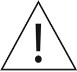 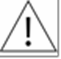 (1) Bu bileşenler tek başlarına veya kombine halde kullanılabilirler. Kombine halde kullanıldığında herbiri için izin verilen maksimum konsantrasyon dikkate alınarak kombinasyondaki bileşen oranları 1 i geçmeyecektir.Sodyum, potasyum veya lityum hidroksit miktarı sodyum hidroksit ağırlığı cinsinden ifade edilmiştir. Karışım halinde, toplamları g sütununda verilen sınırı geçmemelidir.Sodyum, potasyum veya lityum hidroksit konsantrasyonları sodyum hidroksit ağırlığı cinsinden ifade edilmiştir. Karışım halinde, toplamları g sütununda verilen sınırı geçmemelidir.Koruyucu olarak kullanım için Ek V, 34 üncü satıra bakınız.Koruyucu olarak kullanım için Ek V, 43 üncü satıra bakınız.Koruyucu olarak kullanımı için Ek V, 54 üncü satıra bakınız.Koruyucu olarak kullanımı için Ek V, 3 üncü satıra bakınız.Yalnızca 3 yaş altı çocukların kullanabileceği ürünler içinKoruyucu olarak kullanımı için Ek V, 9 uncu satıra bakınız.Koruyucu olarak kullanımı için Ek V, 23 üncü satıra bakınız.Bu limit maddeye uygulanır, bitmiş kozmetik ürüne uygulanmaz.Bu maddeler kombine olarak kullanıldığında, toplamları “Kullanıma hazır ürünlerdeki maksimum konsantrasyon” olarak verilen limitleri geçmemelidir.Ek II’de bir kısıtlama olmadıkça, bu saç renklendirici bileşenin serbest baz ve tuzlarının kullanımına izin verilir.Koruyucu olarak kullanımı için Ek V, 58 inci satıra bakınız.Koruyucu olarak kullanım için Ek V, 44 üncü satıra bakınız.Potasyum hidroksitin diğer kullanımları için EK III, No 15d’ye bakınız.Potasyum hidroksitin diğer kullanımları için EK III, No 15a’ya bakınız.(28) Koruyucu olarak kullanımı için Ek V, 32 nci satıra bakınız.(33)21 Ağustos 2022 tarihinden itibaren, bu maddeyi içeren ve belirtilen koşullara uygun olmayan ürünler piyasaya arz edilemez. 21 Kasım 2022 tarihinden itibaren bu maddeyi içeren ve belirtilen koşullara uygun olmayan maddeler piyasada bulundurulamaz.(34)   1 Temmuz 2023 tarihinden itibaren, bu maddeyi içeren ve belirtilen koşullara uygun olmayan ürünler piyasaya arz edilemez. 1 Ocak 2024 tarihinden itibaren bu maddeyi içeren ve belirtilen koşullara uygun olmayan maddeler piyasada bulundurulamaz.(35)   1 Temmuz 2023 tarihinden itibaren bu maddeyi içeren ve belirtilen koşullara uygun olmayan oksidatif olmayan saç boyama ürünleri piyasaya arz edilemez. 1 Ocak 2024 tarihinden itibaren bu maddeyi içeren ve belirtilen koşullara uygun olmayan oksidatif olmayan saç boyama ürünleri piyasada bulundurulamaz.(36)   Boyar madde olarak kullanımı için Ek IV, No 82’ye bakınız.EK IVKozmetik Ürünlerde Kullanılmasına İzin Verilen Boyar Maddelerin ListesiGirişKozmetik Yönetmeliği hükümleri saklı kalmak koşuluyla, bir boyar madde tuzlarını ve lakelerini de içerir ve bir boyar madde belirli bir tuzu olarak ifade edildiğinde onun diğer tuzları ve lakelerini de içerir.(*) Numarasının önüne E harfi gelen boyar maddeler, Türk Gıda Kodeksi Gıda Katkı Maddelerinin Spesifikasyonları Hakkında Yönetmelikte yer alan saflık kriterlerine uygun olmalıdır.(1) UV-filtre olarak kullanımı için Ek VI, 27 numaralı satıra bakınız.(2) UV-filtre olarak kullanım için Ek VI, 30 ve 30a numaralı satırlara bakınız.GirişBu listenin amaçları doğrultusunda:EK VKozmetik Ürünlerde Kullanılmasına İzin Verilen Koruyucuların Listesi"Tuzlar" şu anlama gelir: Sodyum, potasyum, kalsiyum, magnezyum, amonyum ve etanolamin katyonlarının tuzları; klorür, bromür, sülfat ve asetat anyonlarının tuzları."Esterler" şu anlama gelir: Metil, etil, propil, izopropil, butil, izobutil, fenil esterleri.Bu Ek'teki formaldehit salan maddeleri içeren tüm bitmiş ürünler, bitmiş üründeki salınan formaldehit konsantrasyonunun % 0,001'i (10 ppm) aştığı durumlarda, formaldehit salan bir veya daha fazla madde içermesine bakılmaksızın"formaldehit içerir" uyarısıyla etiketlenmelidir.Bununla birlikte birinci paragrafta atıfta bulunulan maddeleri içeren tüm bitmiş ürünler 31 Temmuz 2024 tarihinden itibaren piyasaya arz edilemez. 31 Temmuz 2026 tarihinden itibaren piyasada bulundurulamaz.Koruyucu dışındaki kullanımlar için Ek III, No. 98'e bakınız.Yalnızca 3 yaşın altındaki çocuklar için kullanılabilecek ve ciltle uzun süre temas halinde kalan ürünler için.Koruyucu dışındaki kullanım için Ek III, No. 99'a bakınız.Koruyucu dışındaki kullanım için Ek III, No. 100'e bakınız.Koruyucu dışındaki kullanımlar için Ek III, No. 45'e bakınız.Koruyucu dışındaki kullanım için Ek III, No. 54'e bakınız.Yalnızca konsantrasyonu % 0,05'i aşarsa.Koruyucu dışındaki kullanım için Ek III, No. 65'e bakınız.Yalnızca 3 yaşından küçük çocuklar için kullanılabilecek banyo ürünleri / duş jelleri ve şampuan dışındaki ürünler için.Yalnızca 3 yaşın altındaki çocuklar için kullanılabilecek ürünler için.Vücudun büyük bir kısmına uygulanması amaçlanan ürünlerle ilgilidir.Koruyucu dışındaki kullanımlar için Ek III, No 197'ye bakınız.Koruyucu dışındaki kullanım için Ek III, No 287'ye bakınız.Koruyucu dışındaki kullanım için Ek III, No 286'ya bakınız.Metilizotiyazolinon aynı zamanda 57 numaralı satırda da düzenlenmiştir. Metilkloroizotiyazolinon ve Metilizotiyazolinon karışımının aynı üründe tek başına Metilizotiyazolinon ile birlikte kullanımı uygun değildir.Metilizotiyazolinonun Metilkloroizotiyazolinon ile olan karışımı Ek V’in 39 numaralı satırında düzenlenmiştir. Metilkloroizotiyazolinon ve Metilizotiyazolinon karışımına ilaveten tek başına Metilizotiyazolinon kullanımı uygun değildir.(20) Koruyucu dışındaki kullanım için Ek III, No. 310'a bakınız.EK VIKozmetik Ürünlerde Kullanılmasına İzin Verilen UV Filtrelerin ListesiSadece ürünü koruma amaçlı kullanıldığında ve konsantrasyon % 0,5 veya daha az ise gerekli değildir.Renklendirici olarak kullanım için Ek IV, No 143'e bakınız.Çinko oksit ve çinko oksit (nano)’nun kombine kullanımı durumunda toplam, g sütununda verilen limiti aşmamalıdır.Titanyum Dioksit ve Titanyum Dioksit (nano)’nun kombine kullanımı durumunda toplam, g sütununda verilen limiti aşmamalıdır.Metilen Bis-Benzotriazolil Tetrametilbutilfenol ve Metilen Bis-Benzotriazolil Tetrametilbutilfenol (nano)'nun birlikte kullanılması durumunda, toplam, g sütununda verilen limiti aşmamalıdır.28 Ocak 2023 tarihinden itibaren bu maddeyi içeren ve belirtilen koşullara uygun olmayan ürünler piyasaya arz edilemez. 28 Temmuz 2023 tarihinden itibaren bu maddeyi içeren ve belirtilen koşullara uygun olmayan maddeler piyasada bulundurulamaz.Oktokrilen’in bir safsızlık ve/veya bozunma ürünü olarak benzofenon eser düzeyde olmalıdır.(8) 1 Ocak 2025 tarihinden itibaren bu maddeyi içeren ve belirtilen koşullara uygun olmayan ürünler piyasaya arz edilemez. 1 Temmuz 2025 tarihinden itibaren bu maddeyi içeren ve belirtilen koşullara uygun olmayan maddeler piyasada bulundurulamaz. (9) Bis-(Dietilaminohidroksibenzoil Benzoil) Piperazine ve Bis-(Dietilaminohidroksibenzoil Benzoil) Piperazine (nano) kombinasyonu kullanıldığında toplam % 10 u aşmamalıdır.EK VIIAmbalajlarda / Kaplarda Kullanılan Semboller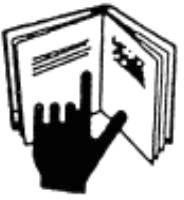 İlave bilgiye bakınız.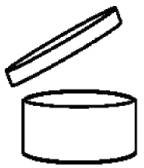 Açıldıktan sonra kullanım süresi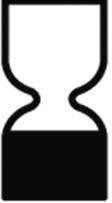 Minimum dayanma süresiEK VIIIHayvan Testlerine Alternatif Valide Edilmiş Yöntemler ListesiBu Ek, bu Yönetmeliğin gerekliliklerini sağlamak için ECVAM (Avrupa Alternatif Yöntemler Validasyon Merkezi - European Centre on Validation of Alternative Methods) tarafından valide edilmiş olan ve Maddelerin ve Karışımların Fiziko-Kimyasal, Toksikolojik ve Ekotoksikolojik Özelliklerinin Belirlenmesinde Uygulanacak Test Yöntemleri Hakkında Yönetmelikte listelenmemiş olan mevcut alternatif yöntemleri listelemektedir. Hayvan testlerinin bir alternatif yöntemle tamamen değiştirilememe ihtimali olduğu için, alternatif yöntemin hayvan testinin yerini tamamen mi yoksa kısmen mi aldığı bu Ek’te belirtilmelidir.EK IXÜrün Kategorisi A.CİLT ÜRÜNLERİCilt Bakım ÜrünleriYüz maskeleri dışındaki cilt bakım ürünleri A.1.2.Yüz maskesiA.1.3.Göz çevresi ürünleri A.1.4.Dudak bakım ürünleri A.1.5.El bakım ürünleri A.1.6.Ayak bakım ürünleri A.1.7.Vücut bakım ürünleriA.1.8.Dış genital bölge bakım ürünleri A.1.9.Kimyasal soyucu ürünleri A.1.10.Mekanik soyucu ürünleriA.1.11.Cilt rengini açıcı, aydınlatıcı ürünler A.1.12.Diğer cilt bakım ürünleriA.2.Cilt Temizleyici Ürünler A.2.1.Sabunlar A.2.2.Banyo/duş ürünleri A.2.3.Makyaj çıkarıcı ürünlerA.2.4.Dış genital bölge temizlik ürünleri A.2.5.Diğer cilt temizleyici ürünlerVücut Tüylerini Uzaklaştırıcı ÜrünlerKimyasal depilatuvarlar A.3.2.Fiziksel epilasyon ürünleriA.3.3.Vücut tüylerini uzaklaştıran diğer ürünlerVücut Tüylerini Sarartıcı ÜrünlerVücut tüy sarartıcı ürünlerVücut Kokusunun ve/veya Terlemenin DüzenlenmesiTer önleyici etkili ürünler A.5.2.Ter önleyici etkili olmayan ürünlerTıraş ve Tıraş Öncesi/Sonrası ÜrünlerTıraş ürünleriTıraş öncesi/sonrası ürünlerDiğer tıraş ve tıraş öncesi/sonrası ürünlerA.7.Makyaj Ürünleri A.7.1.Fondöten A.7.2.KapatıcıA.7.3.Diğer yüz makyaj ürünleri A.7.4.MaskaraA.7.5.Göz farı A.7.6.Göz kalemiA.7.7. Göz konturunu sağlayan ürünler (eyeliner) A.7.8.Diğer göz makyaj ürünleriA.7.9. Ruj/dudak parlatıcısı A.7.10.Ruj sabitleyiciA.7.11.Diğer dudak makyaj ürünleri A.7.12.Vücut veya yüz boyaları A.7.13.Diğer makyaj ürünleriParfümlerHidroalkolik parfümler A.8.2.Hidroalkolik olmayan parfümlerGüneş Ürünleri ve Güneşsiz Bronzlaştıran Ürünler A.9.1.Güneş öncesi ve güneş sonrası ürünler A.9.2.Güneşten koruma ürünleriGüneşsiz bronzlaştıran ürünlerDiğer güneş ürünleri ve güneşsiz bronzlaştıran ürünlerDiğer Cilt ÜrünleriA.10.1. Diğer cilt ürünleri B.SAÇ VE SAÇ DERİSİ ÜRÜNLERİSaç ve Saç Derisi Bakım ve Temizleme ÜrünleriŞampuan B.1.2.Saç kremiB.1.3.Saç derisi ve saç kökleri bakım ürünleri B.1.4.Kepek önleyici ürünlerSaç kaybını önleyici ürünlerDiğer saç ve saç derisi bakım ve temizleme ürünleriSaç Renklendirmede Kullanılan ÜrünlerOksidatif saç boyaları B.2.2.Oksidatif olmayan saç boyalarıSaç rengini açıcı ve boya çıkarıcı ürünlerDiğer saç boya ürünleriB.3.Saç Şekillendirici Ürünler B.3.1.Geçici saç şekillendirici ürünler B.3.2.Kalıcı saç şekillendirici ürünler B.3.3.Saç yatıştırıcı ve düzleştirici ürünler B.3.4.Diğer saç şekillendirici ürünler B.4.Diğer Saç ve Saç Derisi Ürünleri B.4.1.Saçı güneşten koruyucu ürünler B.4.2.Diğer saç ve saç derisi ürünleriC.TIRNAK VE KÜTİKÜL ÜRÜNLERİC.1.Tırnak Cilası ve Cila Çıkarıcı Ürünler C.1.1.Tırnak cilası ve tırnak makyajı C.1.2.Tırnak cilası çıkarıcıC.1.3.Tırnak cilası inceltici C.1.4.Tırnak rengini açıcı ürünlerC.1.5.Diğer tırnak cilası ve cila çıkarıcı ürünlerTırnak Bakım/Tırnak Güçlendirici ÜrünlerTırnak ürünleri C.2.2.Tırnak güçlendiricilerC.2.3.Diğer tırnak bakım/tırnak güçlendirici ürünlerTırnak Yapıştırıcısı Çıkarıcı ÜrünlerTırnak yapıştırıcısı çıkarıcılarC.4.Diğer Tırnak ve Kütikül Ürünleri C.4.1.Kütikül çıkarıcılar / yumuşatıcılar C.4.2.Tırnak yapılandırıcı ürünler C.4.3.Diğer tırnak ve kütikül ürünleri D.AĞIZ BAKIM VE TEMİZLİK ÜRÜNLERİDiş Bakım ÜrünleriDiş macunuDiş temizleme tozu/tuzu D.1.3.Diğer diş bakım ürünleriAğız Suları / SpreyleriAğız çalkalama sularıNefes tazeleyici spreyler/ağız spreyleriDiğer ağız çalkalama suları /nefes tazeleyici spreyler/ağız spreyleriDiş BeyazlatıcılarDiş beyazlatıcılarDiğer Ağız Bakım ve Temizlik ÜrünleriDiğer ağız bakım ve temizlik ürünleriReferan s noMadde TanımlamasıMadde TanımlamasıMadde TanımlamasıReferan s noKimyasal İsmi/INNCAS NoEC NoaBcd1N-(5-Klorobenzoksazol-2-il)asetamid35783-57-42(2-Asetoksietil) trimetilamonyum hidroksit (Asetilkolin) ve tuzları51-84-3200-128-93Deanol aseglumat (INN)3342-61-8222-085-54Spironolakton (INN)52-01-7200-133-65[4-(4-Hidroksi-3-iyodofenoksi)-3,5-diiyodofenil]asetik	asit	(Tiratrikol (INN)) ve tuzları51-24-1200-086-16Metotreksat (INN)59-05-2200-413-87Aminokaproik asit (INN) ve tuzları60-32-2200-469-38Cinchofen (INN), tuzları, türevleri ve türevlerin tuzları132-60-5205-067-19Tiropropik asit (INN) ve tuzları51-26-310Trikloroasetik asit76-03-9200-927-211Aconitum napellus L. (yaprakları, kökleri ve galenik praparatları)84603-50-9283-252-612Akonitin (Aconitum napellus L.’nin temel alkoloidi) ve tuzları302-27-2206-121-713Adonis vernalis L. ve preparatları84649-73-0283-458-614Epinefrin (INN)51-43-4200-098-715Rauwolfia serpentina L., alkaloidleri ve tuzları90106-13-1290-234-116Alkin alkolleri, esterleri, eterleri ve tuzları17İzoprenalin (INN)7683-59-2231-687-718Allil izotiyosiyanat57-06-7200-309-219Alloklamid (INN) ve tuzları5486-77-120Nalorfin (INN), tuzları ve eterleri62-67-9200-546-121Merkezi sinir sistemi üzerinde etkili sempatomimetik aminler: Avrupa Konseyinin AP (69) 2 sayılı kararında atıfta bulunulan, tıbbi reçeteye tabi ilaçların ilk listesinde bulunan herhangi bir madde300-62-9206-096-222Anilin, tuzları ve halojenlenmiş ve sülfonlanmış türevleri62-53-3200-539-323Betoksikain (INN) ve tuzları3818-62-024Zoksazolamin (INN)61-80-3200-519-425Prokainamid (INN), tuzları ve türevleri51-06-9200-078-826Benzidin92-87-5202-199-127Tuaminoheptan (INN), izomerleri ve tuzları123-82-0204-655-528Oktodrin (INN) ve tuzları543-82-8208-851-1292-Amino-1,2-bis(4-metoksifenil)etanol ve tuzları530-34-7301,3-Dimetilpentilamin ve tuzları105-41-9203-296-1314-Aminosalisilik asit ve tuzları65-49-6200-613-532Toluidinler, izomerleri, tuzları ve halojenlenmiş ve sülfonlanmış türevleri26915-12-8248-105-233Ksilidinler, izomerleri, tuzları, halojenlenmiş ve sülfonlanmış türevleri1300-73-8215-091-434Imperatorin (9-(3-metilbut-2-eniloksi)furo[3,2- g]kromen-7-on)482-44-0207-581-135Ammi majus L. ve galenik preparatları90320-46-0291-072-4362,3-Dikloro-2-metilbutan507-45-937Androjenik etkili maddeler38Antrasen yağı120-12-7204-371-139Antibiyotikler40Antimon ve bileşikleri7440-36-0231-146-541Apocynum cannabinum L. ve preparatları84603-51-0283-253-142Apomorfin	((R)	5,6,6a,7-tetrahidro-6-metil-4H-dibenzo[de,g]kinolin- 10,11-diol) ve tuzları58-00-4200-360-043Arsenik ve bileşikleri7440-38-2231-148-644Atropa belladonna L. ve preparatları8007-93-0232-365-945Atropin, tuzları ve türevleri51-55-8200-104-846EK III’te belirtilen şartlar altındaki baryum sülfür istisna olmak üzere baryum tuzları ve Ek IV’te listelenen boyar maddelerden hazırlanmış baryum sülfat, lakları, tuzları ve pigmentleri47Benzen71-43-2200-753-748Benzimidazol-2(3H)-on615-16-7210-412-449Benzazepinler ve benzodiazepinler12794-10-4501-Dimetilaminometil-1-metilpropil benzoat (amilokain) ve tuzları644-26-8211-411-1512,2,6-Trimetil-4-piperidil benzoat (ökain) ve tuzları500-34-552İzokarboksazid (INN)59-63-2200-438-453Bendroflumetiyazid (INN) ve türevleri73-48-3200-800-154Berilyum ve bileşikleri7440-41-7231-150-755Brom, elemental7726-95-6231-778-156Bretilyum tosilat (INN)61-75-6200-516-857Karbromal (INN)77-65-6201-046-658Bromizoval (INN)496-67-3207-825-759Bromfeniramin (INN) ve tuzları86-22-6201-657-860Benzilonyum bromür (INN)1050-48-2213-885-561Tetrilamonyum bromür (INN)71-91-0200-769-462Brusin357-57-3206-614-763Tetrakain (INN) ve tuzları94-24-6202-316-664Mofebutazon (INN)2210-63-1218-641-165Tolbutamid (INN)64-77-7200-594-366Karbutamid (INN)339-43-5206-424-467Fenilbutazon (INN)50-33-9200-029-068Kadmiyum ve bileşikleri7440-43-9231-152-869Cantharides, Cantharis vesicatoria92457-17-5296-298-770Kantaridin56-25-7200-263-371Fenprobamat (INN)673-31-4211-606-172Karbazolün nitro türevleri73Karbon disülfit75-15-0200-843-674Katalaz9001-05-2232-577-175Cephaeline ve tuzları483-17-0207-591-676Chenopodium ambrosioides L. (esansiyel yağ)8006-99-3772,2,2-Trikloroetan-1,1-diol302-17-0206-117-578Klorin7782-50-5231-959-579Klorpropamid (INN)94-20-2202-314-5814-Fenilazofenilen-1,3-diamin sitrat hidroklorür (kriozidin sitrat hidroklorür)5909-04-682Klorzoksazon (INN)95-25-0202-403-9832-Kloro-6-metilpirimidin-4-ildimetilamin (krimidin-ISO)535-89-7208-622-684Klorprotiksen (INN) ve tuzları113-59-7204-032-885Klofenamid (INN)671-95-4211-588-586N,N-bis(2-kloroetil)metilamin N-oksit ve tuzları126-85-287Klormetin (INN) ve tuzları51-75-2200-120-588Siklofosfamid (INN) ve tuzları50-18-0200-015-489Mannomustin (INN) ve tuzları576-68-1209-404-390Butanilikain (INN) ve tuzları3785-21-591Klormezanon (INN)80-77-3201-307-492Triparanol (INN)78-41-1201-115-0932-[2(4-Klorofenil)-2-fenilasetil]indan-1,3-dion (klorofasinon-ISO)3691-35-8223-003-094Klorfenoksamin (INN)77-38-395Fenaglikodol (INN)79-93-6201-235-396Kloroetan75-00-3200-830-597Krom; kromik asit ve tuzları7440-47-3231-157-598Claviceps purpurea Tul., alkaloidleri ve galenik preparatları84775-56-4283-885-899Conium maculatum L. (meyve, toz, galenik preparatlar)85116-75-2285-527-6100Glisiklamit (INN)664-95-9211-557-6101Kobalt benzensülfonat23384-69-2102Kolşisin, tuzları ve türevleri64-86-8200-598-5103Kolşikosid ve türevleri477-29-2207-513-0104Colchicum autumnale L. ve galenik preparatları84696-03-7283-623-2105Konvallatoksin508-75-8208-086-3106Anamirta cocculus L. (meyve)107Croton tiglium L. (yağ)8001-28-31081-Butil-3-(N-krotonoilsülfonilil)üre52964-42-8109Kürar ve kürarin8063-06-7/22260-42-0232-511-1/244-880-6110Sentetik kürarizanlar111Hidrojen siyanür ve tuzları74-90-8200-821-6112Feklemine	(INN);	2-(alfa-Sikloheksilbenzil)-	N,N,N',N'-tetraetil-1,3- propandiamin3590-16-7113Cyclomenol (INN) ve tuzları5591-47-9227-002-6114Sodium heksasiklonate (INN)7009-49-6115Heksapropimate (INN)358-52-1206-618-9117O,O'-Diasetil-N-allil-N-normorfin2748-74-5118Pipazetat (INN) ve tuzları2167-85-3218-508-81195-(α,β-Dibromofenetil)-5-metilhidantoin511-75-1208-133-8120N,N'-Pentametilenbis(trimetilamonyum)	tuzları,	örn.	pentametonyum bromür (INN)541-20-8208-771-7121N,N'-[(Metilimino)dietilen]bis(etildimetilamonyum)	tuzları, örn.azametonyum bromür (INN)306-53-6206-186-1122Siklarbamat (INN)5779-54-4227-302-7123Klofenotan (INN); DDT (İSO)50-29-3200-024-3124N,N'-Hekzametilenbis(trimetilamonyum)	tuzları,	örn.hekzametonyum bromür (INN)55-97-0200-249-7125Dikloroetanlar (etilen klorürler) örn.1,2-Dikloroetan107-06-2203-458-1126Dikloroetilenler (asetilen klorürler) örn.Viniliden klorür (1,1-Dikloroetilen)75-35-4200-864-0127Liserjit (INN) (LSD) ve tuzları50-37-3200-033-21282-Dietilaminoetil 3-hidroksi-4-fenilbenzoat ve tuzları3572-52-9222-686-2129Kinkokain (INN) ve tuzları85-79-0201-632-11303-Dietilaminopropil sinnamat538-66-9131O,O'-Dietil-O-4-nitrofenil fosforotiyoat (Paration - ISO)56-38-2200-271-7132[Oksalilbis(iminoetilen)]bis[(o-klorobenzil)dietilamonyum]	tuzları, örn.ambenonyum klorür (INN)115-79-7204-107-5133Metilprilon (INN) ve tuzları125-64-4204-745-4134Digitalin ve Digitalis purpurea L.’nin tüm heterozitleri752-61-4212-036-61357-[2-Hidroksi-3-(2-hidroksietil-N-metilamino)propil]teofilin (ksantinol)2530-97-4136Dioksetedrin (INN) ve tuzları497-75-6207-849-8137Piprokuraryum iyodür (INN)3562-55-8222-627-0138Propifenazon (INN)479-92-5207-539-2139Tetrabenazin (INN) ve tuzları58-46-8200-383-6140Kaptodiam (INN)486-17-9207-629-1141Mefeklorazin (INN) ve tuzları1243-33-0142Dimetilamin124-40-3204-697-41431,1-Bis(dimetilaminometil)propil benzoat (amidrikain, alipin) ve tuzları963-07-5213-512-6144Metapirilen (INN) ve tuzları91-80-5202-099-8145Metamfepramon (INN) ve tuzları15351-09-4239-384-1146Amitriptilin (INN) ve tuzları50-48-6200-041-6147Metformin (INN) ve tuzları657-24-9211-517-8148İzosorbid dinitrat (INN)87-33-2201-740-9149Malononitril109-77-3203-703-2150Suksinonitril110-61-2203-783-9151Dinitrofenol izomerleri51-28-5/329-71-5/573-56-8/25550-58-7200-087-7/206-348-1/209-357-9/247-096-2152Inprokuon (INN)436-40-8153Dimevamid (INN) ve tuzları60-46-8200-479-8154Difenilpiralin (INN) ve tuzları147-20-6205-686-7155Sulfinpirazon (INN)57-96-5200-357-4156N-(3-Karbamoil-3,3-difenilpropil)-N,N-diizopropilmetil-amonyum tuzları, örn.izopropamid iyodür (INN)71-81-8200-766-8157Benaktizin (INN)302-40-9206-123-8158Benzatropin (INN) ve tuzları86-13-5159Siklizin (INN) ve tuzları82-92-8201-445-51605,5-Difenil-4-imidazolidon (Doksenitoin (INN))3254-93-1221-851-6161Probenesid (INN)57-66-9200-344-3162Disulfiram (INN); tiram (INN)97-77-8/137-26-8202-607-8/205-286-2163Emetin, tuzları ve türevleri483-18-1207-592-1164Efedrin ve tuzları299-42-3206-080-5165Oksanamid (INN) ve türevleri126-93-2166Eserin veya fizostigmin ve tuzları57-47-6200-332-8167Serbest amino grupları olan 4-Aminobenzoik asit ve esterleri150-13-0205-753-0168Kolin tuzları ve esterleri, örn.kolin klorür (INN)67-48-1200-655-4169Karamifen (INN) ve tuzları77-22-5201-013-6170Dietil 4-nitrofenil fosfat (Paraokson - ISO))311-45-5206-221-0171Metetoheptazin (INN) ve tuzları509-84-2172Oksfeneridin (INN) ve tuzları546-32-7173Etoheptazin (INN) ve tuzları77-15-6201-007-3174Metheptazin (INN) ve tuzları469-78-3175Metilfenidat (INN) ve tuzları113-45-1204-028-6176Doksilamin (INN) ve tuzları469-21-6207-414-2177Tolboksan (INN)2430-46-81784-Benziloksifenol ve 4-etoksifenol103-16-2/622-62-8203-083-3/210-748-1179Paretoksikain (INN) ve tuzları94-23-5205-246-4180Fenozolon (INN)15302-16-6239-339-6181Glutetimid (INN) ve tuzları77-21-4201-012-0182Etilen oksit75-21-8200-849-9183Bemegrid (INN) ve tuzları64-65-3200-588-0184Valnoktamid (INN)4171-13-5224-033-7185Haloperidol (INN)52-86-8200-155-6186Parametazon (INN)53-33-8200-169-2187Fluanizon (INN)1480-19-9216-038-8188Trifluperidol (INN)749-13-3189Fluoreson (INN)2924-67-6220-889-0190Florourasil (INN)51-21-8200-085-6191Hidroflorik asit, Ek III'de belirtilenler hariç normal tuzları, kompleksleri ve hidroflorürleri7664-39-3231-634-8192Furfuriltrimetilamonyum tuzları, örn. furtretonyum iyodür (INN)541-64-0208-789-5193Galantamin (INN)357-70-0194Progestojenler1951,2,3,4,5,6-Hekzaklorosiklohekzan (BHC-ISO)58-89-9200-401-2196(1R,4S,5R,8S)-1,2,3,4,10,10-Hekzakloro-6,7-epoksi-1,4,4a,5,6,7,8,8a-oktahidro-1,4:5,8-dimetano-naftalen (endrin-ISO)72-20-8200-775-7197Hekzakloroetan67-72-1200-666-4198(1R,4S,5R,8S)-1,2,3,4,10,10-Hekzakloro-1,4,4a,5,8,8a-hekzahidro- 1,4:5,8-dimetanonaftalen (izodrin-ISO)465-73-6207-366-2199Hidrastin, hidrastinin ve tuzları118-08-1/6592-85-4204-233-0/229-533-9200Hidrazitler ve tuzları örn.İzoniazid (INN)54-85-3200-214-6201Hidrazin, türevleri ve tuzları302-01-2206-114-9202Oktamoksin (INN) ve tuzları4684-87-1203Warfarin (INN) ve tuzları81-81-2201-377-6204Etil bis(4-hidroksi-2-okso-1-benzopiran-3-il)asetat ve asit tuzları548-00-5208-940-5205Metokarbamol (INN)532-03-6208-524-3206Propatilnitrat (INN)2921-92-8220-866-52074,4'-Dihidroksi-3,3'-(3-metiltiyopropiliden) dikumarin208Fenadiazol (INN)1008-65-7209Nitroksolin (INN) ve tuzları4008-48-4223-662-4210Hiyosiyamin, tuzları ve türevleri101-31-5202-933-0211Hyoscyamus niger L. (yaprakları, tohumları, tozu ve galenik preparatları)84603-65-6283-265-7212Pemolin (INN) ve tuzları2152-34-3218-438-8213İyot7553-56-2231-442-4214Dekametilenbis(trimetilamonyum) tuzları, örn.dekametonyum bromür (INN)541-22-0208-772-2215Ipekakuanha (Cephaelis ipecacuanha Brot. ve bağlı türleri) (kökleri, tozu ve galenik preparatları)8012-96-2232-385-8216(2-İzopropilpent4-enoil)üre (apronalid)528-92-7208-443-3217α-Santonin	[(3S,5aR,9bS)-3,3a,4,5,5a,9b-hekzahidro3,5a,9-trimetilnafto [1,2-b] furan-2,8-dion]481-06-1207-560-7218Lobelia inflata L. ve galenik preparatları84696-23-1283-642-6219Lobelin (INN) ve tuzları90-69-7202-012-3220Barbituratlar221Civa ve bileşikleri, Ek V' de belirtilen özel durumlar dışında7439-97-6231-106-72223,4,5-Trimetoksifenetilamin (Meskalin) ve tuzları54-04-6200-190-7223Metaldehit9002-91-92242-(4-Allil-2-metoksifenoksi)-N,N-dietilasetamid ve tuzları305-13-5225Coumetarol (INN)4366-18-1224-455-1226Dekstrometorfan (INN) ve tuzları125-71-3204-752-22272-Metilheptilamin ve tuzları540-43-2228İzometepten (INN) ve tuzları503-01-5207-959-6229Mekamilamin (INN)60-40-2200-476-1230Guaifenesin (INN)93-14-1202-222-5231Dikumarol (INN)66-76-2200-632-9232Fenmetrazin (INN), türevleri ve tuzları134-49-6205-143-4233Tiamazol (INN)60-56-0200-482-42343,4-Dihidro-2-metoksi-2-metil-4-fenil-2H,5H-pirano	[3,2-c]-[1] benzopiran-5-on (siklokumarol)518-20-7208-248-3235Carisoprodol (INN)78-44-4201-118-7236Meprobamat (INN)57-53-4200-337-5237Tefazolin (INN) ve tuzları1082-56-0238Arekolin63-75-2200-565-5239Poldin metilsülfat (INN)545-80-2208-894-6240Hidroksizin (INN)68-88-2200-693-12412-Naftol135-19-3205-182-72421-ve 2-Naftilaminler ve tuzları134-32-7/91-59-8205-138-7/202-080-42433-(1-Naftil)-4-hidroksikumarin39923-41-6244Nafazolin (INN) ve tuzları835-31-4212-641-5245Neostigmin ve tuzları örn.neostigmin bromür (INN)114-80-7204-054-8246Nikotin ve tuzları54-11-5200-193-3247Amil nitritler110-46-3203-770-8248İnorganik nitritler, sodyum nitrit hariç14797-65-0249Nitrobenzen98-95-3202-716-0250Nitrokrezoller ve alkali metal tuzları12167-20-3251Nitrofurantoin (INN)67-20-9200-646-5252Furazolidon (INN)67-45-8200-653-3253Nitrogliserin; Propan-1,2,3-triil trinitrat55-63-0200-240-8254Asenokumarol (INN)152-72-7205-807-3255Alkali pentasiyanonitrozilferrat (2-)14402-89-2/13755-38-9238-373-9 / -256Nitrostilbenler, homologları ve türevleri257Noradrenalin ve tuzları51-41-2200-096-6258Noskapin (INN) ve tuzları128-62-1204-899-2259Guanetidin (INN) ve tuzları55-65-2200-241-3260Östrojenler261Oleandrin465-16-7207-361-5262Klortalidon (INN)77-36-1201-022-5263Pelletierin ve tuzları2858-66-4/4396-01-4220-673-6/224-523-0264Pentakloroetan76-01-7200-925-1265Pentaeritritil tetranitrat (INN)78-11-5201-084-3266Petrikloral (INN)78-12-6267Oktamilamin (INN) ve tuzları502-59-0207-947-0268Pikrik asit88-89-1201-865-9269Fenasemid (INN)63-98-9200-570-2270Difenkloksazin (INN)5617-26-52712-Fenilindan-1,3-dion (fenindion (INN))83-12-5201-454-4272Etilfenasemid (pheneturide (INN))90-49-3201-998-2273Fenprokumon (INN)435-97-2207-108-9274Feniramidol (INN)553-69-5209-044-7275Triamteren (INN) ve tuzları396-01-0206-904-3276Tetraetil pirofosfat (TEPP - İSO)107-49-3203-495-3277Tritolil fosfat1330-78-5215-548-8278Psilosibin (INN)520-52-5208-294-4279Fosfor ve metal fosfitler7723-14-0231-768-7280Talidomid (INN) ve tuzları50-35-1200-031-1281Physostigma venenosum Balf.89958-15-6289-638-0282Pikrotoksin124-87-8204-716-6283Pilokarpin ve tuzları92-13-7202-128-4284α-Piperidin-2-il-benzil asetat, laevorotatory threoform (levofacetoperan (INN)) ve tuzları24558-01-8285Pipradrol (INN) ve tuzları467-60-7207-394-5286Azasiklonol (INN) ve tuzları115-46-8204-092-5287Bietamiverin (INN)479-81-2207-538-7288Butopiprine (INN) ve tuzları55837-15-5259-848-7289Kurşun ve bileşikleri7439-92-1231-100-4290Koniin458-88-8207-282-6291Prunus laurocerasus L. (‘karayemiş suyu’)89997-54-6289-689-9292Metirapon (INN)54-36-4200-206-2293İyonize radyasyondan kaynaklanan tehlikelere karşı halkın ve çalışanların sağlığının korunması ile ilgili temel güvenlik standartlarını içeren 24/03/2000 tarihli 23999 sayılı resmi gazete’de yayımlanan RadyasyonGüvenliği Yönetmeliğinde (1) belirlenmiş radyoaktif maddeler294Juniperus sabina L. (yaprakları, esansiyel yağı ve galenik preparatları)90046-04-1289-971-1295Hiyosin, tuzları ve türevleri51-34-3200-090-3296Altın tuzları297Ek III’ün 49 numaralı satırında belirtilen koşullar kapsamında selenyum disülfit hariç selenyum ve bileşikleri7782-49-2231-957-4298Solanum nigrum L. ve galenik preparatları84929-77-1284-555-6299Spartein (INN) ve tuzları90-39-1201-988-8300Glukokortikoidler (Kortikosteroidler)301Datura stramonium L. ve galenik preparatları84696-08-2283-627-4302Strofantinler, aglukonları ve ilgili türevleri11005-63-3234-239-9303Strophantus türleri ve galenik preparatları304Striknin ve tuzları57-24-9200-319-7305Strychnos türleri ve galenik preparatları306Narkotikler, doğal ve sentetik: 30 Mart 1961'de New York'ta imzalanan Narkotik İlaçlara İlişkin Tek Sözleşmenin Tablo I ve II' de listelenen tümmaddeler307Sülfonamidler (-NH2 gruplarının bir ya da daha fazla H- atomunun yer değiştirilmesi ile elde edilen sülfanilamid ve türevleri) ve tuzları308Sultiame (INN)61-56-3200-511-0309Neodimyum ve tuzları7440-00-8231-109-3310Tiyotepa (INN)52-24-4200-135-7311Pilocarpus jaborandi Holmes ve galenik preparatları84696-42-4283-649-4312Tellür ve bileşikleri13494-80-9236-813-4313Ksilometazolin (INN) ve tuzları526-36-3208-390-6314Tetrakloroetilen127-18-4204-825-9315Karbon tetraklorür56-23-5200-262-8316Hekzaetil tetrafosfat757-58-4212-057-0317Talyum ve bileşikleri7440-28-0231-138-1318Thevetia neriifolia Juss., glikozit ekstresi90147-54-9290-446-4319Etiyonamid (INN)536-33-4208-628-9320Fenotiyazin (INN) ve bileşikleri92-84-2202-196-5321Tiyoüre ve türevleri, Ek III’te listelenen hariç62-56-6200-543-5322Mefenesin (INN) ve esterleri59-47-2200-427-4323Beşeri Tıbbi Ürünler Ruhsatlandırma Yönetmeliği’ne göre immünolojiktıbbi ürünler olarak tanımlanan aşılar, toksinler veya serumlar324Tranilsipromine (INN) ve tuzları155-09-9205-841-9325Trikloronitrometan (kloropikrin)76-06-2200-930-93262,2,2-Tribromoetanol (tribromoetil alkol)75-80-9200-903-1327Triklormethin (INN) ve tuzları817-09-4212-442-3328Tretamin (INN)51-18-3200-083-5329Gallamin trietiyodür (INN)65-29-2200-605-1330Urginea scilla Steinh. ve galenik preparatları84650-62-4283-520-2331Veratrin, tuzları ve galenik preparatları8051-02-3613-062-00-4332Schoenocaulon officinale Lind (tohumları ve galenik preparatları)84604-18-2283-296-6333Veratrum spp. ve preparatları90131-91-2290-407-1334Vinil klorür monomer75-01-4200-831-0335Ergokalsiferol (INN) ve kolekalsiferol (vitamin D2 ve D3)50-14-6/67-97-0200-014-9/200-673-2336O-alkilditiyokarbonik asitlerin tuzları (ksantatlar)337Yohimbin ve tuzları146-48-5205-672-0338Dimetil sülfoksit (INN)67-68-5200-664-3339Difenhidramin (INN) ve tuzları58-73-1200-396-73404-tert-Butilfenol98-54-4202-679-03414-tert-Butilpirokateşol98-29-3202-653-9342Dihidrotaşisterol (INN)67-96-9200-672-7343Dioksan123-91-1204-661-8344Morfolin ve tuzları110-91-8203-815-1345Pyrethrum album L. ve galenik preparatları3462-[4-Metoksibenzil-N-(2-piridil)amino]etildimetilamin maleat (Mepiramin maleat; pirilamin maleat)59-33-6200-422-7347Tripelenamin (INN)91-81-6202-100-1348Tetraklorosalisilanilid’ler7426-07-5349Diklorosalisilanilid’ler1147-98-4350Tetrabromosalisilanilid’ler351Dibromosalisilanilid’ler352Bitiyonol (INN)97-18-7202-565-0353Tiuram monosülfitler97-74-5202-605-7355Dimetilformamid (N,N-Dimetilformamid)68-12-2200-679-53564-Fenilbut-3-en-2-on (Benziliden aseton)122-57-6204-555-1357Kullanılan	doğal	esanslardaki	normal	içerik	hariç	4-hidroksi-3-metoksisinamil alkol (koniferil alkol) benzoatları358Kullanılan doğal esanslardaki normal içerik hariç furokumarinler (örn. trioksisalen (INN), 8-metoksipsoralen, 5- metoksipsoralen).Güneşten korunma ve bronzlaşma ürünlerinde furokumarinler 1 mg/kg’ın altında olmalıdır.3902-71-4/298-81-7/484-20-8223-459-0/206-066-9/207-604-5359Laurus nobilis L. tohumlarından elde edilen yağ84603-73-6283-272-5360Safrol, kullanılan doğal esanslardaki normal içerik hariç olmak üzere ve konsantrasyonu aşağıdaki değerleri geçmemek koşuluyla:Bitmiş üründe 100 ppm, diş ve ağız hijyeni için olan ürünlerde 50 ppm ve özellikle çocuklar için hazırlanmış diş macunlarında safrol bulunmamak koşuluyla94-59-7202-345-43615,5'-Di-izopropil-2,2'-dimetilbifenil-4,4'- diil hipoiyodit (timol iyodür)552-22-7209-007-53623'-Etil-5',6',7',8'-tetrahidro-5',5',8',8'-tetrametil-2'- asetonafton veya 7- asetil-6-etil-1,1,4,4-tetrametil- 1,2,3,4-tetrahidronaftalen (AETT; Versalid)88-29-9201-817-7363o-Fenilendiamin ve tuzları95-54-5202-430-63644-Metil-m-fenilendiamin (Toluen-2,4-diamin) ve tuzları95-80-7202-453-1365Aristoloşik asit ve tuzları; Aristolochia spp. ve preparatları475-80-9/313-67-7/15918-62-4202-499-6/206-238-3/-366Kloroform67-66-3200-663-83672,3,7,8-Tetraklorodibenzo-p-dioksin (TCDD)1746-01-6217-122-73682,6-Dimetil-1,3-dioksan-4-il asetat (Dimetoksan)828-00-2212-579-9369Pyrithione sodium (INNM) (2)3811-73-2223-296-5370N-(Triklorometiltiyo)-4-siklohekzen-1,2-dikarboksimid (Captan - ISO)133-06-2205-087-03712,2'-Dihidroksi-3,3',5,5',6,6'-hekzaklorodifenilmetan	(Hekzaklorofen (INN))70-30-4200-733-83726-(Piperidinil)-2,4-pirimidindiamin 3-oksit (Minoksidil (INN)) ve tuzları38304-91-5253-874-23733,4',5-Tribromosalisilanilid (Tribromsalan (INN))87-10-5201-723-6374Phytolacca spp. ve preparatları65497-07-6/60820-94-2375Tretinoin (INN) (retinoik asit ve tuzları)302-79-4206-129-03761-Metoksi-2,4-diaminobenzen (2,4-diaminoanisol - CI 76050) ve tuzları615-05-4210-406-13771-Metoksi-2,5-diaminobenzen (2,5-diaminoanisol) ve tuzları5307-02-8226-161-9378Boyar madde CI 121403118-97-6221-490-4379Boyar madde CI 26105 (Solvent Red 24)85-83-6201-635-8380Boyar madde CI 42555 (Basic Violet 3) Boyar madde CI 42555:1Boyar madde CI 42555:2548-62-9467-63-0208-953-6207-396-6381Amil 4-dimetilaminobenzoat, karışım izomerleri (Padimat A (INN))14779-78-3238-849-63832-Amino-4-nitrofenol99-57-0202-767-93842-Amino-5-nitrofenol121-88-0204-503-838511-α-Hidroksipregn-4-en-3,20-dion ve esterleri80-75-1201-306-9386Boyar	madde	CI	42640	([4-[[4-(Dimetilamino)fenil][4-[etil(3- sülfonatobenzil)amino]fenil]metilen]siklohekza-2,5-dien-1-iliden](etil)(3- sülfonato benzil)amonyum, sodyum tuzu)1694-09-3216-901-9387Boyar madde CI 13065587-98-4209-608-2388Boyar madde CI 42535 (Basic Violet 1)8004-87-3389Boyar madde CI 61554 (Solvent Blue 35)17354-14-2241-379-4390Steroidal yapıda anti-androjenler391Ek III, 50 no’lu maddede belirtilen maddeler ile Ek IV’te listelenen boyar maddelerin zirkonyum lakları, pigmentleri ve tuzları hariç zirkonyum ve bileşikleri7440-67-7231-176-9393Asetonitril75-05-8200-835-2394Tetrahidrozolin (Tetrizolin (INN)) ve tuzları84-22-0201-522-3395Ek III 51. maddede yer alan sülfatın kullanımı hariç, hidroksi-8-kinolin ve sülfatı bis (8-hidroksikinolinyum) sülfat148-24-3134-31-6205-711-1/205-137-1396Ditiyo-2,2-bispiridin-dioksit 1,1' (trihidratlı magnezyum sülfat içeren katkı maddesi) - (piritiyon disülfit + magnezyum sülfat)43143-11-9256-115-3397Boyar madde CI 12075 (Pigment Orange 5) ve lakları, pigmentleri ve tuzları3468-63-1222-429-4398Boyar madde CI 45170 ve CI 45170:1 (Basic Violet 10)81-88-9/509-34-2201-383-9/208-096-8399Lidokain (INN)137-58-6205-302-84001,2-Epoksibutan106-88-7203-438-2401Boyar madde CI 155855160-02-1/2092-56-0225-935-3/218-248-5402Strontiyum laktat29870-99-3249-915-9403Strontiyum nitrat10042-76-9233-131-9404Strontiyum polikarboksilat405Pramokain (INN)140-65-8205-425-74064-Etoksi-m-fenilendiamin ve tuzları5862-77-14072,4-Diaminofeniletanol ve tuzları14572-93-1408Pirokateşol (Kateşol)120-80-9204-427-5409Pirogallol87-66-1201-762-9410Nitrozaminler	örn.Dimetilnitrosoamin;	Nitrosodipropilamin;	2,2'- Nitrosoimino)bisetanol62-75-9/621-64-7/1116-54-7200-549-8/210-698-0/214-237-4411Sekonder alkil- ve alkanolaminler ve tuzları4124-Amino-2-nitrofenol119-34-6204-316-14132-Metil-m-fenilendiamin (Toluen-2,6-diamin)823-40-5212-513-94144-tert.-Butil-3-metoksi-2,6-dinitrotoluen (Misk Amberi)83-66-9201-493-7416İnsan kaynaklı hücre, doku ve ürünler4173,3-Bis(4-hidroksifenil)ftalit (Fenolftalein (INN))77-09-8201-004-74183-İmidazol-4-il akrilik asit(Ürokanik asit) ve etil esteri104-98-3/27538-35-8203-258-4/248-515-1419İnsan Tüketimi Amacıyla Kullanılmayan Hayvansal Yan Ürünler Yönetmeliği(3), Madde 7’ de sırasıyla tanımlanan Kategori 1 maddesi veKategori 2 maddesi ve türemiş bileşenler420Ham ve rafine kömür katranları8007-45-2232-361-74211,1,3,3,5-Pentametil-4,6-dinitroindan (Moskene)116-66-5204-149-44225-tert.-Butil-1,2,3-trimetil-4,6-dinitrobenzen (Musk Tibetene)145-39-1205-651-6423Alanroot oil (Inula helenium L.), koku bileşeni olarak kullanıldığında97676-35-2424Benzil siyanür, koku bileşeni olarak kullanıldığında140-29-4205-410-5425Siklamen alkol, koku bileşeni olarak kullanıldığında4756-19-8225-289-2426Dietil maleat, koku bileşeni olarak kullanıldığında141-05-9205-451-94273,4-Dihidrokumarin, koku bileşeni olarak kullanıldığında119-84-6204-354-94282,4-Dihidroksi-3-metilbenzaldehit, koku bileşeni olarak kullanıldığında6248-20-0228-369-54293,7-Dimetil-2-okten-1-ol (6,7-Dihidrogeraniol), koku bileşeni olarak kullanıldığında40607-48-5254-999-54304,6-Dimetil-8-tert-butilkumarin, koku bileşeni olarak kullanıldığında17874-34-9241-827-9431Dimetil sitrakonat, koku bileşeni olarak kullanıldığında617-54-94327,11-Dimetil-4,6,10-dodekatrien-3-on (Psödometiliyonon), koku bileşeni olarak kullanıldığında26651-96-7247-878-34336,10-Dimetil-3,5,9-undekatrien-2-on (Psödoiyonon), koku bileşeni olarak kullanıldığında141-10-6205-457-1434Difenilamin, koku bileşeni olarak kullanıldığında122-39-4204-539-4435Etil akrilat, koku bileşeni olarak kullanıldığında140-88-5205-438-8436İncir yaprağı absolü (Ficus carica L.), koku bileşeni olarak kullanıldığında68916-52-9437trans-2-Heptenal, koku bileşeni olarak kullanıldığında18829-55-5242-608-0438trans-2-Hekzenal dietil asetal, koku bileşeni olarak kullanıldığında67746-30-9266-989-8439trans-2-Hekzenal dimetil asetal, koku bileşeni olarak kullanıldığında18318-83-7242-204-4440Hidroabietil alkol, koku bileşeni olarak kullanıldığında13393-93-6236-476-34416-İzopropil-2- dekahidronaftalenol, koku bileşeni olarak kullanıldığında34131-99-2251-841-74427-Metoksikumarin, koku bileşeni olarak kullanıldığında531-59-9208-513-34434-(4-Metoksifenil)-3-buten-2-on (Anisiliden aseton), koku bileşeni olarak kullanıldığında943-88-4213-404-94441-(4-Metoksifenil)-1-penten-3-on	(alfa-	Metilanisilidenaseton),	koku bileşeni olarak kullanıldığında104-27-8203-190-5445Metil trans-2-butenoat, koku bileşeni olarak kullanıldığında623-43-8210-793-74467-Metilkumarin, koku bileşeni olarak kullanıldığında2445-83-2219-499-34475-Metil-2,3-hekzandion	(Asetil	izovaleril),	koku	bileşeni	olarak kullanıldığında13706-86-0237-241-84482-Pentilidensiklohekzanon, koku bileşeni olarak kullanıldığında25677-40-1247-178-84493,6,10-Trimetil-3,5,9-undekatrien-2-on   (Psödoizometil	iyonon), koku bileşeni olarak kullanıldığında1117-41-5214-245-8450Verbena essential oils (Lippia citriodora Kunth.) ve absolü haricindeki diğer türevleri, koku bileşeni olarak kullanıldığında8024-12-2285-515-04526-(2-Kloroetil)-6-(2-metoksietoksi)-2,5,7,10- tetraoksa-6-silaundekan37894-46-5253-704-7453Kobalt diklorür7646-79-9231-589-4454Kobalt sülfat10124-43-3233-334-2455Nikel monoksit1313-99-1215-215-7456Dinikel trioksit1314-06-3215-217-8457Nikel dioksit12035-36-8234-823-3458Trinikel disülfit12035-72-2234-829-6459Tetrakarbonilnikel13463-39-3236-669-2460Nikel sülfit16812-54-7240-841-2461Potasyum bromat7758-01-2231-829-8462Karbon monoksit630-08-0211-128-3463Buta-1,3-dien, ayrıca 464-611 arasındaki satırlara bakınız.106-99-0203-450-8464İzobutan, a/a cinsinden % 0,1’e eşit ve fazla Butadien içerirse75-28-5200-857-2465Butan, a/a cinsinden % 0,1’e eşit ve fazla Butadien içerirse106-97-8203-448-7466Gazlar (petrol), C3-4, a/a cinsinden % 0,1’den fazla Butadien içerirse68131-75-9268-629-5467Artık gaz (petrol), katalitik olarak ayrışmış distilat ve katalitik olarakayrışmış neftyağı fraksiyonlama absorbanı, a/a cinsinden % 0,1’den fazla Butadien içerirse68307-98-2269-617-2468Artık gaz (petrol), katalitik polimn. neft yağı fraksiyonlama stabilizörü, a/a cinsinden % 0,1’den fazla Butadien içerirse68307-99-3269-618-8469Artık gaz (petrol), katalitik olarak dönüştürülmüş neftyağı fraksiyonlama stabilizörü, hidrojen sülfür içermeyen, a/a cinsinden % 0,1’den fazlaButadien içerirse68308-00-9269-619-3470Artık gaz (petrol), ayrışmış distilat hidrojenle muamele edici soyucu, a/acinsinden % 0,1’den fazla Butadien içerirse68308-01-0269-620-9471Artık gaz (petrol), gaz yağı katalitik dönüştürme absorbanı, a/a cinsinden %0,1’den fazla Butadien içerirse68308-03-2269-623-5472Artık gaz (petrol), gaz geri kazanım tesisi, a/a cinsinden % 0,1’den fazlaButadien içerirse68308-04-3269-624-0473Artık gaz (petrol), gaz geri kazanım tesisi deetanizör, a/a cinsinden % 0,1’den fazla Butadien içerirse68308-05-4269-625-6474Artık gaz (petrol), hidrodesülfürlenmiş distilat ve hidrodesülfürlenmiş neftyağı fraksiyonlayıcısı, asit içermeyen, a/a cinsinden % 0,1’den fazlaButadien içerirse68308-06-5269-626-1475Artık gaz (petrol), hidrodesülfürlenmiş vakum gaz yağı soyucu, hidrojensülfür içermeyen, a/a cinsinden % 0,1’den fazla Butadien içerirse68308-07-6269-627-7476Artık gaz (petrol), izomerize neftyağı fraksiyonlama stabilizörü, a/acinsinden % 0,1’den fazla Butadien içerirse68308-08-7269-628-2477Artık gaz (petrol), hafif normal üretim aşamasında üretilen neftyağı stabilizörü, hidrojen sülfür içermeyen, a/a cinsinden % 0,1’den fazlaButadien içerirse68308-09-8269-629-8478Artık gaz (petrol), normal üretim aşamasında üretilen distilat hidrodesülfürlenmiş, hidrojen sülfür içermeyen, a/a cinsinden % 0,1’den fazlaButadien içerirse68308-10-1269-630-3479Artık gaz (petrol), propan-propilen alkilasyon besleme hazırlık etangiderici, a/a cinsinden % 0,1’den fazla Butadien içerirse68308-11-2269-631-9480Artık gaz (petrol), vakum gaz yağı hidrodesülfürlenmiş, hidrojen sülfüriçermeyen, a/a cinsinden % 0,1’den fazla Butadien içerirse68308-12-3269-632-4481Gazlar (petrol), katalitik olarak ayrışmış üstleri, a/a cinsinden % 0,1’denfazla Butadien içerirse68409-99-4270-071-2482Alkanlar, C1-2, a/a cinsinden % 0,1’den fazla Butadien içerirse68475-57-0270-651-5483Alkanlar, C2-3, a/a cinsinden % 0,1’den fazla Butadien içerirse68475-58-1270-652-0484Alkanlar, C3-4, a/a cinsinden % 0,1’den fazla Butadien içerirse68475-59-2270-653-6485Alkanlar, C4-5, a/a cinsinden % 0,1’den fazla Butadien içerirse68475-60-5270-654-1486Yakıt gazlar, a/a cinsinden % 0,1’den fazla Butadien içerirse68476-26-6270-667-2487Yakıt gazlar, ham petrol distilatları, a/a cinsinden % 0,1’den fazla Butadieniçerirse68476-29-9270-670-9488Hidrokarbonlar, C3-4, a/a cinsinden % 0,1’den fazla Butadien içerirse68476-40-4270-681-9489Hidrokarbonlar, C4-5, a/a cinsinden % 0,1’den fazla Butadien içerirse68476-42-6270-682-4490Hidrokarbonlar, C2-4, C3-yönünden zengin, a/a cinsinden % 0,1’den fazla Butadien içerirse68476-49-3270-689-2491Petrol gazları, sıvılaştırılmış, a/a cinsinden % 0,1’den fazla Butadieniçerirse68476-85-7270-704-2492Petrol gazları, sıvılaştırılmış, kıvamı arttırılmış, a/a cinsinden % 0,1’denfazla Butadien içerirse68476-86-8270-705-8493Gazlar (petrol), C3-4, izobutan-yönünden zengin, a/a cinsinden % 0,1’den fazla Butadien içerirse68477-33-8270-724-1494Distilatlar (petrol), C3-6, piperilen yönünden zengin, a/a cinsinden % 0,1’den fazla Butadien içerirse68477-35-0270-726-2495Gazlar (petrol), amin besleyici sistem, a/a cinsinden % 0,1’den fazlaButadien içerirse68477-65-6270-746-1496Gazlar (petrol), benzen hidrodesülfürlenmiş ünitesi çalışmazken, a/acinsinden % 0,1’den fazla Butadien içerirse68477-66-7270-747-7497Gazlar (petrol), benzen dönüşüm ünitesi, hidrojen yönünden zengin, a/acinsinden % 0,1’den fazla Butadien içerirse68477-67-8270-748-2498Gazlar (petrol), karışık yağ, hidrojen – nitrojen yönünden zengin, a/acinsinden % 0,1’den fazla Butadien içerirse68477-68-9270-749-8499Gazlar (petrol), bütan parçalayıcı üstleri, a/a cinsinden % 0,1’den fazlaButadien içerirse68477-69-0270-750-3500Gazlar (petrol), C2-3, a/a cinsinden % 0,1’den fazla Butadien içerirse68477-70-3270-751-9501Gazlar (petrol), katalitik olarak ayrışmış gaz yağı depropanize edicitabanları, C4 yönünden zengin asit içermeyen, a/a cinsinden % 0,1’den fazla Butadien içerirse68477-71-4270-752-4502Gazlar (petrol), katalitik olarak ayrışmış neftyağı debütanize edicidipleri,C3-5 yönünden zengin, a/a cinsinden % 0,1’den fazla Butadien içerirse68477-72-5270-754-5503Gazlar (petrol), katalitik olarak ayrışmış neftyağı depropanize edici üstü, C3 yönünden zengin asit içermeyen, a/a cinsinden % 0,1’den fazla Butadieniçerirse68477-73-6270-755-0504Gazlar (petrol), katalitik ayrıştırıcı, a/a cinsinden % 0,1’den fazla Butadieniçerirse68477-74-7270-756-6505Gazlar (petrol), katalitik ayrıştırıcı, C1-5 yönünden zengin, a/a cinsinden % 0,1’den fazla Butadien içerirse68477-75-8270-757-1506Gazlar (petrol), katalitik polimd. neft yağı stabilize edici üstü, C2-4 yönünden zengin, a/a cinsinden % 0,1’den fazla Butadien içerirse68477-76-9270-758-7507Gazlar (petrol), katalitik olarak dönüştürülmüş neftyağı soyucusu üstleri, a/acinsinden % 0,1’den fazla Butadien içerirse68477-77-0270-759-2508Gazlar (petrol), katalitik dönüştürücü, C1-4 yönünden zengin, a/a cinsinden% 0,1’den fazla Butadien içerirse68477-79-2270-760-8509Gazlar (petrol), C6-8 katalitik dönüştürücü geri dönüşümü, a/a cinsinden % 0,1’den fazla Butadien içerirse68477-80-5270-761-3510Gazlar (petrol), C6-8 katalitik dönüştürücü, a/a cinsinden % 0,1’den fazla Butadien içerirse68477-81-6270-762-9511Gazlar (petrol), C6-8 katalitik dönüştürücü geri dönüşümü, hidrojence zengin, a/a cinsinden % 0,1’den fazla Butadien içerirse68477-82-7270-763-4512Gazlar (petrol), C3-5 olefinik- parafinik alkilasyon beslemesi, a/a cinsinden% 0,1’den fazla Butadien içerirse68477-83-8270-765-5513Gazlar (petrol), C2-dönüşü akışı, a/a cinsinden % 0,1’den fazla Butadien içerirse68477-84-9270-766-0514Gazlar (petrol), C4 yönünden zengin, a/a cinsinden % 0,1’den fazla Butadien içerirse68477-85-0270-767-6515Gazlar (petrol), etan giderici üstler, a/a cinsinden % 0,1’den fazla Butadieniçerirse68477-86-1270-768-1516Gazlar (petrol), deizobütanizer kule üstleri, a/a cinsinden % 0,1’den fazlaButadien içerirse68477-87-2270-769-7517Gazlar (petrol), depropanize edici kuru, propan yönünden zengin, a/acinsinden % 0,1’den fazla Butadien içerirse68477-90-7270-772-3518Gazlar (petrol), depropanize edici üstleri, a/a cinsinden % 0,1’den fazlaButadien içerirse68477-91-8270-773-9519Gazlar (petrol), kuru asitli, gaz konsantrasyonu ünitesi –çalışmazken, a/acinsinden % 0,1’den fazla Butadien içerirse68477-92-9270-774-4520Gazlar (petrol), gaz konsantrasyonu geri emici distilasyonu, a/a cinsinden% 0,1’den fazla Butadien içerirse68477-93-0270-776-5521Gazlar (petrol), gaz geri kazanım tesisi depropanize edici üstleri, a/acinsinden % 0,1’den fazla Butadien içerirse68477-94-1270-777-0522Gazlar (petrol), Girbatol besleme ünitesi, a/a cinsinden % 0,1’den fazlaButadien içerirse68477-95-2270-778-6523Gazlar (petrol), hidrojen absorbe edici çalışmazken, a/a cinsinden % 0,1’denfazla Butadien içerirse68477-96-3270-779-1524Gazlar (petrol), hidrojen yönünden zengin, a/a cinsinden % 0,1’den fazlaButadien içerirse68477-97-4270-780-7525Gazlar (petrol), hidrojenle muamele edilmiş yağ karışımı geri dönüşümlü, hidrojen – nitrojen yönünden zengin, a/a cinsinden % 0,1’den fazlaButadien içerirse68477-98-5270-781-2526Gazlar (petrol), izomerize neftyağı fraksiyonlayıcısı, C4 yönünden zengin, hidrojen sülfür içermeyen, a/a cinsinden % 0,1’den fazla Butadien içerirse68477-99-6270-782-8527Gazlar (petrol), geri dönüşümlü, hidrojen yönünden zengin, a/a cinsinden %0,1’den fazla Butadien içerirse68478-00-2270-783-3528Gazlar (petrol), dönüştürücü düzenleme, hidrojence zengin, a/a cinsinden %0,1’den fazla Butadien içerirse68478-01-3270-784-9529Gazlar (petrol), dönüştürücü hidrojen ile muamele edilmiş, a/a cinsinden %0,1’den fazla Butadien içerirse68478-02-4270-785-4530Gazlar (petrol), dönüştürücü hidrojen ile muamele edilmiş, hidrojen – metanyönünden zengin, a/a cinsinden % 0,1’den fazla Butadien içerirse68478-03-5270-787-5531Gazlar (petrol), dönüştürücü hidrojen ile muamele edilmiş düzenleme,hidrojen yönünden zengin, a/a cinsinden % 0,1’den fazla Butadien içerirse68478-04-6270-788-0532Gazlar (petrol), termal parçalanma distilasyonu, a/a cinsinden % 0,1’denfazla Butadien içerirse68478-05-7270-789-6533Artık gaz (petrol), katalitik olarak ayrışmış arıtılmış yağ ve termal olarak ayrışmış vakum kalıntı fraksiyonlama geri akım silindiri, a/a cinsinden % 0,1’den fazla Butadien içerirse68478-21-7270-802-5534Artık gaz (petrol), katalitik olarak ayrışmış neft yağı stabilizasyon absorbeedici, a/a cinsinden % 0,1’den fazla Butadien içerirse68478-22-8270-803-0535Artık gaz (petrol), katalitik ayrıştırıcı, katalitik dönüştürücü vehidrodesülfürlenmiş kombinasyonlu fraksiyonlayıcı, a/a cinsinden % 0,1’den fazla Butadien içerirse68478-24-0270-804-6536Artık gaz (petrol), katalitik ayrıştırıcı refraksiyonlama absorbe edici, a/acinsinden % 0,1’den fazla Butadien içerirse68478-25-1270-805-1537Artık gaz (petrol), katalitik olarak dönüştürülmüş neft yağı fraksiyonlamastabilizörü, a/a cinsinden % 0,1’den fazla Butadien içerirse68478-26-2270-806-7538Artık gaz (petrol), katalitik olarak dönüştürülmüş neft yağı ayırıcısı, a/acinsinden % 0,1’den fazla Butadien içerirse68478-27-3270-807-2539Artık gaz (petrol), katalitik olarak dönüştürülmüş neft yağı stabilizörü, a/acinsinden % 0,1’den fazla Butadien içerirse68478-28-4270-808-8540Artık gaz (petrol), ayrıştırılmış distilat hidrojen ile muamele edilmişayırıcısı, a/a cinsinden % 0,1’den fazla Butadien içerirse68478-29-5270-809-3541Artık gaz (petrol), hidrodesülfürlenmiş normal üretim aşamasında üretilenneft yağı ayırıcısı, a/a cinsinden % 0,1’den fazla Butadien içerirse68478-30-8270-810-9542Artık gaz (petrol), karıştırılmış buhar sisteminde elde edilen doygun gaz, C4 yönünden zengin, a/a cinsinden % 0,1’den fazla Butadien içerirse68478-32-0270-813-5543Artık gaz (petrol), doymuş gaz geri kazanım birimi, C 1-2 yönünden zengin, a/a cinsinden % 0,1’den fazla Butadien içerirse68478-33-1270-814-0544Artık gaz (petrol), vakum artıkları termal ayrıştırıcısı, a/a cinsinden %0,1’den fazla Butadien içerirse68478-34-2270-815-6545Hidrokarbonlar, C3-4 yönünden zengin, petrol distilatı, a/a cinsinden % 0,1’den fazla Butadien içerirse68512-91-4270-990-9546Gazlar (petrol), katalitik olarak dönüştürülmüş normal üretim aşamasında üretilen neft yağı stabilizör üstleri, a/a cinsinden % 0,1’den fazla Butadieniçerirse68513-14-4270-999-8547Gazlar  (petrol),  tam aralık normal  üretim aşamasında  üretilen  neft  yağıheksan giderici çalışmazken, a/a cinsinden % 0,1’den fazla Butadien içerirse68513-15-5271-000-8548Gazlar (petrol), hidrojen ile parçalayıcılı propan giderici çalışmazken,hidrokarbon yönünden zengin, a/a cinsinden % 0,1’den fazla Butadien içerirse68513-16-6271-001-3549Gazlar (petrol), hafif normal üretim aşamasında üretilen neft yağıstabilizörü çalışmazken, a/a cinsinden % 0,1’den fazla Butadien içerirse68513-17-7271-002-9550Gazlar (petrol), dönüştürücü atık yüksek-basınç parlayıcı silindirçalışmazken, a/a cinsinden % 0,1’den fazla Butadien içerirse68513-18-8271-003-4551Gazlar	(petrol),	dönüştürücü	atık	düşük-basınç	parlayıcı	silindirçalışmazken, a/a cinsinden % 0,1’den fazla Butadien içerirse68513-19-9271-005-5552Kalıntılar (petrol), alkilasyon dağıtıcı, C4 yönünden zengin, a/a cinsinden % 0,1’den fazla Butadien içerirse68513-66-6271-010-2553Hidrokarbonlar, C1-4, a/a cinsinden % 0,1’den fazla Butadien içerirse68514-31-8271-032-2554Hidrokarbonlar, C1-4, tatlandırılmış, a/a cinsinden % 0,1’den fazlaButadien içerirse68514-36-3271-038-5555Gazlar (petrol), yağ rafinerisi gaz distilasyonu çalışmazken, a/a cinsinden %0,1’den fazla Butadien içerirse68527-15-1271-258-1556Hidrokarbonlar, C1-3, a/a cinsinden % 0,1’den fazla Butadien içerirse68527-16-2271-259-7557Hidrokarbonlar, C1-4, debutanize edici fraksiyon, a/a cinsinden % 0,1’den fazla Butadien içerirse68527-19-5271-261-8558Gazlar (petrol), benzen birimi hidrojen ile muamele edilmiş depentanizeedici üstler, a/a cinsinden % 0,1’den fazla Butadien içerirse68602-82-4271-623-5559Gazlar (petrol), C1-5, ıslak, a/a cinsinden % 0,1’den fazla Butadien içerirse68602-83-5271-624-0560Gazlar (petrol), ikincil absorbe edici çalışmazken, akışkan katalitik parçalayıcı ünitesi üstleri fraksiyonlayıcısı, a/a cinsinden % 0,1’den fazlaButadien içerirse68602-84-6271-625-6561Hidrokarbonlar, C2-4, a/a cinsinden % 0,1’den fazla Butadien içerirse68606-25-7271-734-9562Hidrokarbonlar, C3, a/a cinsinden % 0,1’den fazla Butadien içerirse68606-26-8271-735-4563Gazlar (petrol), alkilasyon besleme, a/a cinsinden % 0,1’den fazla Butadieniçerirse68606-27-9271-737-5564Gazlar (petrol), depropanize edici dipleri fraksiyonlama çalışmazken, a/acinsinden % 0,1’den fazla Butadien içerirse68606-34-8271-742-2565Petrol ürünleri, rafineri gazlar, a/a cinsinden % 0,1’den fazla Butadieniçerirse68607-11-4271-750-6566Gazlar (petrol), hidrojen ile parçalayıcılı düşük basınçlı ayırıcı, a/acinsinden % 0,1’den fazla Butadien içerirse68783-06-2272-182-1567Gazlar (petrol), rafineri karışımı, a/a cinsinden % 0,1’den fazla Butadieniçerirse68783-07-3272-183-7568Gazlar (petrol), katalitik ayrıştırıcı, a/a cinsinden % 0,1’den fazla Butadieniçerirse68783-64-2272-203-4569Gazlar (petrol), C2-4, kıvamı arttırılmış, a/a cinsinden % 0,1’den fazla Butadien içerirse68783-65-3272-205-5570Gazlar (petrol), rafineri, a/a cinsinden % 0,1’den fazla Butadien içerirse68814-67-5272-338-9571Gazlar (petrol), platform oluşturucu ürünler ayırıcısı çalışmazken, a/acinsinden % 0,1’den fazla Butadien içerirse68814-90-4272-343-6572Gazlar (petrol), hidrojen ile muamele edilmiş asitli gaz yağı depentanizeedici stabilizör çalışmazken, a/a cinsinden % 0,1’den fazla Butadien içerirse68911-58-0272-775-5573Gazlar (petrol), hidrojen ile işlem görmüş asitli gaz yağı parlayıcı silindir,a/a cinsinden % 0,1’den fazla Butadien içerirse68911-59-1272-776-0574Gazlar (petrol), ham petrol fraksiyonlama çalışmazken, a/a cinsinden %0,1’den fazla Butadien içerirse68918-99-0272-871-7575Gazlar (petrol), heksan giderici çalışmazken, a/a cinsinden % 0,1’den fazlaButadien içerirse68919-00-6272-872-2576Gazlar (petrol), distilat birleştiricisi desülfürizasyon soyucusu çalışmazken,a/a cinsinden % 0,1’den fazla Butadien içerirse68919-01-7272-873-8577Gazlar (petrol), akışkan katalitik ayrıştırıcı fraksiyonlama çalışmazken, a/acinsinden % 0,1’den fazla Butadien içerirse68919-02-8272-874-3578Gazlar (petrol), akışkan katalitik ayrıştırıcı ovucu ikincil absorbe ediciçalışmazken, a/a cinsinden % 0,1’den fazla Butadien içerirse68919-03-9272-875-9579Gazlar (petrol), ağır distilat hidrojen ile muamele edilmiş desülfürizasyonsoyucusu çalışmazken, a/a cinsinden % 0,1’den fazla Butadien içerirse68919-04-0272-876-4580Gazlar (petrol), hafif, oktan oranı düşük benzin fraksiyonlama stabilizörüçalışmazken, a/a cinsinden % 0,1’den fazla Butadien içerirse68919-05-1272-878-5581Gazlar	(petrol),	neft	yağı	birleştiricisi	desülfürizasyon	soyucusuçalışmazken, a/a cinsinden % 0,1’den fazla Butadien içerirse68919-06-2272-879-0582Gazlar	(petrol),	platform	oluşturucu	stabilizör	çalışmazken,	ışık fraksiyonlama sonlandırıcısı, a/a cinsinden % 0,1’den fazla Butadieniçerirse68919-07-3272-880-6583Gazlar (petrol), ön flash kulesi çalışmazken, ham petrol distilasyonu, a/acinsinden % 0,1’den fazla Butadien içerirse68919-08-4272-881-1584Gazlar  (petrol),  normal  üretim  aşamasında  üretilen  neft  yağı  katalitikdönüştürücüsü çalışmazken, a/a cinsinden % 0,1’den fazla Butadien içerirse68919-09-5272-882-7585Gazlar (petrol), normal üretim aşamasında üretilen stabilizörü çalışmazken,a/a cinsinden % 0,1’den fazla Butadien içerirse68919-10-8272-883-2586Gazlar (petrol), katran soyucusu çalışmazken, a/a cinsinden % 0,1’den fazlaButadien içerirse68919-11-9272-884-8587Gazlar (petrol), birleştirici soyucusu çalışmazken, a/a cinsinden % 0,1’denfazla Butadien içerirse68919-12-0272-885-3588Gazlar (petrol), akışkan katalitik ayrıştırıcı dağıtıcı üstleri, a/a cinsinden %0,1’den fazla Butadien içerirse68919-20-0272-893-7589Gazlar (petrol), katalitik olarak ayrışmış neft yağı debütanize edici, a/acinsinden % 0,1’den fazla Butadien içerirse68952-76-1273-169-3590Artık gaz (petrol), katalitik olarak ayrışmış distilat ve neft yağı stabilizörü,a/a cinsinden % 0,1’den fazla Butadien içerirse68952-77-2273-170-9591Artık gaz (petrol), katalitik hidrodesülfürlenmiş neft yağı ayırıcısı, a/acinsinden % 0,1’den fazla Butadien içerirse68952-79-4273-173-5592Artık gaz (petrol), normal üretim aşamasında üretilen neft yağıhidrodesülfürizasyonu, a/a cinsinden % 0,1’den fazla Butadien içerirse68952-80-7273-174-0593Artık gaz (petrol), termal olarak ayrışmış distilat, gaz yağı ve neft yağıabsorbe edici, a/a cinsinden % 0,1’den fazla Butadien içerirse68952-81-8273-175-6594Artık gaz (petrol), termal olarak ayrışmış hidrokarbon fraksiyonlama stabilizörü, petrol koklaştırma, a/a cinsinden % 0,1’den fazla Butadieniçerirse68952-82-9273-176-1595Gazlar (petrol), hafif buhar ile ayrışmış, Butadien konsantre, a/a cinsinden% 0,1’den fazla Butadien içerirse68955-28-2273-265-5596Gazlar (petrol), sünger absorbe edici çalışmazken, akışkan katalitik ayrıştırıcı ve gaz yağı desülfürize edici üstleri fraksiyonlama, a/a cinsinden% 0,1’den fazla Butadien içerirse68955-33-9273-269-7597Gazlar  (petrol),  normal  üretim  aşamasında  üretilen  neft  yağı  katalitikdönüştürücü stabilizör üstü, a/a cinsinden % 0,1’den fazla Butadien içerirse68955-34-0273-270-2598Gazlar (petrol), ham petrol distilasyonu ve katalitik ayrışma, a/a cinsinden% 0,1’den fazla Butadien içerirse68989-88-8273-563-5599Hidrokarbonlar, C4, a/a cinsinden % 0,1’den fazla Butadien içerirse87741-01-3289-339-5600Alkanlar, C1-4, C3 yönünden zengin, a/a cinsinden % 0,1’den fazla Butadien içerirse90622-55-2292-456-4601Gazlar (petrol), gaz yağı dietanolamin ovucusu çalışmazken, a/a cinsinden% 0,1’den fazla Butadien içerirse92045-15-3295-397-2602Gazlar (petrol), gaz yağı hidrojen ile desülfürizasyon atık, a/a cinsinden %0,1’den fazla Butadien içerirse92045-16-4295-398-8603Gazlar (petrol), gaz yağı hidrojen ile desülfürizasyon tahliyesi, a/a cinsinden% 0,1’den fazla Butadien içerirse92045-17-5295-399-3604Gazlar (petrol), hidrojeneratör atık parlayıcı silindiri çalışmazken, a/acinsinden % 0,1’den fazla Butadien içerirse92045-18-6295-400-7605Gazlar (petrol), neft yağı buhar ayrıştırıcı yüksek basınç kalıntısı, a/acinsinden % 0,1’den fazla Butadien içerirse92045-19-7295-401-2606Gazlar (petrol), kalıntı kırıcısı çalışmazken, a/a cinsinden % 0,1’den fazlaButadien içerirse92045-20-0295-402-8607Gazlar (petrol), buhar ayrıştırıcısı C3 yönünden zengin, a/a cinsinden % 0,1’den fazla Butadien içerirse92045-22-2295-404-9608Hidrokarbonlar, C4, buhar ayrıştırıcısı distilat, a/a cinsinden % 0,1’den fazla Butadien içerirse92045-23-3295-405-4609Petrol gazları, sıvılaştırılmış, kıvamı arttırılmış, C4 fraksiyonu, a/a cinsinden% 0,1’den fazla Butadien içerirse92045-80-2295-463-0610Hidrokarbonlar, C4, 1,3-bütadien ve izobüten içermeyen, a/a cinsinden % 0,1’den fazla Butadien içerirse95465-89-7306-004-1611Rafinatlar (petrol), buhar ile ayrıştırılmış, C4 fraksiyonu bakır amonyumasetat ektraksiyonu, C3-5 ve doymamış C3-5, bütadien içermeyen, a/a cinsinden % 0,1’den fazla Butadien içerirse97722-19-5307-769-4612Benzo[def ]krizen (benzo[a]piren)50-32-8200-028-5613Zift, kömür katran-petrolü, a/a cinsinden % 0,005’ten fazla benzo[a]pireniçerirse68187-57-5269-109-0614Distilatlar (kömür-petrolü), yoğunlaştırılmış-halkalı aromatik, a/a cinsinden% 0,005’ten fazla benzo[a]piren içerirse68188-48-7269-159-3617Kreosot yağı, asenaften fraksiyonu, asenaften içermeyen, a/a cinsinden %0,005’ten fazla benzo[a]piren içerirse90640-85-0292-606-9618Zift, kömür-katranı, düşük sıcaklık, a/a cinsinden % 0,005’ten fazlabenzo[a]piren içerirse90669-57-1292-651-4619Zift, kömür-katranı, düşük sıcaklık, ısıyla muamele edilmiş, a/a cinsinden% 0,005’ten fazla benzo[a]piren içerirse90669-58-2292-653-5620Zift, kömür-katranı, düşük sıcaklık, okside, a/a cinsinden % 0,005’ten fazlabenzo[a]piren içerirse90669-59-3292-654-0621Özüt artıklar (kömür), kahverengi, a/a cinsinden % 0,005’ten fazlabenzo[a]piren içerirse91697-23-3294-285-0622Parafin mumu (kömür), kahverengi kömür yüksek sıcaklıkta katran, a/acinsinden % 0,005’ten fazla benzo[a]piren içerirse92045-71-1295-454-1623Parafin mumu (kömür), kahverengi kömür yüksek sıcakklıkta katran,hidrojen ile muamele edilmiş, a/a cinsinden % 0,005’ten fazla benzo[a]piren içerirse92045-72-2295-455-7624Katı atıklar, kömür katranı zift koklaştırma, a/a cinsinden % 0,005’ten fazlabenzo[a]piren içerirse92062-34-5295-549-8625Zift, kömür katranı, yüksek sıcaklık, ikincil, a/a cinsinden % 0,005’ten fazlabenzo[a]piren içerirse94114-13-3302-650-3626Kalıntılar (kömür), sıvı çözücü ekstraksiyonu, a/a cinsinden % 0,005’tenfazla benzo[a]piren içerirse94114-46-2302-681-2627Sıvı kömür, sıvı çözücü ektraksiyon çözeltisi, a/a cinsinden % 0,005’tenfazla benzo[a]piren içerirse94114-47-3302-682-8628Sıvı kömür, sıvı çözücü ektraksiyonu, a/a cinsinden % 0,005’ten fazlabenzo[a]piren içerirse94114-48-4302-683-3629Parafin mumları (kömür), kahverengi kömür yüksek derecede katran, karbonla muamele edilmiş, a/a cinsinden % 0,005’ten fazla benzo[a]pireniçerirse97926-76-6308-296-6630Parafin mumu (kömür), kahverengi kömür yüksek derecede katran, killemuamele edilmiş, a/a cinsinden % 0,005’ten fazla benzo[a]piren içerirse97926-77-7308-297-1631Parafin mumu (kömür), kahverengi kömür yüksek derecede katran, silisikasitle muamele edilmiş, a/a cinsinden % 0,005’ten fazla benzo[a]piren içerirse97926-78-8308-298-7632Absorpsiyon yağları, bisiklo aromatik ve heterosiklik hidrokarbonfraksiyonu, a/a cinsinden % 0,005’ten fazla benzo[a]piren içerirse101316-45-4309-851-5633Aromatik hidrokarbonlar, C20-28, polisiklik, karışım halinde kömür katranı zift-polietilen polipropilen piroliz-türevleri, a/a cinsinden % 0,005’ten fazlabenzo[a]piren içerirse101794-74-5309-956-6634Aromatik hidrokarbonlar, C20-28, polisiklik, karışım halinde kömür katranı zift-polietilen	piroliz-türevleri,	a/a	cinsinden	%	0,005’ten	fazlabenzo[a]piren içerirse101794-75-6309-957-1635Aromatik hidrokarbonlar, C20-28, polisiklik, karışım halinde kömür katranı zift-polistiren	piroliz-türevleri,	a/a	cinsinden	%	0,005’ten	fazlabenzo[a]piren içerirse101794-76-7309-958-7636Zift, kömür katran, yüksek sıcaklık, ısıyla muamele edilmiş, a/a cinsinden% 0,005’ten fazla benzo[a]piren içerirse121575-60-8310-162-7637Dibenz[a,h]antrasen53-70-3200-181-8638Benz[a]antrasen56-55-3200-280-6639Benzo[e]piren192-97-2205-892-7640Benzo[j]floranten205-82-3205-910-3641Benz(e) asefenantrilen205-99-2205-911-9642Benzo(k)floranten207-08-9205-916-6643Krizen218-01-9205-923-46442-Bromopropan75-26-3200-855-1645Trikloroetilen79-01-6201-167-46461,2-Dibromo-3-kloropropan96-12-8202-479-36472,3-Dibromopropan-1-ol96-13-9202-480-96481,3-Dikloropropan-2-ol96-23-1202-491-9649α,α,α-Triklorotoluen98-07-7202-634-5650α-Klorotoluen (Benzil klorür)100-44-7202-853-66511,2-Dibromoetan106-93-4203-444-5652Hekzaklorobenzen118-74-1204-273-9653Bromoetilen (Vinil bromür)593-60-2209-800-66541,4-Diklorobut-2-en764-41-0212-121-8655Metiloksiran (Propilen oksit)75-56-9200-879-2656(Epoksietil)benzen (Stiren oksit)96-09-3202-476-76571-Kloro-2,3-epoksipropan (Epiklorohidrin)106-89-8203-439-8658R-1-Kloro-2,3-epoksipropan51594-55-9424-280-26591,2-Epoksi-3-fenoksipropan (Fenilglisidil eter)122-60-1204-557-26602,3-Epoksipropan-1-ol (Glisidol)556-52-5209-128-3661R-2,3-Epoksi-1-propanol57044-25-4404-660-46622,2′-Bioksiran (1,2:3,4-Diepoksibutan)1464-53-5215-979-1663(2RS,3RS)-3-(2-Klorofenil)-2-(4-florofenil)-[1H-1,2,4-triazol-1- il)metil]oksirane; Epoksikonazol133855-98-8406-850-2664Klorometil metil eter107-30-2203-480-16652-Metoksietanol ve asetatı (2-Metoksietil asetat)109-86-4/110-49-6203-713-7/203-772-96662-Etoksietanol ve asetatı (2-Etoksietil asetat)110-80-5/111-15-9203-804-1/203-839-2667Oksibis[klorometan], bis (Klorometil) eter542-88-1208-832-86682-Metoksipropanol1589-47-5216-455-5669Propiolakton57-57-8200-340-1670Dimetilkarbamoil klorür79-44-7201-208-6671Uretan (Etil karbamat)51-79-6200-123-1674Metoksiasetik asit625-45-6210-894-6675Dibutil ftalat84-74-2201-557-4676bis(2-Metoksietil) eter (Dimetoksidiglikol)111-96-6203-924-4677bis(2-Etilhekzil) ftalat (Dietilhekzil ftalat)117-81-7204-211-0678bis(2-Metoksietil) ftalat117-82-8204-212-66792-Metoksipropil asetat70657-70-4274-724-26802-Etilhekzil[[[3,5-bis(1,1-dimetiletil)-4-hidroksifenil]-metil]tiyo]asetat80387-97-9279-452-8681Akrilamid, bu Yönetmelikte başka bir yerde düzenlenmemişse79-06-1201-173-7682Akrilonitril107-13-1203-466-56832-Nitropropan79-46-9201-209-1684Dinoseb, bu listenin başka bir yerinde belirtilenler dışındaki tuzları ve esterleri88-85-7201-861-76852-Nitroanizol91-23-6202-052-16864-Nitrobifenil92-93-3202-204-76872,4-Dinitrotoluen; Dinitrotoluen, teknik seviye121-14-2/25321-14-6204-450-0/246-836-1688Binapakril485-31-4207-612-96892-Nitronaftalen581-89-5209-474-56902,3-Dinitrotoluen602-01-7210-013-56915-Nitroasenaften602-87-9210-025-06922,6-Dinitrotoluen606-20-2210-106-06933,4-Dinitrotoluen610-39-9210-222-16943,5-Dinitrotoluen618-85-9210-566-26952,5-Dinitrotoluen619-15-8210-581-4696Dinoterb, tuzları ve esterleri1420-07-1215-813-8697Nitrofen1836-75-5217-406-0699Diazometan334-88-3206-382-77001,4,5,8-Tetraaminoantrakinon (Dispers Blue 1)2475-45-8219-603-77021-Metil-3-nitro-1-nitrozoguanidin70-25-7200-730-17054,4′-Metilendianilin101-77-9202-974-47064,4′-(4-iminosiklohekza-2,5-dienilidenmetilen) dianilin hidroklorür569-61-9209-321-27074,4′-Metilendi-o-toluidin838-88-0212-658-8708o-Anisidin90-04-0201-963-17093,3′-Dimetoksibenzidin (orto-Dianisidin) ve tuzları119-90-4204-355-4711o-Dianisidin bazlı azo boyaları7123,3′-Diklorobenzidin91-94-1202-109-0713Benzidin dihidroklorür531-85-1208-519-6714[[1,1′-Bifenil]-4,4′-diyl]diamonyum sülfat531-86-2208-520-17153,3′-Diklorobenzidin dihidroklorür612-83-9210-323-0716Benzidin sülfat21136-70-9244-236-4717Benzidin asetat36341-27-2252-984-87183,3′-Diklorobenzidin dihidrojen bis(sülfat)64969-34-2265-293-17193,3′-Diklorobenzidin sülfat74332-73-3277-822-3720Benzidin bazlı azo boyaları7214,4′-Bi-o-toluidin (orto-Tolidin)119-93-7204-358-07224,4′-Bi-o-toluidin dihidroklorür612-82-8210-322-5723[3,3′-Dimetil[1,1′-bifenil]-4,4′-diil]diamonyum bis(hidrojen sülfat)64969-36-4265-294-77244,4′-Bi-o-toluidin sülfat74753-18-7277-985-0725o-tolidin bazlı boyalar611-030-00-4726Bifenil-4-ilamin (4-Aminobifenil) ve tuzları92-67-1202-177-1727Azobenzen103-33-3203-102-5728(Metil-ONN-azoksi)metil asetat592-62-1209-765-7729Sikloheksimid66-81-9200-636-07302-Metilaziridin75-55-8200-878-7731İmidazolidin-2-tiyon (Etilen tiyoüre)96-45-7202-506-9732Furan110-00-9203-727-3733Aziridin151-56-4205-793-9734Kaptafol2425-06-1219-363-3735Karbadoks6804-07-5229-879-0736Flumioksazin103361-09-7613-166-00-X737Tridemorf24602-86-6246-347-3738Vinklozolin50471-44-8256-599-6739Fluazifop-butil69806-50-4274-125-6740Flusilazol85509-19-9014-017-00-67411,3,5-Tris(oksiranilmetil)-1,3,5-triazin- 2,4,6(1H,3H,5H)-trion (TGIC)2451-62-9219-514-3742Tiyoasetamid62-55-5200-541-4744Formamid75-12-7200-842-0745N-Metilasetamid79-16-3201-182-6746N-Metilformamid123-39-7204-624-6747N,N-Dimetilasetamid127-19-5204-826-4748Hekzametilfosforik-triamid680-31-9211-653-8749Dietil sülfat64-67-5200-589-6750Dimetil sülfat77-78-1201-058-17511,3-Propansulton1120-71-4214-317-9752Dimetilsülfamoil-klorür13360-57-1236-412-4753Sulfallat95-06-7202-388-97544-[[bis-(4-Fluorofenil) metil-silil]metil]-4H-1,2,4-triazol ve 1-[[bis-(4-florofenil) metilsilil]metil]-1H-1,2,4-triazol karışımı403-250-2755(+/–)-Tetrahidrofurfuril–(R)-2-[4-(6-klorokinoksalin-2- iloksi)feniloksi]propiyonat119738-06-6607-373-00-47566-Hidroksi-1-(3-İzopropoksipropil)-4-metil-2-okso-5-[4- (fenilazo)fenilazo]-1,2-dihidro-3-piridinkarbonitril85136-74-9400-340-3757(6-(4-Hidroksi-3-(2-metoksifenilazo)-2-sülfonato-7-	naftilamino)-1,3,5- triazin-2,4-diil)bis[(amino-1- metiletil)amonyum] format108225-03-2402-060-7758Trisodyum[4′-(8-asetilamino-3,6-disüfonato-2-naftilazo)-4″-(6- benzoilamino-3-Sülfonato-2-naftilazo)-bifenil-1,3′,3″,1′′′-tetraolato- O,O′,O″,O′′′]bakır(II)413-590-3759N-[3-Hidroksi-2-(2-metilakriloilaminometoksi)propoksimetil]-2- metilakrilamid	ve	N-	[2,3-bis-(2-Metilakriloilaminometoksi)propoksi metil]-2-metilakrilamid	ve	metakrilamid	ve	2-	metil-N-(2- metilakriloilaminometoksimetil)-		akrilamid		ve		N-(2,3- dihidroksipropoksimetil)-2-metilakrilamid karışımı412-790-87601,3,5-tris-[(2S ve 2R)-2,3-Epoksipropil]-1,3,5-triazin- 2,4,6-(1H,3H,5H)- trion (Teroksiron)59653-74-6616-091-00-0761Erionit12510-42-8650-012-00-0762Asbest12001-28-4650-013-00-6763Petrol8002-05-9232-298-5764Distilatlar (petrol), ağır hidrojen ile parçalanmış, a/a cinsinden % 3’ten fazlaDMSO ekstresi içerirse64741-76-0265-077-7765Distilatlar (petrol), çözücü-rafine edilmiş ağır parafinik, a/a cinsinden %3’ten fazla DMSO ekstresi içerirse64741-88-4265-090-8766Distilatlar (petrol), çözücü-rafine edilmiş hafif parafinik, a/a cinsinden %3’ten fazla DMSO ekstresi içerirse64741-89-5265-091-3767Kalıntı yağlar (petrol), asfaltı alınmış çözücü, a/a cinsinden % 3’ten fazlaDMSO ekstresi içerirse64741-95-3265-096-0768Distilatlar (petrol), çözücü-rafine edilmiş ağır naftanik, a/a cinsinden %3’ten fazla DMSO ekstresi içerirse64741-96-4265-097-6769Distilatlar (petrol), çözücü-rafine edilmiş hafif naftenik, a/a cinsinden %3’ten fazla DMSO ekstresi içerirse64741-97-5265-098-1770Kalıntı yağlar (petrol), çözücü-rafine edilmiş, a/a cinsinden % 3’ten fazlaDMSO ekstresi içerirse64742-01-4265-101-6771Distilatlar (petrol), kille işlem görmüş ağır parafinik, a/a cinsinden % 3’tenfazla DMSO ekstresi içerirse64742-36-5265-137-2772Distilatlar (petrol), kille işlem görmüş hafif parafinik, a/a cinsinden % 3’tenfazla DMSO ekstresi içerirse64742-37-6265-138-8773Kalıntı yağlar (petrol), kille işlem görmüş, a/a cinsinden % 3’ten fazlaDMSO ekstresi içerirse64742-41-2265-143-5774Distilatlar (petrol), kille işlem görmüş ağır naftenik, a/a cinsinden % 3’tenfazla DMSO ekstresi içerirse64742-44-5265-146-1775Distilatlar (petrol), kille işlem görmüş hafif naftenik, a/a cinsinden % 3’tenfazla DMSO ekstresi içerirse64742-45-6265-147-7776Distilatlar (petrol), hidrojenle muamale edilmiş ağır naftenik, a/a cinsinden% 3’ten fazla DMSO ekstresi içerirse64742-52-5265-155-0777Distilatlar (petrol), hidrojenle muamale edilmiş hafif naftenik, a/a cinsinden% 3’ten fazla DMSO ekstresi içerirse64742-53-6265-156-6778Distilatlar (petrol), hidrojenle muamale edilmiş ağır parafinik, a/a cinsinden%3’ten fazla DMSO ekstresi içerirse64742-54-7265-157-1779Distilatlar (petrol), hidrojenle muamale edilmiş hafif parafinik, a/acinsinden % 3’ten fazla DMSO ekstresi içerirse64742-55-8265-158-7780Distilatlar (petrol), çözücü ile cilası alınmış hafif parafinik, a/a cinsinden %3’ten fazla DMSO ekstresi içerirse64742-56-9265-159-2781Kalıntı yağlar (petrol), hidrojenle muamale edilmiş, a/a cinsinden % 3’tenfazla DMSO ekstresi içerirse64742-57-0265-160-8782Kalıntı yağlar (petrol), çözücü ile cilası alınmış hafif parafinik, a/a cinsinden% 3’ten fazla DMSO ekstresi içerirse64742-62-7265-166-0783Distilatlar (petrol), çözücü ile cilası alınmış ağır naftenik, a/a cinsinden %3’ten fazla DMSO ekstresi içerirse64742-63-8265-167-6784Distilatlar (petrol), çözücü ile cilası alınmış hafif naftenik, a/a cinsinden %3’ten fazla DMSO ekstresi içerirse64742-64-9265-168-1785Distilatlar (petrol), çözücü ile cilası alınmış ağır parafinik, a/a cinsinden %3’ten fazla DMSO ekstresi içerirse64742-65-0265-169-7786Tortu yağı (petrol), a/a cinsinden % 3’ten fazla DMSO ekstresi içerirse64742-67-2265-171-8787Naftenik yağlar (petrol), katalitik cilası alınmış ağır, a/a cinsinden % 3’tenfazla DMSO ekstresi içerirse64742-68-3265-172-3788Naftenik yağlar (petrol), katalitik cilası alınmış hafif, a/a cinsinden % 3’tenfazla DMSO ekstresi içerirse64742-69-4265-173-9789Parafin yağlar (petrol), katalitik cilası alınmış ağır, a/a cinsinden % 3’tenfazla DMSO ekstresi içerirse64742-70-7265-174-4790Parafin yağlar (petrol), katalitik cilası alınmış hafif, a/a cinsinden % 3’tenfazla DMSO ekstresi içerirse64742-71-8265-176-5791Naftenik yağlar (petrol), kompleks cilası alınmış ağır, a/a cinsinden % 3’tenfazla DMSO ekstresi içerirse64742-75-2265-179-1792Naftenik yağlar (petrol), kompleks cilası alınmış hafif, a/a cinsinden %3’ten fazla DMSO ekstresi içerirse64742-76-3265-180-7793Ekstreler (petrol), ağır naftenik distilat çözücü, aromatik konsantre, a/acinsinden % 3’ten fazla DMSO ekstresi içerirse68783-00-6272-175-3794Ekstreler (petrol), çözücü-rafine edilmiş ağır parafinik distilat çözücü, a/acinsinden % 3’ten fazla DMSO ekstresi içerirse68783-04-0272-180-0795Ekstreler (petrol), ağır parafinik distilatlar, asfaltı alınmış çözücü, a/acinsinden % 3’ten fazla DMSO ekstresi içerirse68814-89-1272-342-0796Yağlama yağı (petrol),C20-50, hidrojen ile muamele edilmiş nötral yağ-bazlı, yüksek-viskozite, a/a cinsinden % 3’ten fazla DMSO ekstresi içerirse72623-85-9276-736-3797Yağlama yağı (petrol),C15-30, hidrojenle muamele edilmiş nötral yağ-bazlı, a/a cinsinden % 3’ten fazla DMSO ekstresi içerirse72623-86-0276-737-9798Yağlama yağı (petrol),C20-50, hidrojenle muamele edilmiş nötral yağ-bazlı, a/acinsinden % 3’ten fazla DMSO ekstresi içerirse72623-87-1276-738-4799Yağlama yağı, a/a cinsinden % 3’ten fazla DMSO ekstresi içerirse74869-22-0278-012-2800Distilatlar (petrol), kompleks cilası alınmış ağır parafinik, a/a cinsinden %3’ten fazla DMSO ekstresi içerirse90640-91-8292-613-7801Distilatlar (petrol), kompleks cilası alınmış hafif parafinik, a/a cinsinden %3’ten fazla DMSO ekstresi içerirse90640-92-9292-614-2802Distilatlar (petrol), çözücü ile cilası alınmış ağır parafinik, kille muameleedilmiş, a/a cinsinden % 3’ten fazla DMSO ekstresi içerirse90640-94-1292-616-3803Hidrokarbonlar, C20-50, çözücü ile cilası alınmış ağır parafinik, hidrojenle muamele edilmiş, a/a cinsinden % 3’ten fazla DMSO ekstresi içerirse90640-95-2292-617-9804Distilatlar (petrol), çözücü ile cilası alınmış hafif parafinik, kille muameleedilmiş, a/a cinsinden % 3’ten fazla DMSO ekstresi içerirse90640-96-3292-618-4805Distilatlar (petrol), çözücü ile cilası alınmış hafif parafinik, hidrojenlemuamele edilmiş, a/a cinsinden % 3’ten fazla DMSO ekstresi içerirse90640-97-4292-620-5806Ekstreler (petrol), ağır naftenik distilat çözücü, hidrojenle muamele edilmiş,a/a cinsinden % 3’ten fazla DMSO ekstresi içerirse90641-07-9292-631-5807Ekstreler (petrol), ağır parafinik distilat çözücü, hidrojenle muameleedilmiş, a/a cinsinden % 3’ten fazla DMSO ekstresi içerirse90641-08-0292-632-0808Ekstreler (petrol), hafif parafinik distilat çözücü, hidrojenle muameleedilmiş, a/a cinsinden % 3’ten fazla DMSO ekstresi içerirse90641-09-1292-633-6809Kalıntı yağlar (petrol), hidrojen ile muamele edilmiş çözücü ile cilasıalınmış, a/a cinsinden % 3’ten fazla DMSO ekstresi içerirse90669-74-2292-656-1810Kalıntı yağlar (petrol), katalitik cilası alınmış, a/a cinsinden % 3’ten fazlaDMSO ekstresi içerirse91770-57-9294-843-3811Distilatlar (petrol), cilası alınmış ağır parafinik, hidrojenle muameleedilmiş, a/a cinsinden % 3’ten fazla DMSO ekstresi içerirse91995-39-0295-300-3812Distilatlar (petrol), cilası alınmış hafif parafinik, hidrojenle muameleedilmiş, a/a cinsinden % 3’ten fazla DMSO ekstresi içerirse91995-40-3295-301-9813Distilatlar (petrol), hidrojen ile parçalanmış çözücü-rafine edilmiş, cilasıalınmış, a/a cinsinden % 3’ten fazla DMSO ekstresi içerirse91995-45-8295-306-6814Distilatlar (petrol), çözücü-rafine edilmiş hafif naftenik, hidrojenlemuamele edilmiş, a/a cinsinden % 3’ten fazla DMSO ekstresi içerirse91995-54-9295-316-0815Ekstreler (petrol), hidrojenle muamele edilmiş hafif parafinik distilatçözücü, a/a cinsinden % 3’ten fazla DMSO ekstresi içerirse91995-73-2295-335-4816Ekstreler (petrol), hafif naftenik distilat çözücü, hidrodesülfürlenmiş, a/acinsinden % 3’ten fazla DMSO ekstresi içerirse91995-75-4295-338-0817Ekstreler (petrol), hafif parafinik distilat çözücü, asitle muamele edilmiş, a/acinsinden % 3’ten fazla DMSO ekstresi içerirse91995-76-5295-339-6818Ekstreler (petrol), hafif parafinik distilat çözücü, hidrodesülfürlenmiş, a/acinsinden % 3’ten fazla DMSO ekstresi içerirse91995-77-6295-340-1819Ekstreler (petrol), hafif vakum gaz yağı çözücü, hidrojenle muamele edilmiş, a/a cinsinden % 3’ten fazla DMSO ekstresi içerirse91995-79-8295-342-2820Tortu yağı (petrol), hidrojenle muamele edilmiş, a/a cinsinden % 3’ten fazlaDMSO ekstresi içerirse92045-12-0295-394-6821Yağlama yağı (petrol), C17-35, çözücü ile özütlenmiş, cilası alınmış, hidrojenle muamele edilmiş, a/a cinsinden % 3’ten fazla DMSO ekstresiiçerirse92045-42-6295-423-2822Yağlama yağı (petrol), hidrojenle parçalanmış aromatik olmayan çözücü ileparafini alınmış, a/a cinsinden % 3’ten fazla DMSO ekstresi içerirse92045-43-7295-424-8823Kalıntı  yağlar  (petrol), hidrojen ile parçalanmış, asitle  muamele   edilmişçözücü ile cilası alınmış, a/a cinsinden % 3’ten fazla DMSO ekstresi içerirse92061-86-4295-499-7824Parafin yağlar (petrol), çözücü-rafine edilmiş cilası alınmış ağır, a/acinsinden % 3’ten fazla DMSO ekstresi içerirse92129-09-4295-810-6825Ekstreler (petrol), ağır parafinik distilat çözücü, kille muamele edilmiş, a/acinsinden % 3’ten fazla DMSO ekstresi içerirse92704-08-0296-437-1826Yağlama yağı (petrol), baz yağlar, parafinik, a/a cinsinden % 3’ten fazlaDMSO ekstresi içerirse93572-43-1297-474-6827Ekstreler (petrol), ağır naftenik distilat çözücü, hidrodesülfürlenmiş, a/acinsinden % 3’ten fazla DMSO ekstresi içerirse93763-10-1297-827-4828Ekstreler (petrol), çözücü ile cilası alınmış ağır parafinik distilat çözücü,hidrodesülfürlenmiş, a/a cinsinden % 3’ten fazla DMSO ekstresi içerirse93763-11-2297-829-5829Hidrokarbonlar, hidrojen ile parçalanmış parafinik distilasyon kalıntıları,çözücü ile cilası alınmış, a/a cinsinden % 3’ten fazla DMSO ekstresi içerirse93763-38-3297-857-8830Tortu yağı (petrol), asitle muamele edilmiş, a/a cinsinden % 3’ten fazlaDMSO ekstresi içerirse93924-31-3300-225-7831Tortu yağı (petrol), kille muamele edilmiş, a/a cinsinden % 3’ten fazlaDMSO ekstresi içerirse93924-32-4300-226-2832Hidrokarbonlar, C20-50, kalıntı yağ hidrojenasyonu vakum distilat, a/a cinsinden % 3’ten fazla DMSO ekstresi içerirse93924-61-9300-257-1833Distilatlar (petrol), çözücü-rafine edilmiş, hidrojenle muamele edilmiş ağır,hidrojenlenmiş, a/a cinsinden % 3’ten fazla DMSO ekstresi içerirse94733-08-1305-588-5834Distilatlar (petrol), çözücü-rafine edilmiş, hidrojen ile parçalanmış hafif, a/acinsinden % 3’ten fazla DMSO ekstresi içerirse94733-09-2305-589-0835Yağlama yağı (petrol), C18-40, çözücü ile cilası alınmış hidrojen ile parçalanmış distilat-bazlı, a/a cinsinden % 3’ten fazla DMSO ekstresiiçerirse94733-15-0305-594-8836Yağlama yağı (petrol), C18-40, çözücü ile cilası alınmış hidrojenlenmiş arıtılmış-bazlı, a/a cinsinden % 3’ten fazla DMSO ekstresi içerirse94733-16-1305-595-3837Hidrokarbonlar, C13-30, aromatikçe zengin, çözücü ile özütlenmiş naftenik distilat, a/a cinsinden % 3’ten fazla DMSO ekstresi içerirse95371-04-3305-971-7838Hidrokarbonlar, C16-32, aromatik yönünden zengin, çözücü ile özütlenmiş naftenik distilat, a/a cinsinden % 3’ten fazla DMSO ekstresi içerirse95371-05-4305-972-2839Hidrokarbonlar, C37-68, cilası alınmış asfaltı alınmış hidrojenle muamele edilmiş vakum distilasyon kalıntıları, a/a cinsinden % 3’ten fazla DMSOekstresi içerirse95371-07-6305-974-3840Hidrokarbonlar, C37-65, hidrojenle muamele edilmiş asfaltı alınmış vakum distilasyon kalıntıları, a/a cinsinden % 3’ten fazla DMSO ekstresi içerirse95371-08-7305-975-9841Distilatlar (petrol), hidrojen ile parçalanmış çözücü-rafine edilmiş hafif, a/acinsinden % 3’ten fazla DMSO ekstresi içerirse97488-73-8307-010-7842Distilatlar (petrol), çözücü-rafine edilmiş hidrojenlenmiş ağır, a/a cinsinden% 3’ten fazla DMSO ekstresi içerirse97488-74-9307-011-2843Yağlama yağı (petrol), C18-27, hidrojen ile parçalanmış çözücü ile cilası alınmış, a/a cinsinden % 3’ten fazla DMSO ekstresi içerirse97488-95-4307-034-8844Hidrokarbonlar, C17-30, hidrojenle muamele edilmiş çözücü ile asfaltı alınmış atmosferik distilasyon kalıntısı, distilasyonda hafif olanlar, a/acinsinden % 3’ten fazla DMSO ekstresi içerirse97675-87-1307-661-7845Hidrokarbonlar, C 17-40, hidrojenle muamele edilmiş çözücü ile asfaltı alınmış distilasyon kalıntısı, vakum distilasyonda hafif olanlar, a/acinsinden % 3’ten fazla DMSO ekstresi içerirse97722-06-0307-755-8846Hidrokarbonlar, C13-27, çözücü ile özütlenmiş hafif naftenik, a/a cinsinden% 3’ten fazla DMSO ekstresi içerirse97722-09-3307-758-4847Hidrokarbonlar, C14-29, çözücü ile özütlenmiş hafif naftenik, a/a cinsinden% 3’ten fazla DMSO ekstresi içerirse97722-10-6307-760-5848Tortu yağı (petrol), karbonla işlem görmüş, a/a cinsinden % 3’ten fazlaDMSO ekstresi içerirse97862-76-5308-126-0849Tortu yağı (petrol), silisik asitle muamele edilmiş, a/a cinsinden % 3’tenfazla DMSO ekstresi içerirse97862-77-6308-127-6850Hidrokarbonlar, C27-42, dearomatize edilmiş, a/a cinsinden % 3’ten fazla DMSO ekstresi içerirse97862-81-2308-131-8851Hidrokarbonlar, C17-30, hidrojenle muamele edilmiş distilatlar, distilasyonda hafif olanlar, a/a cinsinden % 3’ten fazla DMSO ekstresi içerirse97862-82-3308-132-3852Hidrokarbonlar, C27-45, naftenik vakum distilasyon, a/a cinsinden % 3’ten fazla DMSO ekstresi içerirse97862-83-4308-133-9853Hidrokarbonlar, C27-45, dearomatize edilmiş, a/a cinsinden % 3’ten fazla DMSO ekstresi içerirse97926-68-6308-287-7854Hidrokarbonlar, C20-58, hidrojenle muamele edilmiş, a/a cinsinden % 3’ten fazla DMSO ekstresi içerirse97926-70-0308-289-8855Hidrokarbonlar, C27-42, naftenik, a/a cinsinden % 3’ten fazla DMSO ekstresi içerirse97926-71-1308-290-3856Ekstreler (petrol), hafif parafinik distilat çözücü, karbonla muamele edilmiş,a/a cinsinden % 3’ten fazla DMSO ekstresi içerirse100684-02-4309-672-2857Ekstreler (petrol), hafif parafinik distilat çözücü, kille muamele edilmişişlem görmüş, a/a cinsinden % 3’ten fazla DMSO ekstresi içerirse100684-03-5309-673-8858Ekstreler (petrol), hafif vakum, gaz yağı çözücü, karbonla muamele edilmiş,a/a cinsinden % 3’ten fazla DMSO ekstresi içerirse100684-04-6309-674-3859Ekstreler (petrol), hafif vakum, gaz yağı çözücü, kille muamele edilmiş, a/acinsinden % 3’ten fazla DMSO ekstresi içerirse100684-05-7309-675-9860Kalıntı yağlar (petrol), karbonla muamele edilmiş çözücü ile cilası alınmış,a/a cinsinden % 3’ten fazla DMSO ekstresi içerirse100684-37-5309-710-8861Kalıntı yağlar (petrol), kille muamele edilmiş çözücü ile cilası alınmış, a/acinsinden % 3’ten fazla DMSO ekstresi içerirse100684-38-6309-711-3862Yağlama yağı (petrol), C>25, çözücü ile özütlenmiş, asfaltı alınmış, cilası alınmış, hidrojenlenmiş, a/a cinsinden % 3’ten fazla DMSO ekstresi içerirse101316-69-2309-874-0863Yağlama yağı (petrol), C17-32, çözücü ile özütlenmiş, cilası alınmış, hidrojenlenmiş, a/a cinsinden % 3’ten fazla DMSO ekstresi içerirse101316-70-5309-875-6864Yağlama yağı (petrol), C20-35, çözücü ile özütlenmiş, cilası alınmış, hidrojenlenmiş, a/a cinsinden % 3’ten fazla DMSO ekstresi içerirse101316-71-6309-876-1865Yağlama yağı (petrol), C24-50, çözücü ile özütlenmiş, cilası alınmış, hidrojenlenmiş, a/a cinsinden % 3’ten fazla DMSO ekstresi içerirse101316-72-7309-877-7866Distilatlar (petrol), orta derecede kıvamı arttırılmış, tüm rafine edilme geçmişi bilinen ve ürünün üretildiği maddenin karsinojen olmadığınıngösterildiği durumlar hariç64741-86-2265-088-7867Gaz yağları (petrol), çözücü-rafine edilmiş, tüm rafine edilme geçmişibilinen ve ürünün üretildiği maddenin karsinojen olmadığının gösterildiği durumlar hariç64741-90-8265-092-9868Distilatlar (petrol), çözücü- orta derecede rafine edilmiş, tüm rafine edilme geçmişi bilinen ve ürünün üretildiği maddenin karsinojen olmadığınıngösterildiği durumlar hariç64741-91-9265-093-4869Gaz yağları (petrol), asitle muamele edilmiş, tüm rafine edilme geçmişi bilinen ve ürünün üretildiği maddenin karsinojen olmadığının gösterildiğidurumlar hariç64742-12-7265-112-6870Distilatlar (petrol), orta derecede asitle muamele edilmiş, tüm rafine edilmegeçmişi bilinen ve ürünün üretildiği maddenin karsinojen olmadığının gösterildiği durumlar hariç64742-13-8265-113-1871Distilatlar (petrol), hafif derecede asitle muamele edilmiş, tüm rafine edilme geçmişi bilinen ve ürünün üretildiği maddenin karsinojen olmadığınıngösterildiği durumlar hariç64742-14-9265-114-7872Gaz yağları (petrol), kimyasal olarak nötralize edilmiş, tüm rafine edilme geçmişi bilinen ve ürünün üretildiği maddenin karsinojen olmadığınıngösterildiği durumlar hariç64742-29-6265-129-9873Distilatlar (petrol), orta derecede kimyasal olarak nötralize edilmiş, tümrafine edilme geçmişi bilinen ve ürünün üretildiği maddenin karsinojen olmadığının gösterildiği durumlar hariç64742-30-9265-130-4874Distilatlar (petrol), orta derecede kille muamele edilmiş, tüm rafine edilmegeçmişi bilinen ve ürünün üretildiği maddenin karsinojen olmadığının gösterildiği durumlar hariç64742-38-7265-139-3875Distilatlar (petrol), orta derecede hidrojenle muamele edilmiş, tüm rafine edilme geçmişi bilinen ve ürünün üretildiği maddenin karsinojenolmadığının gösterildiği durumlar hariç64742-46-7265-148-2876Gaz yağları (petrol), hidrodesülfürlenmiş, tüm rafine edilme geçmişi bilinenve ürünün üretildiği maddenin karsinojen olmadığının gösterildiği durumlar hariç64742-79-6265-182-8877Distilatlar (petrol), orta derecede hidrodesülfürlenmiş, tüm rafine edilmegeçmişi bilinen ve ürünün üretildiği maddenin karsinojen olmadığının gösterildiği durumlar hariç64742-80-9265-183-3878Distilatlar (petrol), katalitik dönüştürücü fraksiyonlayıcı kalıntı, yüksek-kaynama, tüm rafine edilme geçmişi bilinen ve ürünün üretildiği maddenin karsinojen olmadığının gösterildiği durumlar hariç68477-29-2270-719-4879Distilatlar (petrol), katalitik dönüştürücü fraksiyonlayıcı kalıntı, orta derecede-kaynama, tüm rafine edilme geçmişi bilinen ve ürünün üretildiğimaddenin karsinojen olmadığının gösterildiği durumlar hariç68477-30-5270-721-5880Distilatlar (petrol), katalitik dönüştürücü fraksiyonlayıcı kalıntı, düşük- kaynama, tüm rafine edilme geçmişi bilinen ve ürünün üretildiği maddeninkarsinojen olmadığının gösterildiği durumlar hariç68477-31-6270-722-0881Alkanlar, C12-26, dallanmış ve doğrusal, tüm rafine edilme geçmişi bilinen ve ürünün üretildiği maddenin karsinojen olmadığının gösterildiği durumlarhariç90622-53-0292-454-3882Distilatlar (petrol), yüksek derecede rafine edilmiş orta, tüm rafine edilme geçmişi bilinen ve ürünün üretildiği maddenin karsinojen olmadığınıngösterildiği durumlar hariç90640-93-0292-615-8883Distilatlar (petrol), katalitik dönüştürücü, ağır aromatik konsantre, tüm rafine edilme geçmişi bilinen ve ürünün üretildiği maddenin karsinojenolmadığının gösterildiği durumlar hariç91995-34-5295-294-2884Gaz yağları, parafinik, tüm rafine edilme geçmişi bilinen ve ürününüretildiği maddenin karsinojen olmadığının gösterildiği durumlar hariç93924-33-5300-227-8885Neftyağı (petrol), çözücü-rafine edilmiş hidrodesülfürlenmiş ağır, tümrafine edilme geçmişi bilinen ve ürünün üretildiği maddenin karsinojen olmadığının gösterildiği durumlar hariç97488-96-5307-035-3886Hidrokarbonlar,	C16-20,	hidrojenle	muamele	edilmiş	orta	distilat, distilasyonda hafif olanlar, tüm rafine edilme geçmişi bilinen ve ürününüretildiği maddenin karsinojen olmadığının gösterildiği durumlar hariç97675-85-9307-659-6887Hidrokarbonlar, C12-20, hidrojenle muamele edilmiş parafinik, distilasyonda hafif olanlar, tüm rafine edilme geçmişi bilinen ve ürünün üretildiğimaddenin karsinojen olmadığının gösterildiği durumlar hariç97675-86-0307-660-1888Hidrokarbonlar, C11-17, çözücü ile özütlenmiş hafif naftenik, tüm rafine edilme geçmişi bilinen ve ürünün üretildiği maddenin karsinojenolmadığının gösterildiği durumlar hariç97722-08-2307-757-9889Gaz yağları, hidrojen ile muamele edilmiş, tüm rafine edilme geçmişi bilinen ve ürünün üretildiği maddelerin karsinojen olmadığının gösterildiğidurumlar hariç97862-78-7308-128-1890Distilatlar (petrol), karbon ile muamele edilmiş, hafif derecede parafinik,tüm rafine edilme geçmişi bilinen ve ürünün üretildiği maddelerin karsinojen olmadığının gösterildiği durumlar hariç100683-97-4309-667-5891Distilatlar (petrol) orta derecede parafinik, karbon ile muamele edilmiş, tümrafine edilme geçmişi bilinen ve ürünün üretildiği maddelerin karsinojen olmadığının gösterildiği durumlar hariç100683-98-5309-668-0892Distilatlar (petrol), orta derecede parafinik, kil ile muamele edilmiş, tüm rafine edilme geçmişi bilinen ve ürünün üretildiği maddelerin karsinojenolmadığının gösterildiği durumlar hariç100683-99-6309-669-6893Yağlama gresleri, tüm rafine edilme geçmişi bilinen ve ürünün üretildiğimaddelerin karsinojen olmadığının gösterildiği durumlar hariç74869-21-9278-011-7894Yağlı mum (petrol), tüm rafine edilme geçmişi bilinen ve ürünün üretildiğimaddelerin karsinojen olmadığının gösterildiği durumlar hariç64742-61-6265-165-5895Yağlı mum (petrol), asit ile muamele edilmiş, tüm rafine edilme geçmişibilinen ve ürünün üretildiği maddelerin karsinojen olmadığının gösterildiği durumlar hariç90669-77-5292-659-8896Yağlı mum (petrol), kil ile muamele edilmiş, tüm rafine edilme geçmişi bilinen ve ürünün üretildiği maddelerin karsinojen olmadığının gösterildiğidurumlar hariç90669-78-6292-660-3897Yağlı mum (petrol), hidrojen ile muamele edilmiş, tüm rafine edilme geçmişi bilinen ve ürünün üretildiği maddelerin karsinojen olmadığınıngösterildiği durumlar hariç92062-09-4295-523-6898Yağlı mum (petrol), düşük sıcaklıkta eriyen, tüm rafine edilme geçmişibilinen ve ürünün üretilldiği maddelerin karsinojen olmadığının gösterildiği durumlar hariç92062-10-7295-524-1899Yağlı mum (petrol), düşük sıcaklıkta eriyen, hidrojen ile muamele edilmiş, tüm rafine edilme geçmişi bilinen ve ürünün üretilldiği maddelerinkarsinojen olmadığının gösterildiği durumlar hariç92062-11-8295-525-7900Yağlı mum (petrol), düşük sıcaklıkta eriyen, karbon ile muamele edilmiş,tüm rafine edilme geçmişi bilinen ve ürünün üretildiği maddelerin karsinojen olmadığının gösterildiği durumlar hariç97863-04-2308-155-9901Yağlı mum (petrol), düşük sıcaklıkta eriyen, kil ile muamele edilmiş, tüm rafine edilme geçmişi bilinen ve ürünün üretildiği maddelerin karsinojenolmadığının gösterildiği durumlar hariç97863-05-3308-156-4902Yağlı mum (petrol), düşük sıcaklıkta eriyen, silisik asit ile muamele edilmiş,tüm rafine edilme geçmişi bilinen ve ürünün üretildiği maddelerin karsinojen olmadığının gösterildiği durumlar hariç97863-06-4308-158-5903Yağlı mum (petrol), karbon ile muamele edilmiş, tüm rafine edilme geçmişi bilinen ve ürünün üretildiği maddelerin karsinojen olmadığının gösterildiğidurumlar hariç100684-49-9309-723-9904Petrolatum, tüm rafine edilme geçmişi bilinen ve ürünün üretildiğimaddelerin karsinojen olmadığının gösterildiği durumlar hariç8009-03-8232-373-2905Petrolatum (petrol), oksitlenmiş, tüm rafine edilme geçmişi bilinen ve ürünün üretildiği maddelerin karsinojen olmadığının gösterildiği durumlarhariç64743-01-7265-206-7906Petrolatum (petrol), aluminyum ile muamele edilmiş, tüm rafine edilmegeçmişi bilinen ve ürünün üretildiği maddelerin karsinojen olmadığının gösterildiği durumlar hariç85029-74-9285-098-5907Petrolatum (petrol), hidrojen ile muamele edilmiş, tüm rafine edilme geçmişi bilinen ve ürünün üretildiği maddelerin karsinojen olmadığının gösterildiği durumlar hariç92045-77-7295-459-9908Petrolatum (petrol), karbon ile muamele edilmiş, tüm rafine edilme geçmişi bilinen ve ürünün üretildiği maddelerin karsinojen olmadığının gösterildiği durumlar hariç97862-97-0308-149-6909Petrolatum (petrol), silisik asit ile muamele edilmiş, tüm rafine edilme geçmişi bilinen ve ürünün üretildiği maddelerin karsinojen olmadığınıngösterildiği durumlar hariç97862-98-1308-150-1910Petrolatum (petrol), kil ile muamele edilmiş, tüm rafine edilme geçmişi bilinen ve ürünün üretildiği maddelerin karsinojen olmadığının gösterildiğidurumlar hariç100684-33-1309-706-6911Distilatlar (petrol), hafif derecede katalitik olarak ayrışmış64741-59-9265-060-4912Distilatlar (petrol), orta derecede katalitik olarak ayrışmış64741-60-2265-062-5913Distilatlar (petrol), hafif derecede termal olarak ayrışmış64741-82-8265-084-5914Distilatlar (petrol), hidrodesülfürlenmiş, hafif derecede katalitik olarakayrışmış68333-25-5269-781-5915Distilatlar (petrol), hafif derecede buhar ile ayrışmış neft yağı68475-80-9270-662-5916Distilatlar (petrol), ayrışmış buhar ile ayrışmış petrol distilatları68477-38-3270-727-8917Gaz yağları (petrol), buhar ile ayrışmış68527-18-4271-260-2918Distilatlar (petrol), hidrodesülfürlenmiş, orta derecede termal olarakayrışmış85116-53-6285-505-6919Gaz yağları (petrol), termal olarak ayrışmış, hidrodesülfürlenmiş92045-29-9295-411-7920Kalıntılar (petrol), hidrojenlenmiş buhar ile ayrışmış neft yağı92062-00-5295-514-7921Kalıntılar (petrol), buhar ile ayrışmış neft yağı distilasyonu92062-04-9295-517-3922Distilatlar (petrol), hafif derecede katalitik olarak ayrışmış, termal olarakbozunmuş92201-60-0295-991-1923Kalıntılar (petrol), buhar ile ayrışmış ısıya tabi tutulmuş neft yağı93763-85-0297-905-8924Gaz	yağları	(petrol),	hafif	vakum,	termal	olarak	ayrışmışhidrodesülfürlenmiş97926-59-5308-278-8925Distilatlar (petrol), hidrodesülfürlenmiş orta derecede koklaştırma101316-59-0309-865-1926Distilatlar (petrol), ağır buhar ile ayrışmış101631-14-5309-939-3927Kalıntılar (petrol), atmosferik kule64741-45-3265-045-2928Gaz yağları (petrol), ağır vakum64741-57-7265-058-3929Distilatlar (petrol), ağır katalitik olarak ayrışmış64741-61-3265-063-0930Arıtılmış yağlar (petrol), katalitik olarak ayrışmış64741-62-4265-064-6931Kalıntılar (petrol), katalitik dönüştürücü fraksiyonlayıcı64741-67-9265-069-3932Kalıntılar (petrol), hidrojenle ayrışmış64741-75-9265-076-1933Kalıntılar (petrol), termal olarak ayrışmış64741-80-6265-081-9934Distilatlar (petrol), ağır termal olarak ayrışmış64741-81-7265-082-4935Gaz yağları (petrol), hidrojen ile muamele edilmiş vakum64742-59-2265-162-9936Kalıntılar (petrol), hidrodesülfürlenmiş atmosferik kule64742-78-5265-181-2937Gaz yağları (petrol), hidrodesülfürlenmiş ağır vakum64742-86-5265-189-6938Kalıntılar (petrol), buhar ile ayrışmış64742-90-1265-193-8939Kalıntılar (petrol), atmosferik68333-22-2269-777-3940Arıtılmış yağlar (petrol), hidrodesülfürlenmiş katalitik olarak ayrışmış68333-26-6269-782-0941Distilatlar (petrol), hidrodesülfürlenmiş orta derecede katalitik olarakayrışmış68333-27-7269-783-6942Distilatlar (petrol), hidrodesülfürlenmiş ağır katalitik olarak ayrışmış68333-28-8269-784-1943Yakıt yağı, kalıntılar-direkt distilasyon ürünü gaz yağları, yüksek sülfür68476-32-4270-674-0944Yakıt yağı, kalıntı68476-33-5270-675-6945Kalıntılar (petrol), katalitik dönüştürücü fraksiyonlayıcı kalıntı distilasyonu68478-13-7270-792-2946Kalıntılar (petrol), ağır koklaştırma gaz yağı ve vakum gaz yağı68478-17-1270-796-4947Kalıntılar (petrol), ağır koklaştırma ve hafif vakum68512-61-8270-983-0948Kalıntılar (petrol), hafif vakum68512-62-9270-984-6949Kalıntılar (petrol), buhar ile ayrışmış hafif68513-69-9271-013-9950Yakıt yağı, No 668553-00-4271-384-7951Kalıntılar (petrol), üst birim, düşük sülfür68607-30-7271-763-7952Gaz yağları (petrol), ağır atmosferik68783-08-4272-184-2953Kalıntılar (petrol), koklaştırma ovucusu, yoğunlaştırılmış-halka- aromatik-içeren68783-13-1272-187-9954Distilatlar (petrol), petrol kalıntıları vakum68955-27-1273-263-4955Kalıntılar (petrol), buhar ile ayrışmış, reçineli68955-36-2273-272-3956Distilatlar (petrol), orta derecede vakum70592-76-6274-683-0957Distilatlar (petrol), hafif vakum70592-77-7274-684-6958Distilatlar (petrol), vakum70592-78-8274-685-1959Gaz yağları (petrol), hidrodesülfürlenmiş koklaştırma ağır vakum85117-03-9285-555-9960Kalıntılar (petrol), buhar ile ayrışmış, distilatlar90669-75-3292-657-7961Kalıntılar (petrol), vakum, hafif90669-76-4292-658-2962Yakıt yağı, ağır, yüksek sülfür92045-14-2295-396-7963Kalıntılar (petrol), katalitik parçalanma92061-97-7295-511-0964Distilatlar (petrol), orta derecede katalitik olarak ayrışmış, termal olarakbozunmuş92201-59-7295-990-6965Kalıntı yağlar (petrol)93821-66-0298-754-0966Kalıntılar, buhar ile ayrışmış, ısı ile muamele edilmiş98219-64-8308-733-0967Distilatlar (petrol), hidrodesülfürlenmiş orta tam aralık101316-57-8309-863-0968Distilatlar (petrol), hafif parafinik64741-50-0265-051-5969Distilatlar (petrol), ağır parafinik64741-51-1265-052-0970Distilatlar (petrol), hafif naftenik64741-52-2265-053-6971Distilatlar (petrol), ağır naftenik64741-53-3265-054-1972Distilatlar (petrol), asit ile muamele edilmiş ağır naftenik64742-18-3265-117-3973Distilatlar (petrol), asit ile muamele edilmiş hafif naftenik64742-19-4265-118-9974Distilatlar (petrol), asit ile muamele edilmiş ağır parafinik64742-20-7265-119-4975Distilatlar (petrol), asit ile muamele edilmiş hafif parafinik64742-21-8265-121-5976Distilatlar (petrol), kimyasal olarak nötralize edilmiş ağır parafinik64742-27-4265-127-8977Distilatlar (petrol), kimyasal olarak nötralize edilmiş hafif parafinik64742-28-5265-128-3978Distilatlar (petrol), kimyasal olarak nötralize edilmiş ağır naftenik64742-34-3265-135-1979Distilatlar (petrol), kimyasal olarak nötralize edilmiş hafif naftenik64742-35-4265-136-7980Ekstreler (petrol), hafif naftenik distilat solvanı64742-03-6265-102-1981Ekstreler (petrol), ağır parafinik distilat solvanı64742-04-7265-103-7982Ekstreler (petrol), hafif parafinik distilat solvanı64742-05-8265-104-2983Ekstreler (petrol), ağır naftenik distilat solvanı64742-11-6265-111-0984Ekstreler (petrol), hafif vakum gaz yağı solvanı91995-78-7295-341-7985Hidrokarbonlar, C26-55, aromatik yönünden zengin97722-04-8307-753-7986Disodyum	3,3′-[[1,1′-bifenil]-4,4′-diilbis(azo)]bis(4-	aminonaftalen-1- sülfonat)573-58-0209-358-4987Disodyum 4-amino-3-[[4′-[(2,4-diaminofenil)azo] [1,1′-bifenil]-4-il]azo]- 5-hidroksi-6-(fenilazo)naftalen-2,7-disülfonat1937-37-7217-710-3988Tetrasodyum	3,3′-[[1,1′-bifenil]-4,4′-diilbis(azo)]bis[5-	amino-4- hidroksinaftalen-2,7-disülfonat]2602-46-2220-012-19894-o-Tolilazo-o-toluidin97-56-3202-591-29904-Aminoazobenzen60-09-3200-453-6991Disodyum[5-[[4′-[[2,6-dihidroksi-3-[(2-hidroksi-5-sülfofenil)azo]fenil]azo][1,1′-bifenil]-4-il]azo]salisilato(4-)]küprat(2-)16071-86-6240-221-1992Rezorsinol diglisidil eter101-90-6202-987-59931,3-Difenilguanidin102-06-7203-002-1994Heptaklor-epoksit1024-57-3213-831-09954-Nitrozofenol104-91-6203-251-6996Karbendazim10605-21-7234-232-0997Allil glisidil eter106-92-3203-442-4998Kloroasetaldehit107-20-0203-472-8999Hekzan110-54-3203-777-610002-(2-Metoksietoksi)etanol (Dietilen glikol mono metil eter; DEGME)111-77-3203-906-61001(+/–)-2-(2,4-Diklorofenil)-3-(1H-1,2,4-triazol-1-il)propil-1,1,2,2- tetrafloroetileter (Tetrakonazol - ISO)112281-77-3407-760-610024-[4-(1,3-Dihidroksiprop-2-il)fenilamino]-1,8-dihidroksi-5-nitroantrakinon114565-66-1406-057-110035,6,12,13-Tetrakloroantra(2,1,9-def:6,5,10-d'e'f')diizokinolin- 1,3,8,10(2H,9H)-tetron115662-06-1405-100-11004tris(2-Kloroetil) fosfat115-96-8204-118-510054′-Etoksi-2-benzimidazolanilid120187-29-3407-600-51006Nikel dihidroksit12054-48-7235-008-51007N,N-Dimetilanilin121-69-7204-493-51008Simazin122-34-9204-535-21009bis(Siklopentadienil)-bis(2,6-difloro-3-(pirol-1-il)- fenil)titanyum125051-32-3412-000-11010N,N,N′,N′-Tetraglisidil-4,4′-diamino-3,3′-dietildifenilmetan130728-76-6410-060-31011Divanadium pentaoksit1314-62-1215-239-81012Pentaklorofenol ve alkali tuzları87-86-5/131-52-2/7778-73-6201-778-6/205-025-2/231-911-31013Fosfamidon13171-21-6236-116-51014N-(Triklorometiltiyo)ftalimid (Folpet - ISO)133-07-3205-088-61015N-2-Naftilanilin135-88-6205-223-91016Ziram137-30-4205-288-310171-Bromo-3,4,5-triflorobenzen138526-69-9418-480-91018Propazin139-40-2205-359-910193-(4-Klorofenil)-1,1-dimetilüronyum trikloroasetat; monuron-TCA140-41-0006-043-00-11020İzoksaflutol141112-29-0606-054-00-71021Kresoksim-metil143390-89-0607-310-00-01022Klordecon143-50-0205-601-310239-Vinilkarbazol1484-13-5216-055-010242-Etilhekzanoik asit149-57-5205-743-61025Monuron150-68-5205-766-11026Morfolin-4-karbonil klorür15159-40-7239-213-01027Daminozid1596-84-5216-485-91028Alaklor (ISO)15972-60-8240-110-81029tetrakis-hidroksimetilfosfonyum klorür, üre ve distile edilmiş hidrojenize C16-18 iç yağ alkilamin’in UVCB kondensasyon ürünü166242-53-1422-720-81030Ioksinil ve Ioksinil oktanoat (ISO)1689-83-4/ 3861-47-0216-881-1/223-375-41031Bromoksinil (ISO) (3,5-Dibromo-4-hidroksibenzonitril) ve Bromoksinil heptanoat (ISO)1689-84-5/56634-95-8216-882-7/260-300-410322,6-Dibromo-4-siyanofenil oktanoat1689-99-2216-885-310345-Kloro-1,3-dihidro-2H-indol-2-on17630-75-0412-200-91035Benomil17804-35-2241-775-71036Klorotalonil1897-45-6217-588-11037N′-(4-Kloro-o-tolil)-N,N-dimetilformamidine monohidroklorür19750-95-9243-269-110384,4′-Metilenbis(2-etilanilin)19900-65-3243-420-11039Valinamid20108-78-5402-840-71040[(p-Toliloksi)metil]oksiran2186-24-5218-574-81041[(m-Toliloksi)metil]oksiran2186-25-6218-575-310422,3-Epoksipropil o-tolil eter2210-79-9218-645-31043[(Toliloksi)metil]oksiran, kresil glisidil eter26447-14-3247-711-41044Di-allate2303-16-4218-961-11045Benzil 2,4-dibromobutanoat23085-60-1420-710-81046Trifloroiyodometan2314-97-8219-014-51047Tiyofanat-metil23564-05-8245-740-71048Dodekakloropentasiklo[5.2.1.0 2,6.0 3,90 5,8]dekan (Mirex)2385-85-5219-196-61049Propizamid23950-58-5245-951-41050Butil glisidil eter2426-08-6219-376-410512,3,4-Triklorobut-1-en2431-50-7219-397-91052Kinometiyonat2439-01-2219-455-31053(R)-α-Feniletilamonyum (-)-(1R,2S)-(1,2-epoksipropil)fosfonat monohidrat25383-07-7418-570-810545-Etoksi-3-triklorometil-1,2,4-tiyadiazol (Etridiazol - ISO)2593-15-9219-991-81055Disperse Yellow 32832-40-8220-600-810561,2,4-Triazol288-88-0206-022-91057Aldrin (ISO)309-00-2206-215-81058Diuron (ISO)330-54-1206-354-41059Linuron (ISO)330-55-2206-356-51060Nikel karbonat3333-67-3222-068-210613-(4-İzopropilfenil)-1,1-dimetilüre (İzoproturon - ISO)34123-59-6251-835-41062İprodion36734-19-7253-178-910645-(2,4-Diokso-1,2,3,4-tetrahidropirimidin)-3-floro-2- hidroksimetiltetrahidrofuran41107-56-6415-360-81065Krotonaldehit4170-30-3224-030-01066Hekzahidrosiklopenta(c)pirol-1-(1H)-amonyum N- etoksikarbonil-N-(p- tolilsülfonil)azanid418-350-110674,4′-Karbonimidoilbis[N,N-dimetilanilin] ve tuzları492-80-8207-762-51068DNOC (ISO)534-52-1208-601-11069Toluidinyum klorür540-23-8208-740-81070Toluidin sülfat (1:1)540-25-0208-741-310712-(4-tert.-Butilfenil)etanol5406-86-0410-020-51072Fentiyon55-38-9200-231-91073Klordan, saf57-74-9200-349-01074Hekzan-2-on (Metil butil keton)591-78-6209-731-11075Fenarimol60168-88-9262-095-71076Asetamid60-35-5200-473-51077N-Siklohekzil-N-metoksi-2,5-dimetil-3-furamid (Furmesikloks - ISO)60568-05-0262-302-01078Dieldrin60-57-1200-484-510794,4′-İzobutiletilidendifenol6807-17-6401-720-11080Klordimeform6164-98-3228-200-51081Amitrol61-82-5200-521-51082Karbaril63-25-2200-555-01083Distilatlar (petrol), hafif hidrojen ile ayrışmış64741-77-1265-078-210841-Etil-1-metilmorfolinyum bromür65756-41-4612-182-00-41085(3-Klorofenil)-(4-metoksi-3-nitrofenil)metanon66938-41-8423-290-41086Yakıtlar, dizel; tüm rafine edilme geçmişi bilinen ve ürünün üretildiğimaddelerin karsinojen olmadığının gösterildiği durumlar hariç68334-30-5269-822-71087Yakıt yağı, no. 268476-30-2270-671-41088Yakıt yağı, no. 468476-31-3270-673-51089Yakıtlar, dizel, no. 268476-34-6270-676-110902,2-Dibromo-2-nitroetanol69094-18-4412-380-910911-Etil-1-metilpirolidinyum bromür69227-51-6612-183-00-X1092Monocrotophos6923-22-4230-042-71093Nikel7440-02-0231-111-41094Bromometan (Metil bromür - ISO)74-83-9200-813-21095Klorometan (Metil klorür)74-87-3200-817-41096İyodometan (Metil iyodür)74-88-4200-819-51097Bromoetan (Etil bromür)74-96-4200-825-81098Heptaklor76-44-8200-962-31099Fentin hidroksit76-87-9200-990-61100Nikel sülfat7786-81-4232-104-911013,5,5-Trimetilsikloheks-2-enon (İzoforon)78-59-1201-126-011022,3-Dikloropropen78-88-6201-153-81103Fluazifop-P-butil (ISO)79241-46-6607-305-00-31104(S)-2,3-Dihidro-1H-indol-karboksilik asit79815-20-6410-860-21105Toksafen8001-35-2232-283-31106(4-Hidrazinofenil)-N-metilmetansülfonamid hidroklorür81880-96-8406-090-11107CI Solvent Yellow 14842-07-9212-668-21108KlozolinatKlozolinatKlozolinat84332-86-5282-714-41109Alkanlar, C10-13, monokloroAlkanlar, C10-13, monokloroAlkanlar, C10-13, monokloro85535-84-8287-476-511112,4,6-Triklorofenol2,4,6-Triklorofenol2,4,6-Triklorofenol88-06-2201-795-91112Dietilkarbamoil-klorürDietilkarbamoil-klorürDietilkarbamoil-klorür88-10-8201-798-511131-Vinil-2-pirolidon1-Vinil-2-pirolidon1-Vinil-2-pirolidon88-12-0201-800-41114Miklolobutanil	(ISO) ilmetil)hekzannitril)(2-(4-klorofenil)-2-(1H-1,2,4-triazol-1-88671-89-0410-400-01115Fentin asetatFentin asetatFentin asetat900-95-8212-984-01116Bifenil-2-ilaminBifenil-2-ilaminBifenil-2-ilamin90-41-5201-990-91117Trans-4-siklohekzil-L-prolin monohidro-klorürTrans-4-siklohekzil-L-prolin monohidro-klorürTrans-4-siklohekzil-L-prolin monohidro-klorür90657-55-9419-160-111182-Metil-m-fenilen diizosiyanat (Toluen 2,6- diizosiyanat)2-Metil-m-fenilen diizosiyanat (Toluen 2,6- diizosiyanat)2-Metil-m-fenilen diizosiyanat (Toluen 2,6- diizosiyanat)91-08-7202-039-011194-Metil-m-fenilen diizosiyanat (Toluen 2,4- diizosiyanat)4-Metil-m-fenilen diizosiyanat (Toluen 2,4- diizosiyanat)4-Metil-m-fenilen diizosiyanat (Toluen 2,4- diizosiyanat)584-84-9209-544-51120m-Toliliden diizosiyanat (Toluen diizosiyanat)m-Toliliden diizosiyanat (Toluen diizosiyanat)m-Toliliden diizosiyanat (Toluen diizosiyanat)26471-62-5247-722-41121Yakıtlar, jet yakıtı, kömür solvanı ektraksiyonu, hidrojenle ayrışmışhidrojenlenmişYakıtlar, jet yakıtı, kömür solvanı ektraksiyonu, hidrojenle ayrışmışhidrojenlenmişYakıtlar, jet yakıtı, kömür solvanı ektraksiyonu, hidrojenle ayrışmışhidrojenlenmiş94114-58-6302-694-31122Yakıtlar,   dizel,	kömürhidrojenlenmişsolvanı   ektraksiyonu,	hidrojenleayrışmış94114-59-7302-695-91123Zift, a/a cinsinden % 0,005’den fazla benzo[a]piren içerirseZift, a/a cinsinden % 0,005’den fazla benzo[a]piren içerirseZift, a/a cinsinden % 0,005’den fazla benzo[a]piren içerirse61789-60-4263-072-411242-Butanon oksim2-Butanon oksim2-Butanon oksim96-29-7202-496-61125Hidrokarbonlar,C16-20, çözücü ile cilası alınmış hidrojenle ayrışmış parafinik distilasyon kalıntısıHidrokarbonlar,C16-20, çözücü ile cilası alınmış hidrojenle ayrışmış parafinik distilasyon kalıntısıHidrokarbonlar,C16-20, çözücü ile cilası alınmış hidrojenle ayrışmış parafinik distilasyon kalıntısı97675-88-2307-662-21126α,α-Diklorotoluenα,α-Diklorotoluenα,α-Diklorotoluen98-87-3202-709-21127Mineral yün, bu EK’te spesifik olarak belirtilen yerler dışında; [alkalin oksit ve toprak alkali oksit içeren rastgele dizilimli el yapımı camsı (silikat) fiberleri (Na2O + K2O + CaO + MgO + BaO) ağırlıkça % 18’den fazla içeren]Mineral yün, bu EK’te spesifik olarak belirtilen yerler dışında; [alkalin oksit ve toprak alkali oksit içeren rastgele dizilimli el yapımı camsı (silikat) fiberleri (Na2O + K2O + CaO + MgO + BaO) ağırlıkça % 18’den fazla içeren]Mineral yün, bu EK’te spesifik olarak belirtilen yerler dışında; [alkalin oksit ve toprak alkali oksit içeren rastgele dizilimli el yapımı camsı (silikat) fiberleri (Na2O + K2O + CaO + MgO + BaO) ağırlıkça % 18’den fazla içeren]1128Asetofenon, formaldehit, siklohekzilamin, metanol ve asetik asit’inreaksiyon ürünleriAsetofenon, formaldehit, siklohekzilamin, metanol ve asetik asit’inreaksiyon ürünleriAsetofenon, formaldehit, siklohekzilamin, metanol ve asetik asit’inreaksiyon ürünleri406-230-11131Trisodyum	bis(7-asetamido-2-(4-nitro-2-oksidofenilazo)-3-sülfonato-1-naftolato) kromat (1-)Trisodyum	bis(7-asetamido-2-(4-nitro-2-oksidofenilazo)-3-sülfonato-1-naftolato) kromat (1-)Trisodyum	bis(7-asetamido-2-(4-nitro-2-oksidofenilazo)-3-sülfonato-1-naftolato) kromat (1-)400-810-811324-allil-2,6-bis(2,3-epoksipropil)fenol, 4- allil-6-(3-(6-(3-(6-(3-(4-allil-2,6- bis(2,3-epoksipropil)-fenoksi)2-hidroksipropil)-4-allil-2-(2,3- epoksipropil)fenoksi)-2-hidroksipropil)-4-allil-2-(2,3-epoksipropil)- fenoksi-2-hidroksipropil-2-(2,3-epoksipropil)fenol, 4-allil-6-(3-(4-allil-2,6- bis(2,3-epoksipropil)fenoksi)-2-hidroksipropil)-2-(2,3-epoksipropil)fenoksi)fenol	ve	4-allil-6-(3-(6-(3-(4-allil-2,6-	bis(2,3-4-allil-2,6-bis(2,3-epoksipropil)fenol, 4- allil-6-(3-(6-(3-(6-(3-(4-allil-2,6- bis(2,3-epoksipropil)-fenoksi)2-hidroksipropil)-4-allil-2-(2,3- epoksipropil)fenoksi)-2-hidroksipropil)-4-allil-2-(2,3-epoksipropil)- fenoksi-2-hidroksipropil-2-(2,3-epoksipropil)fenol, 4-allil-6-(3-(4-allil-2,6- bis(2,3-epoksipropil)fenoksi)-2-hidroksipropil)-2-(2,3-epoksipropil)fenoksi)fenol	ve	4-allil-6-(3-(6-(3-(4-allil-2,6-	bis(2,3-4-allil-2,6-bis(2,3-epoksipropil)fenol, 4- allil-6-(3-(6-(3-(6-(3-(4-allil-2,6- bis(2,3-epoksipropil)-fenoksi)2-hidroksipropil)-4-allil-2-(2,3- epoksipropil)fenoksi)-2-hidroksipropil)-4-allil-2-(2,3-epoksipropil)- fenoksi-2-hidroksipropil-2-(2,3-epoksipropil)fenol, 4-allil-6-(3-(4-allil-2,6- bis(2,3-epoksipropil)fenoksi)-2-hidroksipropil)-2-(2,3-epoksipropil)fenoksi)fenol	ve	4-allil-6-(3-(6-(3-(4-allil-2,6-	bis(2,3-417-470-1epoksipropil)-fenoksi)-2-hidroksipropil)-4-allil-2-(2,3- epoksipropil)fenoksi)2-hidroksipropil)-2- (2,3-epoksipropil)fenol karışımıepoksipropil)-fenoksi)-2-hidroksipropil)-4-allil-2-(2,3- epoksipropil)fenoksi)2-hidroksipropil)-2- (2,3-epoksipropil)fenol karışımıepoksipropil)-fenoksi)-2-hidroksipropil)-4-allil-2-(2,3- epoksipropil)fenoksi)2-hidroksipropil)-2- (2,3-epoksipropil)fenol karışımıepoksipropil)-fenoksi)-2-hidroksipropil)-4-allil-2-(2,3- epoksipropil)fenoksi)2-hidroksipropil)-2- (2,3-epoksipropil)fenol karışımıepoksipropil)-fenoksi)-2-hidroksipropil)-4-allil-2-(2,3- epoksipropil)fenoksi)2-hidroksipropil)-2- (2,3-epoksipropil)fenol karışımıepoksipropil)-fenoksi)-2-hidroksipropil)-4-allil-2-(2,3- epoksipropil)fenoksi)2-hidroksipropil)-2- (2,3-epoksipropil)fenol karışımıepoksipropil)-fenoksi)-2-hidroksipropil)-4-allil-2-(2,3- epoksipropil)fenoksi)2-hidroksipropil)-2- (2,3-epoksipropil)fenol karışımı1133Costus kök yağı kullanıldığında(SaussürelappaClarke),kokubileşeniolarak8023-88-911347-Etoksi-4-metilkumarin, koku bileşeni olarak kullanıldığında7-Etoksi-4-metilkumarin, koku bileşeni olarak kullanıldığında7-Etoksi-4-metilkumarin, koku bileşeni olarak kullanıldığında7-Etoksi-4-metilkumarin, koku bileşeni olarak kullanıldığında7-Etoksi-4-metilkumarin, koku bileşeni olarak kullanıldığında7-Etoksi-4-metilkumarin, koku bileşeni olarak kullanıldığında7-Etoksi-4-metilkumarin, koku bileşeni olarak kullanıldığında87-05-8201-721-51135Hekzahidrokumarin, koku bileşeni olarak kullanıldığındaHekzahidrokumarin, koku bileşeni olarak kullanıldığındaHekzahidrokumarin, koku bileşeni olarak kullanıldığındaHekzahidrokumarin, koku bileşeni olarak kullanıldığındaHekzahidrokumarin, koku bileşeni olarak kullanıldığındaHekzahidrokumarin, koku bileşeni olarak kullanıldığındaHekzahidrokumarin, koku bileşeni olarak kullanıldığında700-82-3211-851-41136Myroksilon pereirae (Royle) Klotzsch (Peru balsamı, ham)’ın sızması, koku bileşeni olarak kullanıldığındaMyroksilon pereirae (Royle) Klotzsch (Peru balsamı, ham)’ın sızması, koku bileşeni olarak kullanıldığındaMyroksilon pereirae (Royle) Klotzsch (Peru balsamı, ham)’ın sızması, koku bileşeni olarak kullanıldığındaMyroksilon pereirae (Royle) Klotzsch (Peru balsamı, ham)’ın sızması, koku bileşeni olarak kullanıldığındaMyroksilon pereirae (Royle) Klotzsch (Peru balsamı, ham)’ın sızması, koku bileşeni olarak kullanıldığındaMyroksilon pereirae (Royle) Klotzsch (Peru balsamı, ham)’ın sızması, koku bileşeni olarak kullanıldığındaMyroksilon pereirae (Royle) Klotzsch (Peru balsamı, ham)’ın sızması, koku bileşeni olarak kullanıldığında8007-00-9232-352-81137İzobutil nitritİzobutil nitritİzobutil nitritİzobutil nitritİzobutil nitritİzobutil nitritİzobutil nitrit542-56-3208-819-71138İzopiren (stabilize); (2-metil-1,3-butadien)İzopiren (stabilize); (2-metil-1,3-butadien)İzopiren (stabilize); (2-metil-1,3-butadien)İzopiren (stabilize); (2-metil-1,3-butadien)İzopiren (stabilize); (2-metil-1,3-butadien)İzopiren (stabilize); (2-metil-1,3-butadien)İzopiren (stabilize); (2-metil-1,3-butadien)78-79-5201-143-311391-Bromopropan; n-Propil bromür1-Bromopropan; n-Propil bromür1-Bromopropan; n-Propil bromür1-Bromopropan; n-Propil bromür1-Bromopropan; n-Propil bromür1-Bromopropan; n-Propil bromür1-Bromopropan; n-Propil bromür106-94-5203-445-01140Kloropiren (stabilize); (2-Klorobuta-1,3-dien)Kloropiren (stabilize); (2-Klorobuta-1,3-dien)Kloropiren (stabilize); (2-Klorobuta-1,3-dien)Kloropiren (stabilize); (2-Klorobuta-1,3-dien)Kloropiren (stabilize); (2-Klorobuta-1,3-dien)Kloropiren (stabilize); (2-Klorobuta-1,3-dien)Kloropiren (stabilize); (2-Klorobuta-1,3-dien)126-99-8204-818-011411,2,3-Trikloropropan1,2,3-Trikloropropan1,2,3-Trikloropropan1,2,3-Trikloropropan1,2,3-Trikloropropan1,2,3-Trikloropropan1,2,3-Trikloropropan96-18-4202-486-11142Etilen glikol dimetil eter (EGDME)Etilen glikol dimetil eter (EGDME)Etilen glikol dimetil eter (EGDME)Etilen glikol dimetil eter (EGDME)Etilen glikol dimetil eter (EGDME)Etilen glikol dimetil eter (EGDME)Etilen glikol dimetil eter (EGDME)110-71-4203-794-91143Dinokap (ISO)Dinokap (ISO)Dinokap (ISO)Dinokap (ISO)Dinokap (ISO)Dinokap (ISO)Dinokap (ISO)39300-45-3254-408-01144Diaminotoluen, teknik ürün - [4- metil-m-fenilendiamin] (4) ve [2-metil-m- fenilendiamin] (5) karışımıMetil-fenilendiaminDiaminotoluen, teknik ürün - [4- metil-m-fenilendiamin] (4) ve [2-metil-m- fenilendiamin] (5) karışımıMetil-fenilendiaminDiaminotoluen, teknik ürün - [4- metil-m-fenilendiamin] (4) ve [2-metil-m- fenilendiamin] (5) karışımıMetil-fenilendiaminDiaminotoluen, teknik ürün - [4- metil-m-fenilendiamin] (4) ve [2-metil-m- fenilendiamin] (5) karışımıMetil-fenilendiaminDiaminotoluen, teknik ürün - [4- metil-m-fenilendiamin] (4) ve [2-metil-m- fenilendiamin] (5) karışımıMetil-fenilendiaminDiaminotoluen, teknik ürün - [4- metil-m-fenilendiamin] (4) ve [2-metil-m- fenilendiamin] (5) karışımıMetil-fenilendiaminDiaminotoluen, teknik ürün - [4- metil-m-fenilendiamin] (4) ve [2-metil-m- fenilendiamin] (5) karışımıMetil-fenilendiamin25376-45-8246-910-31145p-Klorobenzotriklorürp-Klorobenzotriklorürp-Klorobenzotriklorürp-Klorobenzotriklorürp-Klorobenzotriklorürp-Klorobenzotriklorürp-Klorobenzotriklorür5216-25-1226-009-11146Difenileter; oktabromo türeviDifenileter; oktabromo türeviDifenileter; oktabromo türeviDifenileter; oktabromo türeviDifenileter; oktabromo türeviDifenileter; oktabromo türeviDifenileter; oktabromo türevi32536-52-0251-087-911471,2-bis(2-Metoksietoksi)etan; Trietilen glikol dimetil eter (TEGDME)1,2-bis(2-Metoksietoksi)etan; Trietilen glikol dimetil eter (TEGDME)1,2-bis(2-Metoksietoksi)etan; Trietilen glikol dimetil eter (TEGDME)1,2-bis(2-Metoksietoksi)etan; Trietilen glikol dimetil eter (TEGDME)1,2-bis(2-Metoksietoksi)etan; Trietilen glikol dimetil eter (TEGDME)1,2-bis(2-Metoksietoksi)etan; Trietilen glikol dimetil eter (TEGDME)1,2-bis(2-Metoksietoksi)etan; Trietilen glikol dimetil eter (TEGDME)112-49-2203-977-31148Tetrahidrotiyopiran-3-karboksaldehitTetrahidrotiyopiran-3-karboksaldehitTetrahidrotiyopiran-3-karboksaldehitTetrahidrotiyopiran-3-karboksaldehitTetrahidrotiyopiran-3-karboksaldehitTetrahidrotiyopiran-3-karboksaldehitTetrahidrotiyopiran-3-karboksaldehit61571-06-0407-330-811494,4′-bis(Dimetilamino)benzofenon (Michler's keton)4,4′-bis(Dimetilamino)benzofenon (Michler's keton)4,4′-bis(Dimetilamino)benzofenon (Michler's keton)4,4′-bis(Dimetilamino)benzofenon (Michler's keton)4,4′-bis(Dimetilamino)benzofenon (Michler's keton)4,4′-bis(Dimetilamino)benzofenon (Michler's keton)4,4′-bis(Dimetilamino)benzofenon (Michler's keton)90-94-8202-027-51150Oksiranemetanol, 4-metilbenzen-sülfonat, (S)-Oksiranemetanol, 4-metilbenzen-sülfonat, (S)-Oksiranemetanol, 4-metilbenzen-sülfonat, (S)-Oksiranemetanol, 4-metilbenzen-sülfonat, (S)-Oksiranemetanol, 4-metilbenzen-sülfonat, (S)-Oksiranemetanol, 4-metilbenzen-sülfonat, (S)-Oksiranemetanol, 4-metilbenzen-sülfonat, (S)-70987-78-9417-210-711511,2-Benzendikarboksilik asit, dipentilester, dallı ve düz zincirli [1] n-Pentil-izopentilftalat [2]di-n-Pentil ftalat [3]Diizopentilftalat [4]1,2-Benzendikarboksilik asit, dipentilester, dallı ve düz zincirli [1] n-Pentil-izopentilftalat [2]di-n-Pentil ftalat [3]Diizopentilftalat [4]1,2-Benzendikarboksilik asit, dipentilester, dallı ve düz zincirli [1] n-Pentil-izopentilftalat [2]di-n-Pentil ftalat [3]Diizopentilftalat [4]1,2-Benzendikarboksilik asit, dipentilester, dallı ve düz zincirli [1] n-Pentil-izopentilftalat [2]di-n-Pentil ftalat [3]Diizopentilftalat [4]1,2-Benzendikarboksilik asit, dipentilester, dallı ve düz zincirli [1] n-Pentil-izopentilftalat [2]di-n-Pentil ftalat [3]Diizopentilftalat [4]1,2-Benzendikarboksilik asit, dipentilester, dallı ve düz zincirli [1] n-Pentil-izopentilftalat [2]di-n-Pentil ftalat [3]Diizopentilftalat [4]1,2-Benzendikarboksilik asit, dipentilester, dallı ve düz zincirli [1] n-Pentil-izopentilftalat [2]di-n-Pentil ftalat [3]Diizopentilftalat [4]84777-06-0 [1]284-032-21,2-Benzendikarboksilik asit, dipentilester, dallı ve düz zincirli [1] n-Pentil-izopentilftalat [2]di-n-Pentil ftalat [3]Diizopentilftalat [4]1,2-Benzendikarboksilik asit, dipentilester, dallı ve düz zincirli [1] n-Pentil-izopentilftalat [2]di-n-Pentil ftalat [3]Diizopentilftalat [4]1,2-Benzendikarboksilik asit, dipentilester, dallı ve düz zincirli [1] n-Pentil-izopentilftalat [2]di-n-Pentil ftalat [3]Diizopentilftalat [4]1,2-Benzendikarboksilik asit, dipentilester, dallı ve düz zincirli [1] n-Pentil-izopentilftalat [2]di-n-Pentil ftalat [3]Diizopentilftalat [4]1,2-Benzendikarboksilik asit, dipentilester, dallı ve düz zincirli [1] n-Pentil-izopentilftalat [2]di-n-Pentil ftalat [3]Diizopentilftalat [4]1,2-Benzendikarboksilik asit, dipentilester, dallı ve düz zincirli [1] n-Pentil-izopentilftalat [2]di-n-Pentil ftalat [3]Diizopentilftalat [4]1,2-Benzendikarboksilik asit, dipentilester, dallı ve düz zincirli [1] n-Pentil-izopentilftalat [2]di-n-Pentil ftalat [3]Diizopentilftalat [4]- [2]1,2-Benzendikarboksilik asit, dipentilester, dallı ve düz zincirli [1] n-Pentil-izopentilftalat [2]di-n-Pentil ftalat [3]Diizopentilftalat [4]1,2-Benzendikarboksilik asit, dipentilester, dallı ve düz zincirli [1] n-Pentil-izopentilftalat [2]di-n-Pentil ftalat [3]Diizopentilftalat [4]1,2-Benzendikarboksilik asit, dipentilester, dallı ve düz zincirli [1] n-Pentil-izopentilftalat [2]di-n-Pentil ftalat [3]Diizopentilftalat [4]1,2-Benzendikarboksilik asit, dipentilester, dallı ve düz zincirli [1] n-Pentil-izopentilftalat [2]di-n-Pentil ftalat [3]Diizopentilftalat [4]1,2-Benzendikarboksilik asit, dipentilester, dallı ve düz zincirli [1] n-Pentil-izopentilftalat [2]di-n-Pentil ftalat [3]Diizopentilftalat [4]1,2-Benzendikarboksilik asit, dipentilester, dallı ve düz zincirli [1] n-Pentil-izopentilftalat [2]di-n-Pentil ftalat [3]Diizopentilftalat [4]1,2-Benzendikarboksilik asit, dipentilester, dallı ve düz zincirli [1] n-Pentil-izopentilftalat [2]di-n-Pentil ftalat [3]Diizopentilftalat [4]131-18-0 [3]205-017-91,2-Benzendikarboksilik asit, dipentilester, dallı ve düz zincirli [1] n-Pentil-izopentilftalat [2]di-n-Pentil ftalat [3]Diizopentilftalat [4]1,2-Benzendikarboksilik asit, dipentilester, dallı ve düz zincirli [1] n-Pentil-izopentilftalat [2]di-n-Pentil ftalat [3]Diizopentilftalat [4]1,2-Benzendikarboksilik asit, dipentilester, dallı ve düz zincirli [1] n-Pentil-izopentilftalat [2]di-n-Pentil ftalat [3]Diizopentilftalat [4]1,2-Benzendikarboksilik asit, dipentilester, dallı ve düz zincirli [1] n-Pentil-izopentilftalat [2]di-n-Pentil ftalat [3]Diizopentilftalat [4]1,2-Benzendikarboksilik asit, dipentilester, dallı ve düz zincirli [1] n-Pentil-izopentilftalat [2]di-n-Pentil ftalat [3]Diizopentilftalat [4]1,2-Benzendikarboksilik asit, dipentilester, dallı ve düz zincirli [1] n-Pentil-izopentilftalat [2]di-n-Pentil ftalat [3]Diizopentilftalat [4]1,2-Benzendikarboksilik asit, dipentilester, dallı ve düz zincirli [1] n-Pentil-izopentilftalat [2]di-n-Pentil ftalat [3]Diizopentilftalat [4]605-50-5 [4]210-088-41152Benzil butil ftalat (BBP)85-68-7201-622-711531,2-Benzendikarboksilik asit, di-C7-11, dallı ve düz zincirli alkil esterleri68515-42-4271-084-61154Disodyum 4-(3-etoksikarbonil-4-(5-(3- etoksikarbonil-5-hidroksi-1-(4- sülfonatofenil) pirazol-4-il)penta-2,4-dieniliden)-4,5-dihidro-5- oksopirazol- 1-il)benzensülfonat ve trisodyum 4-(3- etoksikarbonil-4-(5-(3- etoksikarbonil-5-oksido-1-(4-	sülfonatofenil)pirazol-4-il)penta-2,4- dieniliden)-4,5- dihidro-5-oksopirazol-1-il)benzensülfonat karışımı402-660-91155(Metilenbis(4,1-fenilenazo(1-(3-(dimetil­ amino)propil)-1,2-dihidro-6- hidroksi-4-metil-2- oksopiridin-5,3-diil)))-1,1′-dipiridinyum diklorür dihidroklorür401-500-511562-[2-Hidroksi-3-(2-klorofenil)karbamoil-1-naftilazo]-7-[2-hidroksi-3-(3- metilfenil)karbamoil-1- naftilazo]floren-9-on420-580-21157Azafenidin68049-83-211582,4,5-Trimetilanilin [1]137-17-7 [1]205-282-02,4,5-Trimetilanilin hidroklorür [2]21436-97-5 [2]11594,4′-Tiyodianilin ve tuzları139-65-1205-370-911604,4′-Oksidianilin (p-Aminofenil eter) ve tuzları101-80-4202-977-01161N,N,N′,N′-Tetrametil-4,4′-metilendianilin101-61-1202-959-211626-Metoksi-m-toluidin; (p-kresidin)120-71-8204-419-111633-Etil-2-metil-2-(3-metilbutil)-1,3-oksazolidin143860-04-2421-150-711641,3,5-tris(3-aminometilfenil)-1,3,5- (1H,3H,5H)-triazin-2,4,6-trion ve 3,5-bis(3-aminometilfenil)-1-poli[3,5- bis(3-aminometilfenil)-2,4,6- triokso-1,3,5- (1H,3H,5H)-triazin-1-il]-1,3,5-(1H,3H,5H)-triazin- 2,4,6-trion oligomerlerin karışımlarımlarının karışımı421-550-111652-Nitrotoluen88-72-2201-853-31166Tributil fosfat126-73-8204-800-21167Naftalen91-20-3202-049-51168Nonilfenol [1]25154-52-3 [1]246-672-04-Nonilfenol, dallı yapıda [2]84852-15-3 [2]284-325-511691,1,2-Trikloroetan79-00-5201-166-91172Allil klorür; (3-Kloropropen)107-05-1203-457-611731,4-Diklorobenzen; (p-Diklorobenzen)106-46-7203-400-51174bis(2-Kloroetil) eter111-44-4203-870-11175Fenol108-95-2203-632-71176Bisfenol A (4,4′-İzopropilidendifenol)80-05-7201-245-81177Trioksimetilen (1,3,5-Trioksan)110-88-3203-812-51178Propargit (ISO)2312-35-8219-006-111791-Kloro-4-nitrobenzen100-00-5202-809-61180Molinat (ISO)2212-67-1218-661-01181Fenpropimorf (ISO)67564-91-4266-719-91183Metil izosiyanat624-83-9210-866-31184N,N-Dimetilanilinyum tetrakis(pentaflorofenil)borat118612-00-3422-050-61185O,O′-(Etenilmetilsililen) di[(4-metilpentan-2-on) oksim]421-870-111864-(7-hidroksi-2,4,4-trimetil-2-kromanil)rezorsinol-4-il-tris(6-diazo- 5,6-dihidro-5-	oksonaftalen-1-sülfonat)	ve	4-(7-hidroksi-2,4,4- trimetil-2-kromanil)rezorsinolbis(6-diazo-5,6-		dihidro-5-oksonaftalen-1-sülfonat)’ın 2:1 oranında karışımı140698-96-0414-770-411874,4′-metilenbis[2- (4-hidroksibenzil)-3,6-dimetilfenol] ve 6-diazo-5,6- dihidro-5-okso-naftalensülfonat (1:2) reaksiyon ürünü ile 4,4′- metilenbis[2-(4-hidroksibenzil)-3,6- dimetilfenol] ve 6-diazo-5,6-dihidro- 5-oksonaftalensülfonat (1:3) reaksiyon ürününün karışımı417-980-41188Malaşit yeşil hidroklorür [1]Malaşit yeşil oksalat [2]569-64-2 [1]18015-76-4 [2]209-322-8241-922-511891-(4-Klorofenil)-4,4-dimetil-3-(1,2,4-triazol-1- ilmetil)pentan-3-ol107534-96-3403-640-211905-(3-Butiril-2,4,6-trimetilfenil)-2-[1-(etoksi­	imino)propil]-3- hidroksisikloheks-2-en-1-on138164-12-2414-790-31191trans-4-Fenil-L-prolin96314-26-0416-020-111935-[(4-[(7-amino-1-hidroksi-3-sülfo-2-naftil)azo]-2,5-dietoksifenil)azo]- 2-[(3-fosfonofenil)azo]benzoik asit ve 5-[(4-[(7-amino-1- hidroksi-3- sülfo-2-naftil)azo]-2,5-dietoksifenil)azo]-3-[(3-fosfonofenil)azo]benzoik asit karışımı163879-69-4418-230-911942-{]4-(2-Amoniyopropilamino)-6-[}4-hidroksi-3-(5- metil-2-metoksi-4- sülfamoilfenilazo)-2-sülfonatonaft-7-ilamino{]-1,3,5-triazin-2-ilamino[}-2-aminopropil format424-260-311955-Nitro-o-toluidin [1]5-Nitro-o-toluidin hidroklorür [2]99-55-8 [1]51085-52-0 [2]202-765-8256-960-811961-(1-Naftilmetil)kinolinyum klorür65322-65-8406-220-71197(R)-5-Bromo-3-(1-metil-2-pirolidinilmetil)-1H- indol143322-57-0422-390-51198Pimetrozin (ISO)123312-89-0613-202-00-41199Oksadiarjil (ISO)39807-15-3254-637-61200Klorotoluron (3-(3-kloro-p-tolil)-1,1-dimetilüre)15545-48-9239-592-21201N-[2-(3-Asetil-5-nitrotiyofen-2-ilazo)-5-dietilaminofenil]asetamid416-860-912021,3-bis(Vinilsülfonilasetamido)propan93629-90-4428-350-31203p-Fenetidin (4-Etoksianilin)156-43-4205-855-51204m-Fenilendiamin ve tuzları108-45-2203-584-71205Kalıntılar (kömür katranı), kreosot yağı distilatı, a/a cinsinden % 0,005’den fazla benzo[a]piren içerirse92061-93-3295-506-31206Kreozot yağı, asenaften fraksiyonu, yıkama yağı, a/a cinsinden % 0,005’den fazla benzo[a]piren içerirse90640-84-9292-605-31207Kreozot yağı, a/a cinsinden % 0,005’den fazla benzo[a]piren içerirse61789-28-4263-047-81208Kreozot, a/a cinsinden % 0,005’den fazla benzo[a]piren içerirse8001-58-9232-287-51209Kreozot  yağı,	yüksek kaynama sıcaklığı distilatı, yıkama yağı, a/a cinsinden % 0,005’den fazla benzo[a]piren içerirse70321-79-8274-565-91210Ekstrakt kalıntıları (kömür), kreozot yağı asidi, yıkama yağı ekstrakt kalıntısı, a/a cinsinden % 0,005’den fazla benzo[a]piren içerirse122384-77-4310-189-41211Kreozot yağı, düşük kaynama sıcaklığı distilatı, yıkama yağı, a/a cinsinden% 0,005’den fazla benzo[a]piren içerirse70321-80-1274-566-412126-Metoksi-2,3-Piridindiamin	ve	HCl	tuzları,	saç	boyalarında kullanıldığında94166-62-8303-358-912132,3-Naftalendiol, saç boyalarında kullanıldığında92-44-4202-156-712142,4-Diaminodifenilamin, saç boyalarında kullanıldığında136-17-412152,6-Bis(2-Hidroksietoksi)-3,5-Piridindiamin ve HCl tuzu, saç boyalarında kullanıldığında117907-42-312162-Metoksimetil-p-Aminofenol	ve	HCl	tuzu,	saç	boyalarında kullanıldığında135043-65-1/29785-47-512174,5-Diamino-1-Metilpirazol ve HCl tuzu, saç boyalarında kullanıldığında20055-01-0/21616-59-112184,5-Diamino-1-((4-Klorofenil)Metil)-1H-Pirazol Sülfat, saç boyalarında kullanıldığında163183-00-412194-Kloro-2-Aminofenol, saç boyalarında kullanıldığında95-85-2202-458-912204-Hidroksiindol, saç boyalarında kullanıldığında2380-94-1219-177-212214-Metoksitoluen-2,5-Diamin ve HCl tuzu, saç boyalarında kullanıldığında56496-88-912225-Amino-4-Floro-2-Metilfenol Sülfat, saç boyalarında kullanıldığında163183-01-51223N,N-Dietil-m-Aminofenol, saç boyalarında kullanıldığında91-68-9 /68239-84-9202-090-9/269-478-81224N,N-Dimetil-2,6-Piridindiamin	ve	HCl	tuzu,	saç	boyalarında kullanıldığında—1225N-Siklopentil-m-Aminofenol, saç boyalarında kullanıldığında104903-49-31226N-(2-Metoksietil)-p-fenilendiamin ve HCl tuzu, saç boyalarında kullanıldığında72584-59-9/66566-48-1276-723-212272,4-Diamino-5-metilfenetol ve onun HCl tuzu, saç boyalarında kullanıldığında113715-25-612281,7-Naftalendiol, saç boyalarında kullanıldığında575-38-2209-383-012293,4-Diaminobenzoik asit, saç boyalarında kullanıldığında619-05-6210-577-212302-Aminometil-p-aminofenol ve HCl tuzu, saç boyalarında kullanıldığında79352-72-01231Solvent Red 1 (CI 12150), saç boyalarında kullanıldığında1229-55-6214-968-91232Acid Orange 24 (CI 20170), saç boyalarında kullanıldığında1320-07-6215-296-91233Acid Red 73 (CI 27290), saç boyalarında kullanıldığında5413-75-2226-502-11234PEG-3,2′,2′-di-p-Fenilendiamin144644-13-312356-Nitro-o-Toluidin570-24-1209-329-61236HC Yellow No 1173388-54-21237HC Orange No 381612-54-61238HC Green No 152136-25-1257-687-71239HC Red No 8 ve tuzları13556-29-1/97404-14-3- /306-778-01240Tetrahidro-6-nitrokinoksalin ve tuzları158006-54-3/41959-35-7/73855-45-51241Disperse Red 15, Disperse Violet 1’de safsızlık olarak bulunduğu durumhariç116-85-8204-163-012424-Amino-3-florofenol399-95-1402-230-01243N,N′-dihekzadesil-N,N′-bis(2-hidroksietil)propan­ diamid Bishidroksietil Bissetil Malonamid149591-38-8422-560-912441-Metil-2,4,5-trihidroksibenzen	ve	tuzları,	saç	boyalarında kullanıldığında1124-09-0214-390-712452,6-Dihidroksi-4-metilpiridin	ve	tuzları,	saç	boyalarında kullanıldığında4664-16-8225-108-712465-Hidroksi-1,4-benzodioksan ve tuzları, saç boyalarında kullanıldığında10288-36-5233-639-012473,4-Metilendioksifenol ve tuzları, saç boyalarında kullanıldığında533-31-3208-561-512483,4-Metilendioksianilin ve tuzları, saç boyalarında kullanıldığında14268-66-7238-161-61249Hidroksipiridinon ve tuzları, saç boyalarında kullanıldığında822-89-9212-506-012503-Nitro-4-aminofenoksietanol ve tuzları, saç boyalarında kullanıldığında50982-74-612512-metoksi-4-nitrofenol (4-Nitroguaiacol) ve tuzları, saç boyalarında kullanıldığında3251-56-7221-839-01252CI Acid Black 131 ve tuzları, saç boyalarında kullanıldığında12219-01-112531,3,5-Trihidroksibenzen (Phloroglusinol) ve tuzları, saç boyalarında kullanıldığında108-73-6203-611-212541,2,4-Benzentriasetat ve tuzları, saç boyalarında kullanıldığında613-03-6210-327-21255Etanol, 2,2'-iminobis-, epiklorohidrin ve 2-nitro-1,4-benzendiamin (HCBlue No. 5)’in reaksiyon ürünleri ve tuzları, saç boyalarında kullanıldığında68478-64-8/158571-58-51256N-Metil-1,4-diaminoantrakinon, epiklorohidrin ve monoetanolamin (HC Blue No. 4) ve tuzları ile reaksiyon ürünleri, saç boyalarında kullanıldığında158571-57-412574-Aminobenzensülfonik asit (Sülfanilik asit) ve tuzları, saç boyalarında kullanıldığında121-57-3/515-74-2204-482-5/208-208-512583,3'-(Sülfonilbis(2-nitro-4,1-fenilen)imino)bis(6-(fenilamino) benzensülfonik asit ve tuzları, saç boyalarında kullanıldığında6373-79-1228-922-012593(veya5)-((4-(Benzilmetilamino)fenil)azo)-1,2-(veya1,4)-dimetil-1H- 1,2,4-triazolyum ve tuzları, saç boyalarında kullanıldığında89959-98-8/12221-69-1289-660-012602,2'-((3-Kloro-4-((2,6-dikloro-4-nitrofenil)azo)fenil)imino)bisetanol (Disperse Brown 1) ve tuzları, saç boyalarında kullanıldığında23355-64-8245-604-71261Benzotriazolyum,	2-[[4-[etil(2-hidroksietil)amino]fenil]azo]-6- metoksi-3-metil-, ve tuzları, saç boyalarında kullanıldığında12270-13-2235-546-012622-[(4-Kloro-2-nitrofenil)azo]-N-(2-metoksifenil)-	3-oksobutanamid (Pigment Yellow 73) ve tuzları, saç boyalarında kullanıldığında13515-40-7236-852-712632,2'-[(3,3'-Dikloro[1,1'-bifenil]-4,4'-	diil)bis(azo)]bis[3-okso-N- fenilbütanamid] (Pigment Yellow 12) ve tuzları, saç boyalarında kullanıldığında6358-85-6228-787-812642,2'-(1,2-Etendiil)bis[5-((4-etoksifenil)azo]benzensülfonik	asit)	ve tuzları, saç boyalarında kullanıldığında2870-32-8220-698-212652,3-Dihidro-2,2-dimetil-6-[(4-(fenilazo)-1-naftalenil)azo]-1H-pirimidin (Solvent Black 3) ve tuzları, saç boyalarında kullanıldığında4197-25-5224-087-112663(veya5)-[[4-[(7-amino-1-hidroksi-3-sülfonato-2-naftil)azo]-1- naftil]azo]salisilik asit ve tuzları, saç boyalarında kullanıldığında3442-21-5/34977-63-4222-351-0/252-305-512672-Naftalensülfonik	asit,	7-(benzoilamino)-4-	hidroksi-3-[[4-[(4- sülfofenil)azo]fenil]azo]-, ve tuzları, saç boyalarında kullanıldığında2610-11-9220-028-91268(μ-((7,7'-İminobis(4-hidroksi-3-((2-hidroksi-5-(N-metilsülfamoil)fenil)azo)naftalen-2-sülfonato))(6-)))dikuprat (2-) ve tuzları, saç boyalarında kullanıldığında37279-54-2253-441-812693-[(4-(Asetilamino)fenil)azo]-4-hidroksi-7-[[[[5- hidroksi-6-(fenilazo)- 7-sülfo-2-naftalenil]amino]karbonil]amino]-2-naftalensülfonik asit vetuzları, saç boyalarında kullanıldığında3441-14-3222-348-412702-Naftalensülfonik asit, 7,7'-(karbonildiimino)bis(4- hidroksi-3-[[2-sülfo-4-[(4-sülfofenil)azo]fenil]azo]-,	ve	tuzları,	saç	boyalarında kullanıldığında2610-10-8/25188-41-4220-027-31271Etanaminyum,	N-(4-[bis[4-(dietilamino)fenil]metilen]-2,5- siklohekzadien-1-iliden)-N-etil-,	ve	tuzları,	saç	boyalarındakullanıldığında2390-59-2219-231-512723H-Indolium, 2-[[(4-metoksifenil)metilhidrazono]metil]-1,3,3-trimetil-, ve tuzları, saç boyalarında kullanıldığında54060-92-3258-946-712733H-Indolium, 2-(2-((2,4-dimetoksifenil)amino)etenil)-1,3,3-trimetil-, ve tuzları, saç boyalarında kullanıldığında4208-80-4224-132-51274Çözünür Nigrosin spiriti, (Solvent Black 5), saç boyalarında kullanıldığında11099-03-91275Fenoksazin-5-yum, 3,7-bis(dietilamino)-, ve tuzları, saç boyalarında kullanıldığında47367-75-9/33203-82-6251-403-51276Benzo[a]fenoksazin-7-yum, 9-(dimetilamino)-, ve tuzları, saç boyalarında kullanıldığında7057-57-0/966-62-1230-338-6/213-524-112776-Amino-2-(2,4-dimetilfenil)-1H-benz[de]izokinolin-1,3(2H)-dion (Solvent Yellow 44) ve tuzları, saç boyalarında kullanıldığında2478-20-8219-607-912781-Amino-4-[[4-[(dimetilamino)metil]fenil]amino]antrakinon ve tuzları, saç boyalarında kullanıldığında67905-56-0/12217-43-5267-677-4/235-398-71279Lakkaik Asit (CI Natural Red 25) ve tuzları, saç boyalarında kullanıldığında60687-93-61280Benzensülfonik asit, 5-[(2,4-dinitrofenil)amino]-2- (fenilamino)-, ve tuzları, saç boyalarında kullanıldığında6373-74-6/15347-52-1228-921-5/239-377-312814-[(4-Nitrofenil)azo]anilin (Disperse Orange 3) ve tuzları, saç boyalarında kullanıldığında730-40-5/ 70170-61-5211-984-812824-Nitro-m-fenilendiamin ve tuzları, saç boyalarında kullanıldığında5131-58-8225-876-312831-Amino-4-(metilamino)-9,10-antrasendion (Disperse Violet 4) ve tuzları, saç boyalarında kullanıldığında1220-94-6214-944-81284N-Metil-3-nitro-p-fenilendiamin	ve	tuzları,	saç	boyalarında kullanıldığında2973-21-9221-014-51285N1-(2-Hidroksietil)-4-nitro-o-fenilendiamin (HC Yellow No. 5) ve tuzları, saç boyalarında kullanıldığında56932-44-6260-450-01286N1-(Tris(hidroksimetil))metil-4-nitro-1,2-fenilen­ diamin (HC Yellow No. 3) ve tuzları, saç boyalarında kullanıldığında56932-45-7260-451-612872-Nitro-N-hidroksietil-p-anisidin	ve	tuzları,	saç	boyalarında kullanıldığında57524-53-51288N,N'-Dimetil-N-Hidroksietil-3-nitro-p-fenilendiamin ve tuzları, saçboyalarında kullanıldığında10228-03-2233-549-112893-(N-Metil-N-(4-metilamino-3-nitrofenil)amino)propan-1,2-diol	vetuzları, saç boyalarında kullanıldığında93633-79-5403-440-512904-Etilamino-3-nitrobenzoik asit (N-Etil-3-Nitro PABA) ve tuzları, saç boyalarında kullanıldığında2788-74-1412-090-21291(8-[(4-Amino-2-nitrofenil)azo]-7-hidroksi-2-naftil)trimetilamonyum	vetuzları, Basic Brown 17’deki Basic Red 118 (CAS 71134-97-9) safsızlığı hariç olmak üzere, saç boyalarında kullanıldığında71134-97-9275-216-312925-((4-(Dimetilamino)fenil)azo)-1,4-dimetil-1H-	1,2,4-triazolyum	ve tuzları, saç boyalarında kullanıldığında12221-52-21293m-Fenilendiamin, 4-(fenilazo)-, ve tuzları, saç boyalarında kullanıldığında495-54-5207-803-712941,3-Benzendiamin, 4-metil-6-(fenilazo)- ve tuzları, saç boyalarında kullanıldığında4438-16-8224-654-312952,7-Naftalendisülfonik	asit,	5-(asetilamino)-4-hidroksi-3-((2- metilfenil)azo)-, ve tuzları, saç boyalarında kullanıldığında6441-93-6229-231-712964,4'-[(4-Metil-1,3-fenilen)bis(azo)]bis[6-metil-1,3-	benzendiamin] (Basic Brown 4) ve tuzları, saç boyalarında kullanıldığında4482-25-1224-764-11297Benzenaminyum, 3-[[4-[[diamino(fenilazo)fenil]azo]-2-metilfenil]azo]- N,N,N-trimetil-, ve tuzları, saç boyalarında kullanıldığında83803-99-0280-920-91298Benzenaminyum, 3-[[4-[[diamino(fenilazo)fenil]azo]-1-naftalenil]azo]- N,N,N-trimetil-, ve tuzları, saç boyalarında kullanıldığında83803-98-9280-919-31299Etanaminyum,	N-[4-[(4-(dietilamino)fenil)fenilmetilen]-2,5-siklohekzadien-1-iliden]-N-etil-	ve	tuzları,	saç	boyalarında kullanıldığında633-03-4211-190-113009,10-Antrasendion,	1-[(2-hidroksietil)amino]-4-	(metilamino)-,	ve türevleri ve tuzları, saç boyalarında kullanıldığında2475-46-9/86722-66-9219-604-2/289-276-313011,4-Diamino-2-metoksi-9,10-antrasendion (Disperse Red 11) ve tuzları, saç boyalarında kullanıldığında2872-48-2220-703-813021,4-Dihidroksi-5,8-bis[(2-hidroksietil)amino]antrakinon (Disperse Blue 7) ve tuzları, saç boyalarında kullanıldığında3179-90-6221-666-013031-[(3-Aminopropil)amino]-4-(metilamino)antrakinon ve tuzları, saç boyalarında kullanıldığında22366-99-0244-938-01304N-[6-[(2-Kloro-4-hidroksifenil)imino]-4-metoksi-3-okso-1,4- siklohekzadien-1-il]asetamid (HC Yellow No.8) ve tuzları, saç boyalarında kullanıldığında66612-11-1266-424-51305[6-[[3-Kloro-4-(metilamino)fenil]imino]-4-metil-3-oksosiklohekza-1,4-dien-1-il]üre (HC Red No. 9) ve tuzları, saç boyalarında kullanıldığında56330-88-2260-116-41306Fenotiyazin-5-yum, 3,7-bis(dimetilamino)-, ve tuzları, saç boyalarındakullanıldığında61-73-4200-515-213074,6-Bis(2-Hidroksietoksi)-m-Fenilendiamin ve tuzları, saç boyalarında kullanıldığında94082-85-613085-Amino-2,6-Dimetoksi-3-Hidroksipiridin ve tuzları, saç boyalarında kullanıldığında104333-03-113094,4'-Diaminodifenilamin ve tuzları, saç boyalarında kullanıldığında537-65-5208-673-413104-Dietilamino-o-toluidin ve tuzları, saç boyalarında kullanıldığında148-71-0/24828-38-4/2051-79-8205-722-1/246-484-9/218-130-31311N,N-Dietil-p-fenilendiamin ve tuzları, saç boyalarında kullanıldığında93-05-0/6065-27-6/6283-63-2202-214-1/227-995-6/228-500-61312N,N-Dimetil-p-fenilendiamin ve tuzları, saç boyalarında kullanıldığında99-98-9/6219-73-4202-807-5/228-292-71313Toluen-3,4-Diamin ve tuzları, saç boyalarında kullanıldığında496-72-0207-826-213142,4-Diamino-5-metilfenoksietanol	ve	tuzları,	saç	boyalarında kullanıldığında141614-05-3/113715-27-813156-Amino-o-kresol ve tuzları, saç boyalarında kullanıldığında17672-22-91316Hidroksietilaminometil-p-aminofenol	ve	tuzları,	saç	boyalarında kullanıldığında110952-46-0/135043-63-913172-Amino-3-nitrofenol ve tuzları, saç boyalarında kullanıldığında603-85-0210-060-113182-Kloro-5-nitro-N-hidroksietil-p-fenilendiamin	ve	tuzları,	saç boyalarında kullanıldığında50610-28-1256-652-313192-Nitro-p-fenilendiamin ve tuzları, saç boyalarında kullanıldığında5307-14-2/18266-52-9226-164-5/242-144-91320Hidroksietil-2,6-dinitro-p-anisidin	ve	tuzları,	saç	boyalarında kullanıldığında122252-11-313216-Nitro-2,5-piridindiamin ve tuzları, saç boyalarında kullanıldığında69825-83-81322Fenazinyum,	3,7-diamino-2,8-dimetil-5-fenil-,	ve	tuzları,	saç boyalarında kullanıldığında477-73-6207-518-813233-Hidroksi-4-[(2-hidroksinaftil)azo]-7-nitronaftalen-1-sülfonik asit ve tuzları, saç boyalarında kullanıldığında16279-54-2/5610-64-0240-379-1/227-029-313243-[(2-nitro-4-(triflorometil)fenil)amino]propan-1,2-diol (HC Yellow No.6) ve tuzları, saç boyalarında kullanıldığında104333-00-813252-[(4-kloro-2-nitrofenil)amino]etanol (HC Yellow No. 12) ve tuzları, saçboyalarında kullanıldığında59320-13-713263-[[4-[(2-Hidroksietil)Metilamino]-2-Nitrofenil]Amino]-1,2-Propandiol   ve tuzları, saç boyalarında kullanıldığında173994-75-7/102767-27-113273-[[4-[Etil(2-Hidroksietil)Amino]-2-Nitrofenil]Amino]-1,2-Propandiol   ve tuzları, saç boyalarında kullanıldığında114087-41-1/114087-42-21328Etanaminyum,	N-[4-[[4-(dietilamino)fenil][4-(etilamino)-1- naftalenil]metilen]-2,5-siklohekzadien- 1-iliden]-N-etil-, ve tuzları, saçboyalarında kullanıldığında2390-60-5219-232-013294-[(4-Aminofenil)(4-iminosiklohekza-2,5-dien-1-	iliden)metil]-o-toluidin ve hidroklorür tuzu (Basic Violet 14; CI 42510) saç boyalarında kullanıldığında3248-93-9/632-99-5 (HCl)221-832-2/211-189-6 (HCl)13304-(2,4-Dihidroksifenilazo)benzensülfonik asit ve sodyum tuzu (Asit Orange 6; CI 14270) saç boyalarında kullanıldığında2050-34-2 /547-57-9 (Na)218-087-0/208-924-8 (Na)13313-Hidroksi-4-(fenilazo)-2-naftoik asit ve kalsiyum tuzu (Pigment Red 64:1; CI 15800) saç boyalarında kullanıldığında27757-79-5/6371-76-2 (Ca)248-638-0/228-899-7 (Ca)13322-(6-Hidroksi-3-okso-(3H)ksanten-9-il)benzoik asit; Floresan ve disodyum tuzu (Asit Yellow 73 sodyum tuzu; CI 45350) saç boyalarında kullanıldığında2321-07-5/518-47-8 (Na)219-031-8/208-253-0 (Na)13334′,5′-Dibromo-3′,6′-dihidroksispiro[izobenzofuran-	1(3H),9′- [9H]ksanten]-3-on; 4′,5′-Dibromofloresan; (Solvent Red 72) ve disodyum tuzu (CI 45370) saç boyalarında kullanıldığında596-03-2/4372-02-5 (Na)209-876-0/224-468-2 (Na)13342-(3,6-Dihidroksi-2,4,5,7-tetrabromoksanthen-9-il)benzoik	asit; Floresan, 2′,4′,5′,7′-tetrabromo-; (Solvent Red 43), disodyum tuzu (Asit Red 87; CI 45380) ve aluminyum tuzu (Pigment Red 90:1 Aluminyum lake) saç boyalarında kullanıldığında15086-94-9/ 17372-87-1   (Na)/ 15876-39-8 (Al)239-138-3/241-409-6	(Na)/240-005-7 (Al)1335Ksantilyum,	9-(2-karboksifenil)-3-((2-metilfenil)amino)-6-((2-metil-4-sülfofenil)amino)-, iç tuzu ve sodyum tuzu (Asit Violet 9; CI 45190) saç boyalarında kullanıldığında10213-95-3/6252-76-2 (Na)—/228-377-9 (Na)13363′,6′-Dihidroksi-4′,5′-diiyodospiro(izobenzofuran-	1(3H),9′-[9H]ksanten)-3-on; (Solvent Red 73) ve sodyum tuzu (Asit Red 95; CI 45425) saç boyalarında kullanıldığında38577-97-8/ 33239-19-9 (Na)254-010-7/251-419-2 (Na)13372′,4′,5′,7′-Tetraiyodofloresan, disodyum tuzu(Asit Red 51; CI 45430) ve onun aluminyum tuzu(Pigment Red 172 Aluminyum lake) saç boyalarında kullanıldığında15905-32-5/16423-68-0 (Na)/12227- 78-0 (Al)240-046-0/240-474-8 (Na)/235-440-4 (Al)13381-Hidroksi-2,4-diaminobenzen (2,4-Diaminofenol) ve dihidroklorür tuzları (2,4-Diaminofenol HCl) saç boyalarında kullanıldığında95-86-3/137-09-7 (HCl)202-459-4/205-279-4 (HCl)13391,4-Dihidroksibenzen (Hidrokinon), Ek III 14 üncü satır hariç olmak üzere123-31-9204-617-81340[4-[[4-Anilino-1-naftil][4-(dimetilamino)fenil]metilen]siklohekza-2,5- dien-1-iliden]dimetil­ amonyum klorür (Basic Blue 26; CI 44045) saçboyalarında kullanıldığında2580-56-5219-943-61341Disodyum 3-[(2,4-dimetil-5-sülfonatofenil)azo]-4- hidroksinaftalen-1- sülfonat (Ponceau SX; CI 14700) saç boyalarında kullanıldığında4548-53-2224-909-91342Trisodyum	tris[5,6-dihidro-5-(hidroksiimino)-6-	oksonaftalen-2-sülfonato(2-)- N5,O6]ferrat(3-); (Asit Green 1; CI 10020) saç boyalarında kullanıldığında19381-50-1243-010-213434-(Fenilazo)rezorsinol (Solvent Orange 1; CI 11920) ve tuzları saç boyalarında kullanıldığında2051-85-6218-131-913444-[(4-Etoksifenil)azo]naftol (Solvent Red 3; CI 12010) ve tuzları saç boyalarında kullanıldığında6535-42-8229-439-813451-[(2-Kloro-4-nitrofenil)azo]-2-naftol (Pigment Red 4; CI 12085) ve tuzları saç boyalarında kullanıldığında2814-77-9220-562-213463-Hidroksi-N-(o-tolil)-4-[(2,4,5-triklorofenil)azo]naftalen-2- karboksamid (Pigment Red 112; CI 12370) ve tuzları saç boyalarındakullanıldığında6535-46-2229-440-31347N-(5-Kloro-2,4-dimetoksifenil)-4-[[5-[(dietilamino)sülfonil]-2- metoksifenil]azo]-3-hidroksi­ naftalen-2-karboksamid (Pigment Red 5; CI 12490) ve tuzları saç boyalarında kullanıldığında6410-41-9229-107-21348Disodyum	4-[(5-kloro-4-metil-2-sülfonatofenil)azo]-3-hidroksi-2- naftoat (Pigment Red 48; CI 15865) saç boyalarında kullanıldığında3564-21-4222-642-21349Kalsiyum 3-hidroksi-4-[(1-sülfonato-2-naftil)azo]-2- naftoat (Pigment Red 63:1; CI 15880) saç boyalarında kullanıldığında6417-83-0229-142-31350Trisodyum	3-hidroksi-4-(4′-sülfonatonaftilazo)naftalen-2,7-disülfonat (Asit Red 27; CI 16185) saç boyalarında kullanıldığında915-67-3213-022-213512,2′-[(3,3′-Dikloro[1,1′-bifenil]-4,4′-	diil)bis(azo)]bis[N-(2,4- dimetilfenil)-3-oksobutiramid] (Pigment Yellow 13; CI 21100) saçboyalarında kullanıldığında5102-83-0225-822-913522,2′-[Siklohekzilidenbis[(2-metil-4,1-fenilen)azo]]bis[4- siklohekzilfenol] (Solvent Yellow 29; CI 21230) saç boyalarındakullanıldığında6706-82-7229-754-013531-((4-Fenilazo)fenilazo)-2-naftol (Solvent Red 23; CI 26100) saç boyalarında kullanıldığında85-86-9201-638-41354Tetrasodyum	6-amino-4-hidroksi-3-[[7-sülfonato-4-[(4- sülfonatofenil)azo]-1-naftil]azo]naftalen-2,7- disülfonat (Food Black 2;CI 27755) saç boyalarında kullanıldığında2118-39-0218-326-91355Etanaminyum, N-(4-((4-dietilamino)fenil)(2,4- disülfofenil)metilen)-2,5- siklohekzadien-1-iliden)- N-etil-, hidroksit, iç tuzu, sodyum tuzu(AsitBlue 1; CI 42045) saç boyalarında kullanıldığında129-17-9204-934-11356Etanaminyum,	N-(4-((4-dietilamino)fenil)(5-	hidroksi-2,4- disülfofenil)metilen)-2,5-sikloheksadiyen-1-iliden)-N-etil-, hidroksit, iç tuzu, kalsiyum tuzu (2:1) (Asit Blue 3; CI 42051) saç boyalarındakullanıldığında3536-49-0222-573-81357Benzenmetanaminyum,	N-etil-N-(4-((4-(etil((3- sülfofenil)metil)amino)fenil)(4-hidroksi-2-sülfofenil)metilen)-2,5- siklohekzadien-1-iliden)-3-sülfo-, hidroksit, iç tuzu, disodyum tuzu (FastGreen FCF; CI 42053) saç boyalarında kullanıldığında2353-45-9219-091-513581,3-izobenzofurandion, metilkinolin ve kinolin’in reaksiyon ürünleri (Solvent Yellow 33; CI 47000) saç boyalarında kullanıldığında8003-22-3232-318-21359Nigrosin (CI 50420) saç boyalarında kullanıldığında8005-03-6—13608,18-Dikloro-5,15-dietil-5,15-dihidrodiindol[3,2-	b:3′,2′- m]trifenodioksazin (Pigment Violet 23; CI 51319) saç boyalarındakullanıldığında6358-30-1228-767-913611,2-Dihidroksiantrakinon (Pigment Red 83; CI 58000) saç boyalarında kullanıldığında72-48-0200-782-51362Trisodyum 8-hidroksipiren-1,3,6-trisülfonat (Solvent Green 7; CI 59040) saç boyalarında kullanıldığında6358-69-6228-783-613631-Hidroksi-4-(p-toluidino)antrakinon (Solvent Violet 13; CI 60725) saç boyalarında kullanıldığında81-48-1201-353-513641,4-bis(p-Tolilamino)antrakinon (Solvent Green 3; CI 61565) saç boyalarında kullanıldığında128-80-3204-909-513656-Kloro-2-(6-kloro-4-metil-3-oksobenzo[b]tien-	2(3H)-iliden)-4- metilbenzo[b]tiyofen-3(2H)-on (VAT Red 1; CI 73360) saç boyalarındakullanıldığında2379-74-0219-163-613665,12-Dihidrokino[2,3-b]akridin-7,14-dion (Pigment Violet 19; CI 73900) saç boyalarında kullanıldığında1047-16-1213-879-21367(29H,31H-Ftalosiyaninato(2-)- N29,N30,N31,N32)bakır (Pigment Blue 15; CI 74160) saç boyalarında kullanıldığında147-14-8205-685-11368Disodyum		[29H,31H-ftalosiyanindisülfonato(4-)- N29,N30,N31,N32]kuprat(2-)	(Direct	Blue	86;	CI	74180)N29,N30,N31,N32kullanıldığında1330-38-7215-537-81369Polikloro	bakır	fitalosiyanin	(Pigment	Green	7;	CI	74260) N29,N30,N31,N32kullanıldığında1328-53-6215-524-71370Dietilen glikol (DEG); 2,2′-oksidietanol’ün, iz (eser) düzeyde görülmesi halinde Ek III’e bakınız.111-46-6203-872-21371Fitonadion [INCI] / fitomenadion [INN]84-80-0/201-564-2/81818-54-4279-833-913722-Aminofenol (o-Aminofenol; CI 76520) ve tuzları95-55-6/202-431-1/67845-79-8/267-335-451-19-41373N-(2-Nitro-4-aminofenil)-allilamin (HC Red No 16) ve tuzları160219-76-11374İzopropil 4-hidroksibenzoat (INCI: İzopropilparaben), sodyum tuzu veyaİzopropilparaben’in tuzları4191-73-5224-069-31375İzobutil 4-hidroksibenzoat (INCI: İzobutilparaben)4247-02-3224-208-81375Sodyum tuzu veya İzobutilparaben tuzları84930-15-4284-595-41376Fenil 4-hidroksibenzoat (INCI: Fenilparaben)17696-62-7241-698-91377Benzil 4-hidroksibenzoat (INCI: Benzilparaben)94-18-81378Pentil 4-hidroksibenzoat (INCI: Pentilparaben)6521-29-5229-408-913793-Benzilidenkafur15087-24-8239-139-913803- ve 4-(4-Hidroksi-4-metilpentil) sikloheks-3-en-1- karbaldehit (HICC)51414-25-6/257-187-9/31906-04-4/250-863-4/13812,6-Dihidroksi-4-metil-benzaldehit (atranol)526-37-413823-Kloro-2,6-Dihidroksi-4-metil-benzaldehit (kloroatranol)57074-21-21383Tagetes erecta çiçek ekstresi90131-43-4290-353-9Tagetes erecta çiçek yağı90131-43-4290-353-9/-13842-klorobenzen-1,4-diamin (2-Kloro-p-Fenilendiamin), sülfat ve dihidroklorür tuzları kaş boyaları ve kirpik boyaları da dahil olmak üzere saç boyalarında kullanıldığında,615-66-761702-44-1(sülfat)210-441-2262-915-3210-427-6615-46-3(dihidroklorür)1385Cis-1-(3-kloroallil)-3,5,7- triaza-1-azoniaadamantan klorür (cis-CTAC)51229-78-8426-020-31386Cis-1-(3-klorallil)-3,5,7-triaza-1-azoniaadamantan	klorür	(cis-CTAC), kuaterniyum-1551229-78-8426-020-313872-Klorasetamid79-07-2201-174-21388Oktametilsiklotetrasiloksan556-67-2209-136-71389Diklorometan; metilen klorür75-09-2200-838-913902,2′-((3,3′,5,5′-Tetrametil-(1,1′-bifenil)-4,4′-diil)-	bis(oksimetilen))-bis- oksiran85954-11-6413-900-71391Asetaldehit; etanal75-07-0200-836-813921-Siklopropil-6,7-difloro-1,4-dihidro-4-oksokinolin-3-karboksilik asit93107-30-3413-760-71393N-Metil-2-pirolidon; 1-metil-2-pirolidon872-50-4212-828-11400Dibutiltin hidrojen borat75113-37-0401-040-51401Nikel bis(tetrafloroborat)14708-14-6238-753-41402Mancozeb (ISO); manganez etilenbis(ditiyokarbamat) (polimerik) çinko tuzu ile kompleksi8018-01-7616-995-51403Maneb (ISO); manganez etilenbis(ditiyokarbamat) (polimerik)12427-38-2235-654-81404Benfurakarb	(ISO);	etil	N-[2,3-dihidro-2,2-dimetilbenzofuran-7- iloksikarbonil(metil)aminotiyo]-N-izopropil- β-alaninat82560-54-1617-356-31405O-İzobutil-N-etoksi karboniltiyokarbamat103122-66-3434-350-41406Klorprofam (ISO); izopropil 3-klorokarbanilat101-21-3202-925-71407O-Hekzil-N-etoksikarboniltiyokarbamat109202-58-6432-750-31408Hidroksilamonyum nitrat13465-08-2236-691-21409(4-Etoksifenil)(3-(4-floro-3-fenoksifenil)propil)dimetilsilan105024-66-6405-020-71410Foksim (ISO); α-(dietoksi-fosfinotioylimino) fenilasetonitril14816-18-3238-887-31411Glufosinat	amonyum	(ISO);	amonyum	2-amino-4- (hidroksimetilfosfinil)bütirat77182-82-2278-636-51412Dimetil (2-(hidroksimetilkarbamoil)etil)fosfonat; dietil (2- (hidroksimetilkarbamoil)etil)fosfonat;	metil	etil	(2- (hidroksimetilkarbamoil)etil)fosfonat’ın reaksiyon kütlesi—435-960-31413(4-Fenilbutil)fosfinik asit86552-32-1420-450-514144,7-bis(merkaptometil)-3,6,9-tritiya1,11-undekaneditiyol;	4,8-bis(merkaptometil)-3,6,9-	tritiya-1,11-undekaneditiyol;	5,7- bis(merkaptometil)- 3,6,9-tritiya-1,11-undekaneditiyol’ün reaksiyon kütlesi170016-25-8427-050-11415Potasyum titanyum oksit (K2Ti6O13)12056-51-8432-240-01416Kobalt di(asetat)71-48-7200-755-81417Kobalt dinitrat10141-05-6233-402-11418Kobalt karbonat513-79-1208-169-41419Nikel diklorür7718-54-9231-743-01420Nikel dinitrat [1]Nitrik asit, nikel tuzu[2]13138-45-9 [1]14216-75-2 [2]236-068-5 [1]238-076-4 [2]1421Mat Nikel69012-50-6273-749-61422Balçıklar ve çamurlar, bakır elektrolitik rafine, bakırdan arındırılmış, nikel sülfat92129-57-2295-859-31423Balçıklar ve çamurlar, bakır elektrolitik rafine, bakırdan arındırılmış94551-87-8305-433-11424Nikel diperklorat; perklorik asit, nikel (II) tuzu13637-71-3237-124-11425Nikel dipotasyum bis(sülfat) [1]Diamonyum nikel bis(sülfat) [2]13842-46-1 [1]15699-18-0 [2]237-563-9 [1]239-793-2 [2]1426Nikel bis(sülfamidat); nikel sülfamat13770-89-3237-396-11428Nikel diformat [1] Formik asit, nikel tuzu [2]Formik asit, bakır nikel tuzu [3]3349-06-2 [1]15843-02-4 [2]68134-59-8 [3]222-101-0 [1]239-946-6 [2]268-755-0 [3]1429Nikel di(asetat) [1]Nikel asetat[2]373-02-4 [1]14998-37-9 [2]206-761-7 [1]239-086-1 [2]1430Nikel dibenzoat553-71-9209-046-81431Nikel bis(4-siklohekzilbütirat)3906-55-6223-463-21432Nikel (II) stearat; Nikel (II) oktadekanoat2223-95-2218-744-11433Nikel dilaktat16039-61-5—1434Nikel (II) oktanoat4995-91-9225-656-71435Nikel diflorür [1]Nikel dibromür [2]Nikel diiyodür [3]Nikel potasyum florür [4]10028-18-9 [1]13462-88-9 [2]13462-90-3 [3]11132-10-8 [4]233-071-3 [1]236-665-0 [2]236-666-6 [3]— [4]1436Nikel hekzaflorosilikat26043-11-8247-430-71437Nikel selenat15060-62-5239-125-21438Nikel hidrojen fosfat [1]Nikel bis(dihidrojen fosfat) [2] Trinikel bis(ortofosfat) [3]Dinikel difosfat [4]Nikel bis(fosfinat) [5]Nikel fosfinat [6]Fosforik asit, kalsiyum nikel tuzu[7] Difosforik asit, nikel (II)tuzu[8]14332-34-4 [1]18718-11-1 [2]10381-36-9 [3]14448-18-1 [4]14507-36-9 [5]36026-88-7 [6]17169-61-8 [7]19372-20-4 [8]238-278-2 [1]242-522-3 [2]233-844-5 [3]238-426-6 [4]238-511-8 [5]252-840-4 [6]— [7]— [8]1439Diamonyum nikel hekzasiyanoferrat74195-78-1—1440Nikel disiyanür557-19-7209-160-81441Nikel kromat14721-18-7238-766-51442Nikel (II) silikat [1] Dinikel ortosilikat [2]Nikel silikat (3:4) [3] Silisik asit, nikel tuzu[4]Trihidrojen hidroksibis[ortosilikat(4-)]trinikelat(3-) [5]21784-78-1 [1]13775-54-7 [2]31748-25-1 [3]37321-15-6 [4]12519-85-6 [5]244-578-4 [1]237-411-1 [2]250-788-7 [3]253-461-7 [4]235-688-3 [5]1443Dinikel hekzasiyanoferrat14874-78-3238-946-31444Trinikel bis(arsenat); nikel (II) arsenat13477-70-8236-771-71445Nikel oksalat [1]Oksalic asit, nikel tuzu[2]547-67-1 [1]20543-06-0 [2]208-933-7 [1]243-867-2 [2]1446Nikel tellür12142-88-0235-260-61447Trinikel tetrasülfit12137-12-1—1448Trinikel bis(arsenit)74646-29-0—1449Kobalt nikel gri periklaz; C.I. Pigment Black 25; C.I. 77332 [1] Kobalt nikel dioksit [2]Kobalt nikel oksit [3]68186-89-0 [1]58591-45-0 [2]12737-30-3 [3]269-051-6 [1]261-346-8 [2]620-395-9 [3]1450Nikel kalay trioksit; nikel stannat12035-38-0234-824-91451Nikel triuranyum dekaoksit15780-33-3239-876-61452Nikel ditiyosiyanat13689-92-4237-205-11453Nikel dikromat15586-38-6239-646-51454Nikel (II) selenit10101-96-9233-263-71455Nikel selenit1314-05-2215-216-21456Silisik asit, kurşun nikel tuzu68130-19-8—1457Nikel diarsenit [1]Nikel arsenit [2]12068-61-0 [1]27016-75-7 [2]235-103-1 [1]248-169-1 [2]1458Nikel baryum titanyum primrose priderit; C.I. Pigment Yellow 157; C.I. 7790068610-24-2271-853-61459Nikel diklorat [1]Nikel dibromat [2]Etil hidrojen sülfat, nikel (II) tuzu [3]67952-43-6 [1]14550-87-9 [2]71720-48-4 [3]267-897-0 [1]238-596-1 [2]275-897-7 [3]1460Nikel (II) trifloroasetat[1] Nikel (II) propiyonat [2] Nikel bis(benzensülfonat) [3] Nikel (II) hidrojen sitrat [4]Sitrik asit, amonyum nikel tuzu[5] Sitrik asit, nikel tuzu[6]Nikel bis(2-etilhekzanoat) [7]2-Etilhekzanoik asit, nikel tuzu[8] Dimetilhekzanoik asit, nikel tuzu[9] Nikel (II) izooktanoat [10]Nikel izooktanoat [11]Nikel bis(izononanoat) [12] Nikel (II) neononanoat [13] Nikel (II) izodekanoat [14] Nikel (II) neodekanoat [15]Neodekanoik asit, nikel tuzu[16] Nikel (II) neoundekanoat [17] Bis(d.-glukonato-O1,O2)nikel [18]Nikel 3,5-bis(tert-butil)-4-hidroksibenzoat (1:2) [19] Nikel (II)palmitat[20](2-Etilhekzanoato-O)(izononanoato-O)nikel [21](İzononanoato-O)(izooktanoato-O)nikel [22](İzooktanoato-O)(neodekanoato-O)nikel [23]16083-14-0 [1]3349-08-4 [2]39819-65-3 [3]18721-51-2 [4]18283-82-4 [5]22605-92-1 [6]4454-16-4 [7]7580-31-6 [8]93983-68-7 [9]29317-63-3 [10]27637-46-3 [11]84852-37-9[12]93920-10-6 [13]85508-43-6 [14]85508-44-7 [15]51818-56-5 [16]93920-09-3 [17]71957-07-8 [18]52625-25-9 [19]13654-40-5 [20]85508-45-8 [21]85508-46-9 [22]84852-35-7 [23]240-235-8 [1]222-102-6 [2]254-642-3 [3]242-533-3 [4]242-161-1 [5]245-119-0 [6]224-699-9 [7]231-480-1 [8]301-323-2 [9]249-555-2[10]248-585-3 [11]284-349-6 [12]300-094-6 [13]287-468-1 [14]287-469-7 [15]257-447-1 [16]300-093-0 [17]276-205-6 [18]258-051-1 [19]237-138-8 [20]287-470-2 [21]287-471-8 [22]284-347-5 [23]284-351-7 [24](2-Etilhekzanoato-O)(izodekanoato-O)nikel [24]84852-39-1 [24]285-698-7 [25](2-Etilhekzanoato-O)(neodekanoato-O)nikel [25]85135-77-9 [25]285-909-2 [26](İzodekanoato-O)(izooktanoato-O)nikel [26]85166-19-4 [26]284-348-0 [27](İzodekanoato-O)(izononanoato-O)nikel [27]84852-36-8 [27]287-592-6 [28](İzononanoato-O)(neodekanoato-O)nikel [28]85551-28-6 [28]294-302-1 [29]Yağlı asitler, C6-19-dallı yapıda, nikel tuzları [29]91697-41-5 [29]283-972-0 [30]Yağlı asitler, C8-18 ve C18-doymamış, nikel tuzları [30]84776-45-4 [30][31]2,7-Naftalendisülfonik asit, nikel (II) tuzu[31]72319-19-8 [31]1461Nikel (II) sülfit [1]7757-95-1 [1]231-827-7 [1]Nikel tellür trioksit [2]15851-52-2 [2]239-967-0 [2]Nikel tellür tetraoksit [3]15852-21-8 [3]239-974-9 [3]Molibden nikel hidroksit oksit fosfat [4]68130-36-9 [4]268-585-7 [4]1462Nikel borür (NiB) [1]Dinikel borür [2]Trinikel borür [3]Nikel borür [4]Dinikel  silisit [5]Nikel  disilisit [6]Dinikel fosfit [7] Nikel boron fosfit [8]12007-00-0 [1]234-493-0 [1]Nikel borür (NiB) [1]Dinikel borür [2]Trinikel borür [3]Nikel borür [4]Dinikel  silisit [5]Nikel  disilisit [6]Dinikel fosfit [7] Nikel boron fosfit [8]12007-01-1 [2]234-494-6 [2]Nikel borür (NiB) [1]Dinikel borür [2]Trinikel borür [3]Nikel borür [4]Dinikel  silisit [5]Nikel  disilisit [6]Dinikel fosfit [7] Nikel boron fosfit [8]12007-02-2 [3]234-495-1 [3]235-723-2 [4]Nikel borür (NiB) [1]Dinikel borür [2]Trinikel borür [3]Nikel borür [4]Dinikel  silisit [5]Nikel  disilisit [6]Dinikel fosfit [7] Nikel boron fosfit [8]12619-90-8 [4]235-033-1 [5]Nikel borür (NiB) [1]Dinikel borür [2]Trinikel borür [3]Nikel borür [4]Dinikel  silisit [5]Nikel  disilisit [6]Dinikel fosfit [7] Nikel boron fosfit [8]12059-14-2 [5]235-379-3 [6]Nikel borür (NiB) [1]Dinikel borür [2]Trinikel borür [3]Nikel borür [4]Dinikel  silisit [5]Nikel  disilisit [6]Dinikel fosfit [7] Nikel boron fosfit [8]12201-89-7 [6]234-828-0 [7]Nikel borür (NiB) [1]Dinikel borür [2]Trinikel borür [3]Nikel borür [4]Dinikel  silisit [5]Nikel  disilisit [6]Dinikel fosfit [7] Nikel boron fosfit [8]12035-64-2 [7]Nikel borür (NiB) [1]Dinikel borür [2]Trinikel borür [3]Nikel borür [4]Dinikel  silisit [5]Nikel  disilisit [6]Dinikel fosfit [7] Nikel boron fosfit [8]65229-23-4 [8]— [8]1463Dialuminyum nikel tetraoksit [1] Nikel titanyum trioksit  [2] Nikel titanyum oksit [3]Nikel divanadyum hekzaoksit [4] Kobalt dimolibden nikel oktaoksit [5] Nikel zirkonyum trioksit [6] Molibden nikel tetraoksit [7]Nikel tungsten tetraoksit [8] Olivin, nikel green [9] Lityum nikel dioksit [10] Molibden nikel oksit [11]12004-35-2 [1]234-454-8 [1]Dialuminyum nikel tetraoksit [1] Nikel titanyum trioksit  [2] Nikel titanyum oksit [3]Nikel divanadyum hekzaoksit [4] Kobalt dimolibden nikel oktaoksit [5] Nikel zirkonyum trioksit [6] Molibden nikel tetraoksit [7]Nikel tungsten tetraoksit [8] Olivin, nikel green [9] Lityum nikel dioksit [10] Molibden nikel oksit [11]12035-39-1 [2]234-825-4 [2]Dialuminyum nikel tetraoksit [1] Nikel titanyum trioksit  [2] Nikel titanyum oksit [3]Nikel divanadyum hekzaoksit [4] Kobalt dimolibden nikel oktaoksit [5] Nikel zirkonyum trioksit [6] Molibden nikel tetraoksit [7]Nikel tungsten tetraoksit [8] Olivin, nikel green [9] Lityum nikel dioksit [10] Molibden nikel oksit [11]12653-76-8 [3]235-752-0 [3]Dialuminyum nikel tetraoksit [1] Nikel titanyum trioksit  [2] Nikel titanyum oksit [3]Nikel divanadyum hekzaoksit [4] Kobalt dimolibden nikel oktaoksit [5] Nikel zirkonyum trioksit [6] Molibden nikel tetraoksit [7]Nikel tungsten tetraoksit [8] Olivin, nikel green [9] Lityum nikel dioksit [10] Molibden nikel oksit [11]52502-12-2 [4]257-970-5 [4]Dialuminyum nikel tetraoksit [1] Nikel titanyum trioksit  [2] Nikel titanyum oksit [3]Nikel divanadyum hekzaoksit [4] Kobalt dimolibden nikel oktaoksit [5] Nikel zirkonyum trioksit [6] Molibden nikel tetraoksit [7]Nikel tungsten tetraoksit [8] Olivin, nikel green [9] Lityum nikel dioksit [10] Molibden nikel oksit [11]68016-03-5 [5]268-169-5 [5]Dialuminyum nikel tetraoksit [1] Nikel titanyum trioksit  [2] Nikel titanyum oksit [3]Nikel divanadyum hekzaoksit [4] Kobalt dimolibden nikel oktaoksit [5] Nikel zirkonyum trioksit [6] Molibden nikel tetraoksit [7]Nikel tungsten tetraoksit [8] Olivin, nikel green [9] Lityum nikel dioksit [10] Molibden nikel oksit [11]70692-93-2 [6]274-755-1 [6]Dialuminyum nikel tetraoksit [1] Nikel titanyum trioksit  [2] Nikel titanyum oksit [3]Nikel divanadyum hekzaoksit [4] Kobalt dimolibden nikel oktaoksit [5] Nikel zirkonyum trioksit [6] Molibden nikel tetraoksit [7]Nikel tungsten tetraoksit [8] Olivin, nikel green [9] Lityum nikel dioksit [10] Molibden nikel oksit [11]14177-55-0 [7]238-034-5 [7]Dialuminyum nikel tetraoksit [1] Nikel titanyum trioksit  [2] Nikel titanyum oksit [3]Nikel divanadyum hekzaoksit [4] Kobalt dimolibden nikel oktaoksit [5] Nikel zirkonyum trioksit [6] Molibden nikel tetraoksit [7]Nikel tungsten tetraoksit [8] Olivin, nikel green [9] Lityum nikel dioksit [10] Molibden nikel oksit [11]14177-51-6 [8]238-032-4 [8]Dialuminyum nikel tetraoksit [1] Nikel titanyum trioksit  [2] Nikel titanyum oksit [3]Nikel divanadyum hekzaoksit [4] Kobalt dimolibden nikel oktaoksit [5] Nikel zirkonyum trioksit [6] Molibden nikel tetraoksit [7]Nikel tungsten tetraoksit [8] Olivin, nikel green [9] Lityum nikel dioksit [10] Molibden nikel oksit [11]68515-84-4 [9]271-112-7 [9]Dialuminyum nikel tetraoksit [1] Nikel titanyum trioksit  [2] Nikel titanyum oksit [3]Nikel divanadyum hekzaoksit [4] Kobalt dimolibden nikel oktaoksit [5] Nikel zirkonyum trioksit [6] Molibden nikel tetraoksit [7]Nikel tungsten tetraoksit [8] Olivin, nikel green [9] Lityum nikel dioksit [10] Molibden nikel oksit [11]12031-65-1 [10]620-400-4 [10]Dialuminyum nikel tetraoksit [1] Nikel titanyum trioksit  [2] Nikel titanyum oksit [3]Nikel divanadyum hekzaoksit [4] Kobalt dimolibden nikel oktaoksit [5] Nikel zirkonyum trioksit [6] Molibden nikel tetraoksit [7]Nikel tungsten tetraoksit [8] Olivin, nikel green [9] Lityum nikel dioksit [10] Molibden nikel oksit [11]12673-58-4 [11]— [11]1464Kobalt lityum nikel oksit—442-750-51465Molibden trioksit1313-27-5215-204-71466Dibutiltin diklorür; (DBTC)683-18-1211-670-014674,4′-Bis(N-karbamoil-4-metilbenzensülfonamid)difenilmetan151882-81-4418-770-51468Furfuril alkol98-00-0202-626-114691,2-Epoksi-4-epoksietilsiklohekzan; 4-vinilsiklohekzen diepoksit106-87-6203-437-714706-Glisidiloksinaft-1-il oksimetiloksiran27610-48-6429-960-214712-(2-Aminoetilamino)etanol; (AEEA)111-41-1203-867-514721,2-Dietoksietan629-14-1211-076-114732,3-Epoksipropiltrimetilamonyum klorür; glisidil trimetilamonyum klorür3033-77-0221-221-014741-(2-Amino-5-klorofenil)-2,2,2-trifloro-1,1- etandiol, hidroklorür214353-17-0433-580-21475(E)-3-[1-[4-[2-(Dimetilamino)etoksi]fenil]-2- fenilbut-1-enil]fenol82413-20-5428-010-414764,4′-(1,3-Fenilen-bis(1-metiletiliden))bis-fenol13595-25-0428-970-414772-Kloro-6-floro-fenol2040-90-6433-890-814782-Metil-5-tert-butiltiyofenol—444-970-714792-Butiril-3-hidroksi-5-tiyosiklohekzan-3-il-sikloheks-2- en-1-on94723-86-1425-150-81480Profoksidim	(ISO);	2-{(EZ)-1-[(2RS)-2-(4-klorofenoksi)propoksiimino]butil}-3-hidroksi-5-(tiyan-3-il)sikloheks- 2-en-1-on139001-49-3604-105-81481Tepraloksidim	(ISO);	(RS)-(EZ)-2-{1-[(2E)-3-kloroalliloksiimino]propil}-3-hidroksi-5-perhidropiran-4-ilsikloheks-2- en-1-on149979-41-9604-715-41482Siklik 3-(1,2-etandiyasetal)-estra-5(10),9(11)-dien-3,17-dion5571-36-8427-230-81483Androsta-1,4,9(11)-trien-3,17-dion15375-21-0433-560-31484Ca salisilatlar (dallı yapıda C10-14 ve C18-30 alkillenmiş); Ca fenatlar (dallı yapıda C10-14 ve C18-30 alkillenmiş); Ca kükürtlü fenatlar (dallı yapıda C10-14 ve C18-30 alkillenmiş)’in reaksiyon kütlesi—415-930-614851,2-Benzendikarboksilik asit; di-C6-8-dallı yapıda alkilesterleri, C7- yönünden zengin71888-89-6276-158-114864,4′-metilenbis[2-(2- hidroksi-5-metilbenzil)-3,6-dimetilfenol] diesteri ve 6- diazo-5,6-dihidro-5-oksonaftalen-1-sülfonik asit (1:2); 4,4′- metilenbis[2-(2-hidroksi-5- metilbenzil)-3,6-dimetilfenol] triesteri ve 6-diazo-5,6- dihidro-5-oksonaftalen-1-sülfonik asit (1:3) reaksiyonkütlesi—427-140-91487Diamonyum	1-hidroksi-2-(4-(4-karboksifenilazo)-	2,5- dimetoksifenilazo)-7-amino-3-naftalensülfonat150202-11-2422-670-714883-Oksoandrost-4-en-17-β-karboksilik asit302-97-6414-990-01489(Z)-2-Metoksimino-2-[2-(tritilamino)tiyazol-4-il]asetik asit64485-90-1431-520-11490Trisodyum nitrilotriasetat5064-31-3225-768-614912-Etilhekzil-2-etilhekzanoat7425-14-1231-057-11492Diizobutil ftalat84-69-5201-553-21493Perflorooktan sülfonik asit; heptadekaflorooktan-1- sülfonik asit [1]Potasyum	perflorooktansülfonat;	potasyum	heptadekaflorooktan-1- sülfonat [2]Dietanolamin perflorooktan sülfonat [3]Amonyum	perflorooktan	sülfonat;	amonyum	heptadekafloro- oktansülfonat [4]Lityum perflorooktan sülfonat; lityum heptadekaflorooktansülfonat [5]1763-23-1 [1]2795-39-3 [2]70225-14-8 [3]29081-56-9 [4]29457-72-5 [5]217-179-8 [1]220-527-1 [2]274-460-8 [3]249-415-0 [4]249-644-6 [5]1494Etil	1-(2,4-diklorofenil)5-(triklorometil)-1H-	1,2,4-triazol-3- karboksilat103112-35-2401-290-514951-Bromo-2-metilpropil propiyonat158894-67-8422-900-61496Kloro-1-etilsiklohekzil karbonat99464-83-2444-950-814976,6′-Bis(diazo-5,5′,6,6′-tetrahidro-5,5′- diokso)[metilen-bis(5-(6-diazo- 5,6-dihidro-5-okso-1- naftilsülfoniloksi)-6-metil-2-fenilen]di(naftalen-1-sülfonat)—441-550-51498Trifluralin (ISO); α,α,α-trifloro-2,6-dinitro-N,N- dipropil-p-toluidin; 2,6- dinitro-N,N-dipropil-4-triflorometilanilin; N,N-dipropil-2,6-dinitro-4- triflorometilanilin1582-09-8216-428-814994-Mesil-2-nitrotoluen1671-49-4430-550-01500Triamonyum 4-[4-[7-(4-karboksilatoanilino)-1-hidroksi- 3-sülfonato-2- naftilazo]-2,5-dimetoksifenilazo]benzoat221354-37-6432-270-41501Triamonyum 6-amino-3-((2,5- dietoksi-4-(3-fosfonofenil)azo)fenil)azo- 4- hidroksi-2-naftalensülfonat; diamonyum 3-((4-((7- amino-1-hidroksi- 3-sülfo-naftalen-2-il)azo)-2,5- dietoksifenil)azo) benzoat reaksiyonkütlesi163879-69-4438-310-71502N,N′-Diasetilbenzidin613-35-4210-338-21503Siklohekzilamin108-91-8203-629-01504Piperazin110-85-0203-808-31505Hidroksilamin7803-49-8232-259-21506Hidroksilamonyum klorür; hidroksilamin hidroklorür [1]Bis(hidroksilamonyum) sülfat; hidroksilamin sülfat (2:1) [2]5470-11-1 [1]10039-54-0 [2]226-798-2 [1]233-118-8 [2]1507Diaminotoluen, metil-fenilendiamin, [4-metil-m-fenilendiamin ve 2- metil-m-fenilendiamin]’ in teknik ürün reaksiyon kütlesi––1508Mepaniprim; 4-metil-N-fenil-6-(1-propinil)-2- pirimidinamin110235-47-7600-951-71509Hidroksilamonyum hidrojensülfat; hidroksilamin sülfat(1:1) [1] Hidroksilamin fosfat [2]Hidroksilamin dihidrojenfosfat [3]Hidroksilamin 4-metilbenzensülfonat [4]10046-00-1 [1]20845-01-6 [2]19098-16-9 [3]53933-48-5 [4]233-154-4 [1]244-077-0 [2]242-818-2 [3]258-872-5 [4]1510(3-Kloro-2-hidroksipropil) trimetilamonyum klorür3327-22-8222-048-31511Bifenil-3,3′,4,4′- tetrailtetraamin; diaminobenzidin91-95-2202-110-61512Piperazin hidroklorür [1]Piperazin dihidroklorür [2]Piperazin fosfat [3]6094-40-2 [1]142-64-3  [2]1951-97-9 [3]228-042-7 [1]205-551-2 [2]217-775-8 [3]15133-(Piperazin-1-il)-benzo[d]izotiyazol hidroklorür87691-88-1421-310-615142-Etilfenilhidrazin hidroklorür19398-06-2421-460-21515(2-Kloroetil)(3-hidroksipropil)amonyum klorür40722-80-3429-740-615164-[(3-Klorofenil)(1H-imidazol-1-il)metil]-1,2-benzendiamin dihidroklorür159939-85-2425-030-51517Kloro-N,N- dimetilformiminyum klorür3724-43-4425-970-615187-Metoksi-6-(3-morfolin-4-il-propoksi)-3H-kinazolin-4-on199327-61-2429-400-71519Formaldehitli diizopropanolamin (1:4) reaksiyon ürünleri220444-73-5432-440-815203-Kloro-4-(3-florobenziloksi)anilin202197-26-0445-590-41521Etidyum bromür; 3,8-diamino-1-etil-6-fenilfenantridinyum bromür1239-45-8214-984-61522(R,S)-2-Amino-3,3-dimetilbutan amid144177-62-8447-860-715233-Amino-9-etil karbazol; 9-etilkarbazol-3-ilamin132-32-1205-057-71524(6R-trans)-1-((7-Amonyo-2-karboksilato-8-okso-5-tiya-1-azabisiklo- [4.2.0]okt-2-en-3-il)metil)piridinyum iyodür100988-63-4423-260-01525Forklorfenuron (ISO); 1-(2-kloro-4-piridil)-3- fenilüre68157-60-8614-346-01526Tetrahidro-1,3-dimetil-1H-pirimidin-2-on; dimetil propilenüre7226-23-5230-625-61527Kinolin91-22-5202-051-61528Ketokonazol; 1-[4-[4-[[(2SR,4RS)-2-(2,4-diklorofenil)-2-(imidazol-1- ilmetil)-1,3-dioksolan-4-il]metoksi]fenil]piperazin-1-il]etanon65277-42-1265-667-41529Metkonazol	(ISO);	(1RS,5RS;1RS,5SR)-5-(4-kloro­benzil)-2,2- dimetil-1-(1H-1,2,4-triazol-1-il-metil)siklopentanol125116-23-6603-031-31530Potasyum	1-metil-3-morfolinokarbonil-4-[3-(1-metil-3- morfolinokarbonil-5-okso-2-pirazolin-4- iliden)-1-propenil]pirazol- 5-olat183196-57-8418-260-21531N,N′,N′-Tris(2-metil-2,3-epoksipropil)-perhidro-2,4,6-	okso-1,3,5- triazin26157-73-3435-010-81532Trimetilopropan tri(3-aziridinilpropanoat); (TAZ)52234-82-9257-765-015334,4′-Metilendifenil diizosiyanat; difenilmetan- 4,4′-diizosiyanat [1] 2,2′-Metilendifenil diizosiyanat; difenilmetan- 2,2′-diizosiyanat [2]o-(p-İzosiyanatobenzil)fenil izosiyanat; difenilmetan-2,4′-diizosiyanat [3]Metilendifenil diizosiyanat [4]101-68-8	[1]2536-05-2  [2]5873-54-1  [3]26447-40-5 [4]202-966-0 [1]219-799-4 [2]227-534-9 [3]247-714-0 [4]1534Kinidon etil (ISO); etil (Z)-2-kloro-3-[2-kloro-5-(sikloheks-1-en-1,2- dikarboksimido)fenil]akrilat142891-20-1604-318-61535N-[6,9-Dihidro-9-[[2-hidroksi-1-(hidroksi­metil)etoksi]metil]-6-okso- 1H-pürin-2-il]asetamid84245-12-5424-550-11536Dimoksistrobin	(ISO);	(E)-2-(metoksiimino)-N-metil-	2-[α-(2,5- ksililoksi)-o-tolil]asetamid149961-52-4604-712-81537N,N-(Dimetilamino)tiyoasetamid hidroklorür27366-72-9435-470-115382,2′-[(3,3′-dikloro[1,1′-bifenil]-	4,4′-diil)bis(azo)]bis[N-(2,4-dimetilfenil)]-3-okso-	butanamid;	2-[[3,3′-dikloro-4′-[[1[[(2,4- dimetilfenil)amino]karbonil]-2-oksopropil]azo][1,1′-bifenil]-4-il]azo]-N-(2-metilfenil)-3-okso-butanamid;	2-[[3,3′-	dikloro-4′-[[1[[(2,4- dimetilfenil)amino]karbonil]-2- oksopropil]azo][1,1′- bifenil]-4-il]azo]-N-(2-karboksilfenil)-3- okso-butanamid’in reaksiyon kütlesi434-330-51539Damıtma ve / veya diğer işleme yöntemleri kullanılarak üretilen petrol, kömür, katran ve doğal gaz ve bunların türevleri, a/a cinsinden % 0,1’e eşit ve fazla benzen içerirse85536-20-585536-19-290641-12-690989-38-191995-20-992062-36-791995-61-8101316-63-693821-38-690641-02-4101316-62-590641-03-565996-79-4101794-90-590640-87-284650-03-3287-502-5287-500-4292-636-2292-694-9295-281-1295-551-9295-323-9309-868-8298-725-2292-625-2309-867-2292-626-8266-013-0309-971-8292-609-5283-483-265996-82-990641-01-365996-87-490640-99-668391-11-792062-33-491082-52-968937-63-392062-28-792062-27-691082-53-091995-31-291995-35-691995-66-3122070-79-5122070-80-865996-78-394114-52-094114-53-194114-54-294114-56-494114-57-590641-11-58006-61-98030-30-68032-32-464741-41-964741-42-064741-46-464742-89-868410-05-968514-15-868606-11-168783-12-068921-08-4101631-20-364741-64-664741-65-764741-66-864741-70-4266-016-7292-624-7266-021-4292-622-6269-929-9295-548-2293-766-2273-077-3295-543-5295-541-4293-767-8295-292-1295-295-8295-329-1310-170-0310-171-6266-012-5302-688-0302-689-6302-690-1302-692-2302-693-8292-635-7232-349-1232-443-2232-453-7265-041-0265-042-6265-046-8265-192-2270-077-5271-025-4271-727-0272-186-3272-931-2309-945-6265-066-7265-067-2265-068-8265-073-564741-84-064741-92-068410-71-968425-35-468527-27-591995-53-892045-49-392045-55-192045-58-492045-64-2101316-67-064741-54-464741-55-568476-46-068783-09-591995-50-592045-50-692045-59-592128-94-4101794-97-2101896-28-064741-63-564741-68-068475-79-668476-47-168478-15-968513-03-168513-63-368514-79-468919-37-968955-35-185116-58-191995-18-593571-75-693572-29-393572-35-193572-36-264741-74-864741-83-967891-79-6265-086-6265-095-5270-088-5270-349-3271-267-0295-315-5295-430-0295-436-3295-440-5295-446-8309-871-4265-055-7265-056-2270-686-6272-185-8295-311-3295-431-6295-441-0295-794-0309-974-4309-987-5265-065-1265-070-9270-660-4270-687-1270-794-3270-993-5271-008-1271-058-4272-895-8273-271-8285-509-8295-279-0297-401-8297-458-9297-465-7297-466-2265-075-6265-085-0267-563-467891-80-968425-29-668475-70-768603-00-968603-01-068603-03-268955-29-392045-65-364742-48-964742-49-064742-73-068410-96-868410-97-968410-98-068512-78-785116-60-585116-61-692045-51-792045-52-892045-57-392045-61-992062-15-293165-55-093763-33-893763-34-964741-47-564741-48-664741-69-164741-78-264741-87-364742-15-064742-22-964742-23-064742-66-164742-83-264742-95-668131-49-768477-34-968477-50-968477-53-2267-565-5270-344-6270-658-3271-631-9271-632-4271-634-5273-266-0295-447-3265-150-3265-151-9265-178-6270-092-7270-093-2270-094-8270-988-8285-511-9285-512-4295-432-1295-433-7295-438-4295-443-1295-529-9296-942-7297-852-0297-853-6265-047-3265-048-9265-071-4265-079-8265-089-2265-115-2265-122-0265-123-6265-170-2265-187-5265-199-0268-618-5270-725-7270-735-1270-736-768477-55-468477-61-268477-89-468478-12-668478-16-068513-02-068516-20-168527-21-968527-22-068527-23-168527-26-468603-08-768606-10-068783-66-468919-39-168921-09-585116-59-286290-81-590989-42-791995-38-991995-41-491995-68-592045-53-992045-60-892045-62-092045-63-192201-97-393165-19-694114-03-195009-23-797926-43-798219-46-698219-47-7101316-56-7101316-66-9101316-76-1101795-01-1102110-14-568476-50-668476-55-1270-738-8270-741-4270-771-8270-791-7270-795-9270-991-4271-138-9271-262-3271-263-9271-264-4271-266-5271-635-0271-726-5272-206-0272-896-3272-932-8285-510-3289-220-8292-698-0295-298-4295-302-4295-331-2295-434-2295-442-6295-444-7295-445-2296-028-8296-903-4302-639-3305-750-5308-261-5308-713-1308-714-7309-862-5309-870-9309-879-8309-976-5310-012-0270-690-8270-695-590989-39-2292-695-41540Damıtma ve / veya diğer işleme yöntemleri kullanılarak üretilen petrol,kömür, katran ve doğal gaz ve bunların türevleri, a/a cinsinden % 0,005’e90640-85-092061-93-3292-606-9295-506-3eşit ve fazla benzo[a]piren içerirse90640-84-9292-605-361789-28-4263-047-870321-79-8274-565-9122384-77-4310-189-470321-80-1274-566-41541Damıtma  ve /  veya diğer  işleme  yöntemleri  kullanılarak  üretilen  petrol,kömür, katran ve doğal gaz ve bunların türevleri, a/a cinsinden % 0,1’e  eşit85029-51-284650-04-4285-076-5283-484-8ve fazla benzen veya %0,005’e eşit ve fazla benzo[a]piren içerirse84989-09-3284-898-191995-49-2295-310-8121620-47-1310-166-9121620-48-2310-167-490640-90-7292-612-190641-04-6292-627-3101896-27-9309-985-4101794-91-6309-972-391995-48-1295-309-290641-05-7292-628-984989-12-8284-901-6121620-46-0310-165-390640-81-6292-603-290640-82-7292-604-892061-92-2295-505-891995-15-2295-275-991995-16-3295-276-491995-17-4295-278-5101316-87-4309-889-2122384-78-5310-191-584988-93-2284-881-990640-88-3292-610-065996-83-0266-017-290640-89-4292-611-690641-06-8292-629-465996-85-2266-019-3101316-86-3309-888-792062-22-1295-536-796690-55-0306-251-584989-04-8284-892-984989-05-9284-893-484989-06-0284-895-584989-03-7284-891-384989-07-1284-896-068477-23-6270-713-168555-24-8271-418-091079-47-9293-435-292062-26-5295-540-994114-29-1302-662-990641-00-2292-623-168513-87-1271-020-770321-67-4274-560-192062-29-8100801-63-6100801-65-8100801-66-973665-18-668815-21-465996-86-365996-84-1295-544-0309-745-9309-748-5309-749-0277-567-8272-361-4266-020-9266-018-81542Damıtma ve / veya diğer işleme yöntemleri kullanılarak üretilen petrol, kömür, katran ve doğal gaz ve bunların türevleri a/a cinsinden % 0.1’e eşit ve fazla 1,3-butadien içerirse68607-11-468783-06-268814-67-568814-90-468911-58-068911-59-168919-01-768919-02-868919-03-968919-04-068919-07-368919-08-468919-11-968919-12-068952-79-468952-80-768955-33-968989-88-892045-15-392045-16-492045-17-592045-18-692045-19-792045-20-068131-75-968307-98-268307-99-368308-00-968308-01-068308-10-168308-03-268308-04-368308-05-468308-06-568308-07-668308-09-868308-11-268308-12-368409-99-468475-57-068475-58-168475-59-268475-60-568476-26-6271-750-6272-182-1272-338-9 272-343-6   272-775-5   272-776-0	272-873-8272-874-3 272-875-9   272-876-4   272-880-6	272-881-1272-884-8 272-885-3   273-173-5   273-174-0	273-269-7273-563-5 295-397-2   295-398-8   295-399-3	295-400-7295-401-2 295-402-8   268-629-5   269-617-2	269-618-8269-619-3 269-620-9   269-630-3   269-623-5	269-624-0269-625-6 269-626-1   269-627-7   269-629-8	269-631-9269-632-4 270-071-2   270-651-5   270-652-0	270-653-6270-654-1 270-667-2   270-670-9   270-681-9	270-682-4270-689-2 270-704-2270-705-8 270-724-1   270-726-2   270-750-3	270-751-9270-752-4 270-754-5 269-628-268476-29-968476-40-468476-42-668476-49-368476-85-768476-86-868477-33-868477-35-068477-69-068477-70-368477-71-468477-72-568308-08-71543Tris[2-kloro-1-(klorometil)etil] fosfat13674-87-8237-159-21544Indiyum fosfit22398-80-7244-959-51545Triksilil fosfat25155-23-1246-677-81546Hekzabromosiklododekan [1]1,2,5,6,9,10-Hekzabromosiklododekan [2]25637-99-4 [1]3194-55-6  [2]247-148-4 [1]221-695-9 [2]1547Tetrahidrofuran109-99-9203-726-81548Abamektin (avermektin B1a ve avermektin B1b birleşimi) (ISO) [1]Avermektin B1a [2]71751-41-2 [1]65195-55-3 [2]615-339-5 [1]265-610-3 [2]15494-tert-Butilbenzoik asit98-73-7202-696-31550Lökomalaşit yeşili; N,N,N′,N′-tetrametil-4,4′- benzilidendianilin129-73-7204-961-91551Fuberidazol (ISO); 2-(2-furil)-1H-benzimidazol3878-19-1223-404-01552Metazaklor (ISO); 2-kloro-N-(2,6-dimetilfenil)-N- (1H-pirazol-1-il- metil)asetamid67129-08-2266-583-01553Di-tert-butil peroksit110-05-4203-733-61554Triklorometilstanan993-16-8213-608-815552-Etilhekzil 10-etil-4-[[2-[(2-etilhekzil)oksi]-2-oksoetil]tiyo]-4-metil- 7-okso-8-oksa-3,5-ditiya-4-stannatetradekanoat57583-34-3260-828-515562-Etilhekzil	10-etil-4,4-dioktil-7-okso-8-oksa-3,5-ditiya-4- stannatetradekanoat15571-58-1239-622-41557Sulkotriyon (ISO); 2-[2-kloro-4-(metilsülfonil)benzoil]siklohekzan- 1,3-dion99105-77-8619-394-61558Bifentrin (ISO); (2-metilbifenil-3-il)metil rel- (1R,3R)-3-[(1Z)-2-kloro- 3,3,3-trifloroprop-1-en-1-il]- 2,2-dimetilsiklopropankarboksilat82657-04-3617-373-61559Dihekzil ftalat84-75-3201-559-51560Amonyum pentadekaflorooktanoat3825-26-1223-320-41561Perflorooktanoik asit335-67-1206-397-91562N-Etil-2-pirolidon; 1-etilpirolidin-2-on2687-91-4220-250-61563Prokinazid ISO); 6-iyodo-2-propoksi-3-propilkinazolin-4(3H)-on189278-12-4606-168-71564Galliyum arsenit1303-00-0215-114-81565Vinil asetat108-05-4203-545-41566Aklonifen (ISO); 2-kloro-6-nitro-3-fenoksianilin74070-46-5277-704-115672-Etilhekzil	10-etil-4,4-dimetil-7-okso-8-oksa-3,5-	ditiya-4- stannatetradekanoat57583-35-4260-829-01568Dimetiltin diklorür753-73-1212-039-215694-Vinilsiklohekzen100-40-3202-848-91570Tralkoksidim	(ISO);	2-(N-etoksipropanimidoil)-3-	hidroksi-5- mesitilsikloheks-2-en-1-on87820-88-0618-075-91571Sikloksidim (ISO); 2-(N-etoksibutanimidoil)-3- hidroksi-5-(tetrahidro-2H- tiyopiran-3-il)sikloheks-2-en- 1-on101205-02-1405-230-91572Fluazinam	(ISO);	3-kloro-N-[3-kloro-2,6-dinitro-4- (triflorometil)fenil]-5-(triflorometil)piridin-2- amin79622-59-6616-712-51573Penkonazol (ISO); 1-[2-(2,4-diklorofenil)pentil]- 1H-1,2,4-triazol66246-88-6266-275-61574Fenoksikarb (ISO); etil [2-(4-fenoksifenoksi)etil]karbamat72490-01-8276-696-71575Stiren100-42-5202-851-51576Tetrahidro-2-furilmetanol; tetrahidrofurfuril alkol97-99-4202-625-61577Formaldehit50-00-0200-001-81578Paraformaldehit30525-89-4608-494-51579Metandiol; metilen glikol463-57-0207-339-51580Simoksanil	(ISO);	2-siyano-N-[(etilamino)karbonil]-2- (metoksiimino)asetamid57966-95-7261-043-01581Tributiltin bileşikleri——1582Tembotrion	(ISO);	2-{2-kloro-4-(metilsülfonil)-3-	[(2,2,2- trifloroetoksi)metil]benzoil}siklohekzan-1,3- dion335104-84-2608-879-815831,2-Benzendikarboksilik asit, dihekzil ester, dallı yapıda ve doğrusal68515-50-4271-093-51584Spirotetramat (ISO); (5s,8s)-3-(2,5-dimetilfenil)-8- metoksi-2-okso-1- azaspiro[4,5]dec-3-en-4-il etil karbonat203313-25-1606-523-61585Dodemorf asetat; 4-siklododesil-2,6-dimetilmorfolin-4-yum asetat31717-87-0250-778-21586Triflusulfuron-metil;	metil	2-({[4-(dimetilamino)-	6-(2,2,2- trifloroetoksi)-1,3,5-triazin-2-il]karbamoil}sülfamoil)-3- metilbenzoat126535-15-7603-146-91587Imazalil (ISO); 1-[2-(alliloksi)-2-(2,4-diklorofenil)etil]-1H-imidazol35554-44-0252-615-01588Dodemorf (ISO); 4-siklododesil-2,6-dimetilmorfoline1593-77-7216-474-91589İmidazol288-32-4206-019-21590Lenacil (ISO); 3-siklohekzil-6,7-dihidro-1H-siklopenta[d]pirimidin- 2,4(3H,5H)-dion2164-08-1218-499-01591Metosulam	(ISO);	N-(2,6-dikloro-3-metilfenil)-5,7- dimetoksi[1,2,4]triazol[1,5-a]pirimidin-2- sulfonamid139528-85-1604-145-615922-Metil-1-(4-metiltiyofenil)-2-morfolin-propan 1-on71868-10-5400-600-615932,3-Epoksipropil metakrilat; glisidil metakrilat106-91-2203-441-91594Spiroksamin (ISO); 8-tert-butil-1,4-dioksaspirol[4.5]dekan-2- ilmetil(etil)(propil)amin118134-30-8601-505-41595Siyanamid; karbanonitril420-04-2206-992-31596Siprokonazol (ISO); (2RS,3RS;2RS,3SR)-2-(4-klorofenil)-3-siklopropil- 1-(1H-1,2,4-triazol-1-il)butan-2- ol94361-06-5619-020-11597Gümüş çinko zeolit130328-20-0603-404-01598Kadmiyum karbonat513-78-0208-168-91599Kadmiyum hidroksit; kadmiyum dihidroksit21041-95-2244-168-51600Kadmiyum nitrat; kadmiyum dinitrat10325-94-7233-710-61601Dibutiltin dilaurat; dibutil[bis(dodekanoiloksi)] stanan77-58-7201-039-81602Klorofen; klorofen; 2-benzil-4-klorofenol120-32-1204-385-81603Antrakinon84-65-1201-549-01604Nonadekaflorodekanoik asit [1]Amonyum nonadekaflorodekanoat [2]Sodyum nonadekaflorodekanoat [3]335-76-2  [1]3108-42-7 [2]3830-45-3 [3]206-400-3[1]221-470-5 [2][3]1605N,N′-Metilendimorfolin;	N,N′-metilenbismorfolin;	[N,N′- Metilenbismorfolin’den salınan formaldehit]; [MBM]Piyasaya sürülen karışımdaki salınabilir formaldehitin maksimum teorik konsantrasyonu, kaynağa bakılmaksızın, a/a cinsinden % 0.1’e eşit ve fazla ise5625-90-1227-062-316062-hidroksipropilamin (3: 2) ile paraformaldehitin reaksiyon ürünleri; [3,3′-metilenbis [5-metiloksazolidin] den salınan formaldehit; [oksazolidin’den salınan formaldehit]; [MBO]Piyasaya sürülen karışımdaki salınabilir formaldehitin maksimum teorik konsantrasyonu, kaynağa bakılmaksızın, a/a cinsinden % 0.1’e eşit ve fazla ise——1607Paraformaldehitin 2-hidroksipropilamin (1: 1) ile reaksiyon ürünleri; [a, a, a-trimetil-1,3,5-triazin-1,3,5 (2H, 4H, 6H) - trietanolden salınan formaldehit]; [HPT]Piyasaya sürülen karışımdaki salınabilir formaldehitin maksimum teorikkonsantrasyonu, kaynağa bakılmaksızın, a/a cinsinden % 0.1’e eşit ve fazla ise——1608Metilhidrazin60-34-4200-471-41609Triadimenol (ISO); (1RS,2RS;1RS,2SR)-1-(4-kloro­ fenoksi)-3,3-dimetil-1-(1H-1,2,4-triazol-1-il)butan-2- ol; α-tert-butil-β-(4-klorofenoksi)-1H- 1,2,4-triazol-1- etanol55219-65-3259-537-61610Tiakloprid (ISO); (Z)-3-(6-kloro-3-piridil-metil)-1- 3-tiyazolidin-2- ilidensiyanamid; {(2Z)-3-[(6-kloro­ piridin-3-il)metil]-1,3-tiyazolidin-2-iliden}siyanamid111988-49-9601-147-91611Karbetamid (ISO); (R)-1-(etilkarbamoil) etil-karbanilat; (2R)-1-(etilamino)-1-oksopropan-2-il- fenilkarbamat16118-49-3240-286-61612Fosmet (ISO); S-[(1,3-diokso-1,3-dihidro-2H- izoindol- 2-il)metil]-O,O-dimetil fosforoditiyoat; O,O-dimetil-S-fitalimidometil fosforoditiyoat732-11-6211-987-41613Potasyum permanganat7722-64-7231-760-316142-Benzil-2-dimetilamino-4′- morfolinobutirofenon119313-12-1404-360-31615Quizalofop-p-tefuril (ISO);(+/–)	tetrahidrofurfuril	(R)-2-[4-(6-	klorokinoksalin-2- iloksi)feniloksi]propiyonat200509-41-7414-200-41616Propikonazol (ISO); (2RS,4RS;2RS,4SR)-1-{[2-(2,4-diklorofenil)-4-propil-1,3- dioksolan-2-il]metil}- 1H- 1,2,4-triazol60207-90-1262-104-41617Pinoksaden (ISO); 8-(2,6-dietil-4-metilfenil)-7-okso- 1,2,4,5-tetrahidro- 7H-pirazolo[1,2-d][1,4,5]oksadiazepin-9-il 2,2-dimetilpropanoat243973-20-8635-361-91618Tetrametrin (ISO);(1,3-diokso-1,3,4,5,6,7-hekzahidro-2H-izoindol-2-il)metil	2,2- dimetil-3-(2-metilprop-1-en-1-il)siklopropankarboksilat7696-12-0231-711-61619(1,3,4,5,6,7-Hekzahidro-1,3-diokso-2H-izoindol-2-il)metil (1R-trans)-2,2- dimetil-3-(2- metilprop-1- enil)siklopropankarboksilat1166-46-7214-619-01620Spirodiklofen (ISO);3-(2,4-diklorofenil)-2-okso-	1-oksaspiro[4.5]dec-3-en-	4-il	2,2- dimetilbütirat148477-71-8604-636-516211-[2-(2-aminobutoksi)etoksi]but-2-ilamin	ve	1-({[2-(2- aminobutoksi)etoksi]metil}propoksi) but-2-ilamin’in reaksiyon kütlesi897393-42-9447-920-216221-Vinilimidazol1072-63-5214-012-01623Amisulbrom	(ISO)3-(3-bromo-6-floro-2-metilindol-1-ilsülfonil)-N,N- dimetil-1H-1,2,4-triazol-1- sulfonamid348635-87-0672-776-41624Pirimikarb	(ISO);	2-(dimetilamino)-5,6-dimetilpirimidin-4-il dimetilkarbamat23103-98-2245-430-116251,2-Dikloropropan; propilen diklorür78-87-5201-152-21626Fenol, dodesil-, dallı yapıda [1] Fenol, 2-dodesil-, dallı yapıda [2] Fenol, 3-dodesil-, dallı yapıda [3] Fenol, 4-dodesil-, dallı yapıda [4]Fenol, (tetrapropenil) türevleri [5]121158-58-5  [1]1801269-80-6 [2]1801269-77-1 [3]210555-94-5 [4]74499-35-7  [5]310-154-3 [1]- [2]- [3]640-104-9 [4]616-100-8 [5]1627Kumatetralil (ISO); 4- hidroksi-3-(1,2,3,4-tetrahidro- 1-naftil) kumarin5836-29-3227-424-01628Difenacoum (ISO); 3-(3- bifenil-4-il-1,2,3,4- tetrahidro-1-naftil)- 4-hidroksikumarin56073-07-5259-978-41629Brodifacoum (ISO); 4-hidroksi-3-(3-(4′-bromo-4- bifenilil)-1,2,3,4- tetrahidro-1-naftil)kumarin56073-10-0259-980-51630Flokumafen (ISO); cis-4- hidroksi-3- (1,2,3,4-tetrahidro-3-(4-(4- triflorometilbenziloksi)fenil)-1-naftil)kumarin ve trans-4-hidroksi- 3- (1,2,3,4-tetrahidro-3-(4-(4-triflorometilbenziloksi)fenil)-1-naftil)kumarin’in reaksiyon kütlesi90035-08-8421-960-01631Asetoklor	(ISO);	2-	kloro-N-(etoksimetil)-N-(2-	etil-6- metilfenil)asetamid34256-82-1251-899-31632Temsili bileşime sahip e-Glass mikrofiberleri--1633Temsili bileşime sahip Glass mikrofiberleri--1634Bromadiolon	(ISO);	3-	[3-(4′-bromobifenil-	4-il)-3-	hidroksi-1- fenilpropil]-4-hidroksi- 2H-krom-2-on28772-56-7249-205-91635Difetiyalon	(ISO);	3-[3-(4′-bromobifenil-4-il)-	1,2,3,4- tetrahidronaftalen-1-il]- 4-hidroksi-2H-1- benzotiyopiran-2-on104653-34-1600-594-71636Perflorononan-1-oik asit [1]ve sodyum [2]ve amonyum [3] tuzları375-95-1	[1]21049-39-8 [2]4149-60-4  [3]206-801-3 [1]- [2]- [3]1637Disiklohekzil ftalat84-61-7201-545-916383,7-Dimetilokta-2,6- dienenitril5146-66-7225-918-01639Bupirimat	(ISO);	5-butil-2-etilamino-6-	metilpirimidin-4-il dimetilsülfamat41483-43-6255-391-21640Triflumizol (ISO); (1E)-N-[4-kloro-2-(triflorometil)fenil]-1- (1H- imidazol-1-il)-2- propoksietanimin68694-11-1604-708-81641tert-Butil hidroperoksit75-91-2200-915-716421,2,4-Trihidroksibenzen saç ve kirpik boyası ürünlerinde kullanıldığında533-73-3208-575-116434-Amino-3-hidroksitoluen	saç	ve	kirpik	boyası	ürünlerinde kullanıldığında2835 -98-5220-620-716442-[(4-Amino-2-nitrofenil)-amino]-benzoik asit saç ve kirpik boyası ürünlerinde kullanıldığında117907-43-4411-260-31645Kobalt7440-48-4231-158-01646Metaldehit (ISO); 2,4,6,8-tetrametil-1,3,5,7-tetraoksasiklooktan108-62-3203-600-21647Metilmerkürik klorür115-09-3204-064-21648Benzo[rst]pentafen189-55-9205-877-51649Dibenzo[b,def]krisen; dibenzo[a,h]piren189-64-0205-878-01650Etanol, 2,2'-iminobis-, N-(C13-15-dallı ve lineer alkil) türevleri.97925-95-6308-208-61651Siflumetofen (ISO); 2-metoksietil (RS)-2-(4-tert-bütilfenil)-2-siyano-3- okso-3-( α, α, α -trifloro-o-tolil)propiyonat400882-07-7-1652Diizoheksil fitalat71850-09-4276-090-21653Halosülfüron-metil (ISO); metil 3-kloro-5-{[(4,6-dimetoksipirimidin-2- il)karbamoil]sülfamoil}-1-metil-1H-pirazol-4-karboksilat100784-20-1-16542-metilimidazol693-98-1211-765-71655Metaflumizon (ISO);139968-49-3 [1]-(EZ)-2'-[2-(4-siyanofenil)-1-(α, α, α -trifloro-m-tolil)etiliden]-[4-(triflorometoksi)fenil] karbanilhidrazid [E-izomer ≥ %90 , Z-izomer ≤%10 bağıl içerik]; [1](E)-2'-[2-(4-siyanofenil)-1-( α, α, α -trifloro-m-tolil)etiliden]-[4- (triflorometoksi)fenil]karbanilohidrazid [2]852403-68-0 [2]1656Dibutilbis(pentan-2,4- dionato-O,O')kalay22673-19-4245-152-016574-[(tetrahidro-2H-piran-2-il)oksi]fenol	(Deoksiarbutin, Tetrahidropiraniloksi Fenol)53936-56-41658Silikon karbit fiberleri ( çap < 3 μm, uzunluk > 5 μm ve en boy oranı 3:1)409-21-2308076-74-6206-991-81659Tris(2-metoksietoksi) vinilsilane; 6-(2-metoksietoksi)- 6-vinil-2,5,7,10- tetraoksa-6-silaundekan1067-53-4213-934-01660Dioktilin dilaurat; [1]3648-18-8 [1]222-883-3 [1]stannan, dioktil-, bis (coco asiloksi) türevleri. [2]91648- 39-4 [2]293-901-5 [2]1661Dibenzo[def,p] krisen; dibenzo[a,l] piren191-30-0205-886-41662İpkonazol	(ISO);	(1RS,2SR,5RS;1RS,2SR,5SR)-2-(4-klorobenzil)-5- izopropil-1-(1H-1,2,4-triazol-1-ilmetil)siklopentanol125225-28-7115850-69-6-115937-89-81663Bis(2-(2-metoksietoksi)etil)eter; tetraglim143-24-8205-594-71664Paclobutrazol (ISO); (2RS,3RS)-1-(4-klorofenil)-4,4-dimetil-2-(1H-1,2,4- triazol-1-il)pentan-3-ol76738-62-0-16652,2-bis(bromometil) propan-1,3-diol3296-90-0221-967-716662-(4-tert-butilbenzil) propionaldehit80-54-6201-289-81667Diizooktil ftalat27554-26-3248-523-516682-metoksietil akrilat3121-61-7221-499-31670Çinko pirition; (T-4)- bis[1-(hidroksi-.kappa.O)piridin-2(1H)- tionato-.kappa.S]çinko13463-41-7236-671-31671Florokloridon	(ISO);	3-kloro-4-(klorometil)-1-[3- (triflorometil)fenil]pirolidin-2-on61213-25-0262-661-316723-(diflorometil)-1-metil-N-(3',4',5'-triflorobifenil-2-il)pirazol-4- karboksamit; fluksapiroksad907204-31-3-1673N-(hidroksimetil)akrilamid; metilolakrilamid; [NMA]924-42-5213-103-216745-floro-1,3-dimetil-N-[2-(4-metilpentan-2-il)fenil]-1H-pirazol-4- karboksamid;	2'-[(RS)-1,3-dimetilbutil]-5-floro-1,3-dimetilpirazol-4- karboksanilid; penflufen494793-67-8-1675İprovalikarb	(ISO);	izopropil	[(2S)-3-metil-1-{[1-(4- metilfenil)etil]amino}-1-oksobutan-2-il]karbamat140923-17-7-1676Diklorodioktilstanan3542-36-7222-583-21677Mezotriyon	(ISO);	2-[4-(metilsülfonil)-2-nitrobenzoil]-1,3- sikloheksandion104206-82-8-1678Himeksazol (ISO); 3-hidroksi-5-metilizoksazol10004-44-1233-000-61679İmiprotrin	(ISO);	reaksiyon	kütlesi:	[2,4-diokso-(2-propin-1- il)imidazolidin-3-il]metil(1R)-cis-krisantem;	[2,4-diokso-(2-propin-1-il)imidazolidin-3-il]metil(1R)-trans-krisantem72963-72-5428-790-61680Bis(α,α-dimetilbenzil) peroksit80-43-3201-279-31681Tetrafloroetilen 116-14-3204-126-916826,6'-di-tert-butil-2,2'-metilendi-p-krezol;[DBMC] 119-47-1204-327-11683(5-kloro-2-metoksi-4-metil-3-piridil)(4,5,6-trimetoksi-o-tolil)methanon; piriofenon688046-61-9692-456-81684(RS)-1-{1-etil-4-[4-mesil-3-(2-metoksiethoksi)-o-toluoil]pirazol-5- iloksi}etil metil karbonat; tolpiralat1101132-67-5701-225-31685Azametifos (ISO); S-[(6-kloro-2-oksooksazolo[4,5-b]piridin-3(2H)-yl)metil] O,O-dimetil tiyofosfat35575-96-3252-626-016863-metilpirazol1453-58-3215-925-71687N-metoksi-N-[1-metil-2-(2,4,6-triklorofenil)-etil]-3-(diflorometil)-1-1228284-64-7817-852-1metilpirazol-4-karboksamid; pidiflumetofen1688N-{2-[[1,1'-bi(siklopropil)]-2-il]fenil}-3-(diflorometil)-1-metil-1H-pirazol- 4-karboksamid; sedaksan874967-67-6688-331-216894-metilpentan-2-on; isobutil metil keton (MIBK)108-10-1203-550-11690Dimetomorf	(ISO);	(E,Z)-4-(3-(4-klorofenil)-3-(3,4- dimetoksifenil)akriloil)morfholin110488-70-5404-200-21691Imazamox (ISO); (RS)-2-(4-isopropil-4-metil-5-okso-2-imidazolin-2-il)-5- metoksimetilnikotinik asit114311-32-9601-305-71692Tiyametoksam	(ISO);	3-(2-kloro-tiyazol-5-ilmetil)-5- metil[1,3,5]oksadiazinan-4-iliden-N-nitroamin153719-23-4428-650-41693Tritikonazol (ISO); (RS)-(E)-5-(4-klorobenziliden)-2,2-dimetil-1-(1H-1,2,4- triazol-1-metil)siklopentanol138182-18-0-1694Desmedipham (ISO); etil 3-fenilkarbamoiloksifenilkarbamat13684-56-5237-198-5Referans NumarasıMadde TanımlamasıMadde TanımlamasıMadde TanımlamasıMadde TanımlamasıSınırlamalarSınırlamalarSınırlamalarEtiket üzerinde belirtilmesi gereken kullanma talimatı ve tedbirlerReferans NumarasıKimyasal Adı/ INNOrtak Bileşenler Sözlüğündeki İsmiCAS NoEC NoÜrün tipi, vücut bölgeleriKullanıma hazır ürünlerdeki maksimum konsantrasyonDiğerEtiket üzerinde belirtilmesi gereken kullanma talimatı ve tedbirlerabcdefghi1aEk II 1184, 1400,1401, 1427 ve 1462nolu satırlardaki maddeler haricindeki Borik asit, boratlar ve tetraboratlarBoric acid10043-35-3/11113-50-1233-139-2/234-343-4(a) Talk(a)% 5(borik asit olarak)(a) 3 yaş altı çocuklara yönelik ürünlerde kullanılmamalıdır.Serbest çözünebilir borat konsantrasyonu % 1,5 (borik asit olarak) ‘iaşması durumunda soyucu olarak ya da tahriş olmuş ciltte kullanılmamalıdır.(a) 3 yaş altı çocuklar için kullanılmamalıdır.Soyucu olarak ya da tahriş olmuş ciltte kullanılmamalıdır.(b) Ağız bakım ürünleri(b) % 0,1 (borik asit olarak)(b) 3 yaş altı çocuklara yönelik ürünlerdekullanılmamalıdır.(b) Yutulmamalıdır. 3 yaş altı çocuklar içinkullanılmamalıdır.(c) Diğer ürünler(banyo ürünleri ve saç dalgalandırıcı ürünler hariç)(c) % 3 (borik asit olarak)(c) 3 yaş altı çocuklara yönelik ürünlerdekullanılmamalıdır.Serbest çözünebilir borat konsantrasyonu % 1,5(c) 3 yaş altı çocuklar için kullanılmamalıdır.Soyucu olarak ya da tahriş olmuş ciltte kullanılmamalıdır.(borik asit olarak) ‘i aşması durumunda soyucu olarak ya da tahriş olmuş ciltte kullanılmamalıdır.1bTetraboratlar (aynı zamanda 1a’yabakınız)Banyo ürünleriSaç ürünleri%18 (borik asit olarak)%8 (borik asit olarak)(a) 3 yaş altı çocuklara yönelik ürünlerdekullanılmamalıdır.3 yaş altı çocuklar için kullanılmamalıdır.İyice durulayınız.2aTiyoglikolik asit ve tuzlarıThioglycolic acid68-11-1200-677-4(a) Saçdalgalandırıcı veya düzleştirici ürünler(a)% 8% 11(a)Genel kullanımkullanıma hazır üründe pH 7 – 9,5Profesyonel kullanım kullanıma hazır üründe pH 7 – 9,5Kullanım koşulları:(a), (b), (c), (d)Göz ile temasından kaçınınız.Gözle temas halinde derhal bol su ile durulayınız.(a), (c), (d)Uygun eldiven kullanınız.Etikette belirtilecek uyarılar:(a) (i), (b), (c)Tiyoglikolat içerir.Kullanım talimatlarına uyunuz.(b) Tüy dökücüler(depilatuvarlar)(b) % 5(b) kullanıma hazır üründe pH 7 – 12,7Tiyoglikolat içerir.Kullanım talimatlarına uyunuz.(b) Tüy dökücüler(depilatuvarlar)Çocukların erişebileceği yerlerden uzak tutunuz.(a) (ii), (d)(c) Diğer durulanan saç ürünleri(c) % 2(c) kullanıma hazır üründe pH 7 – 9,5Çocukların erişebileceği yerlerden uzak tutunuz.(a) (ii), (d)(d) Kirpik perması için kullanılan ürünler(d) %11Yukarıdabelirtilen yüzdeler tiyoglikolik asit olarakhesaplanmıştır.(d) Profesyonel kullanım kullanıma hazır üründe pH 7 – 9,5Sadece profesyonel kullanım içindir.Tiyoglikolat içerir.Kullanım talimatlarına uyunuz.2bTiyoglikolik asit esterleriSaç dalgalandırıcı veya düzleştirici ürünler(a) % 8Genel kullanımkullanıma hazır üründe pH 6 – 9,5Kullanım koşulları: (a), (b)Cilde temas etmesi halinde hassasiyete neden olabilir.Göz ile temasından kaçınınız.Gözle temas halinde derhal bol su ile durulayınız ve doktora başvurunuz.Uygun eldiven kullanınız.Uyarılar:Tiyoglikolat içerir.Kullanım talimatlarına uyunuz.Çocukların erişebileceği yerlerden uzak tutunuz.(b) % 11Yukarıda belirtilen yüzdeler tiyoglikolik asit olarakhesaplanmıştır.Profesyonel kullanımkullanıma hazır üründe pH 6 – 9,5(b) Sadece profesyonel kullanım içindir.3Okzalik asit, esterleri ve alkali tuzlarıOxalic acid144-62-7205-634-3Saç ürünleri%5Profesyonel kullanımSadece profesyonel kullanım içindir.4AmonyakAmmonia7664-41-231-635-%6 (NH3 olarak)%2’nin üzerindeki7/3/konsantrasyonlar için:1336-21-215-647-Amonyak içerir.665TosilkloramidChloramine-T127-65-1204-854-%0,2sodyum (INN)76Alkali metalSodium chlorate7775-09-231-887-(a) Diş macunu(a) %594kloratları(b) Diğer ürünler(b) %3Potassium chlorate3811-04-9223-289-78Bu Ek’te herhangi bir yerde yer alan ve Ek II 1309, 1311 ve1312 numaralısatırlarda yer alantürevleri hariç olmak üzere p-Fenilendiamin’in N- substitüe türevleri vetuzları; o-Okside edici saç boyalarındakullanılan saç boya maddeleri(a) Genel kullanım(a) Aşağıdakiler etikette belirtilmelidir.Karışım oranı.Fenilendiamin(1) ’in N-substitüe türevleri“ Saç boyaları şiddetli alerjik reaksiyonlara neden olabilir.Ürünü kullanmadan önce aşağıdaki hususlara dikkat ediniz.Bu ürün 16 yaşın altındaki kişilerin kullanımına uygun değildir.Geçici “kara kına” dövmesi alerji riskini arttırabilir.Şu durumlarda saçınızı boyamayınız.Yüzünüzde bir kızarıklık varsa veya saç deriniz hassas, tahriş olmuş ve hasarlı ise,Saç boyaları nedeniyle daha önce bir reaksiyon yaşanmışsa,Geçici “kara kına” dövmesi nedeniyle daha önce birreaksiyon yaşanmışsa.Fenilendiaminler içerir.Kaş veya kirpik boyamak için kullanılmaz.”(b) Profesyonel kullanım(a) ve (b) için:Oksidatif koşullar altında karıştırıldıktan sonrasaça uygulanan serbest baz olarak hesaplanan maksimumkonsantrasyon % 3’ü aşmamalıdır.(b) Aşağıdakiler etikette belirtilmelidir.Karışım oranı. “Sadece profesyonel kullanım içindir.Saç boyaları şiddetli alerjik reaksiyonlara neden olabilir.Ürünü kullanmadan önce aşağıdaki hususlara dikkat ediniz.Bu ürün 16 yaşın altındaki kişilerin kullanımına uygun değildir.Geçici “kara kına” dövmesi alerji riskini arttırabilir.Şu durumlarda saçınızı boyamayınız.Yüzünüzde bir kızarıklık varsa veya saç deriniz hassas, tahriş olmuş ve hasarlı ise,Saç boyaları nedeniyle daha önce bir reaksiyon yaşanmışsa,Geçici “kara kına” dövmesi nedeniyle daha önce birreaksiyon yaşanmışsa.Fenilendiaminler içerir.Uygun eldiven kullanınız.”8ap-Fenilendiamin ve tuzlarıp-Phenylene- diamine;p-Phenylene- diamine HCl;p-Phenylene- diamine Sulphate106-50-3/624-18-0/16245-77-5203-404-7 /210-834-9 /240-357-1Okside edici saç boyalarındakullanılan saç boya maddeleri(a) Genel kullanım(a) Aşağıdakiler etikette belirtilmelidir.Karışım oranı.“Saç boyaları şiddetli alerjik reaksiyonlara neden olabilir.Ürünü kullanmadan önce aşağıdaki hususlara dikkat ediniz.Bu ürün 16 yaşın altındaki kişilerin kullanımına uygun değildir.Geçici “kara kına” dövmesi alerji riskini arttırabilir.Şu durumlarda saçınızı boyamayınız.— Yüzünüzde bir kızarıklık varsa veya saç deriniz hassas, tahriş olmuş ve hasarlı ise,— Saç boyaları nedeniyle daha önce bir reaksiyon yaşanmışsa,— Geçici “kara kına” dövmesi nedeniyle daha önce birreaksiyon yaşanmışsa. Fenilendiaminler içerir.Kaş ve kirpik boyamak için kullanılmaz.”(b) Profesyonel kullanım(a) ve (b) için:Oksidatif koşullar altında karıştırıldıktan sonrasaça uygulanan serbest baz olarak hesaplanan maksimumkonsantrasyon % 2’yi aşmamalıdır.(b) Aşağıdakiler etikette belirtilmelidir.Karışım oranı.“Sadece profesyonel kullanım içindir.Saç boyaları şiddetli alerjik reaksiyonlara neden olabilir.Ürünü kullanmadan önce aşağıdaki hususlara dikkat ediniz.Bu ürün 16 yaşın altındaki kişilerin kullanımına uygun değildir.Geçici “kara kına” dövmesi alerji riskini arttırabilir.Şu durumlarda saçınızı boyamayınız.Yüzünüzde bir kızarıklık varsa veya saç deriniz hassas, tahriş olmuş ve hasarlı ise,Saç boyaları nedeniyle daha önce bir reaksiyon yaşanmışsa,Geçici “kara kına” dövmesi nedeniyle daha önce birreaksiyon yaşanmışsa.Fenilendiaminler içerir. Uygun eldiven kullanınız.”8bp-Fenilendiamin ve tuzlarıp-Phenylene­ diamine;p-Phenylene­ diamine HCl;106-50-3/624-18-0/16245-77-5203-404-7 /210-834-9 /240-357-1Kirpik boyama amaçlı ürünlerOksidatif koşullar altında karıştırıldıktan sonra kirpiklere uygulanan serbest baz olarak hesaplanan maksimum konsantrasyon % 2’yiaşmamalıdır.Aşağıdakiler etikette belirtilmelidir.Karışım oranı.“Sadece profesyonel kullanım içindir.“Bu ürün şiddetli alerjik reaksiyonlara neden olabilir.Ürünü kullanmadan önce aşağıdaki hususlara dikkat ediniz.Bu ürün 16 yaşın altındaki kişilerin kullanımına uygun değildir.p-Phenylene- diamine SulphateSadece profesyonel kullanım içindir.Aşağıdakiler etikette belirtilmelidir.Karışım oranı.“Sadece profesyonel kullanım içindir.“Bu ürün şiddetli alerjik reaksiyonlara neden olabilir.Ürünü kullanmadan önce aşağıdaki hususlara dikkat ediniz.Bu ürün 16 yaşın altındaki kişilerin kullanımına uygun değildir.Geçici “kara kına” dövmesi alerji riskini arttırabilir.Şu durumlarda tüketicinin kirpikleri boyanmamalıdır:Yüzünde bir kızarıklık varsa veya saç derisi hassas, tahriş olmuş ve hasarlı ise,Saç ya da kirpik boyaları nedeniyle daha önce birreaksiyon yaşamışsa,Geçici “kara kına” dövmesi nedeniyle daha önce birreaksiyon yaşamışsa.Ürünün gözle teması halinde derhal durulayınız.Fenilendiaminler içerir. Uygun eldiven kullanınız.”8cEtanol, 2,2′-[(2- nitro-1,4- fenilen)diimino]bis- (9CI)N,N′-Bis(2-Hydroxyethyl)-2- Nitro-p- Phenylene- diamine84041-77-0281-856-4(a) Okside edici saç boyalarında kullanılan saç boya maddeleri(a) Oksidatif koşullar altında karıştırıldıktan sonra saça uygulanan maksimum konsantrasyon % 1,0’i aşmamalıdır.(a) ve (b) için:— Nitroza edici madde/maddelerle kullanmayınız.“	, Aşağıdakiler etikette belirtilmelidir:Karışım oranı.(a) Oksidatif koşullar altında karıştırıldıktan sonra saça uygulanan maksimum konsantrasyon % 1,0’i aşmamalıdır.(a) ve (b) için:— Nitroza edici madde/maddelerle kullanmayınız.Saç boyaları alerjik reaksiyonlara neden olabilir.(b) Okside edici olmayan saçboyalarında(b) % 1,5(a) Oksidatif koşullar altında karıştırıldıktan sonra saça uygulanan maksimum konsantrasyon % 1,0’i aşmamalıdır.(a) ve (b) için:— Nitroza edici madde/maddelerle kullanmayınız.Ürünü kullanmadan önce aşağıdaki hususlara dikkat ediniz.kullanılan saç boya maddeleriMaksimumnitrozamin içeriği 50 μg/kgNitrit içermeyen kaplarda saklayınız.Bu ürün 16 yaşın altındaki kişilerin kullanımına uygun değildir.Geçici “kara kına” dövmesi alerji riskini arttırabilir.Şu durumlarda saçınızı boyamayınız.Yüzünüzde bir kızarıklık varsa veya saç derisi hassas, tahriş olmuş ve hasarlı ise,Saç boyaları nedeniyle daha önce bir reaksiyon yaşanmışsa,Geçici “kara kına” dövmesi nedeniyle daha önce birreaksiyon yaşanmışsa.”9Bu Ek’in 9a ve 9bsatırında belirtilenler ve Ek II’nin 364, 413,1144, 1310, 1313 ve1507 inci satırda yer alanlar hariç olmak üzere Metilfenilendiaminler, bunların N-substitüe türevleri ve tuzları (1)Okside edici saç boyalarındakullanılan saç boya maddeleri(a) Genel kullanım(a) Aşağıdakiler etikette belirtilmelidir:Karışım oranı.“Saç boyaları şiddetli alerjik reaksiyonlara neden olabilir.Ürünü kullanmadan önce aşağıdaki hususlara dikkat ediniz.Bu ürün 16 yaşın altındaki kişilerin kullanımına uygun değildir.Geçici “kara kına” dövmesi alerji riskini arttırabilir.Şu durumlarda saçınızı boyamayınız.Yüzünüzde bir kızarıklık varsa veya saç derisi hassas, tahriş olmuş ve hasarlı ise,Saç boyaları nedeniyle daha önce bir reaksiyon yaşanmışsa,Geçici “kara kına” dövmesi nedeniyle daha önce birreaksiyon yaşanmışsa.”Fenilendiamin(Toluendiaminler) içerir.Kaş ve kirpiklerde kullanmayın.”(b) Profesyonel kullanım(a) ve (b) için:Oksidatif koşullaraltında karıştırıldıktan sonra saça uygulanan serbest baz olarak hesaplanan maksimum konsantrasyon %5’iaşmamalıdır.(b) Aşağıdakiler etikette belirtilmelidir:Karışım oranı.“Sadece profesyonel kullanım içindir.Saç boyaları şiddetli alerjik reaksiyonlara neden olabilir.Ürünü kullanmadan önce aşağıdaki hususlara dikkat ediniz.Bu ürün 16 yaşın altındaki kişilerin kullanımına uygun değildir.Geçici “kara kına” dövmesi alerji riskini arttırabilir.Şu durumlarda saçınızı boyamayınız.Yüzünüzde bir kızarıklık varsa veya saç derisi hassas, tahriş olmuş ve hasarlı ise,Saç boyaları nedeniyle daha önce bir reaksiyon yaşanmışsa,Geçici “kara kına” dövmesi nedeniyle daha önce birreaksiyon yaşanmışsa.”Fenilendiamin (Toluendiaminler) içerir.Uygun eldiven kullanınız.”9a1,4-Benzendiamin, 2-Toluene-2,5-95-70-5202-442-(a) Okside edici(a) (i) Genel kullanım(a) Aşağıdakiler etikette belirtilmelidir:Karışım oranı.“Saç boyaları şiddetli alerjik reaksiyonlara neden olabilir.Ürünü kullanmadan önce aşağıdaki hususlara dikkat ediniz.Bu ürün 16 yaşın altındaki kişilerin kullanımına uygun değildir.Geçici “kara kına” dövmesi alerji riskini arttırabilir.Şu durumlarda saçınızı boyamayınız.metil2,5-Diaminotoluen sülfatDiamineToluene-2,5- Diamine Sulfate(1)615-50-91210-431-8saç boyalarında kullanılan saç boya maddeleri(a)(ii) Profesyonel kullanım(a) Aşağıdakiler etikette belirtilmelidir:Karışım oranı.“Saç boyaları şiddetli alerjik reaksiyonlara neden olabilir.Ürünü kullanmadan önce aşağıdaki hususlara dikkat ediniz.Bu ürün 16 yaşın altındaki kişilerin kullanımına uygun değildir.Geçici “kara kına” dövmesi alerji riskini arttırabilir.Şu durumlarda saçınızı boyamayınız.Yüzünüzde bir kızarıklık varsa veya saç derisi hassas, tahriş olmuş ve hasarlı ise,Saç boyaları nedeniyle daha önce bir reaksiyon yaşanmışsa,Geçici “kara kına” dövmesi nedeniyle daha önce birreaksiyon yaşanmışsa.”Fenilendiaminler(Toluendiaminler) içerir.(i) Kirpik boyamak için kullanmayınız.(a) (ii) Uygun eldiven kullanınız.“Sadece profesyonel kullanım içindir.”(b) Kirpik boyama amaçlı ürünler(b) Profesyonel kullanım(a) ve (b) için:Oksidatif koşullar altında karıştırıldıktan sonrasaça veya kirpiklere uygulanan serbest bz olarak hesaplanan maksimum konsantrasyon % 2,0’yi veya sülfat tuzu olarak hesplanan maksimum konsantrasyon % 3,6’yı aşmamalıdır.(b) Aşağıdakiler etikette belirtilmelidir:Karışım oranı.“Bu ürün şiddetli alerjik reaksiyonlara neden olabilir.Ürünü kullanmadan önce aşağıdaki hususlara dikkat ediniz.Bu ürün 16 yaşın altındaki kişilerin kullanımına uygun değildir.Geçici “kara kına” dövmesi alerji riskini arttırabilir.Şu durumlarda tüketicinin kirpikleri boyanmamalıdır:Yüzünde bir kızarıklık varsa veya saç derisi hassas, tahriş olmuş ve hasarlı ise,Saç veya kirpik boyaları nedeniyle daha önce birreaksiyon yaşamışsa,Geçici “kara kına” dövmesi nedeniyle daha önce birreaksiyon yaşamışsa.”Gözle temas halinde derhal bol su ile durulayınız.Fenilendiamin(Toluendiaminler) içerir.Uygun eldiven kullanınız.Sadece profesyonel kullanım içindir.”9b1-Metil-2,6-bis-(2- hidroksietilamino)- benzen2,6-Dihydro- xyethylamino- toluene149330-25-6443-210-1Okside edici saç boyalarındakullanılan saç boya maddeleriOksidatif koşullar altında karıştırıldıktan sonrasaça uygulanan serbest baz olarak hesaplanan maksimumkonsantrasyon % 1,0’i aşmamalıdır.Nitroza edici madde/maddelerle kullanmayınız.Maksimumnitrozamin içeriği 50 μg/kgNitrit içermeyen kaplarda saklayınız.Aşağıdakiler etikette belirtilmelidir:Karışım oranı.“	Saç boyaları şiddetli alerjik reaksiyonlara neden olabilir.Ürünü kullanmadan önce aşağıdaki hususlara dikkat ediniz.Bu ürün 16 yaşın altındaki kişilerin kullanımına uygun değildir.Geçici “kara kına” dövmesi alerji riskini arttırabilir.Şu durumlarda saçınızı boyamayınız.— Yüzünüzde bir kızarıklık varsa veya saç derisi hassas, tahriş olmuş ve hasarlı ise,Saç boyaları nedeniyle daha önce bir reaksiyon yaşanmışsa,Geçici “kara kına” dövmesi nedeniyle daha önce birreaksiyon yaşanmışsa.”11DiklorofenDichlorophen97-23-4202-567-1%0,5Diklorofen içeir.12Hidrojen peroksit ile karbamid peroksit ve çinko peroksit dahil hidrojen peroksitaçığa çıkaran diğer bileşikler veyakarışımlarHydrogen peroxide7722-84-1231-765-0Saç ürünleriCilt bakım ürünleri(a) % 12 H2O2 (40volüm), mevcut veya açığa çıkan(b) % 4 H2O2, mevcut veya açığa çıkan(a) ve (f) için:Uygun eldiven kullanınız.(a) (b) (c) ve (e) için: Hidrojen peroksit İçerir.Gözle temasından kaçınınız.Ürünün gözle teması halinde derhal durulayınız.(c) Tırnak sertleştirici ürünler(c) % 2 H2O2, mevcut veya açığa çıkan(a) ve (f) için:Uygun eldiven kullanınız.(a) (b) (c) ve (e) için: Hidrojen peroksit İçerir.Gözle temasından kaçınınız.Ürünün gözle teması halinde derhal durulayınız.(d) Ağızçalkalama ürünleri, diş(d) ≤ % 0,1 H2O2,mevcut veya açığa çıkan(a) ve (f) için:Uygun eldiven kullanınız.(a) (b) (c) ve (e) için: Hidrojen peroksit İçerir.Gözle temasından kaçınınız.Ürünün gözle teması halinde derhal durulayınız.macunları ve diş beyazlatıcılar veya ağartıcı ürünleri içerenağız bakım ürünleri(e) Dişbeyazlatıcılar veya ağartıcı ürünlerf) Kirpiklere uygulanmasıamaçlanan ürünler(e) > % 0,1≤ % 6 H2O2,mevcut veya açığa çıkan(f) % 2 H2O2, mevcut veya açığa çıkan(e) Sadece dişhekimlerine satılabilir.Her kullanım periyodunun ilk kullanımında dişhekimleri tarafından uygulanır veya diş hekimlerinin uygun görmesi durumunda ilk kullanım ve daha sonra gerekli kullanım süresini tamamlamak içintüketicinin kullanımına sunulabilir.18 yaşın altındakikişilerin kullanımına uygun değildir.(f) Sadece profesyonel kullanım içindir.(e) Mevcut veya açığa çıkan H2O2 konsantrasyonu yüzde ile gösterilir.18 yaşın altındaki kişilerin kullanımına uygun değildir.Sadece diş hekimlerine satılabilir. Her kullanımperiyodunun ilk kullanımında diş hekimleri tarafından uygulanır veya dişhekimlerinin uygun görmesi durumunda ilk kullanım ve daha sonra gerekli kullanım süresini tamamlamak içintüketicinin kullanımına sunulabilir.(f) Aşağıdakiler etikette belirtilmelidir:“Sadece profesyonel kullanım içindir.”Gözle temasından kaçınınız.Ürünün gözle teması halinde derhal durulayınız.Hidrojen peroksit içerir.”14HidrokinonHydroquinone123-31-9204-617-8Yapay tırnak sistemleri% 0,02(Uygulama için karıştırıldıktan sonra)Sadece profesyonel kullanımSadece profesyonel kullanım içindir.Deriyle temastan sakınınız.Kullanım talimatlarını dikkatlice okuyunuz.15aPotasyum veya sodyum hidroksit (20)Potassium hydroxide/sodium hydroxide1310-58-3/ 1310-73-2215-181-3/ 215-185-5(a) Tırnak eti temizleyicisi(a) % 5 ( 4)(a) Alkali içerir.Göz ile temasından kaçınınız. Körlüğe neden olabilir.Çocukların erişebileceği yerlerden uzak tutunuz.15aPotasyum veya sodyum hidroksit (20)Potassium hydroxide/sodium hydroxide1310-58-3/ 1310-73-2215-181-3/ 215-185-5(b) Saç düzleştirici(b) (i) % 2 ( 4)(b) (i) Genel Kullanım(b) (i) Alkali içerir.Göz ile temasından kaçınınız. Körlüğe neden olabilir.Çocukların erişebileceği yerlerden uzak tutunuz.15aPotasyum veya sodyum hidroksit (20)Potassium hydroxide/sodium hydroxide1310-58-3/ 1310-73-2215-181-3/ 215-185-5(b) (ii) % 4,5 ( 4)(b) (ii) Profesyonel Kullanım(b) (ii) Sadece profesyonel kullanım içindir.Göz ile temasından kaçınınız. Körlüğe neden olabilir.(c) Tüy dökücüler için pH ayarlayıcı(c) pH < 12,7(c) Çocukların erişebileceği yerlerden uzak tutunuz.Göz ile temasından kaçınınız.(d) Diğer pHayarlayıcısı olarak kullanımlar(d) pH < 1115bLityum hidroksitLithium hydroxide1310-65-2215-183-4(a) Saç düzleştirici ürünler% 2 ( 5)Genel Kullanım(a) Alkali içerir.Gözle temasından kaçınınız.Körlüğe neden olabilir.Çocukların erişebileceği yerlerden uzak tutunuz.% 4,5 ( 5)Profesyonel KullanımGözle temasından kaçınınız.Körlüğe neden olabilir.(b) Tüy dökücüler için pH ayarlayıcıpH < 12,7(b) Alkali İçerir.Çocukların erişebileceği yerlerden uzak tutunuz.Gözle temasından kaçınınız.(c) Diğer pHayarlayıcısı olarak kullanımlar (sadece durulanabilen ürünler için)pH < 1115cKalsiyum hidroksitCalcium hydroxide1305-62-0215-137-3(a) İki bileşen içeren saçdüzleştiriciler: kalsiyum hidroksit ve guanidin tuzu(a) %7(kalsiyum hidroksit cinsinden)(a) Alkali içerir.Gözle temasından kaçınınız.Çocukların erişebileceği yerlerden uzak tutunuz.Körlüğe neden olabilir.15cKalsiyum hidroksitCalcium hydroxide1305-62-0215-137-3(b) Tüy dökücüler için pH ayarlayıcı(b) pH < 12,7(b)Alkali içerir.Çocukların erişebileceği yerlerden uzak tutunuz.Gözle temasından kaçınınız.15cKalsiyum hidroksitCalcium hydroxide1305-62-0215-137-3(c) Diğerkullanımlar (Örn; pH ayarlayıcı,işleme yardımcı olarak)(c) pH < 1115dPotasyum hidroksit(21)Potassium hydroxide1310-58-3215-181-3Nasır yumuşatıcı/aşındırıcı% 1,5 ( 4)Alkali içerir.Gözle temasından kaçınınız.Çocukların erişebileceği yerlerden uzak tutunuz.Kullanma talimatını dikkatle okuyunuz.161-Naftalenol1-Naphthol90-15-3201-969-4Okside edici saç boyalarındaOksidatif koşullar altında karıştırıldıktan sonrasaça uygulananAşağıdakiler etikette belirtilmelidir:kullanılan saç boya maddelerimaksimumkonsantrasyon % 2,0’ı aşmamalıdır.Karışım oranı.“Aşağıdakiler etikette belirtilmelidir.Karışım oranı.“ Saç boyaları şiddetli alerjik reaksiyonlara neden olabilir.Ürünü kullanmadan önce aşağıdaki hususlara dikkat ediniz.Bu ürün 16 yaşın altındaki kişilerin kullanımına uygun değildir.Geçici “kara kına” dövmesi alerji riskini artırabilir.Şu durumlarda saçınızı boyamayınız.Yüzünüzde bir kızarıklık varsa veya saç deriniz hassas, tahriş olmuş ve hasarlı ise,Saç boyaları nedeniyle daha önce bir reaksiyon yaşanmışsa,Geçici “kara kına” dövmesi nedeniyle daha önce birreaksiyon yaşanmışsa. ”17Sodyum nitritSodium nitrite7632-00-0231-555-9Korozyon önleyici%0,2Sekonder ve/veya tersiyer aminlerle ya da nitrozaminoluşturabilecek diğer maddelerlekullanılmamalıdır.18NitrometanNitromethane75-52-5200-876-6Korozyon önleyici%0,321Cinchonan-9-ol, 6'-Quinine130-95-0205-003-(a) Durulanan saç(a) %0,5 (kininmetoksi-, (8.alfa.,2ürünleribazı olarak)9R)- ve tuzları(b) Durulanmayan(b) %0,2 (kininsaç ürünleribazı olarak)221,3-benzendiolResorcinol108-46-3203-585-2(a) Okside edici saç boyalarında kullanılan saç boya maddeleri(a) ve (b) için: Oksidatif koşullar altındakarıştırıldıktan sonra saça veya kirpiklere uygulanan maksimumkonsantrasyon % 1,25’i aşmamalıdır.(a) Aşağıdakiler etikette belirtilmelidir:Karışım oranı.“	Saç boyaları şiddetli alerjik reaksiyonlara neden olabilir.Ürünü kullanmadan önce aşağıdaki hususlara dikkat ediniz.Bu ürün 16 yaşın altındaki kişilerin kullanımına uygun değildir.Geçici “kara kına” dövmesi alerji riskini artırabilir.Şu durumlarda saçınızı boyamayınız.Yüzünüzde bir kızarıklık varsa veya saç deriniz hassas, tahriş olmuş ve hasarlı ise,Saç boyaları nedeniyle daha önce bir reaksiyon yaşanmışsa,Geçici “kara kına” dövmesi nedeniyle daha önce birreaksiyon yaşanmışsa.Rezorsinol içerir.Uygulamadan sonra saçınızı iyice durulayınız.Ürünün gözle teması halinde derhal durulayınız.Kirpikleri boyamak için kullanmayınız.”(b) Kirpik boyama amaçlı ürünler(b) Sadece profesyonel kullanım içindir.(b) Aşağıdakiler etikette belirtilmelidir:Karışım oranı.“Sadece profesyonel kullanım içindir.Rezorsinol içerir.Bu ürün şiddetli alerjik reaksiyonlara neden olabilir.Ürünü kullanmadan önce aşağıdaki hususlara dikkat ediniz.Bu ürün 16 yaşın altındaki kişilerin kullanımına uygun değildir.Geçici “kara kına” dövmesi alerji riskini artırabilir.Şu durumlarda tüketicinin kirpikleri boyanmamalıdır:Yüzünde bir kızarıklık varsa veya saç derisi hassas, tahriş olmuş ve hasarlı ise,Saç ya da kirpik boyaları nedeniyle daha önce birreaksiyon yaşanmışsa,(c) Saç losyonları ve şampuanlar(c) % 0,5— Geçici “kara kına” dövmesi nedeniyle daha önce birreaksiyon yaşanmışsa.Ürünün gözle teması halinde derhal durulayınız.”(c) Rezorsinol içerir.23Alkali sülfürlerToprak alkali sülfürleriTüy dökücülerTüy dökücüler% 2 (sülfür olarak)% 6 (sülfür olarak)pH ≤ 12,7(a), (b)Çocukların ulaşabilecekleri yerlerden uzak tutunuz.Gözle temasından kaçınınız.24Suda çözünen çinko tuzları, çinko 4- hidroksi-benzensülfonat (25. sıra) ve çinko piritiyon (Ek II 1670. Sıra ) hariçZinc acetate, zinc chloride , zinc gluconate, zinc glutamate% 1 (Çinko olarak)25Çinko 4-hidroksi­ benzen sülfonatZinc phenolsulfonate127-82-2204-867-8Deodorantlar, ter önleyiciler ve astrenjan losyonlar%6 (% susuz madde olarak)Gözle temasından kaçınınız.26Amonyum mono­ florofosfatAmmonium Monofluorop- hosphate20859-38-5 /66115-19-3— / —Ağız bakım ürünleriF olarakhesaplandığında% 0,15.Bu ekte izinverilen diğer FlorAmonyum monoflorofosfat içerir.F olarak hesaplandığında % 0,1 ile % 0,15 arasında flor içeren diş macunlarınınbileşikleri ile karışım halinde kullanıldığında toplam F konsantrasyonu% 0,15’igeçmemelidir.çocukların kullanımı için kontrendike olduğu etikette belirtilmedikçe (örn: “Sadece yetişkinler içindir”) aşağıdaki şekilde etiketleme yapılması zorunludur.“6 yaş ve daha küçükçocuklarda: yutmayı en azaindirgemek amacıyla yetişkin gözetiminde fırçanın üzerine bezelye büyüklüğünde sürülmelidir. Diğer yollardan florür alınması durumunda bir diş hekimine veya doktoradanışınız.”27Disodyum fluorofosfatSodiumMono- fluorophosphate10163-15-2/7631-97-2233-433-0/ 231-552-2Ağız bakım ürünleriF olarakhesaplandığında% 0,15.Bu ekte izinverilen diğer Flor bileşikleri ilekarışım halinde kullanıldığında toplam F konsantrasyonu% 0,15’igeçmemelidir.Sodyum monoflorofosfat içerir.F olarak hesaplandığında % 0,1 ile % 0,15 arasında flor içeren diş macunlarınınçocukların kullanımı için kontrendike olduğu etikette belirtilmedikçe (örn: “Sadece yetişkinler içindir”) aşağıdaki şekilde etiketleme yapılması zorunludur.“6 yaş ve daha küçükçocuklarda: yutmayı en azaindirgemek amacıyla yetişkin gözetiminde fırçanın üzerine bezelye büyüklüğünde sürülmelidir. Diğer yollardanflorür alınması durumunda birdiş hekimine veya doktora danışınız.”28Dipotasyum florofosfatPotassiumMonofluorop- hosphate14104-28-0237-957-0Ağız bakım ürünleriF olarakhesaplandığında% 0,15.Bu ekte izinverilen diğer Flor bileşikleri ilekarışım halinde kullanıldığında toplam F konsantrasyonu% 0,15’igeçmemeliPotasyum monoflorofosfat içerir.F olarak hesaplandığında % 0,1 ile % 0,15 arasında flor içeren diş macunlarınınçocukların kullanımı için kontrendike olduğu etikette belirtilmedikçe (örn: “Sadece yetişkinler içindir”) aşağıdaki şekilde etiketleme yapılması zorunludur.“6 yaş ve daha küçükçocuklarda: yutmayı en azaindirgemek amacıyla yetişkin gözetiminde fırçanın üzerine bezelye büyüklüğünde sürülmelidir. Diğer yollardan florür alınması durumunda bir diş hekimine veya doktoradanışınız.”29Kalsiyum florofosfatCalcium Mono-fluorophosphate7789-74-4232-187-1Ağız bakım ürünleriF olarakhesaplandığında% 0,15.Bu ekte izinverilen diğer Flor bileşikleri ilekarışım halinde kullanıldığında toplam FkonsantrasyonuKalsiyum monoflorofosfat içerir.F olarak hesaplandığında % 0,1 ile % 0,15 arasında flor içeren diş macunlarınınçocukların kullanımı için kontrendike olduğu etikette belirtilmedikçe (örn: “Sadece yetişkinler içindir”) aşağıdaki% 0,15’igeçmemelişekilde etiketleme yapılması zorunludur.“6 yaş ve daha küçükçocuklarda: yutmayı en azaindirgemek amacıyla yetişkin gözetiminde fırçanın üzerine bezelye büyüklüğünde sürülmelidir. Diğer yollardan florür alınması durumunda bir diş hekimine veya doktoradanışınız.”30Kalsiyum florürCalcium Fluoride7789-75-5232-188-7Ağız bakım ürünleriF olarakhesaplandığında% 0,15.Bu ekte izinverilen diğer Flor bileşikleri ilekarışım halinde kullanıldığında toplam F konsantrasyonu% 0,15’igeçmemeliKalsiyum florür içerir.F olarak hesaplandığında % 0,1 ile % 0,15 arasında flor içeren diş macunlarınınçocukların kullanımı için kontrendike olduğu etikette belirtilmedikçe (örn: “Sadece yetişkinler içindir”) aşağıdaki şekilde etiketleme yapılması zorunludur.“6 yaş ve daha küçükçocuklarda: yutmayı en azaindirgemek amacıyla yetişkin gözetiminde fırçanın üzerine bezelye büyüklüğünde sürülmelidir. Diğer yollardan florür alınması durumunda bir diş hekimine veya doktoradanışınız.”31Sodyum florürSodium Fluoride7681-49-4231-667-8Ağız bakım ürünleriF olarakhesaplandığında% 0,15.Bu ekte izinverilen diğer Flor bileşikleri ilekarışım halinde kullanıldığında toplam F konsantrasyonu% 0,15’igeçmemeliSodyum florür içerir.F olarak hesaplandığında % 0,1 ile % 0,15 arasında flor içeren diş macunlarınınçocukların kullanımı için kontrendike olduğu etikette belirtilmedikçe (örn: “Sadece yetişkinler içindir”) aşağıdaki şekilde etiketleme yapılması zorunludur.“6 yaş ve daha küçükçocuklarda: yutmayı en azaindirgemek amacıyla yetişkin gözetiminde fırçanın üzerine bezelye büyüklüğünde sürülmelidir. Diğer yollardan florür alınması durumunda bir diş hekimine veya doktoradanışınız.”32Potasyum florürPotassium Fluoride7789-23-3232-151-5Ağız bakım ürünleriF olarakhesaplandığında% 0,15.Bu ekte izinverilen diğer Flor bileşikleri ilekarışım halinde kullanıldığında toplam F konsantrasyonu% 0,15’igeçmemeliPotasyum florür içerir.F olarak hesaplandığında % 0,1 ile % 0,15 arasında flor içeren diş macunlarınınçocukların kullanımı için kontrendike olduğu etikette belirtilmedikçe (örn: “Sadece yetişkinler içindir”) aşağıdaki şekilde etiketleme yapılması zorunludur.“6 yaş ve daha küçükçocuklarda: yutmayı en azaindirgemek amacıyla yetişkin gözetiminde fırçanın üzerinebezelye büyüklüğünde sürülmelidir. Diğer yollardan florür alınması durumunda bir diş hekimine veya doktoradanışınız.”33Amonyum florürAmmonium Fluoride12125-01-8235-185-9Ağız bakım ürünleriF olarakhesaplandığında% 0,15.Bu ekte izinverilen diğer Flor bileşikleri ilekarışım halinde kullanıldığında toplam F konsantrasyonu% 0,15’igeçmemeliAmonyum florür içerir.F olarak hesaplandığında % 0,1 ile % 0,15 arasında flor içeren diş macunlarınınçocukların kullanımı için kontrendike olduğu etikette belirtilmedikçe (örn: “Sadece yetişkinler içindir”) aşağıdaki şekilde etiketleme yapılması zorunludur.“6 yaş ve daha küçükçocuklarda: yutmayı en azaindirgemek amacıyla yetişkin gözetiminde fırçanın üzerine bezelye büyüklüğünde sürülmelidir. Diğer yollardan florür alınması durumunda bir diş hekimine veya doktoradanışınız.”34Aluminyum florürAluminum Fluoride7784-18-1232-051-1Ağız bakım ürünleriF olarakhesaplandığında% 0,15.Bu ekte izinverilen diğer Flor bileşikleri ilekarışım halinde kullanıldığındatoplam FAlüminyum florür içerir.F olarak hesaplandığında % 0,1 ile % 0,15 arasında flor içeren diş macunlarınınçocukların kullanımı için kontrendike olduğu etikette belirtilmedikçe (örn: “Sadece yetişkinler içindir”) aşağıdakikonsantrasyonu% 0,15’igeçmemelişekilde etiketleme yapılması zorunludur.“6 yaş ve daha küçükçocuklarda: yutmayı en azaindirgemek amacıyla yetişkin gözetiminde fırçanın üzerine bezelye büyüklüğünde sürülmelidir. Diğer yollardan florür alınması durumunda bir diş hekimine veya doktoradanışınız.”35Kalay diflorürStannous Fluoride7783-47-3231-999-3Ağız bakım ürünleriF olarakhesaplandığında% 0,15.Bu ekte izinverilen diğer Flor bileşikleri ilekarışım halinde kullanıldığında toplam F konsantrasyonu% 0,15’igeçmemeliKalay florür içerir.F olarak hesaplandığında % 0,1 ile % 0,15 arasında flor içeren diş macunlarınınçocukların kullanımı için kontrendike olduğu etikette belirtilmedikçe (örn: “Sadece yetişkinler içindir”) aşağıdaki şekilde etiketleme yapılması zorunludur.“6 yaş ve daha küçükçocuklarda: yutmayı en aza indirgemek amacıyla yetişkin gözetiminde fırçanın üzerine bezelye büyüklüğünde sürülmelidir. Diğer yollardan florür alınması durumunda bir diş hekimine veya doktoradanışınız.”36Hekzadesil amonyum florürCetylamine Hydrofluoride3151-59-5221-588-7Ağız bakım ürünleriF olarakhesaplandığında% 0,15.Bu ekte izinverilen diğer Flor bileşikleri ilekarışım halinde kullanıldığında toplam F konsantrasyonu% 0,15’igeçmemeliSetilamin hidroflorür içerir.F olarak hesaplandığında % 0,1 ile % 0,15 arasında flor içeren diş macunlarınınçocukların kullanımı için kontrendike olduğu etikette belirtilmedikçe (örn: “Sadece yetişkinler içindir”) aşağıdaki şekilde etiketleme yapılması zorunludur.“6 yaş ve daha küçükçocuklarda: yutmayı en azaindirgemek amacıyla yetişkin gözetiminde fırçanın üzerine bezelye büyüklüğünde sürülmelidir. Diğer yollardan florür alınması durumunda bir diş hekimine veya doktoradanışınız.”373-(N-Hekzadesil-N- 2-hidroksietilam­ monio)propilbis(2- hidroksietil) amonyum diflorür———Ağız bakım ürünleriF olarakhesaplandığında% 0,15.Bu ekte izinverilen diğer Flor bileşikleri ilekarışım halinde kullanıldığında toplam F konsantrasyonu% 0,15’igeçmemeli3-(N-Hekzadesil-N-2- hidroksietilammonio)propilbis (2-hidroksietil) amonyumdiflorür içerir.F olarak hesaplandığında % 0,1 ile % 0,15 arasında flor içeren diş macunlarınınçocukların kullanımı için kontrendike olduğu etikette belirtilmedikçe (örn: “Sadece yetişkinler içindir”) aşağıdaki şekilde etiketleme yapılması zorunludur.“6 yaş ve daha küçükçocuklarda: yutmayı en azaindirgemek amacıyla yetişkin gözetiminde fırçanın üzerine bezelye büyüklüğünde sürülmelidir. Diğer yollardan florür alınması durumunda bir diş hekimine veya doktoradanışınız.”38N,N′,N′-Tris(poli­ oksietilen)-N-hekzadesilpropilen­ diamin dihidroflorür———Ağız bakım ürünleriF olarakhesaplandığında% 0,15.Bu ekte izinverilen diğer Flor bileşikleri ilekarışım halinde kullanıldığında toplam F konsantrasyonu% 0,15’igeçmemeliN,N′,N′-Tris(polioksietilen)- N-hekzadesilpropilendiamin dihidro florür içerir.F olarak hesaplandığında % 0,1 ile % 0,15 arasında flor içeren diş macunlarınınçocukların kullanımı için kontrendike olduğu etikette belirtilmedikçe (örn: “Sadece yetişkinler içindir”) aşağıdaki şekilde etiketleme yapılması zorunludur.“6 yaş ve daha küçükçocuklarda: yutmayı en azaindirgemek amacıyla yetişkin gözetiminde fırçanın üzerine bezelye büyüklüğünde sürülmelidir. Diğer yollardan florür alınması durumunda bir diş hekimine veya doktoradanışınız.”399-Oktadesen-1-amin hidroflorürOctadecenyl- AmmoniumFluoride36505-83-6—Ağız bakım ürünleriF olarakhesaplandığında% 0,15.Bu ekte izinverilen diğer Flor bileşikleri ilekarışım halinde kullanıldığında toplam F konsantrasyonu% 0,15’igeçmemeliOktadesenil-amonyum florür içerir.F olarak hesaplandığında % 0,1 ile % 0,15 arasında flor içeren diş macunlarınınçocukların kullanımı için kontrendike olduğu etikette belirtilmedikçe (örn: “Sadece yetişkinler içindir”) aşağıdaki şekilde etiketleme yapılması zorunludur.“6 yaş ve daha küçükçocuklarda: yutmayı en azaindirgemek amacıyla yetişkin gözetiminde fırçanın üzerine bezelye büyüklüğünde sürülmelidir. Diğer yollardan florür alınması durumunda bir diş hekimine veya doktoradanışınız.”40Disodyum hekzaflorosilikatSodium Fluorosilicate16893-85-9240-934-8Ağız bakım ürünleriF olarakhesaplandığında% 0,15.Bu ekte izinverilen diğer Flor bileşikleri ilekarışım halinde kullanıldığında toplam F konsantrasyonuSodyum florosilikat içerir.F olarak hesaplandığında % 0,1 ile % 0,15 arasında flor içeren diş macunlarınınçocukların kullanımı için kontrendike olduğu etikette belirtilmedikçe (örn: “Sadece yetişkinler içindir”) aşağıdaki şekilde etiketleme yapılması zorunludur.% 0,15’igeçmemeli“6 yaş ve daha küçükçocuklarda: yutmayı en azaindirgemek amacıyla yetişkin gözetiminde fırçanın üzerine bezelye büyüklüğünde sürülmelidir. Diğer yollardan florür alınması durumunda bir diş hekimine veya doktoradanışınız.”41Dipotasyum hekzaflorosilikatPotassium Fluorosilicate16871-90-2240-896-2Ağız bakım ürünleriF olarakhesaplandığında% 0,15.Bu ekte izin verilen diğer Flor bileşikleri ilekarışım halinde kullanıldığında toplam F konsantrasyonu% 0,15’igeçmemeliPotasyum florosilikat içerir.F olarak hesaplandığında % 0,1 ile % 0,15 arasında flor içeren diş macunlarınınçocukların kullanımı için kontrendike olduğu etikette belirtilmedikçe (örn: “Sadece yetişkinler içindir”) aşağıdaki şekilde etiketleme yapılması zorunludur.“6 yaş ve daha küçükçocuklarda: yutmayı en azaindirgemek amacıyla yetişkin gözetiminde fırçanın üzerine bezelye büyüklüğünde sürülmelidir. Diğer yollardan florür alınması durumunda bir diş hekimine veya doktoradanışınız.”42Amonyum hekzaflorosilikatAmmonium Fluorosilicate16919-19-0240-968-3Ağız bakım ürünleriF olarakhesaplandığında% 0,15.Bu ekte izinverilen diğer FlorAmonyum florosilikat içerir.F olarak hesaplandığında % 0,1 ile % 0,15 arasında flor içeren diş macunlarınınçocukların kullanımı içinbileşikleri ile karışım halinde kullanıldığında toplam F konsantrasyonu% 0,15’igeçmemelikontrendike olduğu etikette belirtilmedikçe (örn: “Sadece yetişkinler içindir”) aşağıdaki şekilde etiketleme yapılması zorunludur.“6 yaş ve daha küçükçocuklarda: yutmayı en azaindirgemek amacıyla yetişkin gözetiminde fırçanın üzerine bezelye büyüklüğünde sürülmelidir. Diğer yollardan florür alınması durumunda bir diş hekimine veya doktoradanışınız.”43Magnezyum hekzaflorosilikatMagnesium Fluorosilicate16949-65-8241-022-2Ağız bakım ürünleriF olarakhesaplandığında% 0,15.Bu ekte izinverilen diğer Flor bileşikleri ilekarışım halinde kullanıldığında toplam F konsantrasyonu% 0,15’igeçmemeliMagnezyum florosilikat içerir.F olarak hesaplandığında % 0,1 ile % 0,15 arasında flor içeren diş macunlarınınçocukların kullanımı için kontrendike olduğu etikette belirtilmedikçe (örn: “Sadece yetişkinler içindir”) aşağıdaki şekilde etiketleme yapılması zorunludur.“6 yaş ve daha küçükçocuklarda: yutmayı en azaindirgemek amacıyla yetişkin gözetiminde fırçanın üzerine bezelye büyüklüğünde sürülmelidir. Diğer yollardan florür alınması durumunda bir diş hekimine veya doktoradanışınız.”441,3-Bis (hidroksi­ metil)imid­ azolidin- 2-tiyonDimethylol ethylenethiourea15534-95-9239-579-1Saç ürünleriTırnak ürünleri% 2% 2Aerosol dağıtıcılarda (spreylerde)kullanılmamalıdır.pH < 4Dimetilol etilen tiyoüre içerir.45Benzil alkol ( 6)Benzyl Alcohol100-51-6202-859-9(a) ÇözücüÜründe mikroorganizma gelişimini önlemekdışındaki amaçlarlakullanılmalıdır. Bu amaç, ürünün sunumundanaçıkça anlaşılmalıdır.(b) Konsantrasyonunundurulanmayan ürünlerde % 0,001durulanan ürünlerde% 0,01 oranlarını aşması durumunda, bumaddenin varlığı, Kozmetik Ürünler Yönetmeliği Madde 22 (1)(g)’debahsi geçen, “ÜRÜN BİLEŞENLERİ”listesinde belirtilmiş olmalıdır.(b) Kokular/ aromatikbileşimler/ onların hammaddeleriÜründe mikroorganizma gelişimini önlemekdışındaki amaçlarlakullanılmalıdır. Bu amaç, ürünün sunumundanaçıkça anlaşılmalıdır.(b) Konsantrasyonunundurulanmayan ürünlerde % 0,001durulanan ürünlerde% 0,01 oranlarını aşması durumunda, bumaddenin varlığı, Kozmetik Ürünler Yönetmeliği Madde 22 (1)(g)’debahsi geçen, “ÜRÜN BİLEŞENLERİ”listesinde belirtilmiş olmalıdır.466-Metilkumarin6-Methyl­92-48-8202-158-Ağız bakım%0,003coumarin8ürünleri473-Piridinmetanol hidro florürNicomethanol Hydrofluoride62756-44-9—Ağız bakım ürünleriF olarakhesaplandığında% 0,15.Bu ekte izinverilen diğer Flor bileşikleri ilekarışım halinde kullanıldığında toplam F konsantrasyonu % 0,15’i geçmemeliNikometanol hidroflorür içerir.F olarak hesaplandığında % 0,1 ile % 0,15 arasında flor içeren diş macunlarının çocukların kullanımı için kontrendikeolduğu etikette belirtilmedikçe (örn: “Sadece yetişkinleriçindir”) aşağıdaki şekilde etiketleme yapılması zorunludur.“6 yaş ve daha küçükçocuklarda: yutmayı en azaindirgemek amacıyla yetişkin gözetiminde fırçanın üzerine bezelye büyüklüğünde sürülmelidir. Diğer yollardan florür alınması durumunda bir diş hekimine veya doktoradanışınız.”48Gümüş nitratSilver nitrate7761-88-8231-853-9Sadece kaş ve kirpikleri boyamak için%4Gümüş nitrat içerir.Ürünün gözle teması halinde derhal durulayınız.49Selenyum sülfürSelenium disulphide7488-56-4231-303-8Kepek önleyici şampuanlar%1Selenyum disülfür içerir.Göz ve hasarlı cilt ile temasından kaçınınız.50Aluminyumzirconium klorür hidroksit bileşikleriTer önleyiciler%20 (susuz alüminyumzirkonyum klorür hidroksit olarak)Alüminyum atom sayılarının zirkonyum atom sayılarına oranı 2ile 10 arasında olmalıdır(Al+Zr) atomsayılarının klorür atomTahriş olmuş veya hasarlı cilde uygulamayınız.AlxZr(OH)yClz ve aluminyumzirkonyum klorür hidroksit glisin kompleksleri% 5,4 (zirkonyum olarak)sayılarına oranı 0,9 ile 2,1 arasında olmalıdır.3. Aerosol dağıtıcılarda (spreylerde)kullanılmamalıdır.51Bis(8- hidroksikinolinyum) sülfatOxyquinoline sulphate134-31-6205-137-1Durulanan saç ürünlerinde hidrojen peroksidin stabilize edilmesi için%0,3 (baz olarak)Durulanmayan saç ürünlerinde hidrojen peroksidin stabilize edilmesi için%0,03 (baz olarak)52MetanolMethyl alcohol67-56-1200-659-Etanol ve%5 (% etanol ve6izopropil alkolüizopropil alkoldenatüre etmekolarak)için53(1-Hidroksietiliden- difosfonik asit) vetuzlarıEtidronic acid2809-21-4220-552-8Saç ürünleriSabun%1,5 (etidronik asit olarak)%0,2 (etidronik asit olarak)541-Fenoksipropan-2- ol ( 7)Phenoxyiso­ propanol770-35-4212-222-7Sadece durulanan ürünlerdekullanılmalıdır.Ağız bakım ürünlerindekullanılmamalıdır.%2Üründe mikroorganizma gelişimini önlemekdışındaki amaçlarlakullanılmalıdır. Bu amaç, ürünün sunumundanaçıkça anlaşılmalıdır.56Magnesyum florürMagnesium Fluoride7783-40-6231-995-1Ağız bakım ürünleriF olarakhesaplandığında% 0,15. Bu ekte izin verilen diğerFlor bileşikleri ile karışım halinde kullanıldığında toplam F konsantrasyonu% 0,15’igeçmemeliMagnezyum florür içerir.F olarak hesaplandığında % 0,1 ile % 0,15 arasında flor içeren diş macunlarınınçocukların kullanımı için kontrendike olduğu etikette belirtilmedikçe (örn: “Sadece yetişkinler içindir”) aşağıdaki şekilde etiketleme yapılması zorunludur.“6 yaş ve daha küçükçocuklarda: yutmayı en azaindirgemek amacıyla yetişkin gözetiminde fırçanın üzerine bezelye büyüklüğünde sürülmelidir. Diğer yollardan florür alınması durumunda bir diş hekimine veya doktoradanışınız.”57Stronsiyum klorür hekzahidratStrontium chloride10476-85-4233-971-6Ağız bakım ürünleriŞampuanlar ve yüz bakımürünleri% 3,5 (stronsiyum olarak). İzinverilen diğer stronsiyum ürünleri ilekarıştırıldığında toplamstronsiyum içeriği% 3,5’iaşmamalıdır.% 2,1 (stronsiyum olarak). İzinverilen diğer stronsiyum ürünleri ilekarıştırıldığında toplam stronsiyum içeriği% 2,1’iaşmamalıdır.Stronsiyum klorür içerir.Çocuklar tarafından sıkça kullanılması tavsiye edilmez.58Stronsiyum asetathemihidratStrontium acetate543-94-2208-854-8Ağız bakım ürünleri% 3,5 (stronsiyum olarak). İzin verilen diğer stronsiyumürünleri ilekarıştırıldığında toplamstronsiyum içeriği% 3,5’iaşmamalıdır.Stronsiyum asetat içerir.Çocuklar tarafından sıkça kullanılması tavsiye edilmez.59Talk: Hidrate magnezyum silikatTalc14807-96-6238-877-93 yaş altı çocuklar için hazırlanan toz ürünlerDiğer ürünler(a) Tozu çocukların burun ve ağızlarından uzak tutunuz.60Yağlı asit dialkilamidler ve dialkanolamidlerMaksimum sekonder amin içeriği: % 0,5— Nitroza edici sistemlerlekullanmayınız.— Maksimum sekonder amin içeriği:% 5 (ham madde için geçerlidir)— Maksimumnitrozamin içeriği 50 μg/kg— Nitrit içermeyen kaplarda saklayınız.61Monoalkilaminler, monoalkanolaminler ve onların tuzlarıMaksimum sekonder amin içeriği: % 0,5— Nitroza edici sistemlerlekullanmayınız.– Minimum saflık: % 99— Maksimum sekonder amin içeriği:% 0,5 (ham madde için geçerlidir)— Maksimumnitrozamin içeriği 50 μg/kg— Nitrit içermeyen kaplarda saklayınız.62Trialkilaminler, trialkanolaminler ve onların tuzlarıDurulanmayan ürünlerDurulanan ürünler(a) % 2,5(a) (b)— Nitroza edici sistemlerlekullanmayınız.— Minimum saflık:% 99— Maksimum sekonder amin içeriği:% 0,5 (ham madde için geçerlidir)— Maksimumnitrozamin içeriği 50 μg/kg— Nitrit içermeyen kaplarda saklayınız.63Stronsiyum hidroksitStrontium hydroxide18480-07-4242-367-1Tüy dökücüleriçin pH ayarlayıcı%3,5 (stronsiyum olarak)pH ≤ 12,7Çocukların ulaşabilecekleri yerlerden uzak tutunuz.Gözle temasından kaçınınız.64Stronsiyum peroksitStrontium peroxide1314-18-7215-224-6Durulanan saç ürünleri%4,5 (stronsiyum olarak)Tüm ürünler hidrojen peroksit açığa çıkarma gerekliliklerinikarşılamalıdır.Gözle temasından kaçınınız.Ürünün gözle teması halinde derhal durulayınız.Profesyonel kullanımSadece profesyonel kullanım içinUygun eldiven kullanınız.65Benzalkonyum klorür, bromür ve sakkarinat ( 8)Benzalkonium bromide91080-29-4293-522-5Durulanan saç (kafa) ürünleri%3(benzalkonyum klorür olarak)Bitmiş üründe C14 veya daha az uzunlukta alkil zinciri olanbenzalkonyum klorür, bromür ve sakkarinat konsantrasyonları	% 0,1’i geçmemelidir(benzalkonyum klorür olarak)Üründe mikroorganizma gelişimini önlemekdışındaki amaçlarlakullanılmalıdır. Bu amaç, ürünün sunumundanaçıkça anlaşılmalıdır.Gözle temasından kaçınınız.65Benzalkonyum klorür, bromür ve sakkarinat ( 8)Benzalkonium chloride63449-41-2/264-151-6/Durulanan saç (kafa) ürünleri%3(benzalkonyum klorür olarak)Bitmiş üründe C14 veya daha az uzunlukta alkil zinciri olanbenzalkonyum klorür, bromür ve sakkarinat konsantrasyonları	% 0,1’i geçmemelidir(benzalkonyum klorür olarak)Üründe mikroorganizma gelişimini önlemekdışındaki amaçlarlakullanılmalıdır. Bu amaç, ürünün sunumundanaçıkça anlaşılmalıdır.Gözle temasından kaçınınız.68391-01-5/269-919-4/Bitmiş üründe C14 veya daha az uzunlukta alkil zinciri olanbenzalkonyum klorür, bromür ve sakkarinat konsantrasyonları	% 0,1’i geçmemelidir(benzalkonyum klorür olarak)Üründe mikroorganizma gelişimini önlemekdışındaki amaçlarlakullanılmalıdır. Bu amaç, ürünün sunumundanaçıkça anlaşılmalıdır.68424-85-1/270-325-2/Bitmiş üründe C14 veya daha az uzunlukta alkil zinciri olanbenzalkonyum klorür, bromür ve sakkarinat konsantrasyonları	% 0,1’i geçmemelidir(benzalkonyum klorür olarak)Üründe mikroorganizma gelişimini önlemekdışındaki amaçlarlakullanılmalıdır. Bu amaç, ürünün sunumundanaçıkça anlaşılmalıdır.85409-22-9287-089-1Bitmiş üründe C14 veya daha az uzunlukta alkil zinciri olanbenzalkonyum klorür, bromür ve sakkarinat konsantrasyonları	% 0,1’i geçmemelidir(benzalkonyum klorür olarak)Üründe mikroorganizma gelişimini önlemekdışındaki amaçlarlakullanılmalıdır. Bu amaç, ürünün sunumundanaçıkça anlaşılmalıdır.Benzalkonium saccharinate68989-01-5273-545-7Bitmiş üründe C14 veya daha az uzunlukta alkil zinciri olanbenzalkonyum klorür, bromür ve sakkarinat konsantrasyonları	% 0,1’i geçmemelidir(benzalkonyum klorür olarak)Üründe mikroorganizma gelişimini önlemekdışındaki amaçlarlakullanılmalıdır. Bu amaç, ürünün sunumundanaçıkça anlaşılmalıdır.66Poliakrilamidler(a) Durulanmayan vücut bakım ürünleri(a) Maksimum akrilamid kalıntı içeriği 0,1 mg/kg66Poliakrilamidler(b) Diğer ürünler(b) Maksimum akrilamid kalıntı içeriği 0,5 mg/kg672-BenzilidenheptanalAmyl cinnamal122-40-7204-541-5Konsantrasyonunun— durulanmayan ürünlerde % 0,001— durulanan ürünlerde% 0,01 oranlarını aşması durumunda, bumaddenin varlığı, Kozmetik Ürünler Yönetmeliği Madde 22 (1)(g)’debahsi geçen “ÜRÜNBİLEŞENLERİ”listesinde belirtilmiş olmalıdır.69Sinnamil alkolCinnamyl alcohol104-54-1203-212-3Konsantrasyonunun— durulanmayan ürünlerde % 0,001Cinnamyl alcohol— durulanan ürünlerde% 0,01 oranlarını aşması durumunda, bumaddenin varlığı, Kozmetik Ürünler Yönetmeliği Madde 22 (1)(g)’debahsi geçen, “ÜRÜN BİLEŞENLERİ”listesinde belirtilmiş olmalıdır.703,7-Dimetil-2,6- oktadienalCitral5392-40-5226-394-6Konsantrasyonunun— durulanmayan ürünlerde % 0,001— durulanan ürünlerde% 0,01 oranlarını aşması durumunda, bumaddenin varlığı, Kozmetik Ürünler Yönetmeliği Madde 22 (1)(g)’debahsi geçen, “ÜRÜN BİLEŞENLERİ”listesinde belirtilmiş olmalıdır.71Fenol, 2-metoksi4-(2- propenilEugenol97-53-0202-589-1Konsantrasyonunun— durulanmayan ürünlerde % 0,001— durulanan ürünlerde% 0,01 oranlarını aşması durumunda, bumaddenin varlığı, Kozmetik Ürünler Yönetmeliği Madde 22 (1)(g)’debahsi geçen, “ÜRÜN BİLEŞENLERİ”listesinde belirtilmiş olmalıdır.727-HidroksisitronellalHydroxycitronella l107-75-5203-518-7(a) Ağız bakım ürünleri(a) (b)Konsantrasyonunun— durulanmayan ürünlerde % 0,001(b) Diğer ürünler(b) % 1,0— durulanan ürünlerde% 0,01 oranlarını aşması durumunda, bumaddenin varlığı, Kozmetik Ürünler Yönetmeliği Madde 22 (1)(g)’debahsi geçen, “ÜRÜN BİLEŞENLERİ”listesinde belirtilmiş olmalıdır.73Fenol, 2-metoksi-4- (1-propenil)İsoeugenol97-54-1/5932-68-3202-590-7/ 227-678-2(a) Ağız bakım ürünleri(a), (b)Konsantrasyonunun— durulanmayan ürünlerde % 0,001(b) Diğer ürünler(b) % 0,02— durulanan ürünlerde% 0,01 oranlarını aşması durumunda, bumaddenin varlığı, Kozmetik Ürünler Yönetmeliği Madde 22 (1)(g)’debahsi geçen, “ÜRÜN BİLEŞENLERİ”listesinde belirtilmiş olmalıdır.742-Pentil-3- fenilprop- 2-en-1-olAmylcinnamyl alcohol101-85-9202-982-8Konsantrasyonunun— durulanmayan ürünlerde % 0,001— durulanan ürünlerde% 0,01 oranlarını aşması durumunda, bumaddenin varlığı, Kozmetik Ürünler Yönetmeliği Madde 22 (1)(g)’debahsi geçen, “ÜRÜN BİLEŞENLERİ”listesinde belirtilmiş olmalıdır.75Benzil salisilateBenzyl salicylate118-58-1204-262-9Konsantrasyonunundurulanmayan ürünlerde % 0,001durulanan ürünlerde% 0,01 oranlarını aşması durumunda, bumaddenin varlığı, Kozmetik Ürünler Yönetmeliği Madde 22 (1)(g)’debahsi geçen, “ÜRÜN BİLEŞENLERİ”listesinde belirtilmiş olmalıdır.762-Propenal, 3- fenilCinnamal104-55-2203-213-9Konsantrasyonunundurulanmayan ürünlerde % 0,001durulanan ürünlerde% 0,01 oranlarını aşması durumunda, bumaddenin varlığı, Kozmetik Ürünler Yönetmeliği Madde 22 (1)(g)’debahsi geçen, “ÜRÜN BİLEŞENLERİ”listesinde belirtilmiş olmalıdır.772H-1-Benzopiran-2- onCoumarin91-64-5202-086-7Konsantrasyonunundurulanmayan ürünlerde % 0,001durulanan ürünlerde% 0,01 oranlarını aşmasıdurumunda, bu maddenin varlığı,Kozmetik Ürünler Yönetmeliği Madde 22 (1)(g)’de bahsi geçen, “ÜRÜN BİLEŞENLERİ”listesinde belirtilmiş olmalıdır.782,6-Oktadien-1-ol, 3,7-dimetil-, (2E)-Geraniol106-24-1203-377-1Konsantrasyonunun— durulanmayan ürünlerde % 0,001— durulanan ürünlerde% 0,01 oranlarını aşması durumunda, bumaddenin varlığı, Kozmetik Ürünler Yönetmeliği Madde 22 (1)(g)’debahsi geçen, “ÜRÜN BİLEŞENLERİ”listesinde belirtilmiş olmalıdır.804-Metoksibenzil alkolAnise alcohol105-13-5203-273-6Konsantrasyonunun— durulanmayan ürünlerde % 0,001— durulanan ürünlerde% 0,01 oranlarını aşması durumunda, bumaddenin varlığı, Kozmetik Ürünler Yönetmeliği Madde 22 (1)(g)’debahsi geçen, “ÜRÜNBİLEŞENLERİ”listesinde belirtilmiş olmalıdır.812-Propenoik asit, 3- fenil-, fenilmetil esterBenzyl cinnamate103-41-3203-109-3Konsantrasyonunun— durulanmayan ürünlerde % 0,001— durulanan ürünlerde% 0,01 oranlarını aşması durumunda, bumaddenin varlığı, Kozmetik Ürünler Yönetmeliği Madde 22 (1)(g)’debahsi geçen, “ÜRÜN BİLEŞENLERİ”listesinde belirtilmiş olmalıdır.822,6,10-Dodekatrien- 1-ol, 3,7,11-trimetil-Farnesol4602-84-0225-004-1Konsantrasyonunun— durulanmayan ürünlerde % 0,001— durulanan ürünlerde% 0,01 oranlarını aşması durumunda, bumaddenin varlığı, Kozmetik Ürünler Yönetmeliği Madde 22 (1)(g)’debahsi geçen, “ÜRÜN BİLEŞENLERİ”listesinde belirtilmiş olmalıdır.841,6-Oktadien-3-ol, 3,7-dimetilLinalool78-70-6201-134-4Konsantrasyonunundurulanmayan ürünlerde % 0,001durulanan ürünlerde% 0,01 oranlarını aşması durumunda, bumaddenin varlığı, Kozmetik Ürünler Yönetmeliği Madde 22 (1)(g)’debahsi geçen, “ÜRÜN BİLEŞENLERİ”listesinde belirtilmiş olmalıdır.85Benzil benzoatBenzyl benzoate120-51-4204-402-9Konsantrasyonunundurulanmayan ürünlerde % 0,001durulanan ürünlerde% 0,01 oranlarını aşması durumunda, bumaddenin varlığı, Kozmetik Ürünler Yönetmeliği Madde 22 (1)(g)’debahsi geçen, “ÜRÜN BİLEŞENLERİ”listesinde belirtilmiş olmalıdır.86Sitronellol/(±) -3,7- dimetilokt-6-en-1- olCitronellol106-22-9/ 26489-01-0203-375-0/ 247-737-6Konsantrasyonunun—durulanmayan ürünlerde % 0,001— durulanan ürünlerde% 0,01 oranlarını aşmasıdurumunda, bu maddenin varlığı,Kozmetik Ürünler Yönetmeliği Madde 22 (1)(g)’debahsi geçen, “ÜRÜN BİLEŞENLERİ”listesinde belirtilmiş olmalıdır.872-BenzilidenoktanalHexyl cinnamal101-86-0202-983-3Konsantrasyonunun— durulanmayan ürünlerde % 0,001— durulanan ürünlerde% 0,01 oranlarını aşması durumunda, bumaddenin varlığı, Kozmetik Ürünler Yönetmeliği Madde 22 (1)(g)’debahsi geçen, “ÜRÜN BİLEŞENLERİ”listesinde belirtilmiş olmalıdır.88d-Limonen (4R)-1-Metil-4-(1- metiletenil) siklohekzenLimonene5989-27-5227-813-5Konsantrasyonunun— durulanmayan ürünlerde % 0,001— durulanan ürünlerde% 0,01 oranlarını aşması durumunda, bumaddenin varlığı, Kozmetik Ürünler Yönetmeliği Madde 22 (1)(g)’debahsi geçen, “ÜRÜNBİLEŞENLERİ”listesinde belirtilmiş olmalıdır.Peroksit değeri 20mmol/L’den az (15)89Metil Okt-2- inoat; Metil heptine karbonatMethyl 2-Octynoate111-12-6203-836-6Ağız bakım ürünleriDiğer ürünler(b) Tek başına kullanıldığında% 0,01.Metil oktin karbonat ile kombine halde bulunduğunda, bitmiş üründeki toplam düzeyleri% 0,01’iaşmamalıdır. (bileşimde metil oktin karbonat düzeyi % 0,002’den fazla olmamalıdır.)(a), (b)Konsantrasyonunundurulanmayan ürünlerde % 0,001durulanan ürünlerde% 0,01 oranlarını aşması durumunda, bumaddenin varlığı, Kozmetik Ürünler Yönetmeliği Madde 22 (1)(g)’debahsi geçen, “ÜRÜN BİLEŞENLERİ”listesinde belirtilmiş olmalıdır.903-Metil-4-(2,6,6-trimetil-2- siklohekzen-1-il)-3- buten2-onAlpha-Isomethyl ionone127-51-5204-846-3Konsantrasyonunun— durulanmayan ürünlerde % 0,001— durulanan ürünlerde% 0,01 oranlarını aşması durumunda, bumaddenin varlığı, Kozmetik Ürünler Yönetmeliği Madde 22 (1)(g)’debahsi geçen, “ÜRÜN BİLEŞENLERİ”listesinde belirtilmiş olmalıdır.91Meşe likeni ekstresiEvernia prunastri extract90028-68-5289-861-3Konsantrasyonunun— durulanmayan ürünlerde % 0,001— durulanan ürünlerde% 0,01 oranlarını aşması durumunda, bumaddenin varlığı, Kozmetik Ürünler Yönetmeliği Madde 22 (1)(g)’debahsi geçen, “ÜRÜN BİLEŞENLERİ”listesinde belirtilmiş olmalıdır.92Ağaç likeni ekstresiEvernia furfuracea extract90028-67-4289-860-8Konsantrasyonunun— durulanmayan ürünlerde % 0,001— durulanan ürünlerde% 0,01 oranlarını aşması durumunda, bumaddenin varlığı, Kozmetik Ürünler Yönetmeliği Madde 22 (1)(g)’debahsi geçen, “ÜRÜNBİLEŞENLERİ”listesinde belirtilmiş olmalıdır.932,4-Pirimidin­Diaminopyri­74638-—Saç ürünleri%1,5diamin, 3-oksitmidine oxide76-994Dibenzoil peroksitBenzoyl peroxide94-36-0202-327-6Yapay tırnak sistemleri%0,7 (kullanım içinkarıştırıldıktan sonra)Profesyonel kullanımSadece profesyonel kullanım içindir.Cilt ile temasından kaçınınız.Kullanma talimatını dikkatlice okuyunuz.95Hidrokinon metileter/ Mekinolp-Hydro­xyanisol150-76-5205-769-8Yapay tırnak sistemleri% 0,02(Kullanım için karıştırdıktan sonra)Profesyonel kullanımSadece profesyonel kullanım içindir.Cilt ile temasından kaçınınız.Kullanma talimatını dikkatlice okuyunuz.965-tert-Butil-2,4,6- trinitro-m-ksilenMusk xylene81-15-2201-329-4Ağız bakımürünleri hariç, tüm kozmetik ürünler%1,0 saf kokularda%0,4	tuvalet sularında (eau de toilette)(c) %0,03 diğer ürünlerde974'-tert-Butil-2',6'-Musk ketone81-14-1201-328-Ağız bakım(a) %1,4 safdimetil-3',5'-9ürünleri hariç, tümkokulardadinitroasetofenonkozmetik ürünler(b)%0,56 tuvaletsularında (eau detoilette)(c)%0,042 diğer ürünlerde98Benzoik asit, 2-Salicylic acid69-72-7200-712-(a) Durulanan saç(a) %3,0(a) (b) (c)(a) (b) (c)hidroksi (9)3ürünleri3 yaş altı çocuklara3 yaş altı çocuklara yönelik(b) Vücutlosyonu, göz farı,(b) %2,0yönelik ürünlerde kullanılmamalıdır.ürünlerde kullanılmamalıdır(10)rimel, göz kalemi, ruj ve roll-ondeodorant hariç Diğer ürünlerNihai kullanıcının solunum yolu ile akciğerlerininmaruziyetine nedenolabilecek(c) Vücut losyonu, göz farı, rimel,uygulamalarda kullanılmamalıdır.göz kalemi, ruj ve roll-on deodorant(c) %0,5Ağız bakım ürünlerindekullanılmamalıdır.Üründe mikroorganizmagelişimini önlemekdışındaki amaçlarlakullanılmalıdır. Bu amaç,ürünün sunumundanaçıkça anlaşılmalıdır.Bu seviyeler her çeşitsalisilik asit kullanımıiçin geçerlidir.99İnorganik sülfitler ve bisülfitler (11)Oksidatif saç boyalarıSaç düzleştirici ürünlerOtobronzan yüz ürünleriDiğer otobronzan ürünler(a) % 0,67(serbest SO2 olarak)(b) % 6,7 (serbest SO2 olarak )(c) % 0,45(serbest SO2 olarak)(d) % 0,40(serbest SO2 olarak )Üründe mikroorganizma gelişimini önlemekdışındaki amaçlarlakullanılmalıdır. Bu amaç, ürünün sunumundanaçıkça anlaşılmalıdır.1001-(4-Klorofenil)- 3- (3,4-diklorofenil)üre (12)Triclocarban101-20-2202-924-1Durulanan ürünler%1,5Saflık Kriterleri:3,3',4,4'-Tetrakloroazo­benzen ≤ 1 ppm3,3',4,4'-Tetrakloroazoksi­ benzen≤ 1 ppmÜründe mikroorganizma gelişimini önlemekdışındaki amaçlarlakullanılmalıdır. Bu amaç, ürünün sunumundanaçıkça anlaşılmalıdır.1021,2-Dimetoksi-4-(2- propenil)-benzenMethyl eugenol93-15-2202-223-0Saf kokularda% 0,011021,2-Dimetoksi-4-(2- propenil)-benzenMethyl eugenol93-15-2202-223-0Tuvalet suyu (eau de toilette)% 0,0041021,2-Dimetoksi-4-(2- propenil)-benzenMethyl eugenol93-15-2202-223-0Kokulu krem% 0,002Diğer durulanmayan ürünler ve ağızbakım ürünlerinde% 0,0002Durulanan ürünler% 0,001103Abies alba yağ veAbies Alba Cone Oil; Abies Alba Cone Extract; Abies Alba Leaf Oil ; Abies Alba Leaf Cera ; Abies Alba Needle Extract;Abies Alba Needle Oil90028-289-870-Peroksit değeri 10ekstresiAbies Alba Cone Oil; Abies Alba Cone Extract; Abies Alba Leaf Oil ; Abies Alba Leaf Cera ; Abies Alba Needle Extract;Abies Alba Needle Oil76-52mmol/L’den az (15)105Abies pectinata yağ ve ekstresiAbies Pectinata Oil;92128-34-2295-728-0Peroksit değeri 10mmol//L’den az (15)Abies PectinataLeaf Extract;Abies PectinataNeedle ExtractAbies PectinataNeedle Oil106Abies sibirica yağ ve ekstresiAbies Sibirica Oil;Abies Sibirica Needle ExtractAbies Sibirica Needle Oil91697-89-1294-351-9Peroksit değeri 10mmol//L’den az (15)107Abies balsamea yağ ve ekstresiAbies Balsamea Needle Oil;Abies Balsamea Needle ExtractAbies Balsamea Resin;Abies Balsamea ExtractAbies Balsamea Balsam Extract85085-34-3285-364-0Peroksit değeri 10mmol//L’den az (15)108Pinus mugo pumilio yağ ve ekstresiPinus Mugo Pumilio Twig Leaf Extract;Pinus Mugo Pumilio Twig Leaf Oil90082-73-8290-164-1Peroksit değeri 10mmol/L’den az (15)109Pinus mugo yağ ve ekstresiPinus Mugo Leaf OilPinus Mugo Twig Leaf Extract90082-72-7290-163-6Peroksit değeri 10 mmol/L’den az (15)Pinus Mugo Twig Oil110Pinus sylvestris yağ ve ekstresiPinus Sylvestris oil;Pinus Sylvestris leaf extract;Pinus Sylvestris Leaf Oil;Pinus Sylvestris Leaf Water;Pinus Sylvestris Cone Extract;Pinus Sylvestris Bark Extract;Pinus Sylvestris Bud ExtractPinus Sylvestris Twig Leaf ExtractPinus Sylvestris twig Leaf Oil84012-35-1281-679-2Peroksit değeri 10 mmol/L’den az (15)111Pinus nigra yağ ve ekstresiPinus Nigra Bud/Needle ExtractPinus Nigra Twig Leaf ExtactPinus Nigra Twig Leaf Oil90082-74-9290-165-7Peroksit değeri 10 mmol/L’den az (15)112Pinus palustris yağ ve ekstresiPinus Palustris Leaf Extract ;Pinus Palustris oilPinus Palustris Twig Leaf ExtractPinus Palustris Twig Leaf Oil97435-14-8/8002-09-3306-895-7/ —Peroksit değeri 10 mmol/L’den az (15)113Pinus pinaster yağ ve ekstresiPinus Pinaster Twig Leaf Oil ;Pinus Pinaster Twig Leaf Extract90082-75-0290-166-2Peroksit değeri 10 mmol/L’den az L (15)114Pinus pumila yağ ve ekstresiPinus Pumila Twig Leaf ExtractPinus Pumila Twig Leaf Oil97676-05-6307-681-6Peroksit değeri 10 mmol/L’den az (15)115Pinus species yağ ve ekstresiPinus Strobus Bark Extract;Pinus Strobus Cone Extract;Pinus Strobus Twig oilPinus Species Twig Leaf Extract94266-48-5304-455-9Peroksit değeri 10 mmol/L’den az (15)Pinus Species Twig Leaf Oil116Pinus cembra yağ ve ekstresiPinus Cembra Twig Leaf OilPinus Cembra Twig Leaf Extract92202-04-5296-036-1Peroksit değeri 10 mmol/L’den az (15)117Asetillenmiş Pinus cembra ekstresiPinus Cembra Twig Leaf Extact Acetylated94334-26-6305-102-1Peroksit değeri 10 mmol/L’den az (15)118Picea mariana yağ ve ekstresiPicea Mariana Leaf Extract; Picea Mariana Leaf Oil91722-19-9294-420-3Peroksit değeri 10 mmol/L’den az (15)119Thuja occidentalisThuja90131-290-370-Peroksit değeri 10 mmolyağ ve ekstresiOccidentalis Bark58-11/L’den az (15)Extract;ThujaOccidentalis Leaf;ThujaOccidentalis LeafExtract;ThujaOccidentalis LeafOil;ThujaOccidentalis StemExtract ;Thuja Occidentalis Stem Oil;Thuja Occidentalis Root Extract1213-Caren; 3,7,7-13466-236-719-Peroksit değeri 10 mmolTrimetilbisiklo[4.1.0]78-93/L’den az (15)hept-3- en(izodipiren)122Cedrus atlantica yağ ve ekstresiCedrus Atlantica Bark Extract;92201-55-3295-985-9Peroksit değeri 10 mmol/L’den az (15)Cedrus AtlanticaBark Oil;Cedrus AtlanticaBark Water;Cedrus AtlanticaLeaf Extract;Cedrus AtlanticaWood Extract ;Cedrus AtlanticaWood Oil123CupressusCupressus84696-283-626-Peroksit değeri 10 mmolsempervirens yağ veSempervirens07-19/L’den az (15)ekstresiLeaf Oil;CupressusSempervirensBark Extract;Cupressus Sempervirens Cone  Extract;Cupressus Sempervirens Fruit  Extract;Cupressus Sempervirens Leaf  Extract;Cupressus Sempervirens Leaf/Nut/Stem Oil;Cupressus Sempervirens Leaf/Stem Extract;Cupressus Sempervirens Leaf Water;Cupressus Sempervirens Seed Extract;Cupressus Sempervirens Oil124Terebentin zamkı (Pinus spp.)Turpentine9005-90-7232-688-5Peroksit değeri 10 mmol/L’den az (15)125Terebentin yağı ve rektifiye yağıTurpentine8006-64-2232-350-7Peroksit değeri 10 mmol/L’den az (15)126Terebentin buhardistilatı (Pinus spp.)Turpentine8006-64-2232-350-7Peroksit değeri 10 mmol/L’den az (15)127Terpen alkoller asetatlarTerpene alcohols acetates69103-01-1273-868-3Peroksit değeri 10 mmol/L’den az (15)128Terpen hidrokarbonlarTerpene hydrocarbons68956-56-9273-309-3Peroksit değeri 10 mmol/L’den az (15)129Ek III’teki 88, 167 ve168 referans numaralı satırlarda listelenen limonen (d-,l-, ve dl- isomerleri) hariç terpenler ve terpenoitlerTerpenes and terpenoids65996-98-7266-034-5Peroksit değeri 10 mmol/L’den az (15)130Terpenler ve terpenoitler68917-63-5272-842-9Peroksit değeri 10 mmol/L’den az (15)131alfa-Terpinen;p- Menta-1,3-dienalfa-Terpinene99-86-5202-795-1Peroksit değeri 10 mmol/L’den az (15)132Gama-Terpinen; p- Menta-1,4-diengamma- Terpinene99-85-4202-794-6Peroksit değeri 10 mmol/L’den az (15)133Terpinolen; p-Menta- 1,4(8)-dienTerpinolene586-62-9209-578-0Peroksit değeri 10 mmol/L’den az (15)1341,1,2,3,3,6-Hekzametilindan-5-il metil ketonAcetyl Hexamethyl Indan15323-35-0239-360-0Durulanmayan ürünlerDurulanan ürünler(a) %2135Allil bütirat; 2- Propenil ButanoatAllyl butyrate2051-78-7218-129-8Esterdeki serbest allil alkol düzeyi % 0,1’den az olmalıdır136Allil sinnamat; 2-Propenil 3-Fenil- 2- propenoatAllyl cinnamate1866-31-5217-477-8Esterdeki serbest allil alkol düzeyi % 0,1’den az olmalıdır137Allil sikloheksil­ asetat; 2-Propenil Siklohekzan asetatAllyl cyclo- Hexylacetate4728-82-9225-230-0Esterdeki serbest allil alkol düzeyi % 0,1’den az olmalıdır138Allil sikloheksilpro­ pionat; 2-Propenil 3- Siklohekzanpro­ panoatAllyl cyclo- Hexylpropionate2705-87-5220-292-5Esterdeki serbest allil alkol düzeyi % 0,1’den az olmalıdır139Allil heptanoat; 2- Propenil heptanoatAllyl	hept­ anoate142-19-8205-527-1Esterdeki serbest allil alkol düzeyi % 0,1’den az olmalıdır140Allil hekzanoatAllyl Caproate123-68-2204-642-4Esterdeki serbest allil alkol düzeyi % 0,1’den az olmalıdır141Allil izovalerat; 2- Propenil 3-Metil­ butanoatAllyl isovalerate2835-39-4220-609-7Esterdeki serbest allil alkol düzeyi % 0,1’den az olmalıdır142Allil oktanoat; 2-Allil kaprilatAllyl Octanoate4230-97-1224-184-9Esterdeki serbest allil alkol düzeyi % 0,1’den az olmalıdır143Allil fenoksi­ asetat; 2-Propenil FenoksiasetatAllyl Phenoxyacetate7493-74-5231-335-2Esterdeki serbest allil alkol düzeyi % 0,1’den az olmalıdır144Allil fenilasetat; 2- Propenil Benze­ neasetatAllyl Phenylacetate1797-74-6217-281-2Esterdeki serbest allil alkol düzeyi % 0,1’den az olmalıdır145Allil 3,5,5- trimetilhekzanoatAllyl 3,5,5- trimethylhexanoat e71500-37-3275-536-3Esterdeki serbest allil alkol düzeyi % 0,1’den az olmalıdır146Allil sikloheksilo­ ksiasetatAllyl cyclo­ hexyloxyacetate68901-15-5272-657-3Esterdeki serbest allil alkol düzeyi % 0,1’den az olmalıdır147Allil izoamilo­ ksiasetatİsoamyl Allylg­ lycolate67634-00-8266-803-5Esterdeki serbest allil alkol düzeyi % 0,1’den az olmalıdır148Allil 2-metilbut­ oksiasetatAllyl2-methylbut­ oxyacetate67634-01-9266-804-0Esterdeki serbest allil alkol düzeyi % 0,1’den az olmalıdır149Allil nonanoatAllyl nonanoate7493-72-3231-334-7Esterdeki serbest allil alkol düzeyi % 0,1’den az olmalıdır150Allil propiyonatAllyl propionate2408-20-0219-307-8Esterdeki serbest allil alkol düzeyi % 0,1’den az olmalıdır151Allil trimetilheks­ anoatAllyl trimethyl­ hexanoate68132-80-9268-648-9Esterdeki serbest allil alkol düzeyi % 0,1’den az olmalıdır151aAllil fenetil eterAllyl phenethyl ether14289-65-7238-212-2Esterdeki serbest allil alkol düzeyi % 0,1’den az olmalıdır152Allil heptin karbonat (allil okt- 2-inoat)Allyl heptine carbonate73157-43-4277-303-1%0,002Bu materyal, herhangi bir başka 2-alkinoik asitester (örn, metil heptin karbonat) ile kombine halde kullanılmamalıdır.153Amilsiklopen­ tenon;Amylcyclopen­25564-247-104-%0,12-Pentilsiklopent-2-tenone22-14en-1-on154Myroxylon8007-00-232-352-%0,4balsamum var.98pereirae; ekstreleri vedistilatları; PeruBalsamı yağı, absolüve anhidrol (PeruBalsamı Yağı)1554-tert.-Butildihidro­4-tert.-18127-242-016-%0,6sinnamaldehit; 3- (4-Butyldihydro­01-02tert-cinnamaldehydeButilfenil)propionaldehit156Cuminum cyminumCuminum84775-283-881-(a) Durulanmayan(a) % 0,4 kimyonyağ ve ekstresiCyminum Fruit Oil;51-96ürünler(b) DurulananyağıCuminumürünlerCyminum FruitExtact ;CuminumCyminum SeedOil;Cuminum Cyminum Seed Extract;Cuminum Cyminum Seed Powder157(cis-Rose keton-1Apha Damascone23726-245-845-(a)Ağız bakım(16); (Z)-1-(2,6,6-94-5/8/ —ürünleriTrimetil-2-siklohekzen-1-il)-2-43052-87-5(b) Diğer ürünler(b) % 0,02buten1-on (cis-alfa-Damascon)158trans-Rosetrans-Rose23726-245-842-Ağız bakım ürünleriDiğer ürünlerketon2(16) ; (E)-1-ketone-291-21Ağız bakım ürünleriDiğer ürünler(2,6,6- Trimetil-1-siklohekzen-1-il)-2-Ağız bakım ürünleriDiğer ürünler(b) % 0,02buten1-on (trans-Ağız bakım ürünleriDiğer ürünlerbetaDamascon)Ağız bakım ürünleriDiğer ürünler159trans-Rose keton5trans-Rose39872-254-663-% 0,02(16); (E)-1-(2,4,4-ketone-557-68Trimetil-2-siklohekzen-1-il)-2-buten1-on(İzodamascon)160Rose keton-4 (16); 1-Rose ketone-423696-245-833-Ağız bakım ürünleriDiğer ürünler(2,6,6-85-72Ağız bakım ürünleriDiğer ürünlerTrimetilsiklohekza-1,3-dien-1-il)-2-Ağız bakım ürünleriDiğer ürünler(b) % 0,02buten-1-onAğız bakım ürünleriDiğer ürünler(Damascenon)Ağız bakım ürünleriDiğer ürünler161Rose keton-3 (16); 1-Delta- Damascone57378-260-709-Ağız bakım ürünleriDiğer ürünler(2,6,6-Trimetil-3-siklohekzen-1-il)-2-68-48Ağız bakım ürünleriDiğer ürünler(b) % 0,02buten-1-on (Delta-Ağız bakım ürünleriDiğer ürünlerDamasconAğız bakım ürünleriDiğer ürünler162cis-Rose keton-2 (cis-Rose ketone- 223726-245-843-Ağız bakım ürünleriDiğer ürünler16); (Z)-1- (2,6,6-92-37Ağız bakım ürünleriDiğer ürünlerTrimetil-1-siklohekzen-1-il)-2-Ağız bakım ürünleriDiğer ürünler(b) % 0,02buten-1-on (cis-beta-Ağız bakım ürünleriDiğer ürünlerDamascon)Ağız bakım ürünleriDiğer ürünler163trans-Rose keton-1trans-Rose24720-246-430-Ağız bakım ürünleriDiğer ürünler(16) ; (E)-1-(2,6,6-ketone-109-04Ağız bakım ürünleriDiğer ürünlerTrimetil-2-siklohekzen-1-il)-2-Ağız bakım ürünleriDiğer ürünler(b) % 0,02buten1-on (trans-alfa-Ağız bakım ürünleriDiğer ürünlerDamascon)Ağız bakım ürünleriDiğer ürünler164Rose keton-5 (16) ; 1-Rose ketone-533673-251-632-% 0,02(2,4,4-Trimetil-2-71-10siklohekzen-1-il)-2-buten-1-on165trans-Rose keton-3 ( 16); 1-(2,6,6-trans-Rose ketone- 371048-82-3275-156-8(a) Ağız bakım ürünleriTrimetil-3-siklohekzen-1-il)-2-(b) Diğer ürünler(b) % 0,02buten1-on (trans-delta-Damascon)166trans-2-hekzenaltrans-2-hexenal6728-26-229-778-(a) Ağız bakım31ürünleri(b) Diğer ürünler(b) % 0,002167l-Limonne; (S)-p- Mentha-1,8-dienLimonene5989-54-8227-815-6Peroksit değeri 20 mmol/L’den az (15)168dl-Limonen (rasemik); 1,8(9)-p- Mentadien; p-Menta- 1,8-dien (Dipentene)Limonene138-86-3205-341-0Peroksit değeri 20 mmol/L’den az (15)169p-Mentha-1,8-dien-Perillaldehyde2111-75-218-302-(a) Ağız bakım7-al38ürünleri2111-75-3218-302-8(b) Diğer ürünler(b) % 0,1170İzobergamat;İsobergamate68683-272-066-% 0,1Mentadien-7- metil20-50format171Metoksi disiklo­Scentenal86803-—% 0,5pentadien karboks­90-9aldehit; Oktahidro-5-metoksi-4,7-Metano-1H-inden- 2-karboksaldehit1723-Metilnon-2-3-Methylnon--2-53153-258-398-% 0,2enenitrilenenitrile66-59173Metil oktin karbonat;Methyl octine111-80-8203-909-(a) Ağız bakımMetil non-2-inoatcarbonate2ürünleri(b) Diğer ürünler(b) Tek başınakullanıldığında% 0,002.Metil heptinkarbonat ilekombine haldebulunduğunda bitmiş üründeki toplam düzeyi%0,01’iaşmamalıdır (bahsedilen metil oktin karbonat düzeyi % 0,002’den fazla olmamalıdır.)174Amilvinilkarbinil asetat; 1-Okten-3-il asetatAmylvi­ nylcarbinyl acetate2442-10-6219-474-7Ağız bakım ürünleriDiğer ürünler(b) %0,3175Propilidenftalit; 3- PropilideneftalitPropylidenph­ thalide17369-59-4241-402-8Ağız bakım ürünleriDiğer ürünler(b) % 0,01176İzosiklogeraniol; 2,4,6-Trimetil-3- siklohekzene-1- metanolİsocyclo­ geraniol68527-77-5271-282-2% 0,51772-Heksiliden siklo­ pentanon2-Hexylidene cyclopentanone17373-89-6241-411-7Ağız bakım ürünleriDiğer ürünler(b) % 0,06178Metil hepta­ dienon; 6-Metil- 3,5- heptadien-2-onMethyl hepta­ dienone1604-28-0216-507-7Ağız bakım ürünleriDiğer ürünler(b) % 0,002179p-metilhidro­ sinnamik aldehit; Kresilpropional­ dehit;p-Metil­ dihidrosinnamaldehitp-methylhydro ­ cinnamic aldehyde5406-12-2226-460-4% 0,2180Liquidambarorientalis yağ ve ekstresi (styrax)Liquidambar Orientalis Resin Extract; Liquidambar Orientalis Balsam Extract; Liquidambar Orientalis Balsam Oil94891-27-7305-627-6% 0,6181LiquidambarLiquidambar8046-19-232-458-% 0,6styraciflua yağ veStyraciflua Oil;34ekstresi (styrax)Liquidambar94891-305-628-Styraciflua28-81Balsam Extract;LiquidambarStyracifluaBalsam Oil1821-(5,6,7,8-Acetyl Hexamethyl tetralin21145-244-240-Ağız bakım(a) DurulanmayanTetrahidro-Acetyl Hexamethyl tetralin77-7/6 / 216-ürünleri hariç, tümürünler: % 0,13,5,5,6,8,8,-hekzametil-2-naftil-Acetyl Hexamethyl tetralin1506-02-1133-4kozmetik ürünlerAşağıdakiler hariç olmak üzere;)ethan-1-on(AHTN)Acetyl Hexamethyl tetralinhidroalkolikAcetyl Hexamethyl tetralinürünler: % 1saf koku: % 2,5kokulu krem:% 0,5(b) durulanan ürünler: % 0,2183Commiphora erythrea Engler var. glabrescens Engler gum ekstresi ve yağOpoponax oil93686-00-1297-649-7% 0,6184Opopanax chironiumresini93384-32-8% 0,6185Benzen, metil-Toluene108-88-3203-625-9Tırnak ürünleri% 25Çocukların ulaşabilecekleri yerlerden uzak tutunuz.Sadece yetişkinler tarafından kullanılabilir.1862,2′-oksidietanolDietilen glikol (DEG)Diethylene glycol111-46-6203-872-2Ürün bileşeninde iz (eser) olarak%0,1187Dietilen glikol monobutil eter (DEGBE)Butoxydiglycol112-34-5203-961-6Saç boyalarında kullanılan çözücü%9Aerosol dağıtıcılarda (spreylerde) kullanılmaz.188Etilen glikol monobutil eter (EGBE)Butoxyethanol111-76-2203-905-0Okside edici saç boyalarında kullanılan çözücüOkside edici olmayan saç boyalarındakullanılan çözücü(a)% 4,0(b) %2,0(a) (b)Aerosol dağıtıcılarda (spreylerde) kullanılmaz.189Trisodyum 5- hidroksi-1-(4- sülfofenil)-4-(4- sülfofenilazo)pirazol- 3-karboksilat ve aluminyum lake (17)(CI 19140)Acid Yellow 23;Acid Yellow 23 Aluminum lake1934-21-0/ 12225-21-7217-699-5/ 235-428-9Okside edici olmayan saç boyalarında kullanılan saç boya maddeleri% 0,5190BenzenmetanaminyuAcid Blue 9;Acid Blue 9 Ammonium salt;Acid Blue 9 Aluminum Lake3844-45-223-339-Okside edici% 0,5m, N-etil-N- [4-[[4-Acid Blue 9;Acid Blue 9 Ammonium salt;Acid Blue 9 Aluminum Lake9/ 2650-8/ 220-olmayan saç[etil-[(3- sülfofenil)-Acid Blue 9;Acid Blue 9 Ammonium salt;Acid Blue 9 Aluminum Lake18-2/168-0/boyalarındametil]-amino]-Acid Blue 9;Acid Blue 9 Ammonium salt;Acid Blue 9 Aluminum Lake68921-272-939-kullanılan saçfenil](2-Acid Blue 9;Acid Blue 9 Ammonium salt;Acid Blue 9 Aluminum Lake42-66boya maddelerisülfofenil)metilen]-Acid Blue 9;Acid Blue 9 Ammonium salt;Acid Blue 9 Aluminum Lake2,5- siklohekzadien-Acid Blue 9;Acid Blue 9 Ammonium salt;Acid Blue 9 Aluminum Lake1- iliden]-3-sülfo,Acid Blue 9;Acid Blue 9 Ammonium salt;Acid Blue 9 Aluminum Lakeinner tuzları,Acid Blue 9;Acid Blue 9 Ammonium salt;Acid Blue 9 Aluminum LakedisodyumtuzuveAcid Blue 9;Acid Blue 9 Ammonium salt;Acid Blue 9 Aluminum Lakeonun amonyum veAcid Blue 9;Acid Blue 9 Ammonium salt;Acid Blue 9 Aluminum Lakealuminyum tuzları (17)Acid Blue 9;Acid Blue 9 Ammonium salt;Acid Blue 9 Aluminum Lake; (CI 42090)Acid Blue 9;Acid Blue 9 Ammonium salt;Acid Blue 9 Aluminum Lake191Disodyum 6-Curry Red25956-247-368-Okside edici% 0,4hidroksi-5-[(2-17-60olmayan saçmetoksi-4- sülfonato-boyalarındamtolil)azo]naftalen-2-sülfonat (17) ; (CI 16035)kullanılan saç boya maddeleri192Trisodyum 1-(1-Acid Red 18;Acid Red 18 Aluminum Lake2611-82-220-036-2/235-438-3Okside edici% 0,5naftilazo)-2-Acid Red 18;Acid Red 18 Aluminum Lake7/ 12227-220-036-2/235-438-3olmayan saçhidroksinaftalen4′,6,8Acid Red 18;Acid Red 18 Aluminum Lake64-4220-036-2/235-438-3boyalarında-trisülfonat veAcid Red 18;Acid Red 18 Aluminum Lake220-036-2/235-438-3kullanılan saçaluminyum lake (17) ;Acid Red 18;Acid Red 18 Aluminum Lake220-036-2/235-438-3boya maddeleri(CI 16255)Acid Red 18;Acid Red 18 Aluminum Lake220-036-2/235-438-3193Hidrojen 3,6- bis(dietilamino)-9- (2,4-disülfonatofenil)ksant ilyum, sodyumtuzu (17) ; (CI 45100)Acid Red 523520-42-1222-529-8(a) Okside edici saç boyalarında kullanılan saç boya maddeleri(a) Oksidatif koşullar altında karıştırıldıktan sonra saça uygulanan maksimumkonsantrasyon % 1.5 ‘u aşmamalıdır.(a) Aşağıdakiler etikette belirtilmelidir:Karışım oranı.“	Saç boyalarışiddetli alerjik reaksiyonlara neden olabilir.Ürünü kullanmadan önce aşağıdaki hususlara dikkat ediniz.Bu ürün 16 yaşın altındaki kişilerin kullanımına uygun değildir.Geçici “kara kına” dövmesi alerji riskini arttırabilir.Şu durumlarda saçınızı boyamayınız.Yüzünüzde bir kızarıklık varsa veya saç deriniz hassas, tahriş olmuş ve hasarlı ise,Saç boyaları nedeniyle daha önce bir reaksiyon yaşanmışsa,Geçici “kara kına” dövmesi nedeniyle daha önce birreaksiyon yaşanmışsa.”(b) Okside edici olmayan saç boyalarında kullanılan saç boya maddeleri(b) % 0,6194GlioksalGlyoxal107-22-2203-474-9100 mg/kg195Sodyum 1-amino-4- (sikloheksilamino)- 9,10-dihidro-9,10- dioksoantrasen-2- sülfonat (17) ; (CI 62045)Acid Blue 624368-56-3224-460-9;Okside edici olmayan saç boyalarında kullanılan saç boya maddeleri% 0,5Nitroza edici madde/maddelerle kullanmayınız.Maksimumnitrozamin içeriği 50 μg/kg— Nitrit içermeyen kaplarda saklayınız.196Verbena absolü(Lippia citriyodora Kunth.)8024-12-2—%0,2197Etil-N- alfadodekanoil-L- arginat hidroklorür(18)Ethyl Lauroyl Arginate HCl60372-77-2434-630-6SabunKepek önleyici şampuanlarSprey formunda olmayan deodorantlar% 0,8Üründe mikroorganizma gelişimini önlemekdışındaki amaçlarlakullanılmalıdır. Bu amaç, ürünün sunumundanaçıkça anlaşılmalıdır.1982,2'-[(4-Aminofenil)imino]bis- (etanol) sülfatN,N-bis(2- Hydroxyethyl)-p-Phenylene- diamine Sulfate54381-16-7259-134-5Okside edici saç boyalarındakullanılan saç boya maddeleriOksidatif koşullar altında karıştırıldıktan sonrasaça uygulanan maksimumkonsantrasyon % 2,5’i aşmamalıdır (sülfatolarak hesaplandığında).Nitroza edici madde/maddelerle kullanmayınız.Maksimumnitrozamin içeriği 50 μg/kgNitrit içermeyen kaplarda saklayınız.Aşağıdakiler etikette belirtilmelidir:Karışım oranı.“	Saç boyalarışiddetli alerjik reaksiyonlara neden olabilir.Ürünü kullanmadan önce aşağıdaki hususlara dikkat ediniz.Bu ürün 16 yaşın altındaki kişilerin kullanımına uygun değildir.Geçici “kara kına” dövmesi alerji riskini artırabilir.Şu durumlarda saçınızı boyamayınız.— Yüzünüzde bir kızarıklık varsa veya saç deriniz hassas, tahriş olmuş ve hasarlı ise,Saç boyaları nedeniyle daha önce bir reaksiyon yaşanmışsa,Geçici “kara kına” dövmesi nedeniyle daha önce birreaksiyon yaşanmışsa.”1991,3-Benzendiol, 4- kloro-4-Chlorore- sorcinol95-88-5202-462-0Okside edici saç boyalarındakullanılan saç boya maddeleriOksidatif koşullar altında karıştırıldıktan sonrasaça uygulanan maksimumkonsantrasyon % 2,5’i aşmamalıdır.Aşağıdakiler etikette belirtilmelidir:Karışım oranı.“	Saç boyalarışiddetli alerjik reaksiyonlara neden olabilir.Ürünü kullanmadan önce aşağıdaki hususlara dikkatediniz.Bu ürün 16 yaşın altındaki kişilerin kullanımına uygun değildir.Geçici “kara kına” dövmesi alerji riskini artırabilir.Şu durumlarda saçınızı boyamayınız.— Yüzünüzde bir kızarıklık varsa veya saç deriniz hassas, tahriş olmuş ve hasarlı ise,Saç boyaları nedeniyle daha önce bir reaksiyon yaşanmışsa,Geçici “kara kına” dövmesi nedeniyle daha önce birreaksiyon yaşanmışsa.”2002,4,5,6-Tetraaminopirimidin sülfatTetraaminopyri- midine Sulfate5392-28-9226-393-0Okside edici saç boyalarında kullanılan saç boya maddeleriOkside edici olmayan saçboyalarında(a) ve (c) Oksidatif koşullar altındakarıştırıldıktan sonra saça veya kirpiklere uygulanan maksimum konsantrasyon % 3,4’ü aşmamalıdır (sülfatolarak hesaplandığında).(a) Aşağıdakiler etikette belirtilmelidir:Karışım oranı.“ Saç boyaları şiddetli alerjik reaksiyonlara neden olabilir.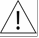 Okside edici saç boyalarında kullanılan saç boya maddeleriOkside edici olmayan saçboyalarındaÜrünü kullanmadan önce aşağıdaki hususlara dikkat ediniz.Okside edici saç boyalarında kullanılan saç boya maddeleriOkside edici olmayan saçboyalarındaBu ürün 16 yaşın altındaki kişilerin kullanımına uygun değildir.Okside edici saç boyalarında kullanılan saç boya maddeleriOkside edici olmayan saçboyalarındaGeçici “kara kına” dövmesi alerji riskini arttırabilir.Okside edici saç boyalarında kullanılan saç boya maddeleriOkside edici olmayan saçboyalarındaŞu durumlarda saçınızı boyamayınız.kullanılan saç boya maddeleri(c) Kirpik boyama amaçlı ürünler(b) % 3,4 (sülfat olarakhesaplandığında)(c) Profesyonel kullanımYüzünüzde bir kızarıklık varsa veya saç deriniz hassas, tahriş olmuş ve hasarlı ise,Saç boyaları nedeniyle daha önce bir reaksiyon yaşanmışsa,Geçici “kara kına” dövmesi nedeniyle daha önce birreaksiyon yaşanmışsa.”(c) Aşağıdakiler etikette belirtilmelidir:Karışım oranı.‘Bu ürün şiddetli alerjik reaksiyonlara neden olabilir.Ürünü kullanmadan önce aşağıdaki hususlara dikkat ediniz.Bu ürün 16 yaşın altındaki kişilerin kullanımına uygun değildir.Geçici “kara kına” dövmesi alerji riskini arttırabilir.Şu durumlarda tüketicinin kirpikleri boyanmamalıdır:Yüzünde bir kızarıklık varsa veya saç derisi hassas, tahriş olmuş ve hasarlı ise,Saç ya da kirpik boyaları nedeniyle daha önce birreaksiyon yaşanmışsa,Geçici “kara kına” dövmesi nedeniyle daha önce birreaksiyon yaşanmışsa.Sadece profesyonel kullanım içinÜrünün gözle teması halinde derhal durulayınız.201Fenol, 2-Kloro-6- (etilamino)-4-nitro-2-Chloro-6- ethylamino-4- nitrophenol131657-78-8411-440-1(a) Okside edici saç boyalarında kullanılan saç boya maddeleri(a) Oksidatif koşullar altında karıştırıldıktan sonra saça uygulanan maksimumkonsantrasyon % 1,5’i aşmamalıdır.(a) Aşağıdakiler etikette belirtilmelidir:Karışım oranı.“	Saç boyalarışiddetli alerjik reaksiyonlara neden olabilir.Ürünü kullanmadan önce aşağıdaki hususlara dikkat ediniz.16 yaşın altındaki kişilerin kullanımına uygun değildir.201Fenol, 2-Kloro-6- (etilamino)-4-nitro-2-Chloro-6- ethylamino-4- nitrophenol131657-78-8411-440-1(b) Okside edici olmayan saç boyalarında kullanılan saç boya maddeleri(b) % 3,0(a) ve (b):— Nitroza edici madde/maddelerle kullanmayınız.(a) Aşağıdakiler etikette belirtilmelidir:Karışım oranı.“	Saç boyalarışiddetli alerjik reaksiyonlara neden olabilir.Ürünü kullanmadan önce aşağıdaki hususlara dikkat ediniz.16 yaşın altındaki kişilerin kullanımına uygun değildir.— Maksimumnitrozamin içeriği 50 μg/kgGeçici “kara kına” dövmesi alerji riskini arttırabilir.— Nitrit içermeyen kaplarda saklayınız.Şu durumlarda saçınızı boyamayınız.— Yüzünüzde bir kızarıklık varsa veya saç deriniz hassas, tahriş olmuş ve hasarlı ise,— Saç boyaları nedeniyle daha önce bir reaksiyon yaşanmışsa,— Geçici “kara kına” dövmesi nedeniyle daha önce birreaksiyon yaşanmışsa.”202226’ya bakınız2036-Metoksi-N2- metil- 2,3-piridindiaminhidroklorür vedihidroklorür tuzu     ( 17)6-Methoxy-2- Methylamino-3- AminopyridineHCl90817-34-8/83732-72- 3— /280-622-9(a) Okside edici saç boyalarında kullanılan saç boya maddeleri(a) ve (c) için: Oksidatif koşullar altındakarıştırıldıktan sonra saça veya kirpiklere uygulanan serbest baz olarak hesaplanan maksimumkonsantrasyon % 0,68’i aşmamalıdır(dihidroklorür olarak % 1,0).(a) Aşağıdakiler etikette belirtilmelidir:Karışım oranı.“	Saç boyaları şiddetli alerjik reaksiyonlara neden olabilir.Ürünü kullanmadan önce aşağıdaki hususlara dikkat ediniz.6-Methoxy-2- Methylamino-3- AminopyridineHClBu ürün 16 yaşın altındaki kişilerin kullanımına uygun değildir.Geçici “kara kına” dövmesi alerji riskini artırabilir.Şu durumlarda saçınızı boyamayınız.— Yüzünüzde bir kızarıklık varsa veya saç deriniz hassas, tahriş olmuş ve hasarlı ise,— Saç boyaları nedeniyle daha önce bir reaksiyon yaşanmışsa,— Geçici “kara kına” dövmesi nedeniyle daha önce birreaksiyon yaşanmışsa.”(a), (b) ve (c) için:— Nitroza edici madde/maddelerle kullanmayınız.(b) Okside edici olmayan saç boyalarında kullanılan saç boya maddeleri(b) % 0,68serbest baz olarak (% 1,0dihidroklorür olarak).Maksimumnitrozamin içeriği 50 μg/kgNitrit içermeyen kaplarda saklayınız.(b) Alerjik reaksiyona neden olabilir.(c) Kirpik boyama amaçlı ürünler(c) Sadece profesyonel kullanım içindir.(c) Aşağıdakiler etikette belirtilmelidir:Karışım oranı.“Sadece profesyonel kullanım içindir.”“	Bu ürün şiddetli alerjik reaksiyonlara neden olabilir.Ürünü kullanmadan önce aşağıdaki hususlara dikkat ediniz.Bu ürün 16 yaşın altındaki kişilerin kullanımına uygun değildir.Geçici “kara kına” dövmesi alerji riskini arttırabilir.Şu durumlarda tüketicinin kirpikleri boyanmamalıdır:Yüzünde bir kızarıklık varsa veya saç derisi hassas, tahriş olmuş ve hasarlı ise,Saç ya da kirpik boyaları nedeniyle daha önce birreaksiyon yaşanmışsa,— Geçici “kara kına” dövmesi nedeniyle daha önce birreaksiyon yaşanmışsa.Ürünün gözle teması halinde derhal durulayınız.”2042,3-Dihidro-1H- indol-5,6-diol ve onun hidrobromür tuzu( 17)Dihydroxy indoline Dihydroxyindoline HBr29539-03-5/138937-28-7— /421-170-6Okside edici olmayan saç boyalarında kullanılan saç boya maddeleri% 2,0Alerjik reaksiyona neden olabilir.205219’a bakınız2063-(2-Hidroksietil)- p- fenilendiamonyum sülfatHydroxyethyl-p-Phenylene- diamine Sulfate93841-25-9298-995-1(a) Okside edici saç boyalarında kullanılan saç boya maddeleri(a) Oksidatif koşullar altında karıştırıldıktan sonra saça uygulanan maksimumkonsantrasyon % 2,0’ı aşmamalıdır (sülfatolarak hesaplandığında).(a) Aşağıdakiler etikette belirtilmelidir:Karışım oranı.“Saç boyaları şiddetli alerjik reaksiyonlara neden olabilir.Ürünü kullanmadan önce aşağıdaki hususlara dikkat ediniz.Bu ürün 16 yaşın altındaki kişilerin kullanımına uygun değildir.Geçici “kara kına” dövmesi alerji riskini arttırabilir.Şu durumlarda saçınızı boyamayınız.Yüzünüzde bir kızarıklık varsa veya saç deriniz hassas, tahriş olmuş ve hasarlı ise,Saç boyaları nedeniyle daha önce bir reaksiyon yaşanmışsa,Geçici “kara kına” dövmesi nedeniyle daha önce birreaksiyon yaşanmışsa.”(b) Kirpik boyama amaçlı ürünler(b)Oksidatif koşullar altında karıştırıldıktan sonra kirpiklere uygulanan maksimum konsantrasyon % 1,75  (serbest baz olarakhesaplandığında)b) Aşağıdakiler etikette belirtilmelidir:Karışım oranı.“	Bu ürün şiddetli alerjik reaksiyonlara neden olabilir.Ürünü kullanmadan önce aşağıdaki hususlara dikkat ediniz.Bu ürün 16 yaşın altındaki kişilerin kullanımına uygun değildir.Geçici “kara kına” dövmesi alerji riskini arttırabilir.(b) Profesyonel kullanımb) Aşağıdakiler etikette belirtilmelidir:Karışım oranı.“	Bu ürün şiddetli alerjik reaksiyonlara neden olabilir.Ürünü kullanmadan önce aşağıdaki hususlara dikkat ediniz.Bu ürün 16 yaşın altındaki kişilerin kullanımına uygun değildir.Geçici “kara kına” dövmesi alerji riskini arttırabilir.Şu durumlarda tüketicinin kirpikleri boyanmamalıdır:Yüzünde bir kızarıklık varsa veya saç derisi hassas, tahriş olmuş ve hasarlı ise,Saç ya da kirpik boyaları nedeniyle daha önce birreaksiyon yaşanmışsa,Geçici “kara kına” dövmesi nedeniyle daha önce birreaksiyon yaşanmışsa.Sadece profesyonel kullanım içindir.Ürünün gözle teması halinde derhal durulayınız.”2071H-Indole-5,6-diolDihydroxy- indole3131-52-0412-130-9(a) Okside edici saç boyalarında kullanılan saç boya maddeleri(a) Oksidatif koşullar altında karıştırıldıktan sonra saça uygulanan maksimumkonsantrasyon % 0,5’i aşmamalıdır.(a) Aşağıdakiler etikette belirtilmelidir:Karışım oranı.(a) ve (b) için:“	Saç boyalarışiddetli alerjik reaksiyonlara neden olabilir.Ürünü kullanmadan önce aşağıdaki hususlara dikkat ediniz.(b) Okside edici olmayan saç boyalarında kullanılan saç boya maddeleri(b) % 0,5(a) Aşağıdakiler etikette belirtilmelidir:Karışım oranı.(a) ve (b) için:“	Saç boyalarışiddetli alerjik reaksiyonlara neden olabilir.Ürünü kullanmadan önce aşağıdaki hususlara dikkat ediniz.Bu ürün 16 yaşın altındaki kişilerin kullanımına uygun değildir.Geçici “kara kına” dövmesi alerji riskini artırabilir.Şu durumlarda saçınızı boyamayınız.Yüzünüzde bir kızarıklık varsa veya saç deriniz hassas, tahriş olmuş ve hasarlı ise,Saç boyaları nedeniyle daha önce bir reaksiyon yaşanmışsa,Geçici “kara kına” dövmesi nedeniyle daha önce birreaksiyon yaşanmışsa.”208Aşağıdakiler etikette belirtilmelidir:Karışım oranı.“	Saç boyalarışiddetli alerjik reaksiyonlara neden olabilir.Ürünü kullanmadan önce aşağıdaki hususlara dikkat ediniz.5-Amino-4-kloro-2- metilfenol hidro­klorür5-Amino-4- Chloro-o-Cresol HCl110102-85-7Okside edici saç boyalarındakullanılan saç boya maddeleriOksidatif koşullar altında karıştırıldıktan sonrasaça uygulanan maksimumkonsantrasyon % 1,5’iaşmamalıdır (hidroklorür olarak hesaplandığında).Aşağıdakiler etikette belirtilmelidir:Karışım oranı.“	Saç boyalarışiddetli alerjik reaksiyonlara neden olabilir.Ürünü kullanmadan önce aşağıdaki hususlara dikkat ediniz.Bu ürün 16 yaşın altındaki kişilerin kullanımına uygun değildir.Geçici “kara kına” dövmesi alerji riskini artırabilir.Şu durumlarda saçınızı boyamayınız.Yüzünüzde bir kızarıklık varsa veya saç deriniz hassas, tahriş olmuş ve hasarlı ise,Saç boyaları nedeniyle daha önce bir reaksiyon yaşanmışsa,Geçici “kara kına” dövmesi nedeniyle daha önce birreaksiyon yaşanmışsa.”2091H-Indol-6-ol6-Hydroxy- indole2380-86-1417-020-4Okside edici saç boyalarındakullanılan saç boya maddeleriOksidatif koşullar altında karıştırıldıktan sonrasaça uygulanan maksimum konsantrasyon % 0,5’i aşmamalıdır.Aşağıdakiler etikette belirtilmelidir:Karışım oranı.“	Saç boyalarışiddetli alerjik reaksiyonlara neden olabilir.Ürünü kullanmadan önce aşağıdaki hususlara dikkat ediniz.Bu ürün 16 yaşın altındaki kişilerin kullanımına uygun değildir.Geçici “kara kına” dövmesi alerji riskini artırabilir.Şu durumlarda saçınızı boyamayınız.Yüzünüzde bir kızarıklık varsa veya saç deriniz hassas, tahriş olmuş ve hasarlı ise,Saç boyaları nedeniyle daha önce bir reaksiyon yaşanmışsa,Geçici “kara kına” dövmesi nedeniyle daha önce birreaksiyon yaşanmışsa.”2101H-Indol-2,3-DionIsatin91-56-5202-077-8Okside edici olmayan saç boyalarında kullanılan saç boya maddeleri% 1,6“	Saç boyaları şiddetli alerjik reaksiyonlara neden olabilir.Ürünü kullanmadan önce aşağıdaki hususlara dikkat ediniz.Bu ürün 16 yaşın altındaki kişilerin kullanımına uygun değildir.Geçici “kara kına” dövmesi alerji riskini artırabilir.Şu durumlarda saçınızı boyamayınız.Yüzünüzde bir kızarıklık varsa veya saç deriniz hassas, tahriş olmuş ve hasarlı ise,Saç boyaları nedeniyle daha önce bir reaksiyon yaşanmışsa,Geçici “kara kına” dövmesi nedeniyle daha önce birreaksiyon yaşanmışsa.”2112-Aminopiridin-3-ol2-Amino-3- Hydroxy- pyridine16867-03-1240-886-8(a) Okside edici saç boyalarında kullanılan saç boya maddeleri(a) Oksidatif koşullar altında karıştırıldıktan sonra saça uygulanan maksimumkonsantrasyon % 1,0’ı aşmamalıdır.(a) Aşağıdakiler etikette belirtilmelidir:Karışım oranı.“	Saç boyaları şiddetli alerjik reaksiyonlara neden olabilir.Ürünü kullanmadan önce aşağıdaki hususlara dikkat ediniz.Bu ürün 16 yaşın altındaki kişilerin kullanımına uygun değildir.Geçici “kara kına” dövmesi alerji riskini arttırabilir.Şu durumlarda saçınızı boyamayınız.Yüzünüzde bir kızarıklık varsa veya saç deriniz hassas, tahriş olmuş ve hasarlı ise,Saç boyaları nedeniyle daha önce bir reaksiyon yaşanmışsa,Geçici “kara kına” dövmesi nedeniyle daha önce birreaksiyon yaşanmışsa.”(b) Kirpik boyama amaçlı ürünler(b)Oksidatif koşullar altında karıştırıldıktan sonra kirpiklere uygulanan maksimum konsantrasyon % 0,5’ı aşmamalıdır.(b) Profesyonel kullanımb) Aşağıdakiler etikette belirtilmelidir:Karışım oranı.“	Bu ürün şiddetli alerjik reaksiyonlara neden olabilir.Ürünü kullanmadan önce aşağıdaki hususlara dikkat ediniz.Bu ürün 16 yaşın altındaki kişilerin kullanımına uygun değildir.Geçici “kara kına” dövmesi alerji riskini arttırabilir.Şu durumlarda tüketicinin kirpikleri boyanmamalıdır:Yüzünde bir kızarıklık varsa veya saç derisi hassas, tahriş olmuş ve hasarlı ise,Saç ya da kirpik boyaları nedeniyle daha önce birreaksiyon yaşanmışsa,Geçici “kara kına” dövmesi nedeniyle daha önce birreaksiyon yaşanmışsa.Sadece profesyonel kullanım içindir.Ürünün gözle teması halinde derhal durulayınız.”2122-Metil-1-naftil asetat1-Acetoxy-2- Methylnaph-thalene5697-02-9454-690-7Okside edici saç boyalarındakullanılan saç boya maddeleriOksidatif koşullar altında karıştırıldıktan sonrasaça uygulanan maksimumkonsantrasyon % 2,0’ıaşmamalıdır (2-Metil-1- Naftol ve 1-Asetoksi-2- Metilnaftalen bir saç boyası formülasyonunda beraber bulunduğunda, 2- Metil-1-Naftol’ün kafadaki maksimum konsantrasyonu % 2,0’ı geçmemelidir.)Aşağıdakiler etikette belirtilmelidir:Karışım oranı.“	Saç boyalarışiddetli alerjik reaksiyonlara neden olabilir.Ürünü kullanmadan önce aşağıdaki hususlara dikkat ediniz.Bu ürün 16 yaşın altındaki kişilerin kullanımına uygun değildir.Geçici “kara kına” dövmesi alerji riskini arttırabilir.Şu durumlarda saçınızı boyamayınız.Yüzünüzde bir kızarıklık varsa veya saç deriniz hassas, tahriş olmuş ve hasarlı ise,Saç boyaları nedeniyle daha önce bir reaksiyon yaşanmışsa,Geçici “kara kına” dövmesi nedeniyle daha önce birreaksiyon yaşanmışsa.”2131-Hidroksi-2-metil­ naftalen2-Methyl-1- Naphthol7469-77-4231-265-2Okside edici saç boyalarındakullanılan saç boya maddeleriOksidatif koşullar altında karıştırıldıktan sonrasaça uygulanan maksimumkonsantrasyon % 2,0’ıaşmamalıdır (2-Metil-1- Naftol ve 1-Asetoksi-2- Metilnaftalen bir saç boyası formülasyonunda beraber bulunduğunda, 2- Metil-1-Naftol’ün kafadaki maksimum konsantrasyonu % 2,0’ı geçmemelidir.)Aşağıdakiler etikette belirtilmelidir:Karışım oranı.“	Saç boyalarışiddetli alerjik reaksiyonlara neden olabilir.Ürünü kullanmadan önce aşağıdaki hususlara dikkat ediniz.Bu ürün 16 yaşın altındaki kişilerin kullanımına uygun değildir.Geçici “kara kına” dövmesi alerji riskini arttırabilir.Şu durumlarda saçınızı boyamayınız.Yüzünüzde bir kızarıklık varsa veya saç deriniz hassas, tahriş olmuş ve hasarlı ise,Saç boyaları nedeniyle daha önce bir reaksiyon yaşanmışsa,Geçici “kara kına” dövmesi nedeniyle daha önce birreaksiyon yaşanmışsa.”214Disodyum 5,7- dinitro-8-oksido-2- naftalensülfonat CI 10316Acid Yellow 1846-70-8212-690-2(a) Okside edici saç boyalarında kullanılan saç boya maddeleri(a) Oksidatif koşullar altında karıştırıldıktan sonra saça uygulanan maksimumkonsantrasyon % 1,0’ı aşmamalıdır.(a) Aşağıdakiler etikette belirtilmelidir:Karışım oranı.(a) ve (b) için:“	Saç boyalarışiddetli alerjik reaksiyonlara neden olabilir.Ürünü kullanmadan önce aşağıdaki hususlara dikkat ediniz.Bu ürün 16 yaşın altındaki kişilerin kullanımına uygun değildir.Geçici “kara kına” dövmesi alerji riskini arttırabilir.(b) Okside edici olmayan saç boyalarında kullanılan saç boya maddeleri(b) % 0,2(a) Aşağıdakiler etikette belirtilmelidir:Karışım oranı.(a) ve (b) için:“	Saç boyalarışiddetli alerjik reaksiyonlara neden olabilir.Ürünü kullanmadan önce aşağıdaki hususlara dikkat ediniz.Bu ürün 16 yaşın altındaki kişilerin kullanımına uygun değildir.Geçici “kara kına” dövmesi alerji riskini arttırabilir.Şu durumlarda saçınızı boyamayınız.Yüzünüzde bir kızarıklık varsa veya saç deriniz hassas, tahriş olmuş ve hasarlı ise,Saç boyaları nedeniyle daha önce bir reaksiyon yaşanmışsa,Geçici “kara kına” dövmesi nedeniyle daha önce bir reaksiyon yaşanmışsa.”2154-Amino-3-nitro­ fenol4-amino-3- nitrophenol610-81-1210-236-8(a) Okside edici saç boyalarında kullanılan saç boya maddeleri(a) Oksidatif koşullar altında karıştırıldıktan sonra saça uygulanan maksimum konsantrasyon % 1,5’i aşmamalıdır.(a) Aşağıdakiler etikette belirtilmelidir:Karışım oranı.“	Saç boyaları şiddetli alerjik reaksiyonlara neden olabilir.Ürünü kullanmadan önce aşağıdaki hususlara dikkat ediniz.Bu ürün 16 yaşın altındaki kişilerin kullanımına uygun değildir.Geçici “kara kına” dövmesi alerji riskini arttırabilir.Şu durumlarda saçınızı boyamayınız.— Yüzünüzde bir kızarıklık varsa veya saç deriniz hassas, tahriş olmuş ve hasarlı ise,— Saç boyaları nedeniyle daha önce bir reaksiyon yaşanmışsa,— Geçici “kara kına” dövmesi nedeniyle daha önce birreaksiyon yaşanmışsa.”(b) Okside edici olmayan saç boyalarında kullanılan saç boya maddeleri(b) % 1,0(b) “	Saçboyalarışiddetli alerjik reaksiyonlara neden olabilir.Ürünü kullanmadan önce aşağıdaki hususlara dikkat ediniz.Bu ürün 16 yaşın altındaki kişilerin kullanımına uygun değildir.Geçici “kara kına” dövmesi alerji riskini arttırabilir.Şu durumlarda saçınızı boyamayınız.— Yüzünüzde bir kızarıklık varsa veya saç deriniz hassas, tahriş olmuş ve hasarlı ise,Saç boyaları nedeniyle daha önce bir reaksiyon yaşanmışsa,Geçici “kara kına” dövmesi nedeniyle daha önce birreaksiyon yaşanmışsa.”216Naftalen-2,7-diol2,7-Naphtha- lenediol582-17-2209-478-7(a) Okside edici saç boyalarında kullanılan saç boya maddeleri(a) Oksidatif koşullar altında karıştırıldıktan sonra saça uygulanan maksimum konsantrasyon % 1,0’ı aşmamalıdır.(a) Aşağıdakiler etikette belirtilmelidir:Karışım oranı.“	Saç boyalarışiddetli alerjik reaksiyonlara neden olabilir.Ürünü kullanmadan önce aşağıdaki hususlara dikkat ediniz.Bu ürün 16 yaşın altındaki kişilerin kullanımına uygun değildir.Geçici “kara kına” dövmesi alerji riskini arttırabilir.Şu durumlarda saçınızı boyamayınız.— Yüzünüzde bir kızarıklık varsa veya saç deriniz hassas, tahriş olmuş ve hasarlı ise,(b) Okside edici olmayan saç boyalarında kullanılan saç boya maddeleri(b) % 1,0(a) Aşağıdakiler etikette belirtilmelidir:Karışım oranı.“	Saç boyalarışiddetli alerjik reaksiyonlara neden olabilir.Ürünü kullanmadan önce aşağıdaki hususlara dikkat ediniz.Bu ürün 16 yaşın altındaki kişilerin kullanımına uygun değildir.Geçici “kara kına” dövmesi alerji riskini arttırabilir.Şu durumlarda saçınızı boyamayınız.— Yüzünüzde bir kızarıklık varsa veya saç deriniz hassas, tahriş olmuş ve hasarlı ise,Saç boyaları nedeniyle daha önce bir reaksiyon yaşanmışsa,Geçici “kara kına” dövmesi nedeniyle daha önce birreaksiyon yaşanmışsa.”217m-Aminofenol ve tuzlarım-Aminophenolm-Aminophenol HClm-Aminophenol sulfate591-27-5/51-81-0 /68239-81-6/38171-54-9209-711-2/200-125-2/269-475-1(a) Okside edici saç boyalarında kullanılan saç boya maddeleri(a) ve (b) için: Oksidatif koşullar altındakarıştırıldıktan sonra saça veya kirpiklere uygulanan maksimumkonsantrasyon % 1,2’yi aşmamalıdır.(a) Aşağıdakiler etikette belirtilmelidir:Karışım oranı.“	Saç boyaları şiddetli alerjik reaksiyonlara neden olabilir.Ürünü kullanmadan önce aşağıdaki hususlara dikkat ediniz.Bu ürün 16 yaşın altındaki kişilerin kullanımına uygun değildir.Geçici “kara kına” dövmesi alerji riskini arttırabilir.Şu durumlarda saçınızı boyamayınız.— Yüzünüzde bir kızarıklık varsa veya saç deriniz hassas, tahriş olmuş ve hasarlı ise,Saç boyaları nedeniyle daha önce bir reaksiyon yaşanmışsa,Geçici “kara kına” dövmesi nedeniyle daha önce birreaksiyon yaşanmışsa.”(b) Kirpik boyama amaçlı ürünler(b) Sadece profesyonel kullanım içindir.(b) Aşağıdakiler etikette belirtilmelidir:Karışım oranı.Sadece profesyonel kullanımiçindir. “	Bu ürünşiddetli alerjik reaksiyonlara neden olabilir.Ürünü kullanmadan önce aşağıdaki hususlara dikkat ediniz.Bu ürün 16 yaşın altındaki kişilerin kullanımına uygun değildir.Geçici “kara kına” dövmesi alerji riskini arttırabilir.Şu durumlarda tüketicinin kirpikleri boyanmamalıdır:— Yüzünde bir kızarıklık varsa veya saç derisi hassas, tahriş olmuş ve hasarlı ise,Saç ya da kirpik boyaları nedeniyle daha önce birreaksiyon yaşanmışsa,Geçici “kara kına” dövmesi nedeniyle daha önce birreaksiyon yaşanmışsa.Ürünün gözle teması halinde derhal durulayınız.”2186-Hidroksi-3,4- dimetil-2-piridon2,6-Dihydroxy- 3,4-dimethyl- pyridine84540-47-6283-141-2Okside edici saç boyalarındakullanılan saç boya maddeleriOksidatif koşullar altında karıştırıldıktan sonrasaça uygulanan maksimumkonsantrasyon % 1,0’ı aşmamalıdır.Aşağıdakiler etikette belirtilmelidir:Karışım oranı.“    Saç boyalarışiddetli alerjik reaksiyonlara neden olabilir.Ürünü kullanmadan önce aşağıdaki hususlara dikkat ediniz.Bu ürün 16 yaşın altındaki kişilerin kullanımına uygun değildir.Geçici “kara kına” dövmesi alerji riskini arttırabilir.Şu durumlarda saçınızı boyamayınız.— Yüzünüzde bir kızarıklık varsa veya saç deriniz hassas, tahriş olmuş ve hasarlı ise,Saç boyaları nedeniyle daha önce bir reaksiyon yaşanmışsa,Geçici “kara kına” dövmesi nedeniyle daha önce birreaksiyon yaşanmışsa.”2191-Hidroksi-3-nitro-4- (3-hidroksipropilamino) benzen ( 17)4-Hydroxy-propylamino-3- nitrophenol92952-81-3406-305-9(a) Okside edici saç boyalarında kullanılan saç boya maddeleria)Oksidatif koşullaraltında karıştırıldıktan sonra saça uygulanan, serbest baz olarak hesaplanan maksimum konsantrasyon % 2,6’yı aşmamalıdır.(a) Aşağıdakiler etikette belirtilmelidir:Karışım oranı.“	Saç boyaları şiddetli alerjik reaksiyonlara neden olabilir.Ürünü kullanmadan önce aşağıdaki hususlara dikkat ediniz.Bu ürün 16 yaşın altındaki kişilerin kullanımına uygun değildir.Geçici “kara kına” dövmesi alerji riskini arttırabilir.Şu durumlarda saçınızı boyamayınız.(a) ve (b) için:(a) Aşağıdakiler etikette belirtilmelidir:Karışım oranı.“	Saç boyaları şiddetli alerjik reaksiyonlara neden olabilir.Ürünü kullanmadan önce aşağıdaki hususlara dikkat ediniz.Bu ürün 16 yaşın altındaki kişilerin kullanımına uygun değildir.Geçici “kara kına” dövmesi alerji riskini arttırabilir.Şu durumlarda saçınızı boyamayınız.— Nitroza edici madde/maddelerle kullanmayınız.(a) Aşağıdakiler etikette belirtilmelidir:Karışım oranı.“	Saç boyaları şiddetli alerjik reaksiyonlara neden olabilir.Ürünü kullanmadan önce aşağıdaki hususlara dikkat ediniz.Bu ürün 16 yaşın altındaki kişilerin kullanımına uygun değildir.Geçici “kara kına” dövmesi alerji riskini arttırabilir.Şu durumlarda saçınızı boyamayınız.— Maksimumnitrozamin içeriği 50 μg/kg(a) Aşağıdakiler etikette belirtilmelidir:Karışım oranı.“	Saç boyaları şiddetli alerjik reaksiyonlara neden olabilir.Ürünü kullanmadan önce aşağıdaki hususlara dikkat ediniz.Bu ürün 16 yaşın altındaki kişilerin kullanımına uygun değildir.Geçici “kara kına” dövmesi alerji riskini arttırabilir.Şu durumlarda saçınızı boyamayınız.— Nitrit içermeyen kaplarda saklayınız.(a) Aşağıdakiler etikette belirtilmelidir:Karışım oranı.“	Saç boyaları şiddetli alerjik reaksiyonlara neden olabilir.Ürünü kullanmadan önce aşağıdaki hususlara dikkat ediniz.Bu ürün 16 yaşın altındaki kişilerin kullanımına uygun değildir.Geçici “kara kına” dövmesi alerji riskini arttırabilir.Şu durumlarda saçınızı boyamayınız.(b) Okside edici olmayan saç boyalarında kullanılan saç boya maddeleri(b) % 2,6Yüzünüzde bir kızarıklık varsa veya saç deriniz hassas, tahriş olmuş ve hasarlı ise,Saç boyaları nedeniyle daha önce bir reaksiyon yaşanmışsa,Geçici “kara kına” dövmesi nedeniyle daha önce birreaksiyon yaşanmışsa.”2201-[(2′-Metoksietil)amino]- 2-nitro4-[di-(2′- hidroksietil)amino]be nzen ( 17)HC Blue No 1123920-15-2459-980-7Okside edici olmayan saç boyalarında kullanılan saç boya maddeleri% 2,0— Nitroza edici madde/maddelerle kullanmayınız.— Maksimumnitrozamin içeriği 50 μg/kg— Nitrit içermeyen kaplarda saklayınız.2212-(4-Metil-2-nitroa­ nilino)etanolHydroxyethyl-2- nitro-p- toluidine100418-33-5408-090-7Okside edici saç boyalarında kullanılan saç boya maddeleriOkside edici olmayan saç boyalarında kullanılan saç boya maddeleri(b) % 1,0(a) Oksidatif koşullar altında karıştırıldıktan sonra saça uygulanan maksimumkonsantrasyon % 1,0’ı aşmamalıdır.(a) ve (b) için:Nitroza edici madde/maddelerle kullanmayınız.Maksimumnitrozamin içeriği 50 μg/kgNitrit içermeyen kaplarda saklayınız.(a) Aşağıdakiler etikette belirtilmelidir:Karışım oranı.“	Saç boyaları şiddetli alerjik reaksiyonlara neden olabilir.Ürünü kullanmadan önce aşağıdaki hususlara dikkat ediniz.Bu ürün 16 yaşın altındaki kişilerin kullanımına uygun değildir.Geçici “kara kına” dövmesi alerji riskini arttırabilir.Şu durumlarda saçınızı boyamayınız.Yüzünüzde bir kızarıklık varsa veya saç deriniz hassas, tahriş olmuş ve hasarlı ise,Saç boyaları nedeniyle daha önce bir reaksiyon yaşanmışsa,Geçici “kara kına” dövmesi nedeniyle daha önce birreaksiyon yaşanmışsa.”2221-Hidroksi-2-beta- hidroksietilamino- 4,6-dinitrobenzen2-Hydroxye- thylpicramic acid99610-72-7412-520-9Okside edici saç boyalarında kullanılan saç boya maddeleriOkside edici olmayan saç boyalarındakullanılan saç boya maddeleri(b) % 2,0(a) Oksidatif koşullar altında karıştırıldıktan sonra saça uygulanan maksimumkonsantrasyon % 1,5’i aşmamalıdır.(a) ve (b) için:— Nitroza edici madde/maddelerle kullanmayınız.—Maksimum nitrozamin içeriği 50 μg/kg—Nitrit içermeyen kaplarda saklayınız.(a) Aşağıdakiler etikette belirtilmelidir:Karışım oranı.“	Saç boyaları şiddetli alerjik reaksiyonlara neden olabilir.Ürünü kullanmadan önce aşağıdaki hususlara dikkat ediniz.Bu ürün 16 yaşın altındaki kişilerin kullanımına uygun değildir.Geçici “kara kına” dövmesi alerji riskini arttırabilir.Şu durumlarda saçınızı boyamayınız.Yüzünüzde bir kızarıklık varsa veya saç deriniz hassas, tahriş olmuş ve hasarlı ise,Saç boyaları nedeniyle daha önce bir reaksiyon yaşanmışsa,Geçici “kara kına” dövmesi nedeniyle daha önce birreaksiyon yaşanmışsa.”223p-Metilaminofenol ve onun sülfatıp-Methylamin-- ophenolp-Methylamin­ ophenolsulphate150-75-4/55-55-0 /1936-57-8205-768-2 /200-237-1 /217-706-1Okside edici saç boyalarındakullanılan saç boya maddeleriOksidatif koşullar altında karıştırıldıktan sonrasaça uygulanan maksimumkonsantrasyon % 0,68’i aşmamalıdır (sülfat olarak).— Nitroza edici madde/maddelerle kullanmayınız.—Maksimum nitrozamin içeriği 50 μg/kg—Nitrit içermeyen kaplarda saklayınız.Aşağıdakiler etikette belirtilmelidir:Karışım oranı.“	Saç boyaları şiddetli alerjik reaksiyonlara neden olabilir.Ürünü kullanmadan önce aşağıdaki hususlara dikkat ediniz.Bu ürün 16 yaşın altındaki kişilerin kullanımına uygun değildir.Geçici “kara kına” dövmesi alerji riskini arttırabilir.Şu durumlarda saçınızı boyamayınız.Yüzünüzde bir kızarıklık varsa veya saç deriniz hassas, tahriş olmuş ve hasarlı ise,Saç boyaları nedeniyle daha önce bir reaksiyon yaşanmışsa,Geçici “kara kına” dövmesi nedeniyle daha önce birreaksiyon yaşanmışsa.”2241-Propanol, 3-[[4- [bis(2- hidroksietil)amino]- 2-nitrofenil]amino]  ( 17)HC Violet No 2104226-19-9410-910-3Okside edici olmayan saç boyalarında kullanılan saç boya maddeleri% 2,0Nitroza edici madde/maddelerle kullanmayınız.Maksimumnitrozamin içeriği 50 μg/kgNitrit içermeyen kaplarda saklayınız.Alerjik reaksiyona neden olabilir.2251-(beta-Hidroksie­ til)amino-2-nitro-4- N-etil-N-(.beta.-hidroksietil)amino­ benzen ve onunhidroklorürüHC Blue No 12104516-93-0/132885-85-9 (HCl)— / 407-020-2Okside edici saç boyalarında kullanılan saç boya maddeleriOkside edici olmayan saç boyalarındakullanılan saç boya maddeleri(b) %1,5(hidroklorür olarak)(a) Oksidatif koşullar altında karıştırıldıktan sonra saça uygulanan maksimumkonsantrasyon % 0,75’i aşmamalıdır (hidroklorür olarak).(a) ve (b) için:— Nitroza edici madde/maddelerle kullanmayınız.—Maksimum nitrozamin içeriği 50 μg/kg—Nitrit içermeyen kaplarda saklayınız.(a) Aşağıdakiler etikette belirtilmelidir:Karışım oranı.“    Saç boyaları şiddetli alerjik reaksiyonlara neden olabilir.Ürünü kullanmadan önce aşağıdaki hususlara dikkat ediniz.Bu ürün 16 yaşın altındaki kişilerin kullanımına uygun değildir.Geçici “kara kına” dövmesi alerji riskini arttırabilir.Şu durumlarda saçınızı boyamayınız.Yüzünüzde bir kızarıklık varsa veya saç deriniz hassas, tahriş olmuş ve hasarlı ise,Saç boyaları nedeniyle daha önce bir reaksiyon yaşanmışsa,Geçici “kara kına” dövmesi nedeniyle daha önce birreaksiyon yaşanmışsa.”2264,4′-[1,3-Propandiilbis(oksi)]bi sbenzen-1,3-diamin ve onuntetrahidroklorürtuzu     ( 17)1,3-bis-(2,4-Diaminophenoxy)propane1,3-bis-(2,4-Diaminophenoxy)propane HCl81892-72-0/74918-21-1279-845-4/278-022-7(a) Okside edici saç boyalarında kullanılan saç boya maddeleri(a) Oksidatif koşullar altında karıştırıldıktan sonra saça uygulanan, serbest baz olarak hesaplanan maksimumkonsantrasyon % 1,2’yi aşmamalıdır(tetrahidroklorür tuzu olarak % 1,8).(a) Aşağıdakiler etikette belirtilmelidir:Karışım oranı.“	Saç boyaları şiddetli alerjik reaksiyonlara neden olabilir.Ürünü kullanmadan önce aşağıdaki hususlara dikkat ediniz.Bu ürün 16 yaşın altındaki kişilerin kullanımına uygun değildir.Geçici “kara kına” dövmesi alerji riskini arttırabilir.Şu durumlarda saçınızı boyamayınız.Yüzünüzde bir kızarıklık varsa veya saç deriniz hassas, tahriş olmuş ve hasarlı ise,Saç boyaları nedeniyle daha önce bir reaksiyon yaşanmışsa,Geçici “kara kına” dövmesi nedeniyle daha önce birreaksiyon yaşanmışsa.”(b) Okside edici olmayan saç boyalarında kullanılan saç boya maddeleri(b) Serbest baz olarak % 1,2(tetrahidroklorür tuzu olarak % 1,8)(b) Alerjik reaksiyona sebep olabilir.2273-Amino-2,4- dichlorophenol3-Amino-2,4- Dichlorophenol HCl(a) Okside edici saç boyalarında kullanılan saç boya maddeleri3-Amino-2,4- diklorofenol ve onun hidroklorürü3-Amino-2,4- dichlorophenol3-Amino-2,4- Dichlorophenol HCl61693-42-3  /61693-43-4262-909-0 / —(a) Okside edici saç boyalarında kullanılan saç boya maddeleri(a) Oksidatif koşullar altında karıştırıldıktan sonra saça uygulanan maksimumkonsantrasyon % 1,5’iaşmamalıdır (hidroklorür olarak).(a) Aşağıdakiler etikette belirtilmelidir:Karışım oranı.“	Saç boyaları şiddetli alerjik reaksiyonlara neden olabilir.Ürünü kullanmadan önce aşağıdaki hususlara dikkat ediniz.Bu ürün 16 yaşın altındaki kişilerin kullanımına uygun değildir.Geçici “kara kına” dövmesi alerji riskini arttırabilir.Şu durumlarda saçınızı boyamayınız.— Yüzünüzde bir kızarıklık varsa veya saç deriniz hassas, tahriş olmuş ve hasarlı ise,3-Amino-2,4- diklorofenol ve onun hidroklorürü3-Amino-2,4- dichlorophenol3-Amino-2,4- Dichlorophenol HCl61693-42-3  /61693-43-4262-909-0 / —(b) Okside edici olmayan saç boyalarında kullanılan saç boya maddeleri(b) %1,5(hidroklorür olarak)(a) Oksidatif koşullar altında karıştırıldıktan sonra saça uygulanan maksimumkonsantrasyon % 1,5’iaşmamalıdır (hidroklorür olarak).(a) Aşağıdakiler etikette belirtilmelidir:Karışım oranı.“	Saç boyaları şiddetli alerjik reaksiyonlara neden olabilir.Ürünü kullanmadan önce aşağıdaki hususlara dikkat ediniz.Bu ürün 16 yaşın altındaki kişilerin kullanımına uygun değildir.Geçici “kara kına” dövmesi alerji riskini arttırabilir.Şu durumlarda saçınızı boyamayınız.— Yüzünüzde bir kızarıklık varsa veya saç deriniz hassas, tahriş olmuş ve hasarlı ise,Saç boyaları nedeniyle daha önce bir reaksiyon yaşanmışsa,Geçici “kara kına” dövmesi nedeniyle daha önce birreaksiyon yaşanmışsa.”228Phenyl methyl pyrazolone3-Metil -1- fenil-5-pirazolonPhenyl methyl pyrazolone89-25-8201-891-0Okside edici saç boyalarındakullanılan saç boya maddeleriOksidatif koşullar altında karıştırıldıktan sonrasaça uygulanan maksimumkonsantrasyon % 0,25’i aşmamalıdır.Aşağıdakiler etikette belirtilmelidir:Karışım oranı.“	Saç boyaları şiddetli alerjik reaksiyonlara neden olabilir.Phenyl methyl pyrazoloneÜrünü kullanmadan önce aşağıdaki hususlara dikkat ediniz.Phenyl methyl pyrazoloneBu ürün 16 yaşın altındaki kişilerin kullanımına uygun değildir.Phenyl methyl pyrazoloneGeçici “kara kına” dövmesi alerji riskini arttırabilir.Phenyl methyl pyrazoloneŞu durumlarda saçınızı boyamayınız.Phenyl methyl pyrazolone— Yüzünüzde bir kızarıklık varsa veya saç deriniz hassas, tahriş olmuş ve hasarlı ise,Saç boyaları nedeniyle daha önce bir reaksiyon yaşanmışsa,Geçici “kara kına” dövmesi nedeniyle daha önce birreaksiyon yaşanmışsa.”2295-[(2-Hidroksie­ til)amino]-o-kresol2-Methyl-5- HydroxyethylAminophenol55302-96-0259-583-7(a) Okside edici saç boyalarında kullanılan saç boya maddeleri(a) ve (b) için: Oksidatif koşullar altındakarıştırıldıktan sonra saça veya kirpiklere uygulanan maksimum konsantrasyon % 1,5’i aşmamalıdır.(a) Aşağıdakiler etikette belirtilmelidir:Karışım oranı.“	Saç boyaları şiddetli alerjik reaksiyonlara neden olabilir.Ürünü kullanmadan önce aşağıdaki hususlara dikkat ediniz.Bu ürün 16 yaşın altındaki kişilerin kullanımına uygun değildir.Geçici “kara kına” dövmesi alerji riskini arttırabilir.Şu durumlarda saçınızı boyamayınız.— Yüzünüzde bir kızarıklık varsa veya saç deriniz hassas, tahriş olmuş ve hasarlı ise,2-Methyl-5- HydroxyethylAminophenol— Nitroza edici madde/maddelerle kullanmayınız.(a) Aşağıdakiler etikette belirtilmelidir:Karışım oranı.“	Saç boyaları şiddetli alerjik reaksiyonlara neden olabilir.Ürünü kullanmadan önce aşağıdaki hususlara dikkat ediniz.Bu ürün 16 yaşın altındaki kişilerin kullanımına uygun değildir.Geçici “kara kına” dövmesi alerji riskini arttırabilir.Şu durumlarda saçınızı boyamayınız.— Yüzünüzde bir kızarıklık varsa veya saç deriniz hassas, tahriş olmuş ve hasarlı ise,2-Methyl-5- HydroxyethylAminophenol—Maksimum nitrozamin içeriği 50 μg/kg(a) Aşağıdakiler etikette belirtilmelidir:Karışım oranı.“	Saç boyaları şiddetli alerjik reaksiyonlara neden olabilir.Ürünü kullanmadan önce aşağıdaki hususlara dikkat ediniz.Bu ürün 16 yaşın altındaki kişilerin kullanımına uygun değildir.Geçici “kara kına” dövmesi alerji riskini arttırabilir.Şu durumlarda saçınızı boyamayınız.— Yüzünüzde bir kızarıklık varsa veya saç deriniz hassas, tahriş olmuş ve hasarlı ise,2-Methyl-5- HydroxyethylAminophenol—Nitrit içermeyen kaplarda saklayınız.(a) Aşağıdakiler etikette belirtilmelidir:Karışım oranı.“	Saç boyaları şiddetli alerjik reaksiyonlara neden olabilir.Ürünü kullanmadan önce aşağıdaki hususlara dikkat ediniz.Bu ürün 16 yaşın altındaki kişilerin kullanımına uygun değildir.Geçici “kara kına” dövmesi alerji riskini arttırabilir.Şu durumlarda saçınızı boyamayınız.— Yüzünüzde bir kızarıklık varsa veya saç deriniz hassas, tahriş olmuş ve hasarlı ise,Saç boyaları nedeniyle daha önce bir reaksiyon yaşanmışsa,Geçici “kara kına” dövmesi nedeniyle daha önce birreaksiyon yaşanmışsa.”(b) Kirpik boyama amaçlı ürünler(b) Sadece profesyonel kullanım içindir.(b) Aşağıdakiler etikette belirtilmelidir:Karışım oranı.“Sadece profesyonel kullanım içindir.Bu ürün şiddetli alerjik reaksiyonlara neden olabilir.Ürünü kullanmadan önce aşağıdaki hususlara dikkat ediniz.Bu ürün 16 yaşın altındaki kişilerin kullanımına uygun değildir.Geçici “kara kına” dövmesi alerji riskini arttırabilir.Şu durumlarda tüketicinin kirpikleri boyanmamalıdır:— Yüzünde bir kızarıklık varsa veya saç derisi hassas, tahriş olmuş ve hasarlı ise,Saç ya da kirpik boyaları nedeniyle daha önce birreaksiyon yaşanmışsa,Geçici “kara kına” dövmesi nedeniyle daha önce birreaksiyon yaşanmışsa.Ürünün gözle teması halinde derhal durulayınız.”2303,4-Dihidro-2H-1,4- benzoksazin-6-olHydroxybenzo- morpholine26021-57-8247-415-5Okside edici saç boyalarındakullanılan saç boya maddeleriOksidatif koşullar altında karıştırıldıktan sonrasaça uygulanan maksimumkonsantrasyon % 1,0’ı aşmamalıdır.Aşağıdakiler etikette belirtilmelidir:Karışım oranı.“	Saç boyaları şiddetli alerjik reaksiyonlara neden olabilir.Ürünü kullanmadan önce aşağıdaki hususlara dikkat ediniz.Bu ürün 16 yaşın altındaki kişilerin kullanımına uygun değildir.Geçici “kara kına” dövmesi alerji riskini arttırabilir.Şu durumlarda saçınızı boyamayınız.— Yüzünüzde bir kızarıklık varsa veya saç deriniz hassas, tahriş olmuş ve hasarlı ise,— Nitroza edici madde/maddelerle kullanmayınız.Aşağıdakiler etikette belirtilmelidir:Karışım oranı.“	Saç boyaları şiddetli alerjik reaksiyonlara neden olabilir.Ürünü kullanmadan önce aşağıdaki hususlara dikkat ediniz.Bu ürün 16 yaşın altındaki kişilerin kullanımına uygun değildir.Geçici “kara kına” dövmesi alerji riskini arttırabilir.Şu durumlarda saçınızı boyamayınız.— Yüzünüzde bir kızarıklık varsa veya saç deriniz hassas, tahriş olmuş ve hasarlı ise,— Maksimumnitrozamin içeriği 50 μg/kgAşağıdakiler etikette belirtilmelidir:Karışım oranı.“	Saç boyaları şiddetli alerjik reaksiyonlara neden olabilir.Ürünü kullanmadan önce aşağıdaki hususlara dikkat ediniz.Bu ürün 16 yaşın altındaki kişilerin kullanımına uygun değildir.Geçici “kara kına” dövmesi alerji riskini arttırabilir.Şu durumlarda saçınızı boyamayınız.— Yüzünüzde bir kızarıklık varsa veya saç deriniz hassas, tahriş olmuş ve hasarlı ise,— Nitrit içermeyen kaplarda saklayınız.Aşağıdakiler etikette belirtilmelidir:Karışım oranı.“	Saç boyaları şiddetli alerjik reaksiyonlara neden olabilir.Ürünü kullanmadan önce aşağıdaki hususlara dikkat ediniz.Bu ürün 16 yaşın altındaki kişilerin kullanımına uygun değildir.Geçici “kara kına” dövmesi alerji riskini arttırabilir.Şu durumlarda saçınızı boyamayınız.— Yüzünüzde bir kızarıklık varsa veya saç deriniz hassas, tahriş olmuş ve hasarlı ise,Saç boyaları nedeniyle daha önce bir reaksiyon yaşanmışsa,Geçici “kara kına” dövmesi nedeniyle daha önce birreaksiyon yaşanmışsa.”2311,5-Di-(beta- hidroksietilamino)-2- nitro-4-klorobenzen    ( 17)HC Yellow No 10109023-83-8416-940-3Okside edici olmayan saç boyalarında kullanılan saç boya maddeleri% 0,1— Nitroza edici madde/maddelerle kullanmayınız.—Maksimum nitrozamin içeriği 50 μg/kg—Nitrit içermeyen kaplarda saklayınız.2322,6-Dimetoksi-3,5- piridindiamin ve onun hidroklorürü2,6-Dimethoxy- 3,5-pyridine- diamine2,6-Dimethoxy- 3,5-pyridine­ diamine HCl56216-28-5 /85679-78-3260-062-1 /—Okside edici saç boyalarındakullanılan saç boya maddeleriOksidatif koşullar altında karıştırıldıktan sonrasaça uygulanan maksimumkonsantrasyon % 0,25 ‘i aşmamalıdır (hidroklorür olarak).Aşağıdakiler etikette belirtilmelidir:Karışım oranı.“	Saç boyaları şiddetli alerjik reaksiyonlara neden olabilir.Ürünü kullanmadan önce aşağıdaki hususlara dikkat ediniz.Bu ürün 16 yaşın altındaki kişilerin kullanımına uygun değildir.Geçici “kara kına” dövmesi alerji riskini arttırabilir.Şu durumlarda saçınızı boyamayınız.Yüzünüzde bir kızarıklık varsa veya saç deriniz hassas, tahriş olmuş ve hasarlı ise,Saç boyaları nedeniyle daha önce bir reaksiyon yaşanmışsa,Geçici “kara kına” dövmesi nedeniyle daha önce birreaksiyon yaşanmışsa.”2331-(beta-Aminoe­ til)amino-4-(beta- hidroksietil)oksi-2- nitrobenzen ve tuzlarıHC Orange No 285765-48-6416-410-1Okside edici olmayan saç boyalarında kullanılan saç boya maddeleri1,0 %— Nitroza edici madde/maddelerle kullanmayınız.Aşağıdakiler etikette belirtilmelidir:Karışım oranı.“	Saç boyaları şiddetli alerjik reaksiyonlara neden olabilir.Ürünü kullanmadan önce aşağıdaki hususlara dikkat ediniz.Bu ürün 16 yaşın altındaki kişilerin kullanımına uygun değildir.Geçici “kara kına” dövmesi alerji riskini arttırabilir.—Maksimum nitrozamin içeriği 50 μg/kgAşağıdakiler etikette belirtilmelidir:Karışım oranı.“	Saç boyaları şiddetli alerjik reaksiyonlara neden olabilir.Ürünü kullanmadan önce aşağıdaki hususlara dikkat ediniz.Bu ürün 16 yaşın altındaki kişilerin kullanımına uygun değildir.Geçici “kara kına” dövmesi alerji riskini arttırabilir.—Nitrit içermeyen kaplarda saklayınız.Aşağıdakiler etikette belirtilmelidir:Karışım oranı.“	Saç boyaları şiddetli alerjik reaksiyonlara neden olabilir.Ürünü kullanmadan önce aşağıdaki hususlara dikkat ediniz.Bu ürün 16 yaşın altındaki kişilerin kullanımına uygun değildir.Geçici “kara kına” dövmesi alerji riskini arttırabilir.Şu durumlarda saçınızı boyamayınız.Yüzünüzde bir kızarıklık varsa veya saç deriniz hassas, tahriş olmuş ve hasarlı ise,Saç boyaları nedeniyle daha önce bir reaksiyon yaşanmışsa,Geçici “kara kına” dövmesi nedeniyle daha önce birreaksiyon yaşanmışsa.”234Etanol, 2-[(4- amino- 2-metil-5- nitrofenil)amino]- ve tuzlarıHC Violet No 182576-75-8417-600-7(a) Okside edici saç boyalarında kullanılan saç boya maddeleri(a) Oksidatif koşullar altında karıştırıldıktan sonra saça uygulanan maksimumkonsantrasyon % 0,25’iaşmamalıdır.(a) Aşağıdakiler etikette belirtilmelidir:Karışım oranı.(a) ve (b) için:— Nitroza edici madde/maddelerle kullanmayınız.“	Saç boyaları şiddetli alerjik reaksiyonlara neden olabilir.Ürünü kullanmadan önce aşağıdaki hususlara dikkat ediniz.—Maksimum nitrozamin içeriği 50 μg/kgBu ürün 16 yaşın altındaki kişilerin kullanımına uygundeğildir.—Nitrit içermeyen kaplarda saklayınız.Geçici “kara kına” dövmesi alerji riskini arttırabilir.Şu durumlarda saçınızı boyamayınız.— Yüzünüzde bir kızarıklık varsa veya saç deriniz hassas, tahriş olmuş ve hasarlı ise,— Saç boyaları nedeniyle daha önce bir reaksiyon yaşanmışsa,— Geçici “kara kına” dövmesi nedeniyle daha önce birreaksiyon yaşanmışsa.”(b) Okside edici olmayan saç boyalarında kullanılan saç boya maddeleri(b) % 0,28(b) “	Saç boyalarışiddetli alerjik reaksiyonlara neden olabilir.Ürünü kullanmadan önce aşağıdaki hususlara dikkat ediniz.Bu ürün 16 yaşın altındaki kişilerin kullanımına uygun değildir.Geçici “kara kına” dövmesi alerji riskini arttırabilir.Şu durumlarda saçınızı boyamayınız.— Yüzünüzde bir kızarıklık varsa veya saç deriniz hassas, tahriş olmuş ve hasarlı ise,Saç boyaları nedeniyle daha önce bir reaksiyon yaşanmışsa,Geçici “kara kına” dövmesi nedeniyle daha önce birreaksiyon yaşanmışsa.”2352-[3-(metilamino)- 4- nitrofenoksi]etanol    ( 17)3-Methylamino- 4-nitrophenoxy- etanol59820-63-2261-940-7Okside edici olmayan saç boyalarında kullanılan saç boya maddeleri% 0,15Nitroza edici madde/maddelerle kullanmayınız.Maksimumnitrozamin içeriği 50 μg/kgNitrit içermeyen kaplarda saklayınız.2362-[(2-metoksi-4- nitrofenil)amino]etan ol ve tuzları2-Hydroxyethy­ lamino-5- nitroanisole66095-81-6266-138-0Okside edici olmayan saç boyalarında kullanılan saç boya maddeleri%0,2Nitroza edici madde/maddelerle kullanmayınız.Maksimumnitrozamin içeriği 50 μg/kgNitrit içermeyen kaplarda saklayınız.2372,2′-[(4-Amino-3-nitrofenil)imino]biset anol ve onunhidroklorürüHC Red No 1329705-39-3/94158-13-1—/303-083-4Okside edici saç boyalarında kullanılan saç boya maddeleriOkside edici olmayan saç boyalarında kullanılan saç boya maddeleri(b) % 2,5(hidroklorür olarak)(a) Oksidatif koşullar altında karıştırıldıktan sonra saça uygulanan maksimumkonsantrasyon % 1,25’i aşmamalıdır (hidroklorür olarak).(a) Aşağıdakiler etikette belirtilmelidir:Karışım oranı.“	Saç boyaları şiddetli alerjik reaksiyonlara neden olabilir.Ürünü kullanmadan önce aşağıdaki hususlara dikkat ediniz.Bu ürün 16 yaşın altındaki kişilerin kullanımına uygun değildir.Geçici “kara kına” dövmesi alerji riskini arttırabilir.Şu durumlarda saçınızı boyamayınız.Yüzünüzde bir kızarıklık varsa veya saç deriniz hassas, tahriş olmuş ve hasarlı ise,Saç boyaları nedeniyle daha önce bir reaksiyon yaşanmışsa,Geçici “kara kına” dövmesi nedeniyle daha önce birreaksiyon yaşanmışsa.”238Naftalen-1,5-diol1,5-Naphtha­ lenediol83-56-7201-487-4(a) Okside edici saç boyalarında kullanılan saç boya maddeleri(a) Oksidatif koşullar altında karıştırıldıktan sonra saça uygulanan maksimumkonsantrasyon % 1,0’ı aşmamalıdır.(a) Aşağıdakiler etikette belirtilmelidir:Karışım oranı.“	Saç boyaları şiddetli alerjik reaksiyonlara neden olabilir.Ürünü kullanmadan önce aşağıdaki hususlara dikkat ediniz.Bu ürün 16 yaşın altındaki kişilerin kullanımına uygun değildir.Geçici “kara kına” dövmesi alerji riskini arttırabilir.Şu durumlarda saçınızı boyamayınız.Yüzünüzde bir kızarıklık varsa veya saç deriniz hassas, tahriş olmuş ve hasarlı ise,Saç boyaları nedeniyle daha önce bir reaksiyon yaşanmışsa,Geçici “kara kına” dövmesi nedeniyle daha önce birreaksiyon yaşanmışsa.”238Naftalen-1,5-diol1,5-Naphtha­ lenediol83-56-7201-487-4(b) Okside edici olmayan saç boyalarında kullanılan saç boya maddeleri(b) % 1,0(a) Oksidatif koşullar altında karıştırıldıktan sonra saça uygulanan maksimumkonsantrasyon % 1,0’ı aşmamalıdır.(a) Aşağıdakiler etikette belirtilmelidir:Karışım oranı.“	Saç boyaları şiddetli alerjik reaksiyonlara neden olabilir.Ürünü kullanmadan önce aşağıdaki hususlara dikkat ediniz.Bu ürün 16 yaşın altındaki kişilerin kullanımına uygun değildir.Geçici “kara kına” dövmesi alerji riskini arttırabilir.Şu durumlarda saçınızı boyamayınız.Yüzünüzde bir kızarıklık varsa veya saç deriniz hassas, tahriş olmuş ve hasarlı ise,Saç boyaları nedeniyle daha önce bir reaksiyon yaşanmışsa,Geçici “kara kına” dövmesi nedeniyle daha önce birreaksiyon yaşanmışsa.”239Hidroksipropil bis(N- hidroksietil- p- fenilendiamin) ve onun tetrahidro-klorürüHydroxypropyl bis(N- hydroxyethyl-p- phenylene- diamine) HCl128729-30-6/128729-28-2— /416-320-2Okside edici saç boyalarındakullanılan saç boya maddeleriOksidatif koşullar altında karıştırıldıktan sonrasaça uygulanan maksimum konsantrasyon % 0,4’ü aşmamalıdır (tetrahidroklorür olarak).Aşağıdakiler etikette belirtilmelidir:Karışım oranı.“	Saç boyaları şiddetli alerjik reaksiyonlara neden olabilir.Ürünü kullanmadan önce aşağıdaki hususlara dikkat ediniz.Bu ürün 16 yaşın altındaki kişilerin kullanımına uygun değildir.Geçici “kara kına” dövmesi alerji riskini arttırabilir.Şu durumlarda saçınızı boyamayınız.Yüzünüzde bir kızarıklık varsa veya saç deriniz hassas, tahriş olmuş ve hasarlı ise,Saç boyaları nedeniyle daha önce bir reaksiyon yaşanmışsa,Geçici “kara kına” dövmesi nedeniyle daha önce birreaksiyon yaşanmışsa.”2404-Nitro-1,2- fenilendiamin4-Nitro-o- Phenylene-Diamine99-56-9202-766-3Okside edici saç boyalarındakullanılan saç boya maddeleriOksidatif koşullar altında karıştırıldıktan sonrasaça uygulanan maksimumkonsantrasyon % 0,5’i aşmamalıdır.Aşağıdakiler etikette belirtilmelidir:Karışım oranı.“Saç boyaları şiddetli alerjik reaksiyonlara neden olabilir.Ürünü kullanmadan önce aşağıdaki hususlara dikkat ediniz.Bu ürün 16 yaşın altındaki kişilerin kullanımına uygun değildir.Geçici “kara kına” dövmesi alerji riskini arttırabilir.Şu durumlarda saçınızı boyamayınız.Yüzünüzde bir kızarıklık varsa veya saç deriniz hassas, tahriş olmuş ve hasarlı ise,Saç boyaları nedeniyle daha önce bir reaksiyon yaşanmışsa,Geçici “kara kına” dövmesi nedeniyle daha önce birreaksiyon yaşanmışsa.”2415-Amino-o-kresol4-Amino-2- Hydroxytoluene2835-95-2220-618-6(a) Okside edici saç boyalarında kullanılan saç boya maddeleri(a) ve (b) için: Oksidatif koşullar altındakarıştırıldıktan sonra saça veya kirpiklere uygulanan maksimum konsantrasyon % 1,5’i aşmamalıdır.(a) Aşağıdakiler etikette belirtilmelidir:Karışım oranı.“	Saç boyaları şiddetli alerjik reaksiyonlara neden olabilir.Ürünü kullanmadan önce aşağıdaki hususlara dikkat ediniz.Bu ürün 16 yaşın altındaki kişilerin kullanımına uygun değildir.Geçici “kara kına” dövmesi alerji riskini arttırabilir.Şu durumlarda saçınızı boyamayınız.Yüzünüzde bir kızarıklık varsa veya saç deriniz hassas, tahriş olmuş ve hasarlı ise,Saç boyaları nedeniyle daha önce bir reaksiyon yaşanmışsa,Geçici “kara kına” dövmesi nedeniyle daha önce birreaksiyon yaşanmışsa.”(b) Kirpik boyama amaçlı ürünler(b) Sadece profesyonel kullanım içindir.(b) Aşağıdakiler etikette belirtilmelidir:Karışım oranı.“Sadece profesyonel kullanım içindir.Bu ürün şiddetli alerjik reaksiyonlara neden olabilir.Ürünü kullanmadan önce aşağıdaki hususlara dikkat ediniz.Bu ürün 16 yaşın altındaki kişilerin kullanımına uygun değildir.Geçici “kara kına” dövmesi alerji riskini arttırabilir.Şu durumlarda tüketicinin kirpikleri boyanmamalıdır:Yüzünde bir kızarıklık varsa veya saç derisi hassas, tahriş olmuş ve hasarlı ise,Saç ya da kirpik boyaları nedeniyle daha önce birreaksiyon yaşanmışsa,Geçici “kara kına” dövmesi nedeniyle daha önce bir reaksiyon yaşanmışsa.Ürünün gözle teması halinde derhal durulayınız.”2422,4-Diaminofen­ oksietanol, onunhidroklorür ve onun sülfat2,4-Diamino phenoxyethanol HCl2,4-Diamino70643-19-5/66422-95-5/70643-20-8— /266-357-1/274-713-2(a) Okside edici saç boyalarında kullanılan saç boya maddeleri(a) ve (b) için: Oksidatif koşullar altındakarıştırıldıktan sonra saça veya kirpiklere uygulanan maksimum konsantrasyon % 2,0’ıaşmamalıdır (hidroklorür olarak).(a) Aşağıdakiler etikette belirtilmelidir:Karışım oranı.“	Saç boyaları şiddetli alerjik reaksiyonlara neden olabilir.Ürünü kullanmadan önce aşağıdaki hususlara dikkat ediniz.Bu ürün 16 yaşın altındaki kişilerin kullanımına uygun değildir.Geçici “kara kına” dövmesi alerji riskini arttırabilir.Şu durumlarda saçınızı boyamayınız.Yüzünüzde bir kızarıklık varsa veya saç deriniz hassas, tahriş olmuş ve hasarlı ise,Saç boyaları nedeniyle daha önce bir reaksiyon yaşanmışsa,phenoxyethanol sulfate(a) Aşağıdakiler etikette belirtilmelidir:Karışım oranı.“	Saç boyaları şiddetli alerjik reaksiyonlara neden olabilir.Ürünü kullanmadan önce aşağıdaki hususlara dikkat ediniz.Bu ürün 16 yaşın altındaki kişilerin kullanımına uygun değildir.Geçici “kara kına” dövmesi alerji riskini arttırabilir.Şu durumlarda saçınızı boyamayınız.Yüzünüzde bir kızarıklık varsa veya saç deriniz hassas, tahriş olmuş ve hasarlı ise,Saç boyaları nedeniyle daha önce bir reaksiyon yaşanmışsa,— Geçici “kara kına” dövmesi nedeniyle daha önce birreaksiyon yaşanmışsa.”(b) Kirpik boyama amaçlı ürünler(b) Sadece profesyonel kullanım içindir.(b) Aşağıdakiler etikette belirtilmelidir:Karışım oranı.‘Sadece profesyonel kullanım içindir.Bu ürün şiddetli alerjik reaksiyonlara neden olabilir.Ürünü kullanmadan önce aşağıdaki hususlara dikkat ediniz.Bu ürün 16 yaşın altındaki kişilerin kullanımına uygun değildir.Geçici “kara kına” dövmesi alerji riskini arttırabilir.Şu durumlarda tüketicinin kirpikleri boyanmamalıdır:Yüzünde bir kızarıklık varsa veya saç derisi hassas, tahriş olmuş ve hasarlı ise,Saç ya da kirpik boyaları nedeniyle daha önce birreaksiyon yaşanmışsa,— Geçici “kara kına” dövmesi nedeniyle daha önce bir reaksiyon yaşanmışsa.Ürünün gözle teması halinde derhal durulayınız.”2431,3-Benzendiol, 2- metil2-Methyl- resorcinol608-25-3210-155-8(a) Okside edici saç boyalarında kullanılan saç boya maddeleri(a) Oksidatif koşullar altında karıştırıldıktan sonra saça uygulanan maksimumkonsantrasyon % 1,8’i aşmamalıdır.(a) Aşağıdakiler etikette belirtilmelidir:Karışım oranı.“	Saç boyaları şiddetli alerjik reaksiyonlara neden olabilir.Ürünü kullanmadan önce aşağıdaki hususlara dikkat ediniz.Bu ürün 16 yaşın altındaki kişilerin kullanımına uygun değildir.Geçici “kara kına” dövmesi alerji riskini arttırabilir.Şu durumlarda saçınızı boyamayınız.Yüzünüzde bir kızarıklık varsa veya saç deriniz hassas, tahriş olmuş ve hasarlı ise,Saç boyaları nedeniyle daha önce bir reaksiyon yaşanmışsa,(b) Okside edici olmayan saç boyalarında kullanılan saç boya maddeleri(b) % 1,8(a) Oksidatif koşullar altında karıştırıldıktan sonra saça uygulanan maksimumkonsantrasyon % 1,8’i aşmamalıdır.(a) Aşağıdakiler etikette belirtilmelidir:Karışım oranı.“	Saç boyaları şiddetli alerjik reaksiyonlara neden olabilir.Ürünü kullanmadan önce aşağıdaki hususlara dikkat ediniz.Bu ürün 16 yaşın altındaki kişilerin kullanımına uygun değildir.Geçici “kara kına” dövmesi alerji riskini arttırabilir.Şu durumlarda saçınızı boyamayınız.Yüzünüzde bir kızarıklık varsa veya saç deriniz hassas, tahriş olmuş ve hasarlı ise,Saç boyaları nedeniyle daha önce bir reaksiyon yaşanmışsa,— Geçici “kara kına” dövmesi nedeniyle daha önce birreaksiyon yaşanmışsa.”(c) Kirpik boyama amaçlı ürünler(c)Oksidatif koşullar altında karıştırıldıktan sonra kirpiklere uygulanan maksimumkonsantrasyon % 1,25’i aşmamalıdır.(c) Profesyonel kullanımc) Aşağıdakiler etikette belirtilmelidir:(c)Oksidatif koşullar altında karıştırıldıktan sonra kirpiklere uygulanan maksimumkonsantrasyon % 1,25’i aşmamalıdır.(c) Profesyonel kullanımKarışım oranı.(c)Oksidatif koşullar altında karıştırıldıktan sonra kirpiklere uygulanan maksimumkonsantrasyon % 1,25’i aşmamalıdır.(c) Profesyonel kullanım“	Bu ürün şiddetli alerjik reaksiyonlara neden olabilir.Ürünü kullanmadan önce aşağıdaki hususlara dikkat ediniz.Bu ürün 16 yaşın altındaki kişilerin kullanımına uygun değildir.Geçici “kara kına” dövmesi alerji riskini arttırabilir.Şu durumlarda tüketicinin kirpikleri boyanmamalıdır:Yüzünde bir kızarıklık varsa veya saç derisi hassas, tahriş olmuş ve hasarlı ise,Saç ya da kirpik boyaları nedeniyle daha önce birreaksiyon yaşanmışsa,Geçici “kara kına” dövmesi nedeniyle daha önce birreaksiyon yaşanmışsa.Sadece profesyonel kullanım içindir.Ürünün gözle teması halinde derhal durulayınız.”2444-Amino-m-krezol4-Amino-m- Cresol2835-99-6220-621-2(a) Okside edici saç boyalarında kullanılan saç boya maddeleri(a) ve (b) için: Oksidatif koşullar altındakarıştırıldıktan sonra saça veya kirpiklere uygulanan maksimum konsantrasyon % 1,5’i aşmamalıdır.(a) Aşağıdakiler etikette belirtilmelidir:Karışım oranı.“	Saç boyaları şiddetli alerjik reaksiyonlara neden olabilir.Ürünü kullanmadan önce aşağıdaki hususlara dikkat ediniz.Bu ürün 16 yaşın altındaki kişilerin kullanımına uygun değildir.Geçici “kara kına” dövmesi alerji riskini arttırabilir.Şu durumlarda saçınızı boyamayınız.Yüzünüzde bir kızarıklık varsa veya saç deriniz hassas, tahriş olmuş ve hasarlı ise,Saç boyaları nedeniyle daha önce bir reaksiyon yaşanmışsa,Geçici “kara kına” dövmesi nedeniyle daha önce birreaksiyon yaşanmışsa.”(b) Kirpik boyama amaçlı ürünler(b) Sadece profesyonel kullanım içindir.(b) Aşağıdakiler etikette belirtilmelidir:Karışım oranı.“Sadece profesyonel kullanım içindir.Bu ürün şiddetli alerjik reaksiyonlara neden olabilir.Ürünü kullanmadan önce aşağıdaki hususlara dikkat ediniz.Bu ürün 16 yaşın altındaki kişilerin kullanımına uygun değildir.Geçici “kara kına” dövmesi alerji riskini arttırabilir.Şu durumlarda tüketicinin kirpikleri boyanmamalıdır:Yüzünde bir kızarıklık varsa veya saç derisi hassas, tahriş olmuş ve hasarlı ise,Saç ya da kirpik boyaları nedeniyle daha önce birreaksiyon yaşanmışsa,Geçici “kara kına” dövmesi nedeniyle daha önce birreaksiyon yaşanmışsa.Ürünün gözle teması halinde derhal durulayınız.”2452-[(3amino-4- metoksi­ fenil)amino]etanol ve onun sülfatı2-Amino-4- Hydroxyethy-laminoanisole2-Amino-4- Hydroxyethy-laminoanisole sulfate83763-47-7/83763-48-8280-733-2/280-734-8(a) Okside edici saç boyalarında kullanılan saç boya maddeleri(a) ve (b) için: Oksidatif koşullar altındakarıştırıldıktan sonra saça veya kirpiklere uygulanan maksimum konsantrasyon % 1,5’i aşmamalıdır (sülfat olarak).Nitroza edici madde/maddelerle kullanmayınız.Maksimumnitrozamin içeriği: 50 μg/kgNitrit içermeyen kaplarda saklayınız.(a) Aşağıdakiler etikette belirtilmelidir:Karışım oranı.“	Saç boyaları şiddetli alerjik reaksiyonlara neden olabilir.Ürünü kullanmadan önce aşağıdaki hususlara dikkat ediniz.Bu ürün 16 yaşın altındaki kişilerin kullanımına uygun değildir.Geçici “kara kına” dövmesi alerji riskini arttırabilir.Şu durumlarda saçınızı boyamayınız.Yüzünüzde bir kızarıklık varsa veya saç deriniz hassas, tahriş olmuş ve hasarlı ise,Saç boyaları nedeniyle daha önce bir reaksiyon yaşanmışsa,Geçici “kara kına” dövmesi nedeniyle daha önce birreaksiyon yaşanmışsa.”(b) Kirpik boyama amaçlı ürünler(b) Sadece profesyonel kullanım içindir.(b) Aşağıdakiler etikette belirtilmelidir:Karışım oranı.“Sadece profesyonel kullanım içindir.Bu ürün şiddetli alerjik reaksiyonlara neden olabilir.Ürünü kullanmadan önce aşağıdaki hususlara dikkat ediniz.Bu ürün 16 yaşın altındaki kişilerin kullanımına uygun değildir.Geçici “kara kına” dövmesi alerji riskini arttırabilir.Şu durumlarda tüketicinin kirpikleri boyanmamalıdır:Yüzünde bir kızarıklık varsa veya saç derisi hassas, tahriş olmuş ve hasarlı ise,Saç ya da kirpik boyaları nedeniyle daha önce birreaksiyon yaşanmışsa,Geçici “kara kına” dövmesi nedeniyle daha önce bir reaksiyon yaşanmışsa.Ürünün gözle teması halinde derhal durulayınız.”246Hidroksietil-3,4- metilendioksianilin ve onun hidroklorürüHydroxyetyl-3,4- methylene- dioxyanilineHCl94158-14-2303-085-5Okside edici saç boyalarındakullanılan saç boya maddeleriOksidatif koşullar altında karıştırıldıktan sonrasaça uygulanan maksimumkonsantrasyon % 1,5’i aşmamalıdır.— Nitroza edici madde/maddelerle kullanmayınız.Aşağıdakiler etikette belirtilmelidir:Karışım oranı. “	Saç boyaları şiddetli alerjik reaksiyonlara neden olabilir.Ürünü kullanmadan önce aşağıdaki hususlara dikkat ediniz.Hydroxyetyl-3,4- methylene- dioxyanilineHCl— Maksimumnitrozamin içeriği 50 μg/kgBu ürün 16 yaşın altındaki kişilerin kullanımına uygun değildir.Hydroxyetyl-3,4- methylene- dioxyanilineHCl— Nitrit içermeyen kaplarda saklayınız.Geçici “kara kına” dövmesi alerji riskini arttırabilir.Hydroxyetyl-3,4- methylene- dioxyanilineHClŞu durumlarda saçınızı boyamayınız.Hydroxyetyl-3,4- methylene- dioxyanilineHCl— Yüzünüzde bir kızarıklık varsa veya saç deriniz hassas, tahriş olmuş ve hasarlı ise,Hydroxyetyl-3,4- methylene- dioxyanilineHCl— Saç boyaları nedeniyle daha önce bir reaksiyon yaşanmışsa,Hydroxyetyl-3,4- methylene- dioxyanilineHCl— Geçici “kara kına” dövmesi nedeniyle daha önce birreaksiyon yaşanmışsa.”2472,2′-[[4-[(2-Hidroksietil)amino]- 3-nitrofenil]imino]biset anol (17)HC Blue No 233229-34-4251-410-3Okside edici olmayan saç boyalarında kullanılan saç boya maddeleri% 2,8Nitroza edici madde/maddelerle kullanmayınız.Maksimumnitrozamin içeriği 50 μg/kgNitrit içermeyen kaplarda saklayınız.Alerjik reaksiyona neden olabilir.2484-[(2-Hidroksie­ til)amino]-3-nitro­ fenol3-Nitro-p- hydroxyethy-laminophenol65235-31-6265-648-0(a) Okside edici saç boyalarında kullanılan saç boya maddeleriOksidatif koşullar altında karıştırıldıktan sonrasaça uygulanan maksimumkonsantrasyon % 3,0’ı aşmamalıdır.(a) Aşağıdakiler etikette belirtilmelidir:Karışım oranı.“	Saç boyaları şiddetli alerjik reaksiyonlara neden olabilir.Ürünü kullanmadan önce aşağıdaki hususlara dikkat ediniz.Bu ürün 16 yaşın altındaki kişilerin kullanımına uygun değildir.Geçici “kara kına” dövmesi alerji riskini arttırabilir.Şu durumlarda saçınızı boyamayınız.(a) ve (b) için:(a) Aşağıdakiler etikette belirtilmelidir:Karışım oranı.“	Saç boyaları şiddetli alerjik reaksiyonlara neden olabilir.Ürünü kullanmadan önce aşağıdaki hususlara dikkat ediniz.Bu ürün 16 yaşın altındaki kişilerin kullanımına uygun değildir.Geçici “kara kına” dövmesi alerji riskini arttırabilir.Şu durumlarda saçınızı boyamayınız.— Nitroza edici madde/maddelerle kullanmayınız.(a) Aşağıdakiler etikette belirtilmelidir:Karışım oranı.“	Saç boyaları şiddetli alerjik reaksiyonlara neden olabilir.Ürünü kullanmadan önce aşağıdaki hususlara dikkat ediniz.Bu ürün 16 yaşın altındaki kişilerin kullanımına uygun değildir.Geçici “kara kına” dövmesi alerji riskini arttırabilir.Şu durumlarda saçınızı boyamayınız.— Maksimumnitrozamin içeriği 50 μg/kg(a) Aşağıdakiler etikette belirtilmelidir:Karışım oranı.“	Saç boyaları şiddetli alerjik reaksiyonlara neden olabilir.Ürünü kullanmadan önce aşağıdaki hususlara dikkat ediniz.Bu ürün 16 yaşın altındaki kişilerin kullanımına uygun değildir.Geçici “kara kına” dövmesi alerji riskini arttırabilir.Şu durumlarda saçınızı boyamayınız.— Nitrit içermeyen kaplarda saklayınız.(a) Aşağıdakiler etikette belirtilmelidir:Karışım oranı.“	Saç boyaları şiddetli alerjik reaksiyonlara neden olabilir.Ürünü kullanmadan önce aşağıdaki hususlara dikkat ediniz.Bu ürün 16 yaşın altındaki kişilerin kullanımına uygun değildir.Geçici “kara kına” dövmesi alerji riskini arttırabilir.Şu durumlarda saçınızı boyamayınız.Yüzünüzde bir kızarıklık varsa veya saç deriniz hassas, tahriş olmuş ve hasarlı ise,Saç boyaları nedeniyle daha önce bir reaksiyon yaşanmışsa,Geçici “kara kına” dövmesi nedeniyle daha önce birreaksiyon yaşanmışsa.”(b) Okside edici olmayan saç boyalarında kullanılan saç boya maddeleri(b) % 1,85(b)”	Saç boyaları şiddetli alerjik reaksiyonlara neden olabilir.Ürünü kullanmadan önce aşağıdaki hususlara dikkat ediniz.Bu ürün 16 yaşın altındaki kişilerin kullanımına uygun değildir.Geçici “kara kına” dövmesi alerji riskini arttırabilir.Şu durumlarda saçınızı boyamayınız.— Yüzünüzde bir kızarıklık varsa veya saç deriniz hassas, tahriş olmuş ve hasarlı ise,Saç boyaları nedeniyle daha önce bir reaksiyon yaşanmışsa,Geçici “kara kına” dövmesi nedeniyle daha önce birreaksiyon yaşanmışsa.”2491-(beta-Ureidoe­ til)amino-4-nitro­ benzen4-Nitrophenyl aminoethylurea27080-42-8410-700-1(a) Okside edici saç boyalarında kullanılan saç boya maddeleri(a) Oksidatif koşullar altında karıştırıldıktan sonra saça uygulanan maksimumkonsantrasyon % 0,25’i aşmamalıdır.(a) ve (b) için:Nitroza edici madde/maddelerle kullanmayınız.Maksimumnitrozamin içeriği 50 μg/kgNitrit içermeyen kaplarda saklayınız.(a) Aşağıdakiler etikette belirtilmelidir:Karışım oranı.“	Saç boyaları şiddetli alerjik reaksiyonlara neden olabilir.Ürünü kullanmadan önce aşağıdaki hususlara dikkat ediniz.Bu ürün 16 yaşın altındaki kişilerin kullanımına uygun değildir.Geçici “kara kına” dövmesi alerji riskini arttırabilir.Şu durumlarda saçınızı boyamayınız.— Yüzünüzde bir kızarıklık varsa veya saç deriniz hassas, tahriş olmuş ve hasarlı ise,2491-(beta-Ureidoe­ til)amino-4-nitro­ benzen4-Nitrophenyl aminoethylurea27080-42-8410-700-1(b) Okside edici olmayan saç boyalarında kullanılan saç boya maddeleri(b) % 0,5(a) Oksidatif koşullar altında karıştırıldıktan sonra saça uygulanan maksimumkonsantrasyon % 0,25’i aşmamalıdır.(a) ve (b) için:Nitroza edici madde/maddelerle kullanmayınız.Maksimumnitrozamin içeriği 50 μg/kgNitrit içermeyen kaplarda saklayınız.(a) Aşağıdakiler etikette belirtilmelidir:Karışım oranı.“	Saç boyaları şiddetli alerjik reaksiyonlara neden olabilir.Ürünü kullanmadan önce aşağıdaki hususlara dikkat ediniz.Bu ürün 16 yaşın altındaki kişilerin kullanımına uygun değildir.Geçici “kara kına” dövmesi alerji riskini arttırabilir.Şu durumlarda saçınızı boyamayınız.— Yüzünüzde bir kızarıklık varsa veya saç deriniz hassas, tahriş olmuş ve hasarlı ise,Saç boyaları nedeniyle daha önce bir reaksiyon yaşanmışsa,Geçici “kara kına” dövmesi nedeniyle daha önce birreaksiyon yaşanmışsa.”2501-Amino-2-nitro-4- (2’,3’-dihidroksipro­ pil)amino-5-kloro­ benzen + 1,4-bis- (2’,3’-dihidroksipro­ pil)amino-2-nitro-5- klorobenzenHC Red No 10 HC Red No 11+95576-89-9+95576-92-4(a) Okside edici saç boyalarında kullanılan saç boya maddeleri(a) Oksidatif koşullar altında karıştırıldıktan sonra saça uygulanan maksimum konsantrasyon % 1,0’ı aşmamalıdır.(a) ve (b) için:Nitroza edici madde/maddelerle kullanmayınız.Maksimumnitrozamin içeriği 50 μg/kgNitrit içermeyen kaplarda saklayınız.(a) Aşağıdakiler etikette belirtilmelidir:Karışım oranı.“	Saç boyaları şiddetli alerjik reaksiyonlara neden olabilir.Ürünü kullanmadan önce aşağıdaki hususlara dikkat ediniz.Bu ürün 16 yaşın altındaki kişilerin kullanımına uygun değildir.Geçici “kara kına” dövmesi alerji riskini arttırabilir.Şu durumlarda saçınızı boyamayınız.— Yüzünüzde bir kızarıklık varsa veya saç deriniz hassas, tahriş olmuş ve hasarlı ise,(b) Okside edici olmayan saç boyalarında kullanılan saç boya maddeleri(b) % 2,0(a) Oksidatif koşullar altında karıştırıldıktan sonra saça uygulanan maksimum konsantrasyon % 1,0’ı aşmamalıdır.(a) ve (b) için:Nitroza edici madde/maddelerle kullanmayınız.Maksimumnitrozamin içeriği 50 μg/kgNitrit içermeyen kaplarda saklayınız.(a) Aşağıdakiler etikette belirtilmelidir:Karışım oranı.“	Saç boyaları şiddetli alerjik reaksiyonlara neden olabilir.Ürünü kullanmadan önce aşağıdaki hususlara dikkat ediniz.Bu ürün 16 yaşın altındaki kişilerin kullanımına uygun değildir.Geçici “kara kına” dövmesi alerji riskini arttırabilir.Şu durumlarda saçınızı boyamayınız.— Yüzünüzde bir kızarıklık varsa veya saç deriniz hassas, tahriş olmuş ve hasarlı ise,Saç boyaları nedeniyle daha önce bir reaksiyon yaşanmışsa,Geçici “kara kına” dövmesi nedeniyle daha önce birreaksiyon yaşanmışsa.”2512-(4-Amino-3-nitro- anilino)etanolHC Red No 724905-87-1246-521-9Okside edici olmayan saç boyalarında kullanılan saçboya maddeleri% 1,0— Nitroza edici madde/maddelerle kullanmayınız.“	Saç boyaları şiddetli alerjik reaksiyonlara neden olabilir.Maksimumnitrozamin içeriği 50 μg/kgNitrit içermeyen kaplarda saklayınız.Ürünü kullanmadan önce aşağıdaki hususlara dikkat ediniz.Bu ürün 16 yaşın altındaki kişilerin kullanımına uygun değildir.Geçici “kara kına” dövmesi alerji riskini arttırabilir.Şu durumlarda saçınızı boyamayınız.— Yüzünüzde bir kızarıklık varsa veya saç deriniz hassas, tahriş olmuş ve hasarlı ise,— Saç boyaları nedeniyle daha önce bir reaksiyon yaşanmışsa,— Geçici “kara kına” dövmesi nedeniyle daha önce birreaksiyon yaşanmışsa.”2522-Amino-6-kloro-4- nitrofenol2-Amino-6- chloro-4-nitro­ phenol6358-09-4228-762-1(a) Okside edici saç boyalarında kullanılan saç boya maddeleri(a) Oksidatif koşullar altında karıştırıldıktan sonra saça uygulanan maksimumkonsantrasyon % 2,0’ıaşmamalıdır.(a) Aşağıdakiler etikette belirtilmelidir:Karışım oranı.“	Saç boyaları şiddetli alerjik reaksiyonlara neden olabilir.Ürünü kullanmadan önce aşağıdaki hususlara dikkat ediniz.Bu ürün 16 yaşın altındaki kişilerin kullanımına uygun değildir.Geçici “kara kına” dövmesi alerji riskini arttırabilir.Şu durumlarda saçınızı boyamayınız.— Yüzünüzde bir kızarıklık varsa veya saç deriniz hassas, tahriş olmuş ve hasarlı ise,— Saç boyaları nedeniyle daha önce bir reaksiyon yaşanmışsa,— Geçici “kara kına” dövmesi nedeniyle daha önce birreaksiyon yaşanmışsa.”(b) Okside edici olmayan saç boyalarındakullanılan saçboya maddeleri(b) % 2,0(b)	Saç boyalarışiddetli alerjik reaksiyonlara neden olabilir.Ürünü kullanmadan önce aşağıdaki hususlara dikkat ediniz.Bu ürün 16 yaşın altındaki kişilerin kullanımına uygun değildir.Geçici “kara kına” dövmesi alerji riskini arttırabilir.Şu durumlarda saçınızı boyamayınız.— Yüzünüzde bir kızarıklık varsa veya saç deriniz hassas, tahriş olmuş ve hasarlı ise,— Saç boyaları nedeniyle daha önce bir reaksiyon yaşanmışsa,— Geçici “kara kına” dövmesi nedeniyle daha önce birreaksiyon yaşanmışsa.”2532-[bis(2-Hidroksie­ til)amino]-5-nitro­ fenolHC Yellow No 459820-43-8428-840-7Okside edici olmayan saç boyalarında kullanılan saç boya maddeleri%1,5— Nitroza edici madde/maddelerle kullanmayınız.— Maksimumnitrozamin içeriği 50 μg/kg— Nitrit içermeyen kaplarda saklayınız.254Disodyum 5-amino-Acid Red 333567-66-222-656-Okside edici% 0,54- hidroksi-3-69olmayan saç(fenilazo)naftalen-boyalarında2,7- disülfonat (17) ;kullanılan saç(CI 17200)boya maddeleri2552-[(2-Nitrofenil)amino]etan olHC Yellow No 24926-55-0225-555-8(a) Okside edici saç boyalarında kullanılan saç boya maddeleri(a) Oksidatif koşullar altında karıştırıldıktan sonra saça uygulanan maksimumkonsantrasyon % 0,75’iaşmamalıdır.(a) Aşağıdakiler etikette belirtilmelidir:Karışım oranı.(b) Okside edici olmayan saç boyalarındakullanılan saç boya maddeleri(b) % 1,0(a) ve (b) için:— Nitroza edici madde/maddelerle kullanmayınız.“	Saç boyaları şiddetli alerjik reaksiyonlara neden olabilir.Ürünü kullanmadan önce aşağıdaki hususlara dikkat ediniz.— Maksimumnitrozamin içeriği 50 μg/kgBu ürün 16 yaşın altındaki kişilerin kullanımına uygun değildir.— Nitrit içermeyen kaplarda saklayınız.Geçici “kara kına” dövmesi alerji riskini arttırabilir.Şu durumlarda saçınızı boyamayınız.— Yüzünüzde bir kızarıklık varsa veya saç deriniz hassas, tahriş olmuş ve hasarlı ise,— Saç boyaları nedeniyle daha önce bir reaksiyon yaşanmışsa,— Geçici “kara kına” dövmesi nedeniyle daha önce birreaksiyon yaşanmışsa.”2564-[(2-HC Orange No 154381-259-132-Okside edici%1,0Nitrofenil)amino]fen08-74olmayan saçolboyalarındakullanılan saçboya maddeleri257PolidokanolLaureth-93055-99-0221-284-4(a) Durulanmayan ürünler(a) % 3,0(b) Durulanan ürünler(b) % 4,02582-Nitro-N1-fenil- benzen-1,4-diaminHC Red No 12784-89-6220-494-3Okside edici olmayan saç boyalarında% 1,0“	Saç boyaları şiddetli alerjik reaksiyonlara neden olabilir.kullanılan saç boya maddeleriÜrünü kullanmadan önce aşağıdaki hususlara dikkat ediniz.Bu ürün 16 yaşın altındaki kişilerin kullanımına uygun değildir.Geçici “kara kına” dövmesi alerji riskini arttırabilir.Şu durumlarda saçınızı boyamayınız.— Yüzünüzde bir kızarıklık varsa veya saç deriniz hassas, tahriş olmuş ve hasarlı ise,— Saç boyaları nedeniyle daha önce bir reaksiyon yaşanmışsa,— Geçici “kara kına” dövmesi nedeniyle daha önce birreaksiyon yaşanmışsa.”2591-Metoksi-3-(β- aminoetil)amino-4- nitrobenzen, hidro­ klorürHC Yellow No 986419-69-4415-480-1Okside edici olmayan saç boyalarında kullanılan saç boya maddeleri%0,5 (hidroklorür olarakhesaplanmış)— Nitroza edici madde/maddelerle kullanmayınız.— Maksimumnitrozamin içeriği 50 μg/kg— Nitrit içermeyen kaplarda saklayınız.2601-(4’-Aminofenilazo)-2- metil-4- (bis-2- hidroksietil) aminobenzenHC Yellow No 7104226-21-3146-420-6Okside edici olmayan saç boyalarında kullanılan saç boya maddeleri%0,25261N-(2-Hidroksietil)-2-nitro-4-triflormetil- anilinHC Yellow No 1310442-83-8443-760-2Okside edici saç boyalarında kullanılan saç boya maddeleriOkside edici olmayan saç boyalarında kullanılan saç boya maddeleri(b) % 2,5(a) Oksidatif koşullar altında karıştırıldıktan sonra saça uygulanan maksimumkonsantrasyon % 2,5’i aşmamalıdır.(a) ve (b) için:Nitroza edici madde/maddelerle kullanmayınız.Maksimumnitrozamin içeriği 50 μg/kgNitrit içermeyen kaplarda saklayınız.(a) Aşağıdakiler etikette belirtilmelidir:Karışım oranı.“	Saç boyaları şiddetli alerjik reaksiyonlara neden olabilir.Ürünü kullanmadan önce aşağıdaki hususlara dikkat ediniz.Bu ürün 16 yaşın altındaki kişilerin kullanımına uygun değildir.Geçici “kara kına” dövmesi alerji riskini arttırabilir.Şu durumlarda saçınızı boyamayınız.Yüzünüzde bir kızarıklık varsa veya saç deriniz hassas, tahriş olmuş ve hasarlı ise,Saç boyaları nedeniyle daha önce bir reaksiyon yaşanmışsa,— Geçici “kara kına” dövmesi nedeniyle daha önce birreaksiyon yaşanmışsa.”262Benzenaminyum, 3-Basic Yellow 5768391-269-943-Okside edici% 2,0[(4,5-dihidro-3-31-15olmayan saçmetil-5-okso-1- fenil-boyalarında1H-pirazol- 4-il)azo]-kullanılan saçN,N,N-tri metil-,boya maddeleriklorür263Etanol, 2,2’-[[4-[(4-Disperse Black 920721-243-987-Okside edici% 0,3 (2,2’-[4-(4-aminofenil)azo]fenil]i mino]bis-50-05olmayan saçboyalarında kullanılan saçaminofenilazo)fenilimino] dietanol veboya maddelerilignosülfat’ın 1:1oranında karışımı)2649,10-Antrasen­ dion, 1,4-bis[(2,3-dihidroksipro­ pil)amino]-HC Blue No 1499788-75-7421-470-7Okside edici olmayan saç boyalarında kullanılan saç boya maddeleri% 0,3— Nitroza edici madde/maddelerle kullanmayınız.— Maksimumnitrozamin içeriği 50 μg/kg— Nitrit içermeyen kaplarda saklayınız.2651,4-Diaminoantra­Disperse Violet 1128-95-0204-922-Okside edici% 0,5Saç boyakinon6olmayan saçformülasyonlarında,boyalarındaDisperse Red 15’inkullanılan saçDisperse Violet 1boya maddeleriiçindeki safsızlığı < % 1(a/a) olmalıdır.266Etanol, 2-((4- amino- 2-nitrofenil)amino)-HC Red No 32871-01-4220-701-7Okside edici saç boyalarında kullanılan saç boya maddeleriOkside edici olmayan saç boyalarında kullanılan saç boya maddeleri(b) % 3,0(a) Oksidatif koşullar altında karıştırıldıktan sonra saça uygulanan maksimumkonsantrasyon % 0,45’i aşmamalıdır.(a) ve (b) için:Nitroza edici madde/maddelerle kullanmayınız.Maksimumnitrozamin içeriği 50 μg/kgNitrit içermeyen kaplarda saklayınız.(a) için: Aşağıdakiler etikette belirtilmelidir:Karışım oranı.(a) ve (b) için:“	Saç boyaları şiddetli alerjik reaksiyonlara neden olabilir.Ürünü kullanmadan önce aşağıdaki hususlara dikkat ediniz.Bu ürün 16 yaşın altındaki kişilerin kullanımına uygun değildir.Geçici “kara kına” dövmesi alerji riskini arttırabilir.Şu durumlarda saçınızı boyamayınız.Yüzünüzde bir kızarıklık varsa veya saç deriniz hassas, tahriş olmuş ve hasarlı ise,Saç boyaları nedeniyle daha önce bir reaksiyon yaşanmışsa,Geçici “kara kına” dövmesi nedeniyle daha önce birreaksiyon yaşanmışsa.”267[7-Hidroksi-8-[(2- metoksifenil)azo]- 2- naftil]trimetil­ amonyum klorürBasic Red 7668391-30-0269-941-4Okside edici olmayan saç boyalarında kullanılan saç boya maddeleri% 2,02682-[[4-(Dimetil­ amino)fenil]azo]- 1,3-dimetil-1H-imidazolyum klorürBasic Red 5177061-58-6278-601-4(a) Okside edici saç boyalarında kullanılan saç boya maddeleri(a) Oksidatif koşullar altında karıştırıldıktan sonra saça uygulanan maksimumkonsantrasyon % 0,5’i aşmamalıdır.(a) Aşağıdakiler etikette belirtilmelidir:Karışım oranı.“	Saç boyaları şiddetli alerjik reaksiyonlara neden olabilir.Ürünü kullanmadan önce aşağıdaki hususlara dikkat ediniz.Bu ürün 16 yaşın altındaki kişilerin kullanımına uygun değildir.Geçici “kara kına” dövmesi alerji riskini arttırabilir.Şu durumlarda saçınızı boyamayınız.Yüzünüzde bir kızarıklık varsa veya saç deriniz hassas, tahriş olmuş ve hasarlı ise,Saç boyaları nedeniyle daha önce bir reaksiyon yaşanmışsa,(b) Okside edici olmayan saç boyalarında kullanılan saç boya maddeleri(b) % 1,0(a) Aşağıdakiler etikette belirtilmelidir:Karışım oranı.“	Saç boyaları şiddetli alerjik reaksiyonlara neden olabilir.Ürünü kullanmadan önce aşağıdaki hususlara dikkat ediniz.Bu ürün 16 yaşın altındaki kişilerin kullanımına uygun değildir.Geçici “kara kına” dövmesi alerji riskini arttırabilir.Şu durumlarda saçınızı boyamayınız.Yüzünüzde bir kızarıklık varsa veya saç deriniz hassas, tahriş olmuş ve hasarlı ise,Saç boyaları nedeniyle daha önce bir reaksiyon yaşanmışsa,— Geçici “kara kına” dövmesi nedeniyle daha önce birreaksiyon yaşanmışsa.”269Fenol, 2-Amino-5- Etil-, Hidroklorür2-Amino-5- EthylphenolHCl149861-22-3Okside edici saç boyalarındakullanılan saç boya maddeleriOksidatif koşullar altında karıştırıldıktan sonrasaça uygulanan maksimumkonsantrasyon % 1,0’ı aşmamalıdır.Aşağıdakiler etikette belirtilmelidir:Karışım oranı.“	Saç boyaları şiddetli alerjik reaksiyonlara neden olabilir.Ürünü kullanmadan önce aşağıdaki hususlara dikkat ediniz.Bu ürün 16 yaşın altındaki kişilerin kullanımına uygun değildir.Geçici “kara kına” dövmesi alerji riskini arttırabilir.Şu durumlarda saçınızı boyamayınız.Yüzünüzde bir kızarıklık varsa veya saç deriniz hassas, tahriş olmuş ve hasarlı ise,Saç boyaları nedeniyle daha önce bir reaksiyon yaşanmışsa,— Geçici “kara kına” dövmesi nedeniyle daha önce birreaksiyon yaşanmışsa.”270Floresin, 2',4',5',7'-tetrabromo- 4,5,6,7- tetrakloro-, disodyumtuzu(CI 45410)AcidRed 9218472-87-2242-355-6(a) Okside edici saç boyalarında kullanılan saç boya maddeleri(a) Oksidatif koşullar altında karıştırıldıktan sonra saça uygulanan maksimumkonsantrasyon % 2,0’ı aşmamalıdır.(a) Aşağıdakiler etikette belirtilmelidir:Karışım oranı.“	Saç boyaları şiddetli alerjik reaksiyonlara neden olabilir.Ürünü kullanmadan önce aşağıdaki hususlara dikkat ediniz.Bu ürün 16 yaşın altındaki kişilerin kullanımına uygun değildir.Geçici “kara kına” dövmesi alerji riskini arttırabilir.Şu durumlarda saçınızı boyamayınız.Yüzünüzde bir kızarıklık varsa veya saç deriniz hassas, tahriş olmuş ve hasarlı ise,Saç boyaları nedeniyle daha önce bir reaksiyon yaşanmışsa,(b) Okside edici olmayan saç boyalarında kullanılan saç boya maddeleri(b) % 0,4(a) Aşağıdakiler etikette belirtilmelidir:Karışım oranı.“	Saç boyaları şiddetli alerjik reaksiyonlara neden olabilir.Ürünü kullanmadan önce aşağıdaki hususlara dikkat ediniz.Bu ürün 16 yaşın altındaki kişilerin kullanımına uygun değildir.Geçici “kara kına” dövmesi alerji riskini arttırabilir.Şu durumlarda saçınızı boyamayınız.Yüzünüzde bir kızarıklık varsa veya saç deriniz hassas, tahriş olmuş ve hasarlı ise,Saç boyaları nedeniyle daha önce bir reaksiyon yaşanmışsa,— Geçici “kara kına” dövmesi nedeniyle daha önce birreaksiyon yaşanmışsa.”271Dağıtıcı maddeDisperse BlueOkside edici% 2,0(lignosülfat) içinde (1), (2) ve (3)’ünkarışımı:377 is a mixture of three dyes:olmayan saçboyalarında kullanılan saçboya maddeleri(1) 9,10-Antrasen(1) 1,4-bis[(2-(1) 4471-41- 4(2)67674-26-4(3)67701-36-4(1) 224-dion-1,4-bis[(2-hydroxye-(1) 4471-41- 4(2)67674-26-4(3)67701-36-4743- 7Hidroksie­ til)amino]thyl)amino]anthra(1) 4471-41- 4(2)67674-26-4(3)67701-36-4-9,10-quinone(1) 4471-41- 4(2)67674-26-4(3)67701-36-4(2) 9,10-Antrasen­ dion-1-[(2- Hidroksie­(2) 1-[(2-hydroxyethyl)ami(1) 4471-41- 4(2)67674-26-4(3)67701-36-4(2) 266-865- 3til)amino]-4-[(3-no]-4-[(3-(1) 4471-41- 4(2)67674-26-4(3)67701-36-4Hidroksipropil)aminohydroxypropyl)a(1) 4471-41- 4(2)67674-26-4(3)67701-36-4]mino]anthra-(1) 4471-41- 4(2)67674-26-4(3)67701-36-49,10-quinone(1) 4471-41- 4(2)67674-26-4(3)67701-36-4(3) 1,4-bis[(3-(1) 4471-41- 4(2)67674-26-4(3)67701-36-4hydroxypropyl)a(1) 4471-41- 4(2)67674-26-4(3)67701-36-4(3) 9,10-antrasen­ dion-1,4-bis[(3-mino]anthra- 9,10-quinone(1) 4471-41- 4(2)67674-26-4(3)67701-36-4(3) 266-954- 7hidroksipro­(1) 4471-41- 4(2)67674-26-4(3)67701-36-4pil)amino(1) 4471-41- 4(2)67674-26-4(3)67701-36-42724-Aminofenolp-Aminophenol123-30-8204-616-2(a) Okside edici saç boyalarında kullanılan saç boya maddeleri(a) ve (b)Oksidatif koşullar altında karıştırıldıktan sonrasaça veya kirpiklere uygulanan maksimum konsantrasyon % 0,9’u aşmamalıdır.(a) Aşağıdakiler etikette belirtilmelidir:Karışım oranı.“	Saç boyaları şiddetli alerjik reaksiyonlara neden olabilir.Ürünü kullanmadan önce aşağıdaki hususlara dikkat ediniz.Bu ürün 16 yaşın altındaki kişilerin kullanımına uygun değildir.Geçici “kara kına” dövmesi alerji riskini arttırabilir.Şu durumlarda saçınızı boyamayınız.Yüzünüzde bir kızarıklık varsa veya saç deriniz hassas, tahriş olmuş ve hasarlı ise,Saç boyaları nedeniyle daha önce bir reaksiyon yaşanmışsa,Geçici “kara kına” dövmesi nedeniyle daha önce birreaksiyon yaşanmışsa.”(b) Kirpik boyama amaçlı ürünler(b) Profesyonel kullanımb) Aşağıdakiler etikette belirtilmelidir:Karışım oranı.“	Bu ürün şiddetli alerjik reaksiyonlara neden olabilir.Ürünü kullanmadan önce aşağıdaki hususlara dikkat ediniz.Bu ürün 16 yaşın altındaki kişilerin kullanımına uygun değildir.Geçici “kara kına” dövmesi alerji riskini arttırabilir.Şu durumlarda tüketicinin kirpikleri boyanmamalıdır:Yüzünde bir kızarıklık varsa veya saç derisi hassas, tahriş olmuş ve hasarlı ise,Saç ya da kirpik boyaları nedeniyle daha önce bir reaksiyon yaşanmışsa,Geçici “kara kına” dövmesi nedeniyle daha önce birreaksiyon yaşanmışsa.Sadece profesyonel kullanım içindir.Ürünün gözle teması halinde derhal durulayınız.”2734,5-Diamino-1-(2- hidroksietil)-1H- pirazol sülfat (1:1)1-Hydroxyethyl- 4,5- DiaminoPyrazole Sulfate155601-30-2429-300-3Okside edici saç boyalarındakullanılan saç boya maddeleriOksidatif koşullar altında karıştırıldıktan sonrasaça uygulanan maksimumkonsantrasyon % 3,0’ı aşmamalıdır.Aşağıdakiler etikette belirtilmelidir:Karışım oranı.“	Saç boyaları şiddetli alerjik reaksiyonlara neden olabilir.Ürünü kullanmadan önce aşağıdaki hususlara dikkat ediniz.Bu ürün 16 yaşın altındaki kişilerin kullanımına uygun değildir.Geçici “kara kına” dövmesi alerji riskini arttırabilir.Şu durumlarda saçınızı boyamayınız.Yüzünüzde bir kızarıklık varsa veya saç deriniz hassas, tahriş olmuş ve hasarlı ise,Saç boyaları nedeniyle daha önce bir reaksiyon yaşanmışsa,— Geçici “kara kına” dövmesi nedeniyle daha önce birreaksiyon yaşanmışsa.”274Kinolinyum, 4- formil-1-metil-,tuzu ile 4-metil­benzensülfonik asit (1:1)4-Formyl-1- Methylquino-linium-p- Toluenesulfonate223398-02-5453-790-8Okside edici saç boyalarındakullanılan saç boya maddeleriOksidatif koşullar altında karıştırıldıktan sonrasaça uygulanan maksimumkonsantrasyon % 2,5’i aşmamalıdır.Aşağıdakiler etikette belirtilmelidir:Karışım oranı.“	Saç boyaları şiddetli alerjik reaksiyonlara neden olabilir.Ürünü kullanmadan önce aşağıdaki hususlara dikkat ediniz.Bu ürün 16 yaşın altındaki kişilerin kullanımına uygun değildir.Geçici “kara kına” dövmesi alerji riskini arttırabilir.Şu durumlarda saçınızı boyamayınız.Yüzünüzde bir kızarıklık varsa veya saç deriniz hassas, tahriş olmuş ve hasarlı ise,Saç boyaları nedeniyle daha önce bir reaksiyon yaşanmışsa,— Geçici “kara kına” dövmesi nedeniyle daha önce birreaksiyon yaşanmışsa.”275Piridinyum, 1- metil-4-[( metil­ fenilhydra­ zono)metil]-, metil sülfatBasic Yellow 8768259-00-7269-503-2Okside edici saç boyalarında kullanılan saç boya maddeleriOkside edici olmayan saç boyalarında kullanılan saç boya maddeleri(b) % 1,0(a) Oksidatif koşullar altında karıştırıldıktan sonra saça uygulanan maksimumkonsantrasyon % 1,0’ı aşmamalıdır.(a) Aşağıdakiler etikette belirtilmelidir:Karışım oranı.“	Saç boyaları şiddetli alerjik reaksiyonlara neden olabilir.Ürünü kullanmadan önce aşağıdaki hususlara dikkat ediniz.Bu ürün 16 yaşın altındaki kişilerin kullanımına uygun değildir.Geçici “kara kına” dövmesi alerji riskini arttırabilir.Şu durumlarda saçınızı boyamayınız.Yüzünüzde bir kızarıklık varsa veya saç deriniz hassas, tahriş olmuş ve hasarlı ise,Saç boyaları nedeniyle daha önce bir reaksiyon yaşanmışsa,— Geçici “kara kına” dövmesi nedeniyle daha önce birreaksiyon yaşanmışsa.”2762-[(4-Aminofe­nil)azo]-1,3- dimetil- 1H-imidazolyumklorürBasic Orange 3197404-02-9306-764-4(a) Okside edici saç boyalarında kullanılan saç boya maddeleri(a) Oksidatif koşullar altında karıştırıldıktan sonra saça uygulanan maksimumkonsantrasyon % 0,5’iaşmamalıdır.(a) Aşağıdakiler etikette belirtilmelidir:Karışım oranı.“	Saç boyaları şiddetli alerjik reaksiyonlara neden olabilir.(b) Okside edici olmayan saç boyalarında kullanılan saç boya maddeleri(b) % 1,0Ürünü kullanmadan önce aşağıdaki hususlara dikkat ediniz.Bu ürün 16 yaşın altındaki kişilerin kullanımına uygun değildir.Geçici “kara kına” dövmesi alerji riskini arttırabilir.Şu durumlarda saçınızı boyamayınız.— Yüzünüzde bir kızarıklık varsa veya saç deriniz hassas, tahriş olmuş ve hasarlı ise,— Saç boyaları nedeniyle daha önce bir reaksiyon yaşanmışsa,— Geçici “kara kına” dövmesi nedeniyle daha önce bir reaksiyon yaşanmışsa.”2772,6-Piridindiamin, 3- (3-piridinilazo)2,6-Diamino-3- ((Pyridine-3-yl)azo)Pyridine28365-08-4421-430-9(a) Okside edici saç boyalarında kullanılan saç boya maddeleri(a) Oksidatif koşullar altında karıştırıldıktan sonra saça uygulanan maksimumkonsantrasyon % 0,25’i aşmamalıdır.(a) Aşağıdakiler etikette belirtilmelidir:Karışım oranı.“	Saç boyaları şiddetli alerjik reaksiyonlara neden olabilir.Ürünü kullanmadan önce aşağıdaki hususlara dikkat ediniz.Bu ürün 16 yaşın altındaki kişilerin kullanımına uygun değildir.Geçici “kara kına” dövmesi alerji riskini arttırabilir.Şu durumlarda saçınızı boyamayınız.Yüzünüzde bir kızarıklık varsa veya saç deriniz hassas, tahriş olmuş ve hasarlı ise,Saç boyaları nedeniyle daha önce bir reaksiyon yaşanmışsa,(b) Okside edici olmayan saç boyalarında kullanılan saç boya maddeleri(b) % 0,25(a) Aşağıdakiler etikette belirtilmelidir:Karışım oranı.“	Saç boyaları şiddetli alerjik reaksiyonlara neden olabilir.Ürünü kullanmadan önce aşağıdaki hususlara dikkat ediniz.Bu ürün 16 yaşın altındaki kişilerin kullanımına uygun değildir.Geçici “kara kına” dövmesi alerji riskini arttırabilir.Şu durumlarda saçınızı boyamayınız.Yüzünüzde bir kızarıklık varsa veya saç deriniz hassas, tahriş olmuş ve hasarlı ise,Saç boyaları nedeniyle daha önce bir reaksiyon yaşanmışsa,— Geçici “kara kına” dövmesi nedeniyle daha önce birreaksiyon yaşanmışsa.”2784-((4-Amino-3-metilfenil)(4- imino- 3-metil-2,5- siklohekzadien-1- iliden)metil)-2- metilfenilamin monohidroklorür (CI 42520)Basic Violet 23248-91-7221-831-7(a) Okside edici saç boyalarında kullanılan saç boya maddeleri(a) Oksidatif koşullar altında karıştırıldıktan sonra saça uygulanan maksimumkonsantrasyon % 1,0’ı aşmamalıdır.(a) Aşağıdakiler etikette belirtilmelidir:Karışım oranı.“	Saç boyaları şiddetli alerjik reaksiyonlara neden olabilir.Ürünü kullanmadan önce aşağıdaki hususlara dikkat ediniz.(b) Okside edici olmayan saç boyalarında kullanılan saç boya maddeleri(b) % 0,5Bu ürün 16 yaşın altındaki kişilerin kullanımına uygun değildir.Geçici “kara kına” dövmesi alerji riskini arttırabilir.Şu durumlarda saçınızı boyamayınız.— Yüzünüzde bir kızarıklık varsa veya saç deriniz hassas, tahriş olmuş ve hasarlı ise,— Saç boyaları nedeniyle daha önce bir reaksiyon yaşanmışsa,— Geçici “kara kına” dövmesi nedeniyle daha önce birreaksiyon yaşanmışsa.”2792,3-Diamino-6,7- dihidro-1H,5H-pira­ zolo[1,2-a] Pirazol- 1-on dimetansulfonat2,3-Diaminodihy- dropyrazolopyra- zoloneDimethosulfonate857035-95-1469-500-8Okside edici saç boyalarındakullanılan saç boya maddeleriOksidatif koşullar altında karıştırıldıktan sonrasaça uygulanan maksimum konsantrasyon % 2,0’ı aşmamalıdır.Aşağıdakiler etikette belirtilmelidir:Karışım oranı.“	Saç boyaları şiddetli alerjik reaksiyonlara neden olabilir.Ürünü kullanmadan önce aşağıdaki hususlara dikkat ediniz.Bu ürün 16 yaşın altındaki kişilerin kullanımına uygun değildir.Geçici “kara kına” dövmesi alerji riskini arttırabilir.Şu durumlarda saçınızı boyamayınız.Yüzünüzde bir kızarıklık varsa veya saç deriniz hassas, tahriş olmuş ve hasarlı ise,Saç boyaları nedeniyle daha önce bir reaksiyon yaşanmışsa,— Geçici “kara kına” dövmesi nedeniyle daha önce birreaksiyon yaşanmışsa.”280(a) Aşağıdakiler etikette belirtilmelidir:Karışım oranı.“	Saç boyaları şiddetli alerjik reaksiyonlara neden olabilir.Ürünü kullanmadan önce aşağıdaki hususlara dikkat ediniz.Bu ürün 16 yaşın altındaki kişilerin kullanımına uygun değildir.Geçici “kara kına” dövmesi alerji riskini arttırabilir.Şu durumlarda saçınızı boyamayınız.Yüzünüzde bir kızarıklık varsa veya saç deriniz hassas, tahriş olmuş ve hasarlı ise,Saç boyaları nedeniyle daha önce bir reaksiyon yaşanmışsa,2-Amino-4,6-dinitro­ fenol ve 2-amino- 4,6-dinitrofenol, sodyumtuzuPicramic Acid and SodiumPicramate96-91-3831-52-7202-544-6 212-603-8(a) Okside edici saç boyalarında kullanılan saç boya maddeleri(a) Oksidatif koşullar altında karıştırıldıktan sonra saça uygulanan maksimumkonsantrasyon % 0,6’yı aşmamalıdır.(a) Aşağıdakiler etikette belirtilmelidir:Karışım oranı.“	Saç boyaları şiddetli alerjik reaksiyonlara neden olabilir.Ürünü kullanmadan önce aşağıdaki hususlara dikkat ediniz.Bu ürün 16 yaşın altındaki kişilerin kullanımına uygun değildir.Geçici “kara kına” dövmesi alerji riskini arttırabilir.Şu durumlarda saçınızı boyamayınız.Yüzünüzde bir kızarıklık varsa veya saç deriniz hassas, tahriş olmuş ve hasarlı ise,Saç boyaları nedeniyle daha önce bir reaksiyon yaşanmışsa,(b) Okside edici olmayan saç boyalarında kullanılan saç boya maddeleri(b) % 0,6(a) Aşağıdakiler etikette belirtilmelidir:Karışım oranı.“	Saç boyaları şiddetli alerjik reaksiyonlara neden olabilir.Ürünü kullanmadan önce aşağıdaki hususlara dikkat ediniz.Bu ürün 16 yaşın altındaki kişilerin kullanımına uygun değildir.Geçici “kara kına” dövmesi alerji riskini arttırabilir.Şu durumlarda saçınızı boyamayınız.Yüzünüzde bir kızarıklık varsa veya saç deriniz hassas, tahriş olmuş ve hasarlı ise,Saç boyaları nedeniyle daha önce bir reaksiyon yaşanmışsa,(b) Okside edici olmayan saç boyalarında kullanılan saç boya maddeleri(a) Aşağıdakiler etikette belirtilmelidir:Karışım oranı.“	Saç boyaları şiddetli alerjik reaksiyonlara neden olabilir.Ürünü kullanmadan önce aşağıdaki hususlara dikkat ediniz.Bu ürün 16 yaşın altındaki kişilerin kullanımına uygun değildir.Geçici “kara kına” dövmesi alerji riskini arttırabilir.Şu durumlarda saçınızı boyamayınız.Yüzünüzde bir kızarıklık varsa veya saç deriniz hassas, tahriş olmuş ve hasarlı ise,Saç boyaları nedeniyle daha önce bir reaksiyon yaşanmışsa,— Geçici “kara kına” dövmesi nedeniyle daha önce birreaksiyon yaşanmışsa.”2811-Metilamino-2- nitro-5-(2,3- dihidroksi- propiloksi)- benzen2-Nitro-5- Glyceryl Methylaniline80062-31-3279-383-3Okside edici saç boyalarında kullanılan saç boya maddeleriOkside edici olmayan saç boyalarında kullanılan saç boya maddeleri(b) % 1,0(a) Oksidatif koşullar altında karıştırıldıktan sonra saça uygulanan maksimumkonsantrasyon % 0,8’i aşmamalıdır.(a) ve (b) için :— Nitroza edici madde/maddelerle kullanmayınız.—Maksimum nitrozamin içeriği 50 μg/kg—Nitrit içermeyen kaplarda saklayınız.(a) Aşağıdakiler etikette belirtilmelidir:Karışım oranı.“	Saç boyaları şiddetli alerjik reaksiyonlara neden olabilir.Ürünü kullanmadan önce aşağıdaki hususlara dikkat ediniz.Bu ürün 16 yaşın altındaki kişilerin kullanımına uygun değildir.Geçici “kara kına” dövmesi alerji riskini arttırabilir.Şu durumlarda saçınızı boyamayınız.Yüzünüzde bir kızarıklık varsa veya saç deriniz hassas, tahriş olmuş ve hasarlı ise,Saç boyaları nedeniyle daha önce bir reaksiyon yaşanmışsa,Geçici “kara kına” dövmesi nedeniyle daha önce birreaksiyon yaşanmışsa.”2821-Propanaminium, 3- [[9,10-dihidro-4- (metilamino)-9,10- diokso-1-antrasenil] amino]-N,N- dimetil- N-propil-, bromürHC Blue 16502453-61-4481-170-7Okside edici olmayan saç boyalarında kullanılan saç boya maddeleri%3,0— Nitroza edici madde/maddelerle kullanmayınız.—Maksimum nitrozamin içeriği 50 μg/kg—Nitrit içermeyen kaplarda saklayınız.2833-amino-2-kloro-6- metilfenol3-amino-4-kloro-6- metilfenol HCl5-Amino-6- Chloro-o-Cresol5-Amino-6- Chloro-o-Cresol HCl84540-50-180419-48-3283-144-9Okside edici saç boyalarında kullanılan saç boya maddeleriOkside edici olmayan saç boyalarında kullanılan saç boya maddeleri(b) %0,5(a) Oksidatif koşullar altında karıştırıldıktan sonra saça uygulanan maksimumkonsantrasyon % 1,0’ı aşmamalıdır.(a) Aşağıdakiler etikette belirtilmelidir:Karışım oranı.“	Saç boyaları şiddetli alerjik reaksiyonlara neden olabilir.Ürünü kullanmadan önce aşağıdaki hususlara dikkat ediniz.Bu ürün 16 yaşın altındaki kişilerin kullanımına uygun değildir.Geçici “kara kına” dövmesi alerji riskini arttırabilir.Şu durumlarda saçınızı boyamayınız.Yüzünüzde bir kızarıklık varsa veya saç deriniz hassas, tahriş olmuş ve hasarlı ise,Saç boyaları nedeniyle daha önce bir reaksiyon yaşanmışsa,— Geçici “kara kına” dövmesi nedeniyle daha önce birreaksiyon yaşanmışsa.”284Fenol, 2,2'-metil­ enbis[4-amino-], dihidroklorür2,2'-Methyl­ enebis-4-amin­ ophenol HCl27311-52-063969-46-0440-850-3Okside edici saç boyalarında kullanılan saç boya maddeleriOkside edici olmayan saç boyalarında kullanılan saç boya maddeleri(b)% 1,0(a) Oksidatif koşullar altında karıştırıldıktan sonra saça uygulanan maksimumkonsantrasyon % 1,0’ı aşmamalıdır.(a) Aşağıdakiler etikette belirtilmelidir:Karışım oranı.“	Saç boyaları şiddetli alerjik reaksiyonlara neden olabilir.Ürünü kullanmadan önce aşağıdaki hususlara dikkat ediniz.Bu ürün 16 yaşın altındaki kişilerin kullanımına uygun değildir.Geçici “kara kına” dövmesi alerji riskini arttırabilir.Şu durumlarda saçınızı boyamayınız.Yüzünüzde bir kızarıklık varsa veya saç deriniz hassas, tahriş olmuş ve hasarlı ise,Saç boyaları nedeniyle daha önce bir reaksiyon yaşanmışsa,— Geçici “kara kına” dövmesi nedeniyle daha önce birreaksiyon yaşanmışsa.”285Piridin-2,6- diildiamin2,6-Diamin­ opyridine141-86-6205-507-2(a) Okside edici saç boyalarında kullanılan saç boya maddeleri(a) ve (b) için: Oksidatif koşullar altındakarıştırıldıktan sonra saça uygulanan maksimumkonsantrasyon % 0,15’i aşmamalıdır.(a) Aşağıdakiler etikette belirtilmelidir:Karışım oranı.“	Saç boyaları şiddetli alerjik reaksiyonlara neden olabilir.Ürünü kullanmadan önce aşağıdaki hususlara dikkat ediniz.Bu ürün 16 yaşın altındaki kişilerin kullanımına uygun değildir.Geçici “kara kına” dövmesi alerji riskini arttırabilir.Şu durumlarda saçınızı boyamayınız.Yüzünüzde bir kızarıklık varsa veya saç deriniz hassas, tahriş olmuş ve hasarlı ise,Saç boyaları nedeniyle daha önce bir reaksiyon yaşanmışsa,Geçici “kara kına” dövmesi nedeniyle daha önce birreaksiyon yaşanmışsa.”(b) Kirpik boyama amaçlı ürünler(b) Sadece profesyonel kullanım içindir..(b) Aşağıdakiler etikette belirtilmelidir:Karışım oranı.“Sadece profesyonel kullanım içindir.Bu ürün şiddetli alerjik reaksiyonlara neden olabilir.Ürünü kullanmadan önce aşağıdaki hususlara dikkat ediniz.Bu ürün 16 yaşın altındaki kişilerin kullanımına uygun değildir.Geçici “kara kına” dövmesi alerji riskini arttırabilir.Şu durumlarda tüketicinin kirpikleri boyanmamalıdır:Yüzünde bir kızarıklık varsa veya saç derisi hassas, tahriş olmuş ve hasarlı ise,Saç ya da kirpik boyaları nedeniyle daha önce birreaksiyon yaşanmışsa,Geçici “kara kına” dövmesi nedeniyle daha önce bir reaksiyon yaşanmışsa.Ürünün gözle teması halinde derhal durulayınız.”286C16-alkiltrimetilamonyum klorürC18-alkiltrimetil amonyum klorürCetrimonium chloride ( 19)Steartrimonium chloride ( 19)112-02-7112-03-8203-928-6203-929-1(a) Durulanan saç ürünleriTek başına konsantrasyonları veya setrimonyum klorür ve steartrimonyumklorürün tek başınakonsantrasyonları nın toplamı için   % 2,5Tek başına konsantrasyonları veya setrimonyum klorür ve steartrimonyumklorürün tek başınakonsantrasyonları nın toplamı için   % 1,0Tek başına konsantrasyonları veya setrimonyum klorür ve steartrimonyumklorürün tek başınakonsantrasyonları nın toplamı için   % 0,5Üründe mikroorganizma gelişimini önlemekdışındaki amaçlarlakullanılmalıdır. Bu amaç, ürünün sunumundanaçıkça anlaşılmalıdır.112-03-8Tek başına konsantrasyonları veya setrimonyum klorür ve steartrimonyumklorürün tek başınakonsantrasyonları nın toplamı için   % 2,5Tek başına konsantrasyonları veya setrimonyum klorür ve steartrimonyumklorürün tek başınakonsantrasyonları nın toplamı için   % 1,0Tek başına konsantrasyonları veya setrimonyum klorür ve steartrimonyumklorürün tek başınakonsantrasyonları nın toplamı için   % 0,5(b) Durulanmayan saç ürünleriTek başına konsantrasyonları veya setrimonyum klorür ve steartrimonyumklorürün tek başınakonsantrasyonları nın toplamı için   % 2,5Tek başına konsantrasyonları veya setrimonyum klorür ve steartrimonyumklorürün tek başınakonsantrasyonları nın toplamı için   % 1,0Tek başına konsantrasyonları veya setrimonyum klorür ve steartrimonyumklorürün tek başınakonsantrasyonları nın toplamı için   % 0,5(c) Durulanmayan yüz ürünleriTek başına konsantrasyonları veya setrimonyum klorür ve steartrimonyumklorürün tek başınakonsantrasyonları nın toplamı için   % 2,5Tek başına konsantrasyonları veya setrimonyum klorür ve steartrimonyumklorürün tek başınakonsantrasyonları nın toplamı için   % 1,0Tek başına konsantrasyonları veya setrimonyum klorür ve steartrimonyumklorürün tek başınakonsantrasyonları nın toplamı için   % 0,5287C22-Behentrimonium17301-241-327-0(a) Durulanan saç(a) Tek başınaÜründe mikroorganizmaalkiltrimetilamonyumchloride ( 19)53-0241-327-0ürünleribehentrimonyumgelişimini önlemekklorürklorürdışındaki amaçlarlakonsantrasyonukullanılmalıdır. Bu amaç,veya setrimonyumürünün sunumundanklorür,açıkça anlaşılmalıdır.steartrimonyumklorür vebehentrimonyumklorürün tekbaşınakonsantrasyonlarının toplamı için %5,0. Aynızamanda 286numaralı satırdadüzenlenensetrimonyumklorür vesteartrimonyumklorürün toplamıiçin belirlenenmaksimumkonsantrasyonauyulmalıdır.(b) Durulanmayan(b) Tek başınasaç ürünleribehentrimonyumklorürkonsantrasyonuveya setrimonyumklorür,steartrimonyumklorür vebehentrimonyumklorürün tekbaşınakonsantrasyonları nın toplamı için % 3,0. Aynızamanda 286 numaralı satırda düzenlenen setrimonyumklorür ve steartrimonyum klorürün toplamı için belirtilen maksimum konsantrasyona uyulmalıdır.(c) Durulanmayan yüz ürünleri(c) Tek başına behentrimonyum klorür konsantrasyonu veya setrimonyum klorür ve steartrimoniumklorür ve behentrimonium klorürün tekbaşınakonsantrasyonları nın toplamı için %3.0. Aynı zamanda 286 numaralı satırda düzenlenen setrimonyumklorür vesteartrimonyumklorürün toplamı için belirtilen maksimum konsantrasyona uyulmalıdır.2883-[(4-amino-3- metil- 9,10-diokso- 9,10-dihidro­ antrasen-1- il)amino]-N,N,NHC Blue No 1716517-75-2605-392-2(a) Okside edici saç boyalarında kullanılan saç boya maddeleri(a) Oksidatif koşullar altında karıştırıldıktan sonra saça uygulanan maksimumkonsantrasyon % 2,0’ı aşmamalıdır.(a) ve (b) için :Nitroza edici madde/maddelerle kullanmayınız.Maksimumnitrozamin içeriği 50 μg/kgNitrit içermeyen kaplarda saklayınız.(a) Aşağıdakiler etikette belirtilmelidir:Karışım oranı.-trimetilpropan-1- aminyum, metil­ sülfattuzu(a) Oksidatif koşullar altında karıştırıldıktan sonra saça uygulanan maksimumkonsantrasyon % 2,0’ı aşmamalıdır.(a) ve (b) için :Nitroza edici madde/maddelerle kullanmayınız.Maksimumnitrozamin içeriği 50 μg/kgNitrit içermeyen kaplarda saklayınız.“	Saç boyaları şiddetli alerjik reaksiyonlara neden olabilir.(b) Okside edici olmayan saç boyalarında kullanılan saç boya maddeleri(b) % 2,0(a) Oksidatif koşullar altında karıştırıldıktan sonra saça uygulanan maksimumkonsantrasyon % 2,0’ı aşmamalıdır.(a) ve (b) için :Nitroza edici madde/maddelerle kullanmayınız.Maksimumnitrozamin içeriği 50 μg/kgNitrit içermeyen kaplarda saklayınız.Ürünü kullanmadan önce aşağıdaki hususlara dikkat ediniz.Bu ürün 16 yaşın altındaki kişilerin kullanımına uygun değildir.(a) Oksidatif koşullar altında karıştırıldıktan sonra saça uygulanan maksimumkonsantrasyon % 2,0’ı aşmamalıdır.(a) ve (b) için :Nitroza edici madde/maddelerle kullanmayınız.Maksimumnitrozamin içeriği 50 μg/kgNitrit içermeyen kaplarda saklayınız.Geçici “kara kına” dövmesi alerji riskini arttırabilir.(a) Oksidatif koşullar altında karıştırıldıktan sonra saça uygulanan maksimumkonsantrasyon % 2,0’ı aşmamalıdır.(a) ve (b) için :Nitroza edici madde/maddelerle kullanmayınız.Maksimumnitrozamin içeriği 50 μg/kgNitrit içermeyen kaplarda saklayınız.Şu durumlarda saçınızı boyamayınız.(a) Oksidatif koşullar altında karıştırıldıktan sonra saça uygulanan maksimumkonsantrasyon % 2,0’ı aşmamalıdır.(a) ve (b) için :Nitroza edici madde/maddelerle kullanmayınız.Maksimumnitrozamin içeriği 50 μg/kgNitrit içermeyen kaplarda saklayınız.— Yüzünüzde bir kızarıklık varsa veya saç deriniz hassas, tahriş olmuş ve hasarlı ise,Saç boyaları nedeniyle daha önce bir reaksiyon yaşanmışsa,Geçici “kara kına” dövmesi nedeniyle daha önce birreaksiyon yaşanmışsa.”2894- [(2,6-diklorofenil) (4-imino-3,5- dimetil- 2,5-siklohekzadien-1- iliden) metil]-2,6- dimetilanilin ile Fosforik asit bileşiği (1:1)HC Blue No 1574578-10-2277-929-5Okside edici saç boyalarında kullanılan saç boya maddeleriOkside edici olmayan saç boyalarında kullanılan saç boya maddeleri(b) %0,2(a) Oksidatif koşullar altında karıştırıldıktan sonra saça uygulanan maksimumkonsantrasyon % 0,2’yi aşmamalıdır.(a) Aşağıdakiler etikette belirtilmelidir:Karışım oranı.“	Saç boyaları şiddetli alerjik reaksiyonlara neden olabilir.Ürünü kullanmadan önce aşağıdaki hususlara dikkat ediniz.Bu ürün 16 yaşın altındaki kişilerin kullanımına uygun değildir.Geçici “kara kına” dövmesi alerji riskini arttırabilir.Şu durumlarda saçınızı boyamayınız.— Yüzünüzde bir kızarıklık varsa veya saç deriniz hassas, tahriş olmuş ve hasarlı ise,Saç boyaları nedeniyle daha önce bir reaksiyon yaşanmışsa,Geçici “kara kına” dövmesi nedeniyle daha önce birreaksiyon yaşanmışsa.”290Disodyum 2,2′-(9,10- dioksoantrasen-1,4- diildiimino)bis(5-metilsülfonat)Acid Green 254403-90-1224-546-6Okside edici olmayan saç boyalarında kullanılan saç boya maddeleri% 0,3291Sodyum, 4-[(9,10- dihidro-4-hidroksi- 9,10-diokso-1-antril)amino]to­ luen- 3-sülfonatAcid Violet 434430-18-6224-618-7Okside edici olmayan saç boyalarında kullanılan saç boya maddeleri% 0,52921,4-Benzendiamin, 2- (metoksimetil)1,4-Benzendiamin, 2- (metoksimetil)-,sülfat2-Methoxy- methyl-p- Phenylene­ diamine2-Methoxy­ methyl-p- Phenylene­diamine Sulfate337906-36-2337906-37-3679-526-3638-749-6Okside edici saç boyalarında kullanılan saç boya maddeleriKirpik boyama amaçlı ürünler(a) ve (b) Oksidatif koşullar altındakarıştırıldıktan sonra saça veya kirpiklere uygulanan maksimum konsantrasyon % 1,8’iaşmamalıdır.	(Serbest baz olarak hesaplanan)(a) Aşağıdakiler etikette belirtilmelidir:Karışım oranı.‘”   Saç boyalarışiddetli alerjik reaksiyonlara neden olabilir.(b) Profesyonel kullanımÜrünü kullanmadan önce aşağıdaki hususlara dikkat ediniz.Bu ürün 16 yaşın altındaki kişilerin kullanımına uygun değildir.Geçici “kara kına” dövmesi alerji riskini arttırabilir.Şu durumlarda saçınızı boyamayınız.Yüzünüzde bir kızarıklık varsa veya saç deriniz hassas, tahriş olmuş ve hasarlı ise,Saç boyaları nedeniyle daha önce bir reaksiyon yaşanmışsa,Geçici “kara kına” dövmesi nedeniyle daha önce bir reaksiyon yaşanmışsa.”(b) Aşağıdakiler etikette belirtilmelidir: Karışım oranı. “Bu ürün şiddetli alerjikreaksiyonlara neden olabilir.Ürünü kullanmadan önce aşağıdaki hususlara dikkat ediniz.Bu ürün 16 yaşın altındaki kişilerin kullanımına uygun değildir.Geçici “kara kına” dövmesi alerji riskini arttırabilir.Şu durumlarda tüketicinin kirpikleri boyanmamalıdır:Yüzünde bir kızarıklık varsa veya saç derisi hassas, tahriş olmuş ve hasarlı ise,Saç ya da kirpik boyaları nedeniyle daha önce bir reaksiyon yaşanmışsa,Geçici “kara kına” dövmesi nedeniyle dahaönce bir reaksiyon yaşanmışsa.Sadece profesyonel kullanım içindir.Ürünün gözle teması halinde derhal durulayınız.”2931-N-Metilmorfo­ linyumpropilamino- 4-hidroksiantra­ kinon, metil sülfatHydroxyanthra­ quinone -amin­ opropyl Methyl Morpholinium Methosulfate38866-20-5254-161-9Okside edici olmayan saç boyalarında kullanılan saç boya maddeleri%0,5Nitroza edici madde/maddelerle kullanmayınız.Maksimum nitrozamin içeriği 50 μg/kgNitrit içermeyen kaplarda saklayınız.Aşağıdakiler etikette belirtilmelidir:“    Saç boyaları şiddetli alerjik reaksiyonlara neden olabilir.Ürünü kullanmadan önce aşağıdaki hususlara dikkat ediniz.Bu ürün 16 yaşın altındaki kişilerin kullanımına uygun değildir.Geçici “kara kına” dövmesi alerji riskini arttırabilir.Şu durumlarda saçınızı boyamayınız.Yüzünüzde bir kızarıklık varsa veya saç deriniz hassas, tahriş olmuş ve hasarlı ise,Saç boyaları nedeniyle daha önce bir reaksiyon yaşanmışsa,Geçici “kara kına” dövmesi nedeniyle daha önce birreaksiyon yaşanmışsa.”294Etanol, 2,2′-[[3-metil-4-[(E)-(4- nitrofenil)azo]fenil]i mino]bis-DisperseRed 173179-89-3221-665-5Okside edici saç boyalarında kullanılan saç boya maddeleriOkside edici olmayan saç boyalarında kullanılan saç boya maddeleri(b) %0,2(a) Oksidatif koşullar altında karıştırıldıktan sonra saça uygulanan maksimumkonsantrasyon % 2,0’ı aşmamalıdır.(a) ve (b) için :Nitroza edici madde/maddelerle kullanmayınız.Maksimumnitrozamin içeriği 50 μg/kgNitrit içermeyen kaplarda saklayınız.(a) Aşağıdakiler etikette belirtilmelidir:Karışım oranı.“    Saç boyaları şiddetli alerjik reaksiyonlara neden olabilir.Ürünü kullanmadan önce aşağıdaki hususlara dikkat ediniz.Bu ürün 16 yaşın altındaki kişilerin kullanımına uygun değildir.Geçici “kara kına” dövmesi alerji riskini arttırabilir.Şu durumlarda saçınızı boyamayınız.Yüzünüzde bir kızarıklık varsa veya saç deriniz hassas, tahriş olmuş ve hasarlı ise,Saç boyaları nedeniyle daha önce bir reaksiyon yaşanmışsa,Geçici “kara kına” dövmesi nedeniyle daha önce birreaksiyon yaşanmışsa.”2954-Amino-5-hidroksi-Acid Black 11064-48-213-903-Okside edici%0,53-(4-nitrofenilazo)-81olmayan saçboyalarında6-(fenilazo)-2,7-kullanılan saçboya maddelerinaftalendis­ülfonik asit,disodyum tuzu296Disodyum 3-Pigment Red 575858-81-227-497-Okside edici%0,4hidroksi-4-[(E)-(4-19olmayan saçmetil-2-boyalarındasülfonatofenil)diazenikullanılan saçl]-2- naftoatboya maddeleri2972-(2-Etoksie­ thoksi)etanol Dietilen Glikol Monoetil Eter (DEGEE)Ethoxydiglycol111-90-0203-919-7Okside edici saç boyası ürünleriOkside edici olmayan saç boyası ürünleri%7%5(a) dan (e) ye :Etoksidiglikol içindeki Etilen glikol safsızlık seviyesi ≤ %0,1olmalıdır.(c) Saç boyası ürünleri hariç durulanan ürünler(c) %10Göz ve ağız ürünlerinde kullanılmamalıdır.(d) Sprey olmayan diğer kozmetik ürünler(d) % 2,6(e)Aşağıdki sprey ürünler:(e)% 2,6Saf kokular , saç spreyleri, terönleyici etkili ürünler ve deodorantlar298Di[2-[4-[(E)-2-[4-[bis(2- hidroksietil)aminofen il]vinil]piridin-1- ium] butanoil]aminoetil]di- sulfanil diklorürHC Red No 171449471-67-3Okside edici olmayan saç boyalarında kullanılan saç boya maddeleri% 0,5Nitroza edici madde/maddelerle kullanmayınız.Maksimumnitrozamin içeriği: μg/kg50— Nitrit içermeyen kaplarda saklayınız.299Di[2-[4-[(E)-2- [2,4,5-trimetoksifenil]vinil] piridinin-1- ium]butanoil]aminoet il]disulfanil diklorürHC Yellow No 171450801-55-4Okside edici olmayan saç boyalarında kullanılan saç boya maddeleri% 0,5Aşağıdakiler etikette belirtilmelidir:“	Saç boyaları şiddetli alerjik reaksiyonlara neden olabilir.Ürünü kullanmadan önce aşağıdaki hususlara dikkat ediniz.Bu ürün 16 yaşın altındaki kişilerin kullanımına uygun değildir.Geçici “kara kına” dövmesi alerji riskini arttırabilir.Şu durumlarda saçınızı boyamayınız.Yüzünüzde bir kızarıklık varsa veya saç deriniz hassas, tahriş olmuş ve hasarlı ise,Saç boyaları nedeniyle daha önce bir reaksiyon yaşanmışsa,Geçici “kara kına” dövmesi nedeniyle daha önce birreaksiyon yaşanmışsa.”3001H-Pirazol-4,5- diamin, 1-heksil-, sülfat (2:1)1-Hexyl 4,5- Diamino Pyrazole Sulfate1361000-03-4Okside edici saç boyalarındakullanılan saç boya maddeleriOksidatif koşullar altında karıştırıldıktan sonrasaça uygulanan maksimumkonsantrasyon % 1,0’ı aşmamalıdır.Aşağıdakiler etikette belirtilmelidir:Karışım oranı.“	Saç boyaları şiddetli alerjik reaksiyonlara neden olabilir.Ürünü kullanmadan önce aşağıdaki hususlara dikkat ediniz.Bu ürün 16 yaşın altındaki kişilerin kullanımına uygun değildir.Geçici “kara kına” dövmesi alerji riskini arttırabilir.Şu durumlarda saçınızı boyamayınız.Yüzünüzde bir kızarıklık varsa veya saç deriniz hassas, tahriş olmuş ve hasarlı ise,Saç boyaları nedeniyle daha önce bir reaksiyon yaşanmışsa,Geçici “kara kına” dövmesi nedeniyle daha önce birreaksiyon yaşanmışsa.”3014-Hidroksi-2,5,6- triaminopirimidin sülfat2,5,6-Triamino-4- Pyrimidinol Sulfate1603-02-7216-500-9Okside edici saç boyalarındakullanılan saç boya maddeleriOksidatif koşullar altında karıştırıldıktan sonrasaça uygulanan maksimumkonsantrasyon % 0,5 ‘ı aşmamalıdır.Aşağıdakiler etikette belirtilmelidir:Karışım oranı.“	Saç boyalarışiddetli alerjik reaksiyonlara neden olabilir.Ürünü kullanmadan önce aşağıdaki hususlara dikkat ediniz.Bu ürün 16 yaşın altındaki kişilerin kullanımına uygun değildir.Geçici “kara kına” dövmesi alerji riskini arttırabilir.Şu durumlarda saçınızı boyamayınız.Yüzünüzde bir kızarıklık varsa veya saç deriniz hassas, tahriş olmuş ve hasarlı ise,Saç boyaları nedeniyle daha önce bir reaksiyon yaşanmışsa,Geçici “kara kına” dövmesi nedeniyle daha önce birreaksiyon yaşanmışsa.”3022-[(3-Aminopirazolo[1,5- a]piridin-2- il)oksi]etanolhidroklorürHydroxyethoxy Aminopyrazolopy ridine HCl1079221-49-0695-745-7Okside edici saç boyalarındakullanılan saç boya maddeleriOksidatif koşullar altında karıştırıldıktan sonrasaça uygulanan maksimumkonsantrasyon % 2,0’ı aşmamalıdır.Aşağıdakiler etikette belirtilmelidir:Karışım oranı.“	Saç boyalarışiddetli alerjik reaksiyonlara neden olabilir.Ürünü kullanmadan önce aşağıdaki hususlara dikkat ediniz.Bu ürün 16 yaşın altındaki kişilerin kullanımına uygun değildir.Geçici “kara kına” dövmesi alerji riskini arttırabilir.Şu durumlarda saçınızı boyamayınız.Yüzünüzde bir kızarıklık varsa veya saç deriniz hassas, tahriş olmuş ve hasarlı ise,Saç boyaları nedeniyle daha önce bir reaksiyon yaşanmışsa,Geçici “kara kına” dövmesi nedeniyle daha önce birreaksiyon yaşanmışsa.”303Fenol, 3-amino-2,6- dimetil3-Amino-2,6- Dimethylphenol6994-64-5230-268-6Okside edici saç boyalarındakullanılan saç boya maddeleriOksidatif koşullar altında karıştırıldıktan sonrasaça uygulanan maksimumkonsantrasyon % 2,0’ı aşmamalıdır.Aşağıdakiler etikette belirtilmelidir:Karışım oranı.“	Saç boyalarışiddetli alerjik reaksiyonlara neden olabilir.Ürünü kullanmadan önce aşağıdaki hususlara dikkat ediniz.Bu ürün 16 yaşın altındaki kişilerin kullanımına uygun değildir.Geçici “kara kına” dövmesi alerji riskini arttırabilir.Şu durumlarda saçınızı boyamayınız.Yüzünüzde bir kızarıklık varsa veya saç deriniz hassas, tahriş olmuş ve hasarlı ise,Saç boyaları nedeniyle daha önce bir reaksiyon yaşanmışsa,Geçici “kara kına” dövmesi nedeniyle daha önce birreaksiyon yaşanmışsa.”3042-Naftalenaminyum, 8-[(4- amino-3- nitrofenil)azo]-7- hidroksiN,N,N- trimetil-, klorürBasic Brown 1768391-32-2269-944-0Okside edici olmayan saç boyalarında kullanılan saç boya maddeleri% 2,03053-Amino-7- (dimetilamino)-2- metoksifenoksazin5- yum klorürBasic Blue 12467846-56-4267-370-5Okside edici olmayan saç boyalarında kullanılan saç boya maddeleri% 0,5Nitroza edici madde/maddelerle kullanmayınız.Maksimumnitrozamin içeriği: μg/kgNitrit içermeyen kaplarda saklayınız.50“	Saç boyalarışiddetli alerjik reaksiyonlara neden olabilir.Ürünü kullanmadan önce aşağıdaki hususlara dikkat ediniz.Bu ürün 16 yaşın altındaki kişilerin kullanımına uygun değildir.Geçici “kara kına” dövmesi alerji riskini arttırabilir.Şu durumlarda saçınızı boyamayınız.— Yüzünüzde bir kızarıklık varsa veya saç deriniz hassas, tahriş olmuş ve hasarlı ise,— Saç boyaları nedeniyle daha önce bir reaksiyon yaşanmışsa,— Geçici “kara kına” dövmesi nedeniyle daha önce birreaksiyon yaşanmışsa.”306Yer fıstığı yağı,Arachis Hypogaea8002-03-232-296-Yer fıstığı proteini konsantrasyonu maksimum 0,5 ppmekstresi ve türevleriOil74Yer fıstığı proteini konsantrasyonu maksimum 0,5 ppmArachis Hypogaea8002-03-232-296-Yer fıstığı proteini konsantrasyonu maksimum 0,5 ppmSeedcoat Extract74Yer fıstığı proteini konsantrasyonu maksimum 0,5 ppmArachis Hypogaea8002-03-232-296-Yer fıstığı proteini konsantrasyonu maksimum 0,5 ppmFlour74Yer fıstığı proteini konsantrasyonu maksimum 0,5 ppmArachis Hypogaea8002-03-232-296-Yer fıstığı proteini konsantrasyonu maksimum 0,5 ppmFruit Extract74Yer fıstığı proteini konsantrasyonu maksimum 0,5 ppmArachis HypogaeaYer fıstığı proteini konsantrasyonu maksimum 0,5 ppmSprout ExtractYer fıstığı proteini konsantrasyonu maksimum 0,5 ppmHydrogenated68425-270-350-Yer fıstığı proteini konsantrasyonu maksimum 0,5 ppmPeanut Oil36-59Yer fıstığı proteini konsantrasyonu maksimum 0,5 ppmPeanut Acid91051-293-087-Yer fıstığı proteini konsantrasyonu maksimum 0,5 ppm35-31Yer fıstığı proteini konsantrasyonu maksimum 0,5 ppmPeanut Glycerides91744-294-643-Yer fıstığı proteini konsantrasyonu maksimum 0,5 ppm77-36Yer fıstığı proteini konsantrasyonu maksimum 0,5 ppmPeanut Oil PEG-668440-Yer fıstığı proteini konsantrasyonu maksimum 0,5 ppmEsters49-3Yer fıstığı proteini konsantrasyonu maksimum 0,5 ppmPeanutamid MEA93572-297-433-Yer fıstığı proteini konsantrasyonu maksimum 0,5 ppm05-52Yer fıstığı proteini konsantrasyonu maksimum 0,5 ppmPeanutamideYer fıstığı proteini konsantrasyonu maksimum 0,5 ppmMIPAYer fıstığı proteini konsantrasyonu maksimum 0,5 ppmPotassium61789-263-069-Peanutate56-88SodiumPeanutamphoacetateSodiumPeanutate61789-263-070-SodiumPeanutate57-93Sulfated Peanut73138-277-298-Oil79-16307Hidrolize buğdayHydrolyzed94350-305-225-0309-358-5Hidrolizatların içindekiproteiniWheat Protein06-8 /305-225-0309-358-5peptitlerin maksimum222400-305-225-0309-358-5moleküler kütle ağırlık28-4 /305-225-0309-358-5ortalaması : 3,5 kDa70084-305-225-0309-358-587-6 /305-225-0309-358-5100209-305-225-0309-358-550-5305-225-0309-358-5308Tagetes minuta çiçekTagetes minuta91770-294-862-(a) Durulanmayan(a) %0,01(a) ve (b) için :Ekstredeki/yağdaki alfa terthienyl (tertiyofen) miktarı ≤ % 0,35.(a) için: Güneşten koruma ürünlerinde ve kullandıktan sonra doğal/yapay UV ışığına maruz kalınmasıamaçlanan ürünlerde kullanılmamalıdır.ekstresiflower extract75-1;7;ürünler(a) ve (b) için :Ekstredeki/yağdaki alfa terthienyl (tertiyofen) miktarı ≤ % 0,35.(a) için: Güneşten koruma ürünlerinde ve kullandıktan sonra doğal/yapay UV ışığına maruz kalınmasıamaçlanan ürünlerde kullanılmamalıdır.Tagetes minuta çiçekTagetes minuta91770-294-862-(a) ve (b) için :Ekstredeki/yağdaki alfa terthienyl (tertiyofen) miktarı ≤ % 0,35.(a) için: Güneşten koruma ürünlerinde ve kullandıktan sonra doğal/yapay UV ışığına maruz kalınmasıamaçlanan ürünlerde kullanılmamalıdır.yağflower oil75-1/8016-84-7(b) Durulanan ürünler(b) % 0,1(a) ve (b) için :Ekstredeki/yağdaki alfa terthienyl (tertiyofen) miktarı ≤ % 0,35.(a) için: Güneşten koruma ürünlerinde ve kullandıktan sonra doğal/yapay UV ışığına maruz kalınmasıamaçlanan ürünlerde kullanılmamalıdır.0(a) ve (b) için :Ekstredeki/yağdaki alfa terthienyl (tertiyofen) miktarı ≤ % 0,35.(a) için: Güneşten koruma ürünlerinde ve kullandıktan sonra doğal/yapay UV ışığına maruz kalınmasıamaçlanan ürünlerde kullanılmamalıdır.(a) ve (b) için: 309 numaralı satırda yer alan Tagetes patula ile kombine olarakkullanılması halinde, Tagetes’in kullanıma hazır üründeki toplam miktarı (g) sütununda belirtilen maksimum konsantrasyondüzeylerinigeçmemelidir.309Tagetes patula çiçek ekstresiTagetes patula çiçek yağıTagetes patula flower extractTagetes patula flower oil91722-29-1;91722-29-1/8016-84-0294-431-3; 294-431-3/-(a) Durulanmayan ürünler(a) % 0,01(a) ve (b) için :Ekstredeki/yağdaki alfa terthienyl (tertiyofen) miktarı ≤ % 0,35.(a) için: Güneşten koruma ürünlerinde ve kullandıktan sonra doğal/yapay UV ışığına maruz kalınmasıamaçlanan ürünlerde kullanılmamalıdır.(b) Durulanan ürünler(b) % 0,1(a) ve (b) için: 308 numaralı satırda yer alan Tagetes minuta ilekombine olarakkullanılması halinde, Tagetes’in kullanıma hazır üründeki toplam miktarı (g) sütununda belirtilen maksimum konsantrasyondüzeylerinigeçmemelidir.3101-(4-Klorofenoksi)-1- (imidazol-1-il)-3,3- dimetilbutan-2-on (28)Climbazole38083-17-9253-775-4Durulanan kepek önleyicişampuanlar% 2,0Üründe mikroorganizma gelişimini önlemekdışındaki amaçlarlakullanılmalıdır. Bu amaç, ürünün sunumundanaçıkça anlaşılmalıdır.311Difenil(2,4,6- trimetilbenzoil)fosfin e oksitTrimethyl-benzoyl diphenylphosphin e oxide75980-60-8278-355-8Yapay tırnak sistemleri% 5,0Profesyonel kullanımSadece profesyonel kullanım içindir.Cilt ile temasından kaçınınız.Kullanma talimatını dikkatle okuyunuz.3122-FuraldehitFurfural98-01-1202-627-7% 0,0013132-Hydroksietil MetakrilatHEMA868-77-9212-782-2Tırnak ürünleriYalnızca profesyonel kullanımYalnızca profesyonel kullanım içinAlerjik reaksiyona sebep olabilir.31411,14-Dioksa-2,9-diazaheptadek-16- enoik Asit,4,4,6,16- tetrametil-10,15- diokso, 2-[(2-metil- 1-okso-2-propenil)oksi]etil esterDI-HEMATRI­ METHYLHEXY L DICARBAMATE41137-60-4/72869-86-4255-239-5/276-957-5Tırnak ürünleriYalnızca profesyonel kullanımYalnızca profesyonel kullanım içinAlerjik reaksiyona sebep olabilir3154-(3-aminopirazolo[1,5- A]piridin-2-il)-1,1- dimetilpiperazin- 1- ium klorürhidroklorürDimethylpiperazi niumAminopyrazolopy ridine HCl1256553-33-9813-255-5Okside edici saç boyalarındakullanılan saç boya maddeleriOksidatif koşullar altında karıştırıldığında saça uygulanan maksimum konsantrasyon %2’yiaşmamalıdır (serbest baz olarak hesaplandığında).Aşağıdakiler etikette belirtilmelidir:Karışım oranı.“	Saç boyaları şiddetli alerjik reaksiyonlara neden olabilir.Ürünü kullanmadan önce aşağıdaki hususlara dikkat ediniz.Bu ürün 16 yaşın altındaki kişilerin kullanımına uygun değildir.Geçici “kara kına” dövmesi alerji riskini arttırabilir.Şu durumlarda saçınızı boyamayınız.— Yüzünüzde bir kızarıklık varsa veya saç deriniz hassas, tahriş olmuş ve hasarlı ise,Saç boyaları nedeniyle daha önce bir reaksiyon yaşanmışsa,Geçici “kara kına” dövmesi nedeniyle daha önce birreaksiyon yaşanmışsa.”3161-(3-((4-Aminofenil)amino)pr opil)-3-metil-1H- imidazol-3-iumklorür hidroklorürMethylimidazoliu mpropyl p- phenylenediamine HCl220158-86-1Okside edici saç boyalarındakullanılan saç boya maddeleriOksidatif koşullar altında karıştırıldığında saça uygulanan maksimum konsantrasyon %2’yiaşmamalıdır (serbest baz olarak hesaplandığında).Aşağıdakiler etikette belirtilmelidir:Karışım oranı.“Saç boyaları şiddetli alerjik reaksiyonlara neden olabilir.Ürünü kullanmadan önce aşağıdaki hususlara dikkat ediniz.Bu ürün 16 yaşın altındaki kişilerin kullanımına uygun değildir.Geçici “kara kına” dövmesi alerji riskini arttırabilir.Şu durumlarda saçınızı boyamayınız.— Yüzünüzde bir kızarıklık varsa veya saç deriniz hassas, tahriş olmuş ve hasarlı ise,Saç boyaları nedeniyle daha önce bir reaksiyon yaşanmışsa,Geçici “kara kına” dövmesi nedeniyle daha önce birreaksiyon yaşanmışsa.”317Di-[2-[(E)-2-[4-[bisHC Orange No 61449653-Okside edici%0,5Metansülfonat(2-hidroksietil)83-1olmayan saçsafsızlıkları, özellikleaminofenil]boyalarındaetilmetansülfonatvinil]piridin-1- ium]-kullanılan saçbulunmamalıdır.etil]disülfitboya maddeleridimetansülfonat318Sodyum 4-[(2-Acid Orange 7633-96-5211-199-Okside edici%0,5hidroksi-1-0olmayan saçnaftil)azo]benzenboyalarındasülfonatkullanılan saçboya maddeleri319Fenol, 4,4'- (4,5,6,7-tetrabromo-1,1- dioksido-3H-2,1- benzoksatiyol-3- iliden)bis[2,6- dibromo-Tetrabromophenol Blue4430-25-5224-622-9Okside edici saç boyalarında kullanılan saç boya maddeleriOkside edici olmayan saç boyalarında kullanılan saç boya maddelerib) %0,2a) Oksidatif koşullaraltında karıştırıldığında saça uygulanan maksimumkonsantrasyon %0,2’yiaşmamalıdır (serbest baz olarak hesaplandığında(a) Aşağıdakiler etikette belirtilmelidir:Karışım oranı.“Saç boyaları şiddetli alerjik reaksiyonlara neden olabilir.Ürünü kullanmadan önce aşağıdaki hususlara dikkat ediniz.Bu ürün 16 yaşın altındaki kişilerin kullanımına uygun değildir.Geçici “kara kına” dövmesi alerji riskini arttırabilir.Şu durumlarda saçınızı boyamayınız.Yüzünüzde bir kızarıklık varsa veya saç deriniz hassas, tahriş olmuş ve hasarlı ise,Saç boyaları nedeniyle daha önce bir reaksiyon yaşanmışsa,Geçici “kara kına” dövmesi nedeniyle daha önce birreaksiyon yaşanmışsa.”320Indigofera tinctoria, Indigofera tinctoria L ’nin kurutulmuş vetoz haline getirilmiş yapraklarıIndigofera tinctoria leaf Indigofera tinctoria leaf powderIndigofera tinctoria leaf extractIndigofera tinctoria extract84775-63-3283-892-6Okside edici olmayan saç boyalarında kullanılan saç boya maddeleri%25321Aerodinamik çapı ≤Titanium Dioxide13463-236-675-(a) gevşek toz(a) %25;(b) Geneltüketiciler için%1,4 ve profesyonel kullanım için% 1,1(a) (b)Sadece pigment10 µm olan, %1 veya67-5/215-formunda yüz(a) %25;(b) Geneltüketiciler için%1,4 ve profesyonel kullanım için% 1,1formundadaha fazla partikül içeren toz halinde titanyum dioksit7/1317-70-0/1317-80-2280-1/215-282-2ürünlerisaç aerosol sprey ürünleriDiğer ürünler(a) %25;(b) Geneltüketiciler için%1,4 ve profesyonel kullanım için% 1,1(c) Solunum yoluyla nihai kullanıcınınakciğerlerinin maruz kalmasına nedenolabilecek(a) %25;(b) Geneltüketiciler için%1,4 ve profesyonel kullanım için% 1,1uygulamalarda(a) %25;(b) Geneltüketiciler için%1,4 ve profesyonel kullanım için% 1,1kullanılmamalıdır.3221,3-Dihidroksi-2-Dihydroxyacetone96-26-4202-494-(a) Okside edici(a) % 6,25propanon5olmayan saçboyalarında(b) %10kullanılan saçboya maddeleri(b) Otobronzanürünler323Metil-N-Methyl N Methylanthranilate85-91-6201-642-(a) Durulanmayan ürünler(a)	%0,1(a) için: Güneşten koruyucu ürünlerde ve doğal veya yapay UV ışığına maruz kalmak üzere pazarlanan ürünlerdekullanılmamalıdır.metillantranilat (33)Methyl N Methylanthranilate6(a) Durulanmayan ürünler(a) için: Güneşten koruyucu ürünlerde ve doğal veya yapay UV ışığına maruz kalmak üzere pazarlanan ürünlerdekullanılmamalıdır.Methyl N Methylanthranilate(b) Durulanan(b)	%0,2(a) ve (b) için :- Nitroza edici madde/maddelerle kullanmayınız.Methyl N Methylanthranilateürünler(a) ve (b) için :- Nitroza edici madde/maddelerle kullanmayınız.-Maksimum nitrözamin içeriği: 50 μg / kg-Nitrit içermeyenkaplarda saklanmalıdır.324Metil 2-hidroksibenzoatMethyl Salicylate119-36-8204-317-7(a)Durulanmayanciltürünleri (yüzmakyajürünleri,sprey/aerosolvücutlosyonları,sprey/aerosoldeodorantlar vehidroalkolikbazlı	kokularhariç)	vedurulanmayansaçürünleri(sprey/aerosol ürünlerhariç)(a) % 0,06(k) “Diş macunları” hariç6 yaş altı çocuklar içinüretilmiş ürünlerin içindekullanılamaz.(b)Yüz makyaj ürünleri (dudakürünleri,	göz makyajürünleri	vemakyaj çıkarıcılar hariç)(b)	% 0,05(c) Göz makyaj( ürünleri ve makyaj çıkarıcılar(c) % 0,002(d) Durulanmayan (saç	ürünleri (sprey/aerosol)(d) % 0,009(e) Sprey/aerosolDeodorantlar(e) % 0,003(f) Sprey/aerosol	 vücut losyonları(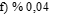 (g) Durulanan	 ürünler (elyıkama hariç) ve durulanan saç ürünlerig)	% 0,06(h) El	yıkama	 ürünlerih)	% 0,6(i) Hidroalkolik	 bazlı kokulari)	% 0,6(j) Dudak ürünlerij) % 0,03(k) Diş Macunu(k)	% 2,52(l) 6-10	yaş çocuklar için tasarlanmışağız çalkalama suları(l) % 0,1(m) 10	yaşından büyük çocuklar	ve yetişkinler içintasarlanmış ağızçalkalama suları(m)	% 0,6(n) Ağız spreyi(n)	% 0,653252,6-Di-Tert-Butil-4-Metilfenol (34)Butylated Hydroxytoluene128-37-0204-881-4a)  Ağız çalkalama suyub)  Diş macunuc)  Diğer durulanan ve durulanmayan ürünlera)  % 0,001 b) % 0,1 c)  % 0,8 3261H-Inden-1,3(2H)-dion, 2-(2-kinolinil)-, sulfonlanmış, sodium tuzları (CI 47005) (35), (36)Acid Yellow 38004-92-0305-897-5Oksidatif olmayan saç boyama ürünleri %0,5Referans NoMadde TanımlamasıMadde TanımlamasıMadde TanımlamasıMadde TanımlamasıMadde TanımlamasıKoşullarKoşullarKoşullarEtiket üzerinde belirtilmesi gereken kullanma talimatı ve tedbirlerReferans NoKimyasal AdıRenk İndeks Numarası/ Ortak Bileşenler SözlüğündekiİsmiCAS NoEC NoRenkÜrün tipi, vücut bölgeleriKullanıma hazır ürünlerdeki maksimum konsantrasyonDiğerEtiket üzerinde belirtilmesi gereken kullanma talimatı ve tedbirlerabcdefghij1Sodyum tris(1,2-naftokinon 1- oksimato-O,O')ferrat(1-)10006YeşilDurulanan ürünler2Trisodyum	tris[5,6-dihidro-5- (hidroksiimino)-6-oksonaftalen-2-sülfonato(2-)-N5,O6]ferrat(3-)10020YeşilMukoz membrana uygulananürünlerdekullanılmamalıdır.3Disodyum	5,7-dinitro-8- oksidonaftalen-2-sülfonat ve onun çözünmeyen baryum, stronsiyum ve zirkonyum lakeleri, tuzları vepigmentleri10316SarıGöz	ürünlerinde kullanılmamalıdır.42-[(4-Metil-2-nitrofenil)azo]-3- okso-N-fenilbutiramit11680SarıMukoz membrana uygulananürünlerdekullanılmamalıdır.52-[(4-Kloro-2-nitrofenil)azo]-N- (2-klorofenil)-3- oksobutiramit11710SarıMukoz membrana uygulananürünlerdekullanılmamalıdır.62-[(4-Metoksi-2-nitrofenil)azo]-3- okso-N-(o-tolil)butiramit11725TuruncuDurulanan ürünler74-(Fenilazo)rezorsinol11920Turuncu84-[(4-Etoksifenil)azo]naftol12010KırmızıMukoz membrana uygulananürünlerdekullanılmamalıdır.91-[(2-Kloro-4-nitrofenil)azo]-2- naftol ve onun çözünmeyen baryum,	stronsiyum	ve zirkonyum lakeleri, tuzları vepigmentleri12085Kırmızı%3101-[(4-Metil-2-nitrofenil)azo]-2-naftol12120KırmızıDurulanan ürünler113-Hidroksi-N-(o-tolil)-4- [(2,4,5-triklorofenil)azo]naftalen-2-karboksamit12370KırmızıDurulanan ürünler12N-(4-Kloro-2-metilfenil)- 4-[(4-kloro-2-metilfenil)azo]-3- hidroksinaftalen-2-karboksamit12420KırmızıDurulanan ürünler134-[(2,5-Diklorofenil)azo]-N- (2,5- dimetoksifenil)-3-hidroksinaftalen-2-karboksamit12480Kahvere ngiDurulanan ürünler14N-(5-Kloro-2,4-dimetoksifenil)- 4-[[5-[(dietilamino)sülfonil]-2- methoksifenil]azo]-3- hidroksinaftalen-2-karboksamit12490Kırmızı152,4-Dihidro-5-metil-2- fenil-4-(fenilazo)-3H- pirazol-3- on12700SarıDurulanan ürünler16Disodyum	2-amino-5-[(4-sülfonatofenil)azo]benzen­ sülfonat13015Sarı17Sodyum	4-(2,4-dihidroksifenilazo)benzensülfonat14270Turuncu18Disodyum	3-[(2,4-dimetil-5-sülfonatofenil)azo]-4- hidroksinaftalen-1- sülfonat14700Kırmızı19Disodyum	4-hidroksi-3-[(4- sülfonatonaftil)azo]naftalensülfonat14720222-657-4KırmızıE 122(*)20Disodyum	6-[(2,4-dimetil-6- sülfonatofenil)azo]-5-hidroksinaftalen-1- sülfonat14815Kırmızı21Sodyum	4-[(2-hidroksi-1- naftthyl)azo]benzensülfonat ve onun çözünmeyen baryum, stronsiyum ve zirkonyum lakeleri,tuzları ve pigmentleri15510TuruncuGöz	ürünlerinde kullanılmamalıdır.22Kalsiyum	disodyum	bis[2- kloro-5-[(2-hidroksi-1-naftil)azo]-4-sülfonatobenzoat]15525Kırmızı23Baryum bis[4-[(2-hidroksi-1- naftil)azo]-2-metilben­zensülfonat]15580Kırmızı24Sodyum	4-[(2-Hidroksi-1- naftil)azo]naftalensülfonat15620KırmızıDurulanan ürünler25Sodyum	2-[(2-hidroksinaftil)azo]naftalensülfon at ve onun çözünmeyen baryum, stronsiyum ve zirkonyum lakeleri, tuzları ve pigmentleri15630Kırmızı%326Kalsiyum bis[3-hidroksi-4- (fenilazo)-2-naftoat]15800KırmızıMukoz membrana uygulananürünlerdekullanılmamalıdır.27Disodyum		3-hidroksi-4-[(4- metil-2-sülfonatofenil)azo]-2- naftoat ve onun çözünmeyen baryum,	stronsiyum	ve zirkonyum lakeleri, tuzları vepigmentleri15850226-109-5KırmızıE 180(*)28Disodyum 4-[(5-kloro-4- metil-2- sülfonatofenil)azo]-3-hidroksi-2- naftoat ve onun çözünmeyen baryum, stronsiyum ve zirkonyumlakleri, tuzları ve pigmentleri15865Kırmızı29Kalsiyum	3-hidroksi-4-[(1-sülfonato-2-naftil)azo]-2- naftoat15880Kırmızı30Disodyum	6-hidroksi-5-[(3- sülfonatofenil)azo]naftalen-2-sülfonat15980Turuncu31Disodyum 6-hidroksi-5-[(4- sülfonatofenil)azo]naftalen-2-sülfonat ve onun çözünmeyen baryum, stronsiyum ve zirkonyum lakeleri, tuzları vepigmentleri15985220-491-7SarıE 110(*)32Disodyum 6-hidroksi-5-[(2- metoksi-4-sülfonato-m-tolil)azo]naftalen-2- sülfonat16035247-368-0KırmızıE 129(*)33Trisodyum	3-hidroksi-4-[(4'-sülfonatonaftil)azo]naftalen-2,7- disülfonat16185213-022-2KırmızıE 123(*)34Disodyum	7-hidroksi-8- (fenilazo)naftalen-1,3- disülfonat16230TuruncuMukoz membrana uygulananürünlerdekullanılmamalıdır.35Trisodyum 1-(1-naftilazo)- 2- hidroksinaftalen-4',6,8-trisülfonat ve onun çözünmeyen baryum,	stronsiyum	vezirkonyum   lakeleri,   tuzları  vepigmentleri16255220-036-2KırmızıE 124(*)36Tetrasodyum 7-hidroksi-8-[(4-sülfonato-1-naftil)azo]naftalen- 1,3,6- trisülfonat16290Kırmızı37Disodyum 5-amino-4-hidroksi- 3-(fenilazo)naftalen-2,7-disülfonat ve onun çözünmeyen baryum, stronsiyum ve zirkonyum lakeleri, tuzları vepigmentleri17200Kırmızı38Disodyum	5-asetilamino-4- hidroksi-3-(fenilazo)naftalen- 2,7-disülfonat18050223-098-9KırmızıMukoz membrana uygulananürünlerdekullanılmamalıdır.E 128(*)392,7-Naftalendisülfonik asit, 3- ((4-siklohekzil-2-metilfenil)azo)-4-hidroksi- 5-(((4- metilfenil)sülfonil)amino)-,disodyum tuzu18130KırmızıDurulanan ürünler40Hidrojen   bis[2-[(4,5-dihidro-   3-metil-5-okso-1-fenil-1H- pirazol- 4-il)azo]benzoato(2-)]- kromat(1-)18690SarıDurulanan ürünler41Disodyum hidrojen bis[5- kloro-3-[(4,5-dihidro-3- metil- 5-okso-1-fenil-1H- pirazol-4- il)azo]-2-hidroksi­benzensülfonato(3-)]kromat(3-)18736KırmızıDurulanan ürünler42Sodyum 4-(3-hidroksi-5- metil- 4-(fenilazo)pirazol-	2-il)benzensülfonat18820SarıDurulanan ürünler43Disodyum	2,5-dikloro-4-(5- hidroksi-3-metil-4-((sülfofenil)azo)pirazol-1-il)benzensülfonat18965Sarı44Trisodyum	5-hidroksi-1-(4-sülfofenil)-4-((4-sülfofenil)azo)pirazole-3- karboksilate ve onun çözünmeyen baryum, stronsiyum ve zirkonyumlakeleri, tuzları ve pigmentleri   19140 217-699-5SarıE 102(*)45N,N'-(3,3'-Dimetil[1,1'-bifenil]-4,4'-diil)bis[2-[(2,4- diklorofenil)azo]-3- oksobutiramit]20040SarıDurulanan ürünlerBoya maddesindeki maksimum	3,3'- dimetil­ benzidin konsantrasyon: 5ppm46Sodyum 4-amino-5-hidroksi-3- ((4-nitrofenil)azo)-6- (fenilazo)naftalen-2,7- disülfonat20470SiyahDurulanan ürünler472,2'-[(3,3'-Dikloro[1,1'-bifenil]-4,4'- diil)bis(azo)]bis[N-(2,4- dimetilfenil)-3-oksobutiramit]21100SarıDurulanan ürünlerBoya maddesindeki maksimum	3,3'- dimetil­ benzidin konsantrasyon: 5ppm482,2'-[(3,3'-Dikloro[1,1'-bifenil]-4,4'- diil)bis(azo)]bis[N- (4-kloro- 2,5-dimetoksifenil)-3- oksobutiramit]21108SarıDurulanan ürünlerBoya maddesindeki maksimum	3,3'- dimetil­ benzidin konsantrasyon: 5ppm492,2'-[Siklohekzilidenbis[(2- metil-4,1-fenilen)azo]]bis[4- siklohekzil­ fenol]21230SarıMukoz membrana uygulananürünlerdekullanılmamalıdır.50Disodyum 4,6-dihidroksi-3-[[4- [1-[4-[[1-hidroksi-7-[(fenilsülfonil)oksi]-3- sülfonato- 2-naftil]azo]fenil]siklo­ hekzil]fenil]azo]naftalen-	2-sülfonat24790KırmızıDurulanan ürünler511-(4-(Fenilazo)fenilazo)-2- naftol26100KırmızıMukoz membrana uygulananürünlerdekullanılmamalıdır.Saflık kriterleri: anilin ≤ %0,22-naftol ≤ %0,2 4-amino azobenzen ≤ %0,1 1-(fenilazo)-2- naftol ≤%31-[2-(fenilazo) fenilazo]- 2- napthalenol≤ %252Tetrasodyum	6-amino-4- hidroksi-3-[[7-sülfonato-4- [(4- sülfonatofenil)azo]-1-naftil]azo]naftalen-2,7- disülfonat27755Siyah53Tetrasodyum	1-asetamido-2- hidroksi-3-(4-((4-sülfonatofenilazo)-7-sülfonato-1- naftilazo))naftalen-4,6-disülfonat28440219-746-5SiyahE 151(*)54Benzensülfonik asit, 2,2'- (1,2- etendiil)bis[5-nitro-, disodyum tuzu,	4-[(4-aminofenil)azo] benzensülfonik asit ile reaksiyonürünleri, sodyum tuzları40215TuruncuDurulanan ürünler55beta Karoten40800230-636-6TuruncuE160a(*)568'-apo-.beta.-Karoten-8'-al40820TuruncuE 160e(*)57Etil 8'-apo-.beta.-karoten-8'- oat40825214-173-7TuruncuE 160f(*)58Kantaksantin40850208-187-2TuruncuE 161g(*)59Amonyum, (4-(alfa-(p-(dietil amino)fenil)-2,4-disülfo­ benziliden)-2,5-sikloheksadien-     1-iliden)dietil-,hidroksit, monosodyum tuzu42045Maviuygulanan ürünlerdekullanılmamalıdır.60Etanaminyum, N-(4-((4-(die­ tillamino)fenil)(5-hidroksi-    2,4-disülfofenil)metilen)-	2,5- siklohekzadien-1-iliden)- N-etil-, hidroksit, iç tuzu, kalsiyum tuzu(2:1) ve onun çözünmeyen baryum,	stronsiyum ve zirkonyum    lakeler,    tuzları   vepigmentleri42051222-573-8MaviE 131(*)61Benzen-metanaminyum, N- etil- N-(4-((4-(etil((3-sülfofenil)metil)amino) fenil)(4-hidroksi-2-sülfofenil)metilen)-2,5- sikloheksadien-1-iliden)-3-sülfo-,hidroksit, iç tuzu, disodyum tuzu42053Yeşil62Hidrojen	(benzil)[4-[[4- [benziletilamino]fenil](2,4-disülfonatofenil)metilene]siklo- hekza-2,5-dien-1- iliden](etil)amonyum,	sodyumtuzu42080MaviDurulanan ürünler63Benzen-metanaminyum, N- etil- N-(4-((4-(etil((3-sülfofenil)metil)amino)fenil)(2-sülfofenil)metilen)-2,5- sikloheksadien-1-iliden)-3-sülfo-, hidroksit, iç tuzu, disodyum tuzu42090223-339-8MaviE 133(*)64Hidrojen	[4-[(2-klorofenil)[4-[etil(3-sülfonato­ benzil)amino]fenil]metilene]- siklohekza-2,5-dien-1- iliden](etil)(3-sülfonato­benzil)amonyum, sodyum tuzu42100YeşilDurulanan ürünler65Hidrojen		[4-[(2-klorofenil)[4- [etil(3-sülfonato­ benzil)amino]- o-	tolil]metilen]-3-metil­ siklohekza-2,5-dien-1- iliden](etil)(3-sülfonato­benzil)amonyum, sodyum tuzu42170YeşilDurulanan ürünler66(4-(4-Aminofenil)(4-imino­ siklohekza-2,5-dienilden)metil)- 2-metilanilin hidroklorür42510MorMukoz membrana uygulananürünlerdekullanılmamalıdır.674-[(4-Amino-m-tolil)(4-imino- 3- metilsiklohekza-2,5-dien-1- iliden)metil]-o-toluidinmonohidroklorür42520MorDurulanan ürünler5ppm68Hidrojen	[4-[[4-(dietilamino)fenil][4-[etil[(3- sülfonatobenzil)amino]-o- tolil]metilen]-3-metil­ siklohekza-2,5-dien-1- iliden](etil)(3-sülfonato­ benzil)amonyum, sodyum tuzu42735MaviMukoz membrana uygulananürünlerdekullanılmamalıdır.69[4-[[4-Anilino-1-naftil][4- (dimetilamino)fenil]metil­ ene]siklohekza-2,5-dien-1-iliden]dimetilamonyum klorür44045MaviMukoz membrana uygulananürünlerdekullanılmamalıdır.70Hidrojen [4-[4-(dimetil­ amino)-.alfa.-(2-hidroksi-3,6- disülfonato- 1-naftil)benziliden]siklohekza- 2,5-dien-1-iliden]dimetil­amonyum, monosodyum tuzu44090221-409-2YeşilE 142(*)71Hidrojen	3,6-bis(dietillamino)-9- (2,4-disülfonatofenil)ksantilyum,sodyum tuzu45100KırmızıDurulanan ürünler72Hidrojen 9-(2-karboksilatofenil)-3- (2-metilanilino)-6-		(2-metil-4- sülfoanilino)	ksantiliyum,monosodyum tuzu45190MorDurulanan ürünler73Hidrojen 9-(2,4-disülfon­ atofenil)- 3,6-bis(etilamino)-2,7- dimetilksantilyum,	monosodyumtuzu45220KırmızıDurulanan ürünler74Disodyum	2-(3-okso-6-oksidoks-anthen-9-il)benzoat45350Sarı%6754',5'-Dibromo-3',6'-dihidroksis­ piro[izobenzofuran-1(3H),9'- [9H]ksanten]-3-on	ve	onun çözünmeyen baryum, stronsiyum ve zirkonyum	lakeleri,		tuzları		ve pigmentleri45370Turuncu%1’den fazla 2-(6- hidroksi-3-okso-3H- ksanten-	9-y1) benzoik asit ve %2 2-(bromo-6- hidroksi-3-okso-3H-ksanten-9-il) benzoik	asit olmamalıdır.76Disodyum	2-(2,4,5,7-tetra­ bromo-6-oksido-3-oksoksanthen- 9-il)benzoat ve onun çözünmeyen baryum, stronsiyum ve zirkonyum lakeleri, tuzları ve pigmentleri45380Kırmızı%1’den fazla 2-(6-	hidroksi-3- okso-3H-ksanten- 9-y1) benzoik asit ve %2 2-(bromo- 6-hidroksi-3- okso-		3H- ksanten-9-il)benzoik	asitolmamalıdır.773',6'-Dihidroksi-4',5'-dinitro­ spiro[izobenzofuran-1(3H),9'- [9H]ksanten]-3-on45396TuruncuDudak ürünlerindekullanıldığında %1Dudak ürünlerindekullanıldığında yalnızca serbestasit formunda78Dipotasyum	3,6-dikloro-2- (2,4,5,7-tetrabromo-6-oksido-3- oksoksanthen-9-il)benzoat45405KırmızıGöz	ürünlerinde kullanılma-malıdır%1’den   fazla  2-(6-	hidroksi-3- okso-3Η ksanten- 9-il) benzoik asit ve %2 2-(bromo- 6-hidroksi-3- okso-		3H- ksanten-9-il) benzoik		asitolmamalıdır.793,4,5,6-Tetrakloro-2-(1,4,5,8- tetrabromo-6-hidroksi-3- oksoksanthen-9-il)benzoik asit ve onun	çözünmeyen	baryum, strontium ve zirconium lakeleri, tuzları ve pigments45410Kırmızı%1’den   fazla  2-(6-	hidroksi-3- okso-3Η ksanten- 9-il) benzoik asit ve %2 2-(bromo- 6-hidroksi-3- okso-		3H- ksanten-9-il) benzoik		asitolmamalıdır.80Disodyum 2-(2,4,5,7-tetraiyodo- 6-oksido-3-oksoksanthen-9-il)benzoat ve onun çözünmeyen baryum, stronsiyum ve zirkonyum lakeleri, tuzları vepigmentleri45430240-474-8KırmızıE 127(*)811,3-İzobenzofurandion, metilkinolin	ve	kinolin	ile reaksiyon ürünleri47000SarıMukoz membrana uygulananürünlerdekullanılmamalıdır.821H-İnden-1,3(2H)-dion, 2- (2-kinolinil)-, sülfonlu, sodyum tuzları47005305-897-5SarıE 104(*)83Hidrojen	9-[(3-metoksifenil)amino]-7-fenil-5- (fenilamino)-4,10-disülfonato­ benzo[a]fenazinyum,	sodyum tuzu50325MorDurulanan ürünler84Sülfonlu nigrosin rengi50420SiyahMukoz membrana uygulananürünlerdekullanılmamalıdır.858,18-Dikloro-5,15-dietil- 5,15- dihidrodiindolo[3,2-	b:3',2'-m]trifenodioksazin51319MorDurulanan ürünler861,2-Dihidroksiantrakinon58000Kırmızı87Trisodyum	8-hidroksipiren- 1,3,6-trisülfonat59040YeşilMukoz membrana uygulananürünlerdekullanılmamalıdır.881-Anilino-4-hidroksianthra­ kinon60724MorDurulanan ürünler891-Hidroksi-4-(p-toluidino)an­trakinon60725Mor90Sodyum	4-[(9,10-dihidro-4- hidroksi-9,10-diokso-1- antril)amino]toluen-3-sülfonat60730MorMukoz membrana uygulananürünlerdekullanılmamalıdır.911,4-bis(p-Tolilamino)antra­kinon61565Yeşil92Disodyum	2,2'-(9,10-dioksoan­ trasen-1,4-diildiimino)bis(5-metilsülfonat)61570Yeşil93Sodyum 3,3'-(9,10-dioksoan­trasen-1,4- diildiimino)bis(2,4,6- trimetil­ benzensülfonat)61585MaviDurulanan ürünler94Sodyum	1-amino-4- (sikloheksilamino)-9,10-dihidro-9,10- dioksoantrasen-2-sülfonat62045MaviDurulanan ürünler956,15-Dihidroantrazin-5,9,14,18-tetron69800Mavi967,16-dikloro-6,15-dihidro­antrazin-5,9,14,18-tetron69825Mavi97Bisbenzimidazo[2,1-b:2',1'- i]benzo[lmn][3,8]fenan­ trolin-8,17-dion71105TuruncuMukoz membrana uygulananürünlerdekullanılmamalıdır.982-(1,3-Dihidro-3-okso-2H- indazol-2-iliden)-1,2-dihidro- 3H-indol-3-on73000Mavi99Disodyum	5,5'-(2-(1,3-dihidro- 3-okso-2H-indazol-2-iliden)-1,2-dihidro-3H-indol-3-on)disülfonat73015212-728-8MaviE 132(*)1006-Kloro-2-(6-kloro-4-metil- 3- oksobenzo[b]tien-2(3H)- iliden)- 4-metil­ benzo[b]tiyofen-3(2H)- on73360Kırmızı1015-Kloro-2-(5-kloro-7-metil- 3- oksobenzo[b]tien-2(3H)- iliden)- 7-metil­ benzo[b]tiyofen-3(2H)- on73385Mor1025,12-Dihidrokino[2,3-b]ak­73900MorDurulanan ürünlerridin-7,14-dion1035,12-Dihidro-2,9-dimetil­ kino[2,3-b]akridin-7,14- dion73915KırmızıDurulanan ürünler10429H,31H-Fitalosiyanine74100MaviDurulanan ürünler10529H,31H-Fitalosiyaninato(2-)-N29,N30,N31,N32 bakır74160Mavi106Disodyum	[29H,31H-fitalo­ siyanindisülfonato(4-)-N29,N30,N31,N32]kuprat (2-)74180MaviDurulanan ürünler107Polikloro bakır fitalo­ siyanine74260YeşilGöz	ürünlerindekullanılmamalıdır.1088,8'-diapo-.psi.,.psi.-Karo­ tendioik asit75100Sarı109Annatto75120215-735-4/289-561-2/230-248-7TuruncuE 160b(*)110Likopen75125—SarıE 160d(*)111CI Food Orange 575130214-171-6TuruncuE 160a(*)112(3R)-beta-4-Karoten-3-ol75135Sarı1132-Amino-1,7-dihidro-6H- purin-6-on75170Beyaz114Kurkuminler75300207-280-5SarıE 100(*)115Karminler75470215-680-6/KırmızıE 120(*)215-023-3/215-724-4116Trisodyum	(2S-trans)-[18- karboksi-20-(karboksimetil)- 13- etil-2,3-dihidro-3,7,12,17- tetrametil-8-vinil-21H,23H- porfin-2-propiyonato(5-)-N21,N22,N23,N24]ku­prat(3-) (Klorofiller)75810215-800-7/207-536-6/208-272-4/287-483-3/239-830-5/246-020-5YeşilE 140(*), E 141(*)117Aluminyum77000231-072-3BeyazE 173(*)118Aluminyum hidroksit sülfat77002Beyaz119Kalsiyum, magnezyum veya demir karbonatları, demir hidroksit, kuartz kumu, mika, vb. ni safsızlık olarak içeren doğal hidrate alüminyum silikat,Al2O3.2SiO2.2H2O77004Beyaz120Lazurit77007Mavi121Demir oksit ile renklendirilmiş alüminyum silikat77015Kırmızı122Baryum sülfat77120Beyaz123Bizmut klorür oksit77163Beyaz124Kalsiyum karbonat77220207-439-9/215-279-6BeyazE 170(*)125Kalsiyum sülfat77231Beyaz126Karbon siyahı772661333-86-4,7440-44-0215-609-9, 231-153-3,SiyahSaflık > %	97, safsızlık profili: Kül931-328-0,miktarı ≤ %0,15,931-334-3toplam	sülfür	≤% 0,65, toplam PAH(Polisiklik aromatikhidrokarbon) ≤ 500ppb	vebenzo(a)piren ≤ 5ppb,dibenz(a,h)antrasen≤ 5 ppb, toplam As ≤3 ppm, toplam Pb ≤10 ppm, toplam Hg≤ 1 ppm.126aKarbon siyahı77266 (nano)1333-86-4,215-609-9,Siyah% 10Solunum	yoluylaCarbon	Black (nano)7440-44-0231-153-3,931-328-0,931-334-3nihai	kullanıcınınakciğerlerinin maruz kalmasına	nedenolabilecekuygulamalardakullanılmamalıdır.Yalnızca aşağıdakinitelikleri	taşıyannanomateryallereizin verilir:—	Saflık	>% 97,	safsızlıkprofili: kül miktarı ≤% 0,15,	toplamsülfür	≤	% 0,65,toplam	PAH(polisiklik aromatikhidrokarbon) ≤ 500ppb	vebenzo(a)piren ≤ 5ppb,dibenz(a,h)antrasen≤ 5 ppb, toplam As ≤ 3 ppm, toplam Pb ≤ 10 ppm, ve toplam Hg ≤ 1 ppm;—	Primer partikül boyutu ≥ 20 nm.127Kömür, kemik. Hayvan kemiklerinin kapalı bir kapta yakılmasıyla elde edilen ince, siyah tozdur. Başlıca kalsiyum fosfat ve karbondan oluşmaktadır.77267Siyah128Kok siyahı77268:1Siyah129Krom (III) oksit77288YeşilKromat	iyonu içermemeli.130Krom (III) hidroksit77289YeşilKromat	iyonu içermemeli.131Kobalt Aluminyum Oksit77346Yeşil132Bakır77400Kahverengi133Altın77480231-165-9KahverengiE 175(*)134Demir oksit77489Turuncu135Demir oksit kırmızısı77491215-168-2KırmızıE 172(*)136Demir oksit sarısı7749251274-00-1257-098-5SarıE 172(*)137Demir oksit siyahı77499235-442-5SiyahE 172(*)138Demir amonyum ferro­ siyanür77510MaviSiyanür	iyonu içermemelidir.139Magnezyum karbonat77713Beyaz140Amonyum	manganez(+3) difosfat77742Mor141Trimanganez	bis	(ortophos­ phate)77745Kırmızı142Gümüş77820231-131-3BeyazE 174(*)143Titanyum dioksit (1)77891236-675-5BeyazE 171(*)-Ek   III,   No 321'euygun	olarak kullanılacak, aerodinamik çapı ≤10 µm olan partiküllerin %1 veya daha fazlasını içeren   toz halindetitanyum dioksit144Çinko oksit (2)779471314-13-2215-222-5BeyazNihai	kullanıcının akciğerlerinin solunum		yoluyla maruziyetine		yol açabilecek uygulamalardakullanılmamalıdır.145RiboflavinLactoflavin201-507-1/204-988-6SarıE 101(*)146KaramelCaramel232-435-9KahverengiE 150a-d(*)147Paprika ekstresi, Kapsantin, KapsorubinCapsanthin, capsorubin207-364-1/207-425-2TuruncuE 160c(*)148Pancar kökü kırmızısıBeetroot Red7659-95-2231-628-5KırmızıE 162(*)149Antosiyaninler (Siyanidin, Peonidin Malvidin Delfinidin Petunidin Pelargonidin)Antho­ cyanins528-58-5134-01-0528-53-0643-84-5134-04-3208-438-6205-125-6211-403-8208-437-0—205-127-7KırmızıE 163(*)150Aluminyum, çinko, magnezyum ve kalsiyum stearatlarAluminum stearateZinc stearate Magnesium stearate Calciumstearate7047-84-9557-05-1557-04-0216-472-8230-325-5209-151-9209-150-3216-472-8Beyaz151Fenol,	4,4'-(3H-2,1-benz­ oksatiyol-3-iliden)bis[2- bromo- 3-metil-6-(1-metil­ etil)-, S,S-dioksitBromo­ thymol blue76-59-5200-971-2MaviDurulanan ürünler152Fenol,	4,4'-(3H-2,1-benz­ oksatiyol-3-iliden)bis[2,6-dibromo-3-metil-,S,S-dioksitBromo­ cresol green76-60-8200-972-8YeşilDurulanan ürünler153Sodyum	4-[(4,5-dihidro-3- metil-5-okso-1-fenil-1H- pirazol-4-il)azo]-3-hidroksi­ naftalen-1-sülfonatAcid red 19512220-24-5—KırmızıMukoz membrana uygulananürünlerdekullanılmamalıdır.Referans sayısıMadde tanımlamasıMadde tanımlamasıMadde tanımlamasıMadde tanımlamasıKoşullarKoşullarKoşullarEtiket üzerinde belirtilmesi gereken kullanma talimatı ve tedbirlerReferans sayısıKimyasal İsmi/INNOrtak Bileşenler Sözlüğündeki İsmiCAS NoEC NoÜrün tipi, vücut bölgeleriKullanıma hazır ürünlerdeki maksimum konsantrasyonDiğerEtiket üzerinde belirtilmesi gereken kullanma talimatı ve tedbirlerabcdefghi1Benzoik asit ve onun sodyum tuzuBenzoic acid Sodium Benzoate65-85-0532-32-1200-618-2208-534-8Ağız bakım ürünleri hariçdurulanan ürünlerAğız bakım ürünleriDurulanmayan ürünler% 2,5 (asit)Ağız bakım ürünleri hariçdurulanan ürünlerAğız bakım ürünleriDurulanmayan ürünler% 1,7 (asit)Ağız bakım ürünleri hariçdurulanan ürünlerAğız bakım ürünleriDurulanmayan ürünler% 0,5 (asit)1a1 referans numarası altında listelenenler dışındakibenzoik asit tuzları ve benzoik asit esterleriAmmonium benzoate, calcium benzoate, potassium benzoate, magnesium benzoate, MEA-benzoate, methyl benzoate, ethyl benzoate, propyl benzoate, butyl benzoate, isobutyl benzoate, isopropyl benzoate,phenyl benzoate1863-63-4,2090-05-3,582-25-2,553-70-8,4337-66-0,93-58-3,93-89-0,2315-68-6,136-60-7,120-50-3,939-48-0,93-99-2217-468-9,218-235-4,209-481-3,209-045-2,224-387-2,202-259-7,202-284-3,219-020-8,205-252-7,204-401-3,213-361-6,202-293-2% 0,5 (asit)2Propiyonik asit ve tuzlarıPropionic acid, ammonium propionate,calcium propionate, magnesium propionate,potassium propionate, sodium propionate79-09-4,17496-08-1,4075-81-4,557-27-7,327-62-8,137-40-6201-176-3,241-503-7,223-795-8,209-166-0,206-323-5,205-290-4% 2 (asit)3Salisilik asit (1) ve tuzlarıSalicylic acid69-72-7200-712-3% 0,5 (asit)3 yaşın altındakiçocuklara yönelik3 yaş altı çocuklar içinkullanılmamalıdır. ( 12)ürünlerdekullanılmamalıdır.Ağız bakım ürünlerindekullanılmamalıdır.Solunum yoluyla nihaikullanıcınınakciğerlerinin maruzkalmasına nedenolabilecekuygulamalardakullanılmamalıdır.Calcium salicylate ,Magnesium salicylate,824-35-1,18917-89-0,212-525-4,242-669-3,% 0,5 (asit)Şampuanlar hariç olmak üzere 3 yaşın altındakiçocuklara yönelik3 yaş altı çocuklar için kullanılmamalıdır. (2)MEA- salicylate ,59866- 70-5,261-963-2,ürünlerdekullanılmamalıdır.Sodium salicylate,54-21-7,200-198-0,Potassium salicylate,578-36-9,209-421-6,TEA- salicylate2174-16-5218-531-34Hekza-2,4-dienoik asit ve tuzlarıSorbic acid, calcium sorbate, sodium sorbate, potassium sorbate110-44-1,7492-55-9,7757-81-5,203-768-7,231-321-6,231-819-3,% 0,6 (asit)24634-61-5246-376-17Bifenil-2-olo-Phenylphenol90-43-7201-993-5(a)Durulanan ürünler(a) % 0,2 (fenol olarak)Göz ile temasından kaçınınız.7Bifenil-2-olo-Phenylphenol90-43-7201-993-5(b)Durulanma- yan ürünler(b) % 0,15 (fenol olarak)Göz ile temasından kaçınınız.9İnorganik sülfitler ve hidrojen- sülfitler (5)Sodium sulfite, ammonium bisulfite, ammonium sulfite, potassium sulfite, potassium hydrogen sulfite, sodium bisulfite, sodium metabisulfite, potassium metabisulfite7757-83-7,10192-30-0, 10196-04-0, 10117-38-1, 7773-03-7,7631-90-5,7681-57-4,16731-55-8231-821-4,233-469-7,233-484-9,233-321-1,231-870-1,231-548-0,231-673-0,240-795-3%0,2 (serbest SO2 olarak)11KlorobutanolChlorobutanol57-15-8200-317-6%0,5Aerosol dağıtıcılarda (spreylerde)kullanılmamalıdır.Klorobutanol içermektedir.124-Hidroksibenzoik asit ve onun Metil- ve Etil-esterleri, ve onların tuzları4-Hydroxybenzoic acid99-96-7202-804-9Tek ester için% 0,4 (asit olarak)Ester karışımları için % 0,8 (asit olarak)124-Hidroksibenzoik asit ve onun Metil- ve Etil-esterleri, ve onların tuzlarımethylparaben99-76-3202-785-7Tek ester için% 0,4 (asit olarak)Ester karışımları için % 0,8 (asit olarak)124-Hidroksibenzoik asit ve onun Metil- ve Etil-esterleri, ve onların tuzlarıpotassium ethylparaben36457-19-9253-048-1Tek ester için% 0,4 (asit olarak)Ester karışımları için % 0,8 (asit olarak)124-Hidroksibenzoik asit ve onun Metil- ve Etil-esterleri, ve onların tuzlarıpotassium paraben16782-08-4240-830-2Tek ester için% 0,4 (asit olarak)Ester karışımları için % 0,8 (asit olarak)124-Hidroksibenzoik asit ve onun Metil- ve Etil-esterleri, ve onların tuzlarısodium methylparaben5026-62-0225-714-1Tek ester için% 0,4 (asit olarak)Ester karışımları için % 0,8 (asit olarak)124-Hidroksibenzoik asit ve onun Metil- ve Etil-esterleri, ve onların tuzlarısodium ethylparaben35285-68-8252-487-6Tek ester için% 0,4 (asit olarak)Ester karışımları için % 0,8 (asit olarak)124-Hidroksibenzoik asit ve onun Metil- ve Etil-esterleri, ve onların tuzlarıethylparaben120-47-8204-399-4Tek ester için% 0,4 (asit olarak)Ester karışımları için % 0,8 (asit olarak)124-Hidroksibenzoik asit ve onun Metil- ve Etil-esterleri, ve onların tuzlarısodium paraben114-63-6204-051-1Tek ester için% 0,4 (asit olarak)Ester karışımları için % 0,8 (asit olarak)124-Hidroksibenzoik asit ve onun Metil- ve Etil-esterleri, ve onların tuzlarıpotassium methylparaben26112-07-2247-464-2Tek ester için% 0,4 (asit olarak)Ester karışımları için % 0,8 (asit olarak)124-Hidroksibenzoik asit ve onun Metil- ve Etil-esterleri, ve onların tuzlarıcalcium paraben69959-44-0274-235-4Tek ester için% 0,4 (asit olarak)Ester karışımları için % 0,8 (asit olarak)12aButil 4-hidroksi­ benzoat ve tuzları Propil 4-hidroksi­ benzoat ve tuzlarıButylparaben94-26-8202-318-7Tek başına konsantrasyonları toplamı için% 0, 14 (asit olarak).Butil ve propilparabenin ve tuzlarının tek tekkonsantrasyonları nın toplamı% 0,14’ügeçmeyecekşekilde, 12 ve 12a numaralısatırlarda belirtilen madde karışımları için % 0,8 (asit olarak)Üç yaşın altındaki çocukların bezbölgesine uygulanmak üzere tasarlanmışdurulanmayan ürünlerde kullanılmamalıdır.Üç yaşından küçük çocuklar içintasarlanmışdurulanmayan ürünler için:“Bebek bezi bölgesinde kullanılmamalıdır.”12aButil 4-hidroksi­ benzoat ve tuzları Propil 4-hidroksi­ benzoat ve tuzlarıPropylparaben94-13-3202-307-7Tek başına konsantrasyonları toplamı için% 0, 14 (asit olarak).Butil ve propilparabenin ve tuzlarının tek tekkonsantrasyonları nın toplamı% 0,14’ügeçmeyecekşekilde, 12 ve 12a numaralısatırlarda belirtilen madde karışımları için % 0,8 (asit olarak)Üç yaşın altındaki çocukların bezbölgesine uygulanmak üzere tasarlanmışdurulanmayan ürünlerde kullanılmamalıdır.Üç yaşından küçük çocuklar içintasarlanmışdurulanmayan ürünler için:“Bebek bezi bölgesinde kullanılmamalıdır.”12aButil 4-hidroksi­ benzoat ve tuzları Propil 4-hidroksi­ benzoat ve tuzlarıSodium propylparaben35285-69-9252-488-1Tek başına konsantrasyonları toplamı için% 0, 14 (asit olarak).Butil ve propilparabenin ve tuzlarının tek tekkonsantrasyonları nın toplamı% 0,14’ügeçmeyecekşekilde, 12 ve 12a numaralısatırlarda belirtilen madde karışımları için % 0,8 (asit olarak)Üç yaşın altındaki çocukların bezbölgesine uygulanmak üzere tasarlanmışdurulanmayan ürünlerde kullanılmamalıdır.Üç yaşından küçük çocuklar içintasarlanmışdurulanmayan ürünler için:“Bebek bezi bölgesinde kullanılmamalıdır.”12aButil 4-hidroksi­ benzoat ve tuzları Propil 4-hidroksi­ benzoat ve tuzlarıSodium butylparaben36457-20-2253-049-7Tek başına konsantrasyonları toplamı için% 0, 14 (asit olarak).Butil ve propilparabenin ve tuzlarının tek tekkonsantrasyonları nın toplamı% 0,14’ügeçmeyecekşekilde, 12 ve 12a numaralısatırlarda belirtilen madde karışımları için % 0,8 (asit olarak)Üç yaşın altındaki çocukların bezbölgesine uygulanmak üzere tasarlanmışdurulanmayan ürünlerde kullanılmamalıdır.Üç yaşından küçük çocuklar içintasarlanmışdurulanmayan ürünler için:“Bebek bezi bölgesinde kullanılmamalıdır.”12aButil 4-hidroksi­ benzoat ve tuzları Propil 4-hidroksi­ benzoat ve tuzlarıPotassium butylparaben38566-94-8254-009-1Tek başına konsantrasyonları toplamı için% 0, 14 (asit olarak).Butil ve propilparabenin ve tuzlarının tek tekkonsantrasyonları nın toplamı% 0,14’ügeçmeyecekşekilde, 12 ve 12a numaralısatırlarda belirtilen madde karışımları için % 0,8 (asit olarak)Üç yaşın altındaki çocukların bezbölgesine uygulanmak üzere tasarlanmışdurulanmayan ürünlerde kullanılmamalıdır.Üç yaşından küçük çocuklar içintasarlanmışdurulanmayan ürünler için:“Bebek bezi bölgesinde kullanılmamalıdır.”12aButil 4-hidroksi­ benzoat ve tuzları Propil 4-hidroksi­ benzoat ve tuzlarıPotassium propylparaben84930-16-5284-597-5Tek başına konsantrasyonları toplamı için% 0, 14 (asit olarak).Butil ve propilparabenin ve tuzlarının tek tekkonsantrasyonları nın toplamı% 0,14’ügeçmeyecekşekilde, 12 ve 12a numaralısatırlarda belirtilen madde karışımları için % 0,8 (asit olarak)Üç yaşın altındaki çocukların bezbölgesine uygulanmak üzere tasarlanmışdurulanmayan ürünlerde kullanılmamalıdır.Üç yaşından küçük çocuklar içintasarlanmışdurulanmayan ürünler için:“Bebek bezi bölgesinde kullanılmamalıdır.”133-Asetil-6-metil­ piran-2,4 (3H)-dion ve tuzlarıDehydroacetic acid, Sodium dehydroacetate520-45-6,4418-26-2,16807-48-0208-293-9,224-580-1%0,6 (asit olarak)Aerosol dağıtıcılarda (spreylerde)kullanılmamalıdır.14Formik asit ve onun sodyum tuzuFormic acid, sodium formate64-18-6, 141-53-7200-579-1,205-488-0% 0,5 (asit olarak)153,3'-Dibromo-4,4'- hekzametilen­ dioksidi- benzamidine ve tuzları (including isetiyonat)Dibromohexamidine Isethionate93856-83-8299-116-4%0,116TiyomersalThimerosal54-64-8200-210-4Göz ürünleri% 0,007 (Civa- Hg).Bu Yönetmelikte izin verilen başka civa bileşikleriylekarıştırılırsa,Tiyomersal içerir.maksimum civa konsantrasyonu% 0,007’de sabit olmalıdır.17Fenilmerkürik tuzları (borat içeren)Phenyl Mercuric Acetate, Phenyl Mercuric Benzoate62-38-4, 94-43-9200-532-5,202-331-8Göz ürünleri% 0,007 (Civa- Hg).Bu Yönetmelikte izin verilen başka civa bileşikleriyle karıştırılırsa, maksimum civa konsantrasyonu% 0,007’de sabitolmalıdır.Fenilmerkürik bileşikler içerir.18Undek-10-enoik asit ve tuzlarıUndecylenic acid, potassium undecyl­ enate,sodium undecyl­ enate,calcium undecyl­ enate,TEA-undecyl­ enate, MEA-unde­ cylenate112-38-9,203-965-8,% 0,2 (asit olarak)Undecylenic acid, potassium undecyl­ enate,sodium undecyl­ enate,calcium undecyl­ enate,TEA-undecyl­ enate, MEA-unde­ cylenate6159-41-7,222-264-8,Undecylenic acid, potassium undecyl­ enate,sodium undecyl­ enate,calcium undecyl­ enate,TEA-undecyl­ enate, MEA-unde­ cylenate3398-33-2,215-331-8,Undecylenic acid, potassium undecyl­ enate,sodium undecyl­ enate,calcium undecyl­ enate,TEA-undecyl­ enate, MEA-unde­ cylenate1322-14-1,Undecylenic acid, potassium undecyl­ enate,sodium undecyl­ enate,calcium undecyl­ enate,TEA-undecyl­ enate, MEA-unde­ cylenate282-908-9,Undecylenic acid, potassium undecyl­ enate,sodium undecyl­ enate,calcium undecyl­ enate,TEA-undecyl­ enate, MEA-unde­ cylenate84471-25-0,260-247-7Undecylenic acid, potassium undecyl­ enate,sodium undecyl­ enate,calcium undecyl­ enate,TEA-undecyl­ enate, MEA-unde­ cylenate56532-40-2195- Pirimidinamin, 1,3-bis (2- etilhekzil) hekzahidro-5-metil-Hexetidine141-94-6205-513-5% 0,1205-Bromo-5-nitro-1,3- dioksan5-Bromo-5-nitro-1,3- dioxane30007-47-7250-001-7Durulanan ürünler% 0,1Nitrözamin oluşumundankaçınılmalıdır.21Bronopol2-Bromo-2-nitro­ propane-1,3-diol52-51-7200-143-0% 0,1Nitrözamin oluşumundankaçınılmalıdır.222,4-Diklorobenzil alkolDichlorobenzyl Alcohol1777-82-8217-210-5% 0,15231-(4-Klorofenil)-3- (3,4-diklorofenil) üre (6)Triclocarban101-20-2202-924-1% 0,2Saflık kriteri:3,3',4,4'-Tetrakloroazobenzen<1 ppm3,3',4,4'-Tetrak­loroazoksibenzen<1 ppm24Klorokrezolp-Chloro-m-Cresol59-50-7200-431-6Mukoz membranlara uygulanan ürünlerdekullanılmamalıdır% 0,2255-Kloro-2-(2,4- diklorofenoksi) fenolTriclosan3380-34-5222-182-2(a) Diş macunları(a) % 0,3El sabunlarıVücutsabunları/Duş jelleriDeodorantlar (sprey olmayan)Yüz pudraları ve leke kapatıcılarYapay tırnak sistemleriuygulamasından önce el ve ayak tırnaklarınıtemizlemek için kullanılan tırnak ürünleri(b) %0,2(b) Ağızçalkalama suları(b) %0,226KloroksilenolChloroxylenol88-04-0201-793-8% 0,527N,N″-metilen­ bis[N′-[3-(hidroksi­ metil)-2,5-dioksoi­ midazolidin-4-il]üre]Imidazolidinyl urea39236-46-9254-372-6% 0,628PolihekzametilenPolyaminopropyl32289-58-0,608-723-9Solunum yoluyla nihaibiguanid hidroklorürbiguanide27083-27-8,608-042-7% 0,1kullanıcınınakciğerlerinin maruz28757-47-3,kalmasına nedenolabilecek133029-32-0uygulamalarda kullanılmamalıdır.292-FenoksietanolPhenoxyethanol122-99-6204-589-7% 1,030MetenaminMethenamine100-97-0202-905-8% 0,15321-(4-Klorofenoksi)-1-(imidazol-Climbazole38083-17-9253-775-4(a)Saç losyonları(a) % 0,21il)-3,3-dimetilbutan-2-on ( 20)(b)Yüz kremleri(b) % 0,2(c)Ayak bakım(c) % 0,2ürünleri(d) % 0,5(d)Durulananşampuanlar331,3-Bis (hidroksi­ metil)-5,5- dimetil­ imidazolidin-2,4- dionDMDM Hydantoin6440-58-0229-222-8% 0,634Benzil alkol ( 7)Benzyl Alcohol100-51-6202-859-9% 1,0351-Hidroksi-4-metil- 6-(2,4,4- trimetil­ pentil) 2-piridon ve onun monoetanolamin tuzu1-Hydroxy-4-methyl- 6- (2,4,4-trimethylpentyl) 2- pyridon, Piroctone Olamine50650-76-5,68890-66-4272-574-2Durulanan ürünlerDiğer ürünler% 1,0% 0,5372,2'-metilenbis(6- bromo-4- kloro­ fenol)Bromochlorophene15435-29-7239-446-8% 0,1384-İzopropil-m-kresolo-Cymen-5-ol3228-02-2221-761-7% 0,1395-Kloro2-metil-izotiyazol-Methylchloroisothiazo26172-55-4,247-500-7,Durulanan% 0,0015 (5-3(2H)-on ve 2- metilizotiyazol-linone and2682-20-4,220-239-6ürünlerkloro-2-3(2H)-on karışımıMethylisothiazolinone( 17)55965-84-9metilizotiyazol3(2H)-on ve 2-metilizotiyazol-3(2H)-on)’un 3:1oranında karışımı)42N,N″-bis(4-kloro­ fenil)-3,12- diimino- 2,4,11,13-tetraazatetra­ dekandiamidin ve onun diglukonat, diasetat vedihidroklorürChlorhexidine, Chlorhexidine Diacetate, Chlorhexidine Digluconate, Chlorhexidine Dihydrochloride55-56-1,56-95-1,18472-51-0,3697-42-5200-238-7,200-302-4,242-354-0,223-026-6% 0,3 (klor­ heksidin olarak)431-Fenoksipropan-2- ol ( 8)Phenoxyisopropanol770-35-4212-222-7Sadece durulanan ürünler için% 1,044Alkil (C12-22) trimetil amonyum bromür ve klorürBehentrimonium chloride (15),17301-53-0,241-327-0,% 0,144Alkil (C12-22) trimetil amonyum bromür ve klorürCetrimonium bromide,57-09-0,200-311-3,% 0,144Alkil (C12-22) trimetil amonyum bromür ve klorürCetrimonium chloride( 16) ,112-02-7,203-928-6,% 0,144Alkil (C12-22) trimetil amonyum bromür ve klorürLaurtrimonium bromide,1119-94-4,214-290-3,% 0,144Alkil (C12-22) trimetil amonyum bromür ve klorürLaurtrimonium chloride,112-00-5,203-927-0,% 0,144Alkil (C12-22) trimetil amonyum bromür ve klorürSteartrimonium bromide,1120-02-1,214-294-5,% 0,144Alkil (C12-22) trimetil amonyum bromür ve klorürSteartrimonium chloride (16)112-03-8203-929-1% 0,1454,4-Dimetil-1,3- oksazolidinDimethyl Oxazolidine51200-87-4257-048-2% 0,1pH > 646N-(Hidroksimetil)- N- (dihidroksimetil- 1,3-diokso- 2,5-imid­ azolidinil-4)-N'- (hidroksimetil) üreDiazolidinyl Urea78491-02-8278-928-2% 0,547Benzenkarboksimidamid, 4,4'- (1,6-hekzandiil-bis(oksi))bis- ve tuzları ( izetiyonatve p-hidroksibenzoat içeren)Hexamidine, Hexamidine diisethionate, Hexamidine paraben3811-75-4,659-40-5,93841-83-9211-533-5,299-055-3% 0,148Glutaraldehit (Pentan-1,5-dial)Glutaral111-30-8203-856-5% 0,1Aerosollerde (spreylerde)kullanılmamalıdır.Glutaral ( 9) içerir.495-Etil-3,7-dioksa-1-azabisiklo [3.3.0] oktan7-Ethylbicyclo­ oxazolidine7747-35-5231-810-4% 0,3Ağız bakım ürünlerinde ve mukoz membrana uygulanan ürünlerde kullanılmamalıdır.503-(p-Klorofenoksi)-propan-1,2 diolChlorphenesin104-29-0203-192-6% 0,351Sodyum N-Sodium70161-44-3274-357-8% 0,5Kaynağına(hidroksimetil)glisinatHydroxymethylglycinbakılmaksızın, piyasayaatearz edilen karışımlardaaçığa çıkabilecekformaldehitinmaksimum teorikkonsantrasyonunun<% 0,1 a/a olduğukanıtlanmadankullanılmamalıdır.52Titanyum dioksit üzerindeSilver chloride7783-90-6232-033-3% 0,004 ( AgClTiO2 üzerinde % 20biriken gümüş klorürolarak)(a/a) AgCl. 3 yaşınaltındaki çocuklarayönelik ürünlerde, ağızbakım ürünlerinde, gözve dudak ürünlerindekullanılmamalıdır.53Benzenmetanaminyum, N,N- dimetil-N-[2-[2-[4-Benzethonium Chloride121-54-0204-479-9a) Durulanan ürünler% 0,1(1,1,3,3,-tetrametil­ butil)fenoksi]etoksi]etil]-, klorürb) Ağız bakım ürünleri dışındaki durulanmayan ürünler54Benzalkonyum klorür, bromürve sakkarinat ( 10)Benzalkoniumchloride,8001-54-5,63449-41-2,264-151-6,293-522-5,% 0,1(BenzalkonyumGöz ile temasındankaçınınız.benzalkonium91080-29-4,273-545-7,klorür olarak)bromide,68989-01-5,270-325-2,benzalkonium68424-85-1,269-919-4,saccharinate68391-01-5,61789-71-7,85409-22-9263-080-8,287-089-155Metanol, (fenilmetoksi-)Benzylhemiformal14548-60-8238-588-8Durulanan ürünler% 0,15563-İyodo-2- propinilbutilkarbamatIodopropynyl butylcarbamate55406-53-6259-627-5(a)Durulanan ürünler(a) % 0,02Ağız bakım ürünleri ve dudak ürünlerindekullanılmamalıdır.Banyo ürünleri, duş jelleri ve şampuan hariç olmak üzere, 3 yaş altı çocuklara yönelikürünlerdekullanılmamalıdır.Vücut losyonu ve vücut kremindekullanılmamalıdır.( 13)(b) ve (c) 3 yaş altı çocuklara yönelik ürünlerdekullanılmamalıdır.3 yaş altı çocuklarda kullanılmamalıdır. ( 11)ve (c) 3 yaş altı çocuklardakullanılmamalıdır. ( 12)563-İyodo-2- propinilbutilkarbamatIodopropynyl butylcarbamate55406-53-6259-627-5(b) Durulanmayan ürünler(b) % 0,01Ağız bakım ürünleri ve dudak ürünlerindekullanılmamalıdır.Banyo ürünleri, duş jelleri ve şampuan hariç olmak üzere, 3 yaş altı çocuklara yönelikürünlerdekullanılmamalıdır.Vücut losyonu ve vücut kremindekullanılmamalıdır.( 13)(b) ve (c) 3 yaş altı çocuklara yönelik ürünlerdekullanılmamalıdır.3 yaş altı çocuklarda kullanılmamalıdır. ( 11)ve (c) 3 yaş altı çocuklardakullanılmamalıdır. ( 12)563-İyodo-2- propinilbutilkarbamatIodopropynyl butylcarbamate55406-53-6259-627-5(c)Deodorantlar/ ter önleyici etkili ürünler(c) % 0,0075Ağız bakım ürünleri ve dudak ürünlerindekullanılmamalıdır.Banyo ürünleri, duş jelleri ve şampuan hariç olmak üzere, 3 yaş altı çocuklara yönelikürünlerdekullanılmamalıdır.Vücut losyonu ve vücut kremindekullanılmamalıdır.( 13)(b) ve (c) 3 yaş altı çocuklara yönelik ürünlerdekullanılmamalıdır.3 yaş altı çocuklarda kullanılmamalıdır. ( 11)ve (c) 3 yaş altı çocuklardakullanılmamalıdır. ( 12)572-Metil-2H-izotiyazol-3-onMethylisothiazolinone( 18)2682-20-4220-239-6Durulanan ürünler% 0,001558Etil-N-alfa-dodekanoil-L-arjinat hidroklorür ( 14)Ethyl Lauroyl Arginate HCl60372-77-2434-630-6Ağızçalkalama sularıDiğer ürünler(a) % 0,15(b) % 0,410 yaş altı çocuklara yönelik ürünlerdekullanılmamalıdır.Dudak ürünleri, ağız bakım ürünleri (ağız çalkalama suları hariç), ve spreyürünlerdekullanılmamalıdır.(a) 10 yaş altı çocuklardakullanılmamalıdır.591,2,3-Propantrikarboksilik asit, 2- hidroksi-, monohidrat ve1,2,3-Propantri karboksilik asit, 2- hidroksi-, Gümüş(+1) tuzu, monohidratCitric acid (and) Silver citrate—460-890-5% 0,2 (% 0,0024gümüşe denk gelen)Ağız bakım ürünleri ve göz ürünlerindekullanılmamalıdır.604-(3-etoksi-4-hidroksifenil)butan-2-onHydroxyethoxyphenyl Butanone569646-79-3933-435-8%0,7Refera ns NoMadde tanımlamasıMadde tanımlamasıMadde tanımlamasıMadde tanımlamasıKoşullarKoşullarKoşullarEtiket üzerinde belirtilmesi gereken kullanma talimatı ve tedbirlerRefera ns NoKimyasal İsmi/ INN/ XANOrtak BileşenlerSözlüğündeki İsmiCAS NoEC NoÜrün tipi, vücut bölgeleriKullanı ma hazır ürünlerd eki maksim um konsantr asyonDiğerEtiket üzerinde belirtilmesi gereken kullanma talimatı ve tedbirlerabcdefghi2N,N,N-Trimetil-4-(2- oksoborn-Camphor52793-97-258-190-8% 63-iliden­metil) anilinyum metilBenzalkonium2sülfatMethosulfate3Benzoik	asit, 2-hidroksi-, 3,3,5-trimetilsiklohekzil ester/Homosalat(8)Homosalate118-56-9204-260-8İtici sprey ürünleri hariç yüz ürünleri % 7,3442-Hidroksi-4- metoksibenzofenon/ Oksibenzon (6)Benzophenone-3131-57-7205-031-5(a)İtici ve pompalı sprey ürünler hariç yüz, el ve dudak ürünleri(a)% 6(a) ve (b) için;Ürün formülasyonunu korumak amacıyla kullanıldığında %0,5’ten fazla olmamalıdır.(a) Eğer ürün formülasyonunu korumakiçin % 0,5 oranında kullanılırsa UVfiltresi seviyesi %5,5’i geçmemelidir.(a) ve (b) için Benzofenon-3içerir.(1)2-Hidroksi-4- metoksibenzofenon/ Oksibenzon (6)Benzophenone-3131-57-7205-031-5(a) ve (b) için;Ürün formülasyonunu korumak amacıyla kullanıldığında %0,5’ten fazla olmamalıdır.(a) Eğer ürün formülasyonunu korumakiçin % 0,5 oranında kullanılırsa UVfiltresi seviyesi %5,5’i geçmemelidir.(a) ve (b) için Benzofenon-3içerir.(1)2-Hidroksi-4- metoksibenzofenon/ Oksibenzon (6)Benzophenone-3131-57-7205-031-5(b) İtici ve pompalı spreyler dahil vücutürünleri(c) Diğer ürünler(b) % 2,2(c) % 0,5(a) ve (b) için;Ürün formülasyonunu korumak amacıyla kullanıldığında %0,5’ten fazla olmamalıdır.(a) Eğer ürün formülasyonunu korumakiçin % 0,5 oranında kullanılırsa UVfiltresi seviyesi %5,5’i geçmemelidir.(a) ve (b) için Benzofenon-3içerir.(1)2-Hidroksi-4- metoksibenzofenon/ Oksibenzon (6)Benzophenone-3131-57-7205-031-5(b) İtici ve pompalı spreyler dahil vücutürünleri(c) Diğer ürünler(b) % 2,2(c) % 0,5(a) ve (b) için;Ürün formülasyonunu korumak amacıyla kullanıldığında %0,5’ten fazla olmamalıdır.(a) Eğer ürün formülasyonunu korumakiçin % 0,5 oranında kullanılırsa UVfiltresi seviyesi %5,5’i geçmemelidir.(a) ve (b) için Benzofenon-3içerir.(1)2-Hidroksi-4- metoksibenzofenon/ Oksibenzon (6)Benzophenone-3131-57-7205-031-5(b) İtici ve pompalı spreyler dahil vücutürünleri(c) Diğer ürünler(b) % 2,2(c) % 0,5(a) ve (b) için;Ürün formülasyonunu korumak amacıyla kullanıldığında %0,5’ten fazla olmamalıdır.(a) Eğer ürün formülasyonunu korumakiçin % 0,5 oranında kullanılırsa UVfiltresi seviyesi %5,5’i geçmemelidir.(a) ve (b) için Benzofenon-3içerir.(1)2-Hidroksi-4- metoksibenzofenon/ Oksibenzon (6)(b) İtici ve pompalı spreyler dahil vücutürünleri(c) Diğer ürünler(b) % 2,2(c) % 0,5b) Eğer ürün formülasyonunu korumak için % 0,5 oranında kullanılırsa, UVfiltresi seviyesi %1,7’ yi geçmemelidir.(a) ve (b) için Benzofenon-3içerir.(1)62-Fenilbenzimidazol- 5-sülfonik asit ve onun potasyum, sodyum vetrietanolamin tuzları/ EnsulizolPhenylbenzimidaz ole Sulfonic Acid27503-81-7248-502-0%8(asit olarak)73,3'-(1,4-Fenilendi­ metilen) bis(7, 7- dimetil-2-oksobisiklo- [2.2.1]hept-1-il- metansülfonik asit) ve tuzları/EkamsülTerephthalyli dene Dicamphor SulfonicAcid92761-26-7,90457-82-2410-960-6%10(asit olarak)81-(4-tert-Butilfenil)-	3-(4- metoksifenil)propan-1,3-dion/ AvobenzonButylMethoxydiben­ zoylmethane70356-09-1274-581-6%59alfa-(2-Oksoborn-3-iliden)- toluen-4- sülfonik asit ve tuzlarıBenzylidene Camphor SulfonicAcid56039-58-8% 6(asit olarak)102-Siyano-3,3-difenil akrilic asit, 2- etilhekzil ester/Oktokrilen (6) (7)Octocrylene6197-30-4228-250-8İtici sprey ürünleriDiğer ürünlera) % 9b) % 1011N-{(2	ve	4)-[(2-oksoborn-3-iliden)metil]benzil} akrilamid’in polimeriPolyacrylamidomethyl	Benzylidene Camphor113783-61-2%6122-Etilhekzil 4- metoksisinnamat/ OktinoksatEthylhexyl Methoxycin­namate5466-77-3226-775-7%1013Etoksillenmiş	etil-4-aminobenzoatPEG-25 PABA116242-27-4%1014İzopentil-4- metoksisinnamat/AmiloksatIsoamyl	p-Methoxycin­ namate71617-10-2275-702-5%10152,4,6-Trianilino-(p-	karbo-2'-etilhekzil-1'- oksi)-1,3,5-triazinEthylhexylTriazone88122-99-0402-070-1%516Fenol,2-(2H-benzo­ triazol-2-il)-4- metil-6- (2-metil-3-(1,3,3,3- tetrametil-1-(trimetil­silil)oksi)-disiloksanil)propil)DrometrizoleTrisiloxane155633-54-8%1517Benzoik asit, 4,4-((6- ((4-(((1,1- dimetiletil)amino)karbonil)fenil)a mino)-	1,3,5-triazin-2,4- diil)diimino)bis-, bis (2- etilhekzil)ester/Iskotrizinol (USAN)Diethylhexyl Butamido Triazone154702-15-5%10183-(4-Metilbenzili­	dene)- d1kafur/Enza­ camene4-Methylbenzylide ne Camphor38102-62-4/36861-47-9- / 253-242-6%4202-Etilhekzil salisilat/ OktisalatEthylhexylSalicylate118-60-5204-263-4%5212-Etilhekzil	4-(dimetilamino)benzoat/Padima t O (USAN:BAN)Ethylhexyl Dimethyl PABA21245-02-3244-289-3%8222-Hidroksi-4-metoksi­ benzofenon-5- sülfonik asit ve onun sodyum tuzu/SulizobenzonBenzophenone-4, Benzophenone-54065-45-6/6628-37-1223-772-2/-% 5 (asit olarak)232,2′-Metilen- bis(6- (2H-benzotriazol- 2-il)-4-(1,1,3,3-tetrametilbutil)fenol)/BizoktrizolMethylene	Bis- Benzotriazolyl Tetramethylbutyl-Phenol103597-45-1403-800-1%10 (5)23a2,2′-Metilen- bis(6- (2H-benzotriazol- 2-il)-4-(1,1,3,3-tetrametilbutil)fenol)/BisoktrizolMethylene	Bis- Benzotriazolyl Tetramethylbutyl- phenol (nano)103597-45-1403-800-1% 10 (5)Solunum yoluyla nihai kullanıcının akciğerlerinin maruz kalmasına neden olabilecek uygulamalarda kullanılmamalıdır.Sadece aşağıdaki özelliklere sahip nanomateryallere izin verilir:Saflık ≥ 98.5 olmalı ve 2,2′-metilen- bis- (6 (2H-benzotriazol-2-il) -4- (izooktil) fenol) izomer fraksiyonu % 1.5’u geçmemelidir;25 ° C'de suda çözünürlük <5 ng/ L olmalıdır;25 ° C'de dağılım  katsayısı (Log Pow): 12,7 olmalıdır;Kaplamasız olmalıdır;-Medyan partikül boyutu D50 (bu çapın altındaki sayının % 50'si) ≥ 120 nm kütle dağılımı ve / veya ≥ 60 nm sayı boyutu dağılımı olmalıdır.242,2'-	bis(1,4-fenilen)-1H- benzimidazol-4,6- disülfonik asit’in sodyum tuzu / Bisdisulizoldisodyum (USAN)Disodium Phenyl Dibenzimidazole Tetrasulfonate180898-37-7429-750-0% 10(asit olarak)252,2'-(6-(4-Metoksifenil)-1,3,5-triazin- 2,4-diyl)bis(5-((2- etilhekzil)oksi)fenol)	/ BemotrizinolBis- Ethylhexyloxyphe nol MethoxyphenylTriazine187393-00-6%1026DimetikodietilbenzalmalonatPolysilicone-15207574-74-1426-000-4%1027Titanyum dioksit (2)Titanium Dioxide13463-67-7/1317-70-0/1317-80-2236-675-5/215-280-1/215-282-2% 25 (4)Ek III, No 321'e uygun olarakkullanılacak, aerodinamik çapı ≤ 10 µmolan, %1 veya daha fazla partikül içerentoz halinde titanyum dioksit. Ek III, No   321'deki (f) sütununun (c) harfi altındakiürün türleri için, bu girdinin (g)sütununda verilen kullanıma hazırmüstahzardaki	maksimumkonsantrasyon geçerlidir.27aTitanyum dioksit (2)Titanium	Dioxide(Nano)13463-67-7/1317-70-0/1317-80-2236-675-5/215-280-1/215-282-2% 25 (4)Solunum yoluyla nihai kullanıcınınakciğerlerinin maruz kalmasına neden olabilecek uygulamalarda kullanılmamalıdır.Sadece aşağıdaki özelliklere sahip nanomateryallere izin verilir:saflık ≥ % 99rutil form veya küresel, iğne veya mızrak şeklinde kümeler halinde kristal yapıya ve fiziksel görünüme sahip, % 5'e kadar anataz içeren rutil form,Sayı boyutu dağılımına dayalı medyan partikül boyutu ≥ 30 nm,En boy oranı 1'den 4,5'e ve hacim spesifik yüzey alanı ≤ 460 m2 / cm3,Silika, Hidrate Silika, Alümina, Alüminyum Hidroksit, Alüminyum Stearat,		Stearik			Asit, Trimetoksikaprililsilan,		Gliserin, Dimetikon,	Hidrojen	Dimetikon, Simetikon ile kaplanmış veya aşağıdaki kombinasyonlardan biri ile kaplanmış:Maksimum % 16 konsantrasyonda silika ve maksimum % 6 konsantrasyonda Setil Fosfat,Maksimum % 7 konsantrasyonda alümina ve maksimum % 0,7 konsantrasyonda Manganez Dioksit (dudak ürünlerinde kullanılmamalıdır),Maksimum % 3 konsantrasyonda alümina ve maksimum % 9 konsantrasyonda Trietoksikaprililsilan,-Kendisine eş kaplanmamış veya katkısız referansıyla kıyaslandığında fotokatalitik aktivitesi ≤ % 10nanopartiküller nihai formülasyonda fotostabil olmalı.27aTitanyum dioksit (2)Titanium	Dioxide(Nano)13463-67-7/1317-70-0/1317-80-2236-675-5/215-280-1/215-282-2% 25 (4)Solunum yoluyla nihai kullanıcınınakciğerlerinin maruz kalmasına neden olabilecek uygulamalarda kullanılmamalıdır.Sadece aşağıdaki özelliklere sahip nanomateryallere izin verilir:saflık ≥ % 99rutil form veya küresel, iğne veya mızrak şeklinde kümeler halinde kristal yapıya ve fiziksel görünüme sahip, % 5'e kadar anataz içeren rutil form,Sayı boyutu dağılımına dayalı medyan partikül boyutu ≥ 30 nm,En boy oranı 1'den 4,5'e ve hacim spesifik yüzey alanı ≤ 460 m2 / cm3,Silika, Hidrate Silika, Alümina, Alüminyum Hidroksit, Alüminyum Stearat,		Stearik			Asit, Trimetoksikaprililsilan,		Gliserin, Dimetikon,	Hidrojen	Dimetikon, Simetikon ile kaplanmış veya aşağıdaki kombinasyonlardan biri ile kaplanmış:Maksimum % 16 konsantrasyonda silika ve maksimum % 6 konsantrasyonda Setil Fosfat,Maksimum % 7 konsantrasyonda alümina ve maksimum % 0,7 konsantrasyonda Manganez Dioksit (dudak ürünlerinde kullanılmamalıdır),Maksimum % 3 konsantrasyonda alümina ve maksimum % 9 konsantrasyonda Trietoksikaprililsilan,-Kendisine eş kaplanmamış veya katkısız referansıyla kıyaslandığında fotokatalitik aktivitesi ≤ % 10nanopartiküller nihai formülasyonda fotostabil olmalı.Alümina	ve Manganez Dioksitkombinasyo-nu	ilekaplanmış Titanyum Dioksit(nano) içeren yüz ürünleri için:Dudaklarda kullanılmama lıdır.28Benzoik	asit,	2-[-4- (dietilamino)-2-hidroksibenzoil]-. HekzilesterDiethylamino Hydroxy benzoylHexyl Benzoate302776-68-7443-860-6%10291,3,5-Triazin, 2,4,6-tris[1,1'-bifenil]-4-il-, nanomateryal olarak içerenTris-biphenyl triazineTris-biphenyl triazine (nano)31274-51-8—%10Spreylerde kullanılmamalıdır.Sadece aşağıdaki özelliklere sahip nanomateryallere izin verilir:	Ortalama (medyan) primer partikül büyüklüğü > 80 nm;Saflık ≥ % 98;Kaplanmamış30Çinko oksitZinc Oxide1314-13-2215-222-5% 25 (3)Solunum yoluyla nihai kullanıcının akciğerlerinin maruz kalmasına neden olabilecek uygulamalardakullanılmamalıdır.30aÇinko oksitZinc Oxide (Nano)1314-13-2215-222-5% 25 (3)Solunum yoluyla nihai kullanıcının akciğerlerinin maruz kalmasına neden olabilecek uygulamalarda kullanılmamalıdır.Sadece aşağıdaki özelliklere sahip nanomateryallere izin verilir:— Saflığı ≥% 96 olmalı, vurtzit kristal yapılı ve çubuk benzeri, yıldız benzeri ve / veya izometrik şekillerde kümeler halinde fiziksel görünümü olmalı, sadece karbondioksit ve sudan oluşan safsızlıklar ile diğer safsızlıklar toplamda % 1'den az olmalı,Partikül sayı boyut dağılımının medyan çapı D50 (bu çapın altındaki sayının % 50'si)> 30 nm ve D1 (bu boyutun altındaki %1)> 20 nm olmalı,Suda çözünürlük <50 mg / L olmalı,-Kaplanmamış	veyatrietoksikaprililsilan, dimetikon, dimetoksidifenilsilantrietoksikaprililsilan cross-polimer veya oktil trietoksisilan313,3’-(1,4-Fenilen)bis(5,6-difenil- 1,2,4- triazin)Phenylene	Bis- Diphenyltriazine55514-22-2700-823-1%5Solunum yoluyla nihai kullanıcının akciğerlerinin maruz kalmasına neden olabilecek uygulamalardakullanılmamalıdır.322-etoksietil (2Z)-2-siyano-2-[3-(3- metoksipropilamino)siklohekz-2-en- 1-iliden]asetatMethoxypropylami no Cyclohexenylidene Ethoxyethylcyanoac etate1419401-88-9700-860-3%3-Solunum yoluyla nihai kullanıcının akciğerlerinin maruz kalmasına neden olabilecek uygulamalarda kullanılmamalıdır.-Nitrozlaştırıcı ajanlarla kullanılmamalıdır.Maksimum nitrözamin içeriği:50 μg / kg331,1'-(1,4-piperazindiil)bis[1-[2-[4-(dietilamino)-2-hydroksibenzoil]fenil]-methanonBis-(Diethylaminohy droxybenzoyl Benzoyl) Piperazine919803-06-8485-100-610 % (9)341,1'-(1,4-piperazindiil)bis[1-[2-[4-(dietilamino)-2-hydroksibenzoil]fenil]-methanonBis-(Diethylaminohy droxybenzoyl Benzoyl) Piperazine (nano)919803-06-8485-100-610 % (9)Yalnızca aşağıdaki özelliklere sahip nanomalzemelere izin verilir: — Saflık ≥ 97 % — Medyan partikül boyutu D50 (Bu çapın altındaki sayının %50'si): ≥50nm boyut dağılımının sayısı -Solunum yoluyla nihai kullanıcının akciğerlerinin maruz kalmasına neden olabilecek uygulamalarda kullanılmamalıdır.Referans numarasıValide alternatif yöntemTamamen	veya	kısmideğişiklikABC